ACTA NUMERO 21 (VEINTIUNO) DEL 26 (VEINTISEIS) DE AGOSTO DEL 2016 (DOS MIL DIECISEIS). REUNIDOS EN EL RECINTO OFICIAL DEL H. AYUNTAMIENTO DE SAN PEDRO TLAQUEPAQUE, JALISCO, A EFECTO DE CELEBRAR SESIÓN ORDINARIA.  -------------------------------------------------------------------------------------------------------------------------------PRESIDENCIA.- A cargo de la C. María Elena Limón García. ------------------------------------------------------------------------------------------------------------------SECRETARÍA.- A cargo del Lic. Gustavo Flores Llamas. -----------------------------------------------------------------------------------------------------------------------Habla la C. Presidenta Municipal C. María Elena Limón García: Muy buenos días a todos Regidores, Regidoras, Compañeros buenos días, público en general Ciudadanos medios de comunicación sean todos bienvenidos todos, bienvenidos a esta a esta Sesión Ordinaria de Ayuntamiento siendo las 09:25 (nueve con veinticinco minutos) damos inicio a la Sesión Ordinaria de fecha 26 de agosto del año 2016 como primer punto del orden del día le pido al Lic. Gustavo Flores Llamas, Secretario de este Ayuntamiento tomar la lista de asistencia a efecto de verificar y declarar el quórum legal para sesionar, Secretario. --------------------------------------------------------------------------------------------------------------------Lic. Gustavo Flores Llamas, Secretario del Ayuntamiento: Muy buenos días a todos los presentes y con gusto doy lectura a la lista de asistencia con el permiso del Pleno. -------------------------------------------------------------------------------------------------------------------------------------------------------------------Presidenta Municipal, María Elena Limón García Síndico Municipal, Juan David García CamarenaRegidores: Marco Antonio Fuentes OntiverosMarcela Guadalupe Aceves SánchezIván Omar González SolísMirna Citlalli Amaya de LunaMiguel Silva RamírezLourdes Celenia Contreras GonzálezMiguel Carrillo Gómez Silvia Natalia Islas Orlando García Limón Rosa Pérez LealMaría del Rosario de los Santos SilvaLuis Armando Córdova DíazDaniela Elizabeth Chávez EstradaAlbino Jiménez VázquezMaría de Jesús Cortes DuranEdgar Ricardo Ríos de LozaCarmen Lucia Pérez CamarenaAdenawer González FierrosAlfredo Fierros GonzálezSe hace del conocimiento que la Regidora Silvia Natalia Islas presentó escrito a esta Secretaría del Ayuntamiento para que sea justificada su inasistencia la cual queda registrada se encuentran por lo tanto presentes 20 Regidores. ----------------------------------------------------------------------------------------------------------------------------------------------------------------------------------En uso de la voz la C. María Elena Limón García, Presidenta Municipal: Por lo que se declaró que existe quórum legal para sesionar. En el SEGUNDO PUNTO del orden del día le solicito al Secretario de este Ayuntamiento dar lectura a la orden del día propuesto, Señor Secretario. ----------------------------------------------------------------------------------------------------Continúa con el uso de la voz el Lic. Gustavo Flores Llamas, Secretario del Ayuntamiento, con gusto y con  permiso del Pleno:Lista de Asistencia  Verificación del Quórum legal para sesionar;Aprobación del Orden del Día;Lectura, análisis y aprobación de las Actas de las Sesiones Ordinarias de fecha 24 de junio 15 y 27 de julio del año 2016;Lectura de comunicados Turno de Asuntos a Comisiones Edilicias.Lectura en su caso debate y aprobación de Dictámenes de Comisiones Edilicias; Iniciativas de Aprobación directa; y Asuntos Generales.Es cuánto Presidenta y miembros de este Pleno. ------------------------------------------------------------------------------------------------------------------------------------En uso de la voz la C. María Elena Limón García, Presidenta Municipal: Por lo que en votación económica les pregunto, quienes estén por la afirmativa de la aprobación del orden del día favor de levantar su mano. -----------------------------------------------------------------------------------------------------Aprobado por Unanimidad. ---------------------------------------------------------------------------------------------------------------------------------------------------------------Continúa en uso de la voz la C. María Elena Limón García Presidenta Municipal: para el desahogo del TERCER PUNTO del orden del día, lectura análisis y aprobación de las actas de las Sesiones Ordinarias de fecha 24 de junio, 15 y 27 de julio del año 2016, se solicita la dispensa de las actas en virtud de que ha sido entregada con anticipación y enviadas de manera electrónica a sus correos autorizados por cada uno de Ustedes Señoras y  Señores Regidores para su estudio y análisis por lo que en votación económica les pregunto quienes estén por la afirmativa de la dispensa de la lectura de las actas, favor de levantar su mano. ----------------------------------------------------------------------------------------------------------Aprobado por Mayoría, con 04 abstenciones de la fracción del PRI. ------------------------------------------------------------------------------------------------------------Continúa en uso de la voz la C. María Elena Limón García Presidenta Municipal: así  mismo en votación económica les pregunto quienes estén por la afirmativa de la  aprobación del contenido de las actas favor de levantar su mano. ----------------------------------------------------------------------------------------------------------------------------------------------------------------------------- Aprobado por Mayoría. ---------------------------------------------------------------------------------------------------------------------------------------------------------------------Bueno registrándose cuatro votos en abstención (PRI) en el desahogo del CUARTO PUNTO del orden del día, se solicita al Secretario, de lectura a los comunicados agendados, Señor Secretario. --------------------------------------------------------------------------------------------------------------------------------------Hace uso de la voz el Lic. Gustavo Flores Llamas, Secretario del Ayuntamiento: con gusto y con permiso de este Pleno se les informa que no tememos comunicados agendados para la sesión ordinaria del día de hoy. -----------------------------------------------------------------------------------------------------------------------------------------------------------------------------------------------En uso de la voz la C. María Elena Limón García Presidenta Municipal: En el desahogo del QUINTO PUNTO del orden del día le solicito al Secretario dé lectura a las iniciativas de turnos agendados señor secretario. --------------------------------------------------------------------------------------------------------------Hace uso de la voz el Lic. Gustavo Flores Llamas Secretario del Ayuntamiento: lo hago de la siguiente manera con el permiso del Pleno, Iniciativas de Comisiones EdiliciasV.- A) Iniciativa de turno suscrita por el Regidor Edgar Ricardo Ríos de Loza, mediante la cual propone el turno a la Comisión Edilicia de Hacienda, Patrimonio y Presupuesto, que tiene por objeto asignarle un presupuesto adicional de hasta $300,000.00 (Trescientos Mil pesos 00/100 M.N) al Consejo Municipal del Deporte COMUDE para ejecutarlo en el mantenimiento de áreas verdes en las 46 Unidades Deportivas, para que sea incorporado en el Presupuesto de Egresos 2017. ---------------------------------------------------------------------------------------------------------------------------------------------------------------------------------------------C. REGIDORES DEL H. AYUNTAMIENTO DE TLAQUEPAQUE PRESENTE 	El que Suscribe Regidor integrante de la Fracción del Partido Revolucionario Institucional del H. Ayuntamiento Constitucional de San Pedro Tlaquepaque, me permito poner a su consideración el presente TURNO A LA COMISIÓN DE HACIENDA, PATRIMONIO Y PRESUPUESTO la Iniciativa que tiene por objeto: ASIGNARLE UN PRESUPUESTO ADICIONAL DE HASTA $300,000.00 (TRESCIENTOS MIL PESOS 00/100 M.N.) A COMUDE PARA EJECUTARLO EN EL MANTENIMIENTO DE JARDINERIA EN LAS 46 UNIDADES DEPORTIVAS; PARA QUE SEA INCORPORADO EN EL PRESUPUESTO DE EGRESOS 2017. ANTECEDENTES San Pedro Tlaquepaque cuenta con un total de 46 unidades deportivas, siendo estas administradas por el COMUDE.Dentro estas unidades deportivas existen áreas verdes, de las cuales en un 75% aproximadamente no cuentan con el mantenimiento adecuado a las mismas, esto haciendo una revisión física de un servidor.El presupuesto aproximado que recibe COMUDE es de $3,352,960.00, del cual se destina en gasto corriente $1,993,006.00 y el restante para gasto de operación, siendo este insuficiente para el mantenimiento óptimo de las mismas.CONSIDERANDOS:En términos al Artículo 115 Constitucional, al Artículo 77 fracción II en su inciso “C” de la Constitución Política del Estado de Jalisco, articulo 37, fracción IX, Articulo 38 fracciones VIII y XII y Articulo 50 fracción VI de la Ley del Gobierno y de la Administración Pública Municipal del Estado de Jalisco, Articulo 5 fracción IX, Articulo 6 fracción VIII y XI, Articulo 69, Articulo 72, fracción II, Articulo 74 y Articulo 88 del Reglamento Interior del Ayuntamiento y de la Administración Pública del Municipio de Tlaquepaque.Por lo anteriormente expuesto me permito someter a su consideración el siguiente punto de: ACUERDO ÚNICO.- SE TURNA A LA COMISIÓN DE HACIENDA, PATRIMONIO Y PRESUPUESTO la Iniciativa que tiene por objeto: ASIGNARLE UN PRESUPUESTO ADICIONAL DE HASTA $300,000.00 (TRESCIENTOS MIL PESOS M.N.) A COMUDE PARA EJECUTARLO EN EL MANTENIMIENTO DE JARDINERÍA EN LAS 46 UNIDADES DEPORTIVAS; PARA QUE SEA INCORPORADO EN EL PRESUPUESTO DE EGRESOS 2017. SAN PEDRO TLAQUEPAQUE, JALISCO, 26 DE AGOSTO DE 2016 ING. EDGAR RICARDO RIOS DE LOZA REGIDOR. ------------------------------------------------------------------------------------------------------------------------------------------------------------------------------ En uso de la voz la C. María Elena Limón García Presidenta Municipal: Por lo que en votación económica ¿desea tener el uso de la voz Regidor? adelante Regidor. -----------------------------------------------------------------------------------------------------------------------------------------------------------------------------En uso de la voz el Regidor Edgar Ricardo Ríos de Loza: Si muy buenos días gracias Presidenta, Compañeros Regidores medios de comunicación, vecinos que nos acompañan nos hemos dado a la tarea de en lo personal me he dado a la tarea de visitar la mayoría de las unidades deportivas en están en nuestro municipio por eso nace esta iniciativa para que en el 2017 se le pueda dar este subsidio adicional a COMUDE para que se designe ese presupuesto para el mantenimiento ya sea jardinería o pintura sabemos que COMUDE no alcanza con el presupuesto que tiene por eso esta iniciativa pero si me gustaría Presidenta que independientemente de este punto que estoy solicitando sea el municipio antes de que finalice este año le den mantenimiento ya que está en condiciones francamente deplorables en el tema de jardinería es cuanto Presidenta gracias. -----------------------------------------------------------------------------------------------------------------------------------------------------------------------------------------En uso de la voz la C. María Elena Limón García Presidenta Municipal: Gracias Regidor por lo que en votación económica les pregunto quienes estén por la afirmativa del turno a comisiones propuesto favor de levantar su mano,  aprobado por unanimidad, bajo el siguiente: ------------------------------------------------------------------------------------------------------------------------------------------------- PUNTO DE ACUERDO NÚMERO 235/2016/TC ---------------------------------------------------------------------------------------------------------ÚNICO.- El Pleno del Ayuntamiento Constitucional del Municipio de San Pedro Tlaquepaque, Jalisco, aprueba y autoriza el turno a la Comisión Edilicia de Hacienda, Patrimonio y Presupuesto, que tiene por objeto asignarle un presupuesto adicional de hasta $300,000.00 (Trescientos Mil pesos 00/100 M.N) al Consejo Municipal del Deporte (COMUDE), para ejecutarlo en el mantenimiento de áreas verdes en las 46 Unidades Deportivas, para que sea incorporado en el Presupuesto de Egresos 2017. ---------------------------------------------------------------------------------------------------------------------------------------------------------------------------------------------FUNDAMENTO LEGAL.- artículo 115 Constitucional, al Artículo 77 fracción II en su inciso “C” de la Constitución Política del Estado de Jalisco, articulo 37, fracción IX, Articulo 38 fracciones VIII y XII y Articulo 50 fracción VI de la Ley del Gobierno y de la Administración Pública Municipal del Estado de Jalisco, Articulo 5 fracción IX, Articulo 6 fracción VIII y XI, Articulo 69, Articulo 72, fracción II, Articulo 74 y Articulo 88 del Reglamento Interior del Ayuntamiento y de la Administración Pública del Municipio de Tlaquepaque. -----------------------------------------------------------------------------------------------------------------------------------------------------------------NOTIFÍQUESE.- a la C. María Elena Limón García, Presidenta Municipal; al Lic. Juan David García Camarena, Síndico Municipal; a la Regidora Mirna Citlalli Amaya de Luna, Regidora y Presidenta de la Comisión Edilicia de Hacienda, Patrimonio y Presupuesto; al C.P. José Alejandro Ramos Rosas, Tesorero Municipal; y al L.C.P. Luis Fernando Ríos Cervantes, Contralor Municipal para su conocimiento y efectos legales a que haya lugar. --------------------------------------------------------------------------------------------------------------------------------------------------------------------------------Continúe Señor Secretario. -----------------------------------------------------------------------------------------------------------------------------------------------------------------------------Hace uso de la voz el Lic. Gustavo Flores Llamas Secretario del Ayuntamiento: Con gusto y con permiso del Pleno, V.- B) Iniciativa de turno suscrita por el Regidor Edgar Ríos de Loza, mediante la cual propone el turno a la Comisión Edilicia de Deportes y Atención a la Juventud que tiene por objeto la ampliación de la “Carrera de las Crucitas” para incorporar al barrio de La Capacha ubicada entre las Calles Matamoros y Av. de las Torres en la cabecera Municipal. -------------------------------------------------------------------------------------------------------------------------C. REGIDORES DEL H. AYUNTAMIENTO DE TLAQUEPAQUE PRESENTE 	El que Suscribe Regidor integrante de la Fracción de Partido Revolucionario Institucional del H. Ayuntamiento Constitucional de San Pedro Tlaquepaque, me permito poner a su consideración el presente Turno a la Comisión de Deporte y atención a la Juventud la ampliación de la carrera de “Las Crucitas” para incorporar al Barrio de La Capacha ubicada en la calle Matamoros y Ave. De Las Torres. A N T E C E D E N T E S Con motivo de la veneración a la Santa Cruz, se celebra año con año la festividad de Las Crucitas, que de acuerdo al cuadernillo histórico fueron los Franciscanos quienes nombraron a los cuatro barrios originales donde se llevaba a cabo esta festividad. Es en el año de 1971 que nace la primera edición de la carrera pedestre de Las Crucitas por iniciativa del Atleta Galán, fundador del Club Atlético Vanguardia de Tlaquepaque, la cual se lleva a cabo el 3 de mayo, fecha en la cual concluye el novenario con motivo de esta celebración.Actualmente esta justa deportiva de talla internacional por la participación de corredores provenientes de otros países, abarca el recorrido de los  siguientes 4 barrios: Santa María, Santo Santiago, San Francisco y San Juan.  Este recorrido es de 3,370 metros, iniciando en el Barrio de Santa María (Calle Francisco de Miranda y Santos Degollado). Este recorrido es avalado por La Asociación de Atletismo, el cual es tramitado por el COMUDE.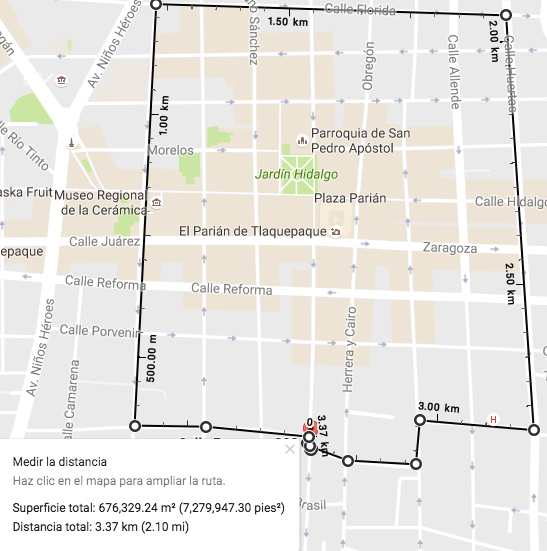 Que con fecha de 3 de mayo de 2016 se llevó a cabo una consulta ciudadana con referencia a la carrera de “Las Crucitas”, dando como resultado lo siguiente:Aunque la carrera de Las Crucitas es una tradición considerada por los corredores como muy importante, no tienen a ciencia cierta el conocimiento sobre el origen o tradición de la misma. Sin embargo los corredores mencionaron que el hecho de participar en esta carrera, les genera un sentimiento de entusiasmo, satisfacción y orgullo.En cuanto a la evaluación otorgada a esta edición No.46, los corredores consideran que fue buena la organización, la seguridad, los premios otorgados, así como el apoyo recibido por parte del Gobierno Municipal, cabe mencionar que para el 57% de los corredores fue la primera vez que participaba.Prácticamente todos los entrevistados están de acuerdo con la propuesta de ampliar el recorrido de la carrera, a fin de incorporar al Barrio de La Capacha, ya que al menos 9 de cada 10 de los corredores así lo manifestaron; incluso estarían dispuestos a volver a participar de darse esta modificación en la carrera. En relación a las sugerencia o comentarios finales por parte de los corredores, el 68.5% no mencionó algo en particular, sin embargo el resto sugirió que se cambiara el horario a una hora más tarde con el 7.4% de respuesta, seguido por continuar con esta tradicional carrera, así como quitar a los vehículos estacionados en la zona del recorrido.CONSIDERANDOS:En términos al Artículo 115 Constitucional, al Artículo 77 fracción II en su inciso “C” de la Constitución Política del Estado de Jalisco, articulo 37, fracción IX, Articulo 38 fracciones VIII y XII y Artículo 50 fracción VI de la Ley del Gobierno y de la Administración Pública Municipal del Estado de Jalisco, Artículo25 fracción XIX, Artículo36 fracción VI, Articulo 145 fracción I y Articulo 146, fracción II del Reglamento del Gobierno y de la Administración Publica del Ayuntamiento Constitucional de San Pedro Tlaquepaque.Por lo anteriormente expuesto me permito someter a su consideración el siguiente punto de: ACUERDO UNICO.- SE TURNA A LACOMISIÓN DE DEPORTE Y ATENCION A LA JUVENTUD LA AMPLIACIÓN DE “LA CARRERA DE LAS CRUCITAS” PARA INCORPORAR AL BARRIO DE LA CAPACHA UBICADA EN LA CALLE MATAMOROS Y AVE. DE LAS TORRES.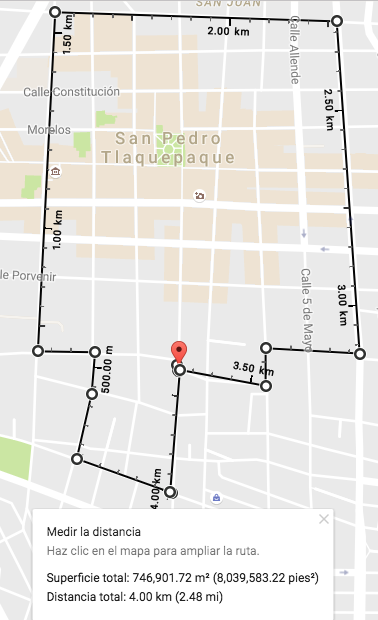 SAN PEDRO TLAQUEPAQUE, JALISCO, 26 DE AGOSTO DE 2016 ING. EDGAR RICARDO RIOS DE LOZA REGIDOR. ------------------------------------------------------------------------------------------------------------------------------Continúa con el uso de la voz la C. María Elena Limón García Presidenta Municipal: Por lo que en votación económica les pregunto quienes estén por la afirmativa del turno a comisiones propuesto favor de levantar su mano, Regidor Luis, aprobado por unanimidad, bajo el siguiente: -------------------------------------------------------------------------------------------------------------------------------------- PUNTO DE ACUERDO NÚMERO 236/2016/TC -------------------------------------------------------------------------------------------------------------ÚNICO.- El Pleno del Ayuntamiento Constitucional del Municipio de San Pedro Tlaquepaque, Jalisco, aprueba y autoriza el turno a la Comisión Edilicia de Deportes y Atención a la Juventud, que tiene por objeto la ampliación de la “Carrera de las Crucitas” para incorporar al barrio de La Capacha ubicada entre las Calles Matamoros y Av. de las Torres en la Cabecera Municipal. --------------------------------------------------------------------------------------------------------------------------------------------------------------------------FUNDAMENTO LEGAL.- artículo 115 Constitucional, al Artículo 77 fracción II en su inciso “C” de la Constitución Política del Estado de Jalisco, articulo 37, fracción IX, Articulo 38 fracciones VIII y XII y Artículo 50 fracción VI de la Ley del Gobierno y de la Administración Pública Municipal del Estado de Jalisco, Artículo25 fracción XIX, Artículo36 fracción VI, Articulo 145 fracción I y Articulo 146, fracción II del Reglamento del Gobierno y de la Administración Publica del Ayuntamiento Constitucional de San Pedro Tlaquepaque. --------------------------------------------------------------------------------------------------------------------------------------------NOTIFÍQUESE.- a la C. María Elena Limón García, Presidenta Municipal; al Lic. Juan David García Camarena, Síndico Municipal; a la Regidora Mirna Citlalli Amaya de Luna, Regidora y Presidenta de la Comisión Edilicia de Hacienda, Patrimonio y Presupuesto; al C.P. José Alejandro Ramos Rosas, Tesorero Municipal; y al L.C.P. Luis Fernando Ríos Cervantes, Contralor Municipal para su conocimiento y efectos legales a que haya lugar. --------------------------------------------------------------------------------------------------------------------------------------------------------------------------------Continúe Señor Secretario. ------------------------------------------------------------------------------------------------------------------------------------------------------------------------------Hace uso de la voz el Lic. Gustavo Flores Llamas Secretario del Ayuntamiento: Con permiso del Pleno, V.- C) Iniciativa de turno suscrita por el Regidor Edgar Ricardo Ríos de Loza, mediante la cual propone el turno a la Comisión Edilicia de Hacienda, Patrimonio y Presupuesto, que tiene por objeto asignar un presupuesto de hasta $200,000.00 (Doscientos Mil Pesos 00/100 M.N) a la celebración de la Fiesta de las Crucitas Edición 2017, para que sea incorporado al Presupuesto de Egresos 2017. --------------------------------------------------------------------------------------------------------------------------------------------------------------------------------------------------C. REGIDORES DEL H. AYUNTAMIENTO DE TLAQUEPAQUE PRESENTE	El que Suscribe Regidor integrante de la Fracción de Partido Revolucionario Institucional del H. Ayuntamiento Constitucional de San Pedro Tlaquepaque, me permito poner a su consideración el presente TURNO A LA COMISION DE HACIENDA PATRIMONIO Y PRESUPUESTO la Iniciativa que tiene por objeto: ASIGNARLE UN PRESUPUESTO DE HASTA $200,000.00 (DOSCIENTOS MIL PESOS M.N.) A LA CELEBRACION DE  LA “FIESTA DE LAS CRUCITAS EDICION 2017”; PARA QUE SEA INCORPORADO EN EL PRESUPUESTO DE EGRESOS 2017. ANTECEDENTES San Pedro Tlaquepaque está considerado uno de los lugares turísticos más afamados de México El Parián, El Corredor Independencia, por nombrar algunos atractivos; Dentro de la infinidad de tradiciones de nuestro querido San Pedro Tlaquepaque la más reconocida en la zona centro es la denominada “FIESTAS DE LAS CRUCITAS”, dicha festividad tiene sus bases en la enseñanza del cristianismo aunque de acuerdo al cuadernillo histórico con que cuenta el Gobierno Municipal se desconoce con exactitud el inicio de éste festejo de las Crucitas, por lo que se cree que fueron los franciscanos quienes nombraron los cuatro barrios originales e infundieron en el alma del Sampedrense, la veneración por la Santa Cruz. Cada uno de los barrios tiene una capilla pequeña con un altar dedicado a la Santa Cruz. Las capillas de las crucitas se localizan en esquinas formando un cuadrilongo y su fachada siempre ve al centro de la población, excepto la cruz del barrio de Santo Santiago. El día de la Santa Cruz se festeja el 3 de Mayo. Desde días antes se manda oficiar misa en cada una de las crucitas. Para el día 3 de Mayo desde las 6: 00 a.m. vemos los contingentes en procesión con la Santa Cruz de cada barrio entre cantos, rezos, danzas y pirotecnia. Estos festejos se llevan a cabo gracias al apoyo y organización de los mayordomos de cada barrio, a sus ayudantes y la cooperación de los vecinos. Con fecha 3 y 4 de diciembre se llevó a cabo una encuesta con referencia a la “Fiestas Tradicionales de las Crucitas” arrojando lo siguiente: Las Fiestas de “Las Crucitas” es una tradición que consideran importante conservar, con el 87.2% de las menciones; y 6 de cada 10 de los encuestados participan por lo general en estas festividades, ya sea como observador, organizando los eventos, cooperando económicamente o decorando las calles y capillas. Con la presente propuesta se pretende que el Gobierno Municipal, participe con lo siguiente: Proveer mediante partida presupuestal hasta $ 200,000.00 (Doscientos mil pesos m.n.) para patrocinar la festividad y la adquisición de pirotecnia; y apoyar con la difusión al turismo y al público en general con publicidad en diferentes medios de las festividades y eventos. Que con fecha 18 de marzo de 2016 se presentó por parte de la Regidora Silvia Natalia Islas la INICIATIVA DE ACUERDO DE APROBACIÓN DIRECTA, mediante la cual se propone al Ayuntamiento de San Pedro Tlaquepaque declare como Patrimonio Cultural Inmaterial las festividades “Judea de San Martín de las Flores” y “Las Crucitas” que a la letra se transcribe: Honorable Ayuntamiento de San Pedro Tlaquepaque PRESENTE La que suscribe, Silvia Natalia Islas, integrante de este H. Ayuntamiento, en ejercicio de las atribuciones que me otorga la fracción II del artículo 41 y la fracción II del artículo 50 de la Ley del Gobierno y la Administración Pública Municipal del Estado de Jalisco; así como de los artículos 142, 145 fracción II, 147 y 151 del Reglamento del Gobierno y de la Administración Pública del Ayuntamiento Constitucional de San Pedro Tlaquepaque; me permito presentar ante la consideración de esta representación popular la siguiente: INICIATIVA DE ACUERDO DE APROBACIÓN DIRECTA Mediante la cual se propone que el Ayuntamiento de San Pedro Tlaquepaque declare como Patrimonio Cultural Inmaterial las festividades “Judea de San Martín de las Flores” y “Las Crucitas”; lo anterior en base a la siguiente: EXPOSICION DE MOTIVOS Para los habitantes de San Pedro Tlaquepaque reviste especial importancia la celebración de lafiesta en honor a la Santa Cruz, en virtud de los principios religiosos que soportan la vida espiritual del sampedrense de cepa, que tiene para toda ocasión festiva, un ánimo resuelto acorde con la celebración, a tono con los principios de armonía con la tradición, en consecuencia con sus sentimientos. En el caso especial de Las Crucitas, la gramática se deja de lado, la palabra cruz al volverla diminuta  se convierte en crucita, el plural de cruz es cruces, el diminutivo de cruces es crececitas, el festejo por ende, debería conocerse como Fiesta de las Crucecitas, porque son varias, pero no, aquí lo ancestral, lo legendario… en fin lo enraizado, lo popular, lo acostumbrado, lo usual es Las Crucitas, que son pequeñas ermitas localizadas en equidistancia una de otra, donde se venera a la Santa Cruz. El inicio de la veneración a la Cruz ciertamente tiene sus bases en las enseñanzas del cristianismo e ir y sondear en los archivos los tiempos de Santa Elena y Constantino el emperador Santa María, Santo Santiago, San Francisco y San Juan. El 3 de mayo es día de la Santa Cruz según tradición cristiana. De los cuatro barrios sale una peregrinación de cada uno que se dirigen al templo parroquial. Van por la calle con mucho respeto siendo cánticos religiosos y tronando cuetes al llegar al templo se juntan las cuatro peregrinaciones y entran al templo en tanto cada cuetero en el atrio truena sus artefactos a manera de competencia. Luce más el que más pólvora quema. En punto de las 16:00 horas parten del Barrio de Santa María corredores que recorren las cuatro crucitas en un recorrido cuya longitud es de 5,000 metros en una carrera pedestre de tres vueltas. Es una tradición que arrancó en 1971 y no ha dejado de hacerse. La festividad “Judea de San Martín de las Flores” es una tradición que desde hace más de 220 años se realiza en la Delegación de San Martín de las Flores, durante la Semana Santa; es la representación en vivo de la Pasión de Cristo. La Judea es la celebración y representación de la pasión, muerte y resurrección de Jesús en Poblado de San Martin de las Flores, delegación más antigua de nuestro San Pedro Tlaquepaque, que sobresale por ser un pueblo milenario en cuanto a sus costumbres y tradiciones se refiere. Hasta los inicios del siglo XXI, el patrimonio cultural material mueble e inmueble y el natural ya tenían cierta protección y regulación en nuestro país a nivel federal a través del INAH, el INBA y la SEMARNAT entre otras instituciones en los tres niveles de gobierno, sin embargo el patrimonio inmaterial se encontraba desprotegido inclusive a nivel internacional por no tener una definición de la cual partir para generar las políticas públicas que le eran necesarias, siendo a partir del año 2003, al realizarse en la UNESCO la Convención para la Salvaguarda del Patrimonio Cultural Inmaterial de la Humanidad cuando finalmente se da un paso determinante para la salvaguardia de este tipo de patrimonio, lo relevante es que, a partir del año 2003, se genera a nivel internacional entre otros efectos, todo un movimiento de re dignificación de las culturas y las artes populares e indígenas de diversos pueblos del mundo entre los cuales está nuestro país, donde encontramos como muestra a dos manifestaciones de la grandeza de nuestras creaciones y formas de vida en un mismo nivel, ambos son patrimonio de la humanidad: el Instituto Cultural Cabañas y a los Voladores de Papantla. FUNDAMENTO JURÍDICO   CONSTITUCIÓN POLÍTICA DE LOS ESTADOS UNIDOS MEXICANOS. Artículo 1° párrafos I y II. En los Estados Unidos Mexicanos todas las personas gozaran de los derechos humanos reconocidos en esta Constitución y en los Tratados Internacionales de los que el estado mexicano sea parte, así como de las garantías para su protección, cuyo ejercicio no podrá restringirse ni suspenderse, salvo en los casos y bajo las condiciones que esta Constitución establece. Las normas relativas a los derechos humanos se interpretaran de conformidad con esta Constitución y con los Tratados Internacionales de la materia favoreciendo en todo tiempo a las personas la protección más amplia. LEY DEL PATRIMONIO CULTURAL DEL ESTADO DE JALISCO Y SUS MUNICIPIOS. Artículo 2. El Patrimonio Cultural del Estado está constituido por elementos y manifestaciones materiales e inmateriales de la actividad humana y del entorno natural, a los que los habitantes de la entidad, por su significado y valor, les atribuyen importancia intelectual, científica, tecnológica, histórica, natural, literaria, artística, arqueológica, antropológica, paleontológica, etnológica, arquitectónica, industrial y urbana. Artículo 69. Los bienes del Patrimonio Cultural del Estado podrán ser objeto de declaratoria. La declaratoria es el acto jurídico del Titular del Poder Ejecutivo o del Pleno del Ayuntamiento, que tiene por objeto otorgar un reconocimiento adicional a un bien inventariado como Patrimonio Cultural, sin perjuicio de la protección que le corresponda por estar inscrito en el inventario. Artículo 70. Para los efectos de la Declaratoria los bienes del Patrimonio Cultural del Estado, se consideran: I. Bien de Interés Estatal: El elemento del Patrimonio Cultural del Estado que es declarado por el Ejecutivo Estatal y su ámbito de aplicación será todo el territorio del Estado; II. Bien de Interés Regional: El elemento del Patrimonio Cultural del Estado, que es declarado por el Pleno de dos o más Ayuntamientos y su ámbito de aplicación serán los límites de los municipios involucrados; y III. Bien de Interés Municipal: El elemento del Patrimonio Cultural del Estado que es declarado por el Pleno del Ayuntamiento y su ámbito de aplicación será el de los límites de su municipio. CONVENCIÓN PARA LA SALVAGUARDIA DEL PATRIMONIO CULTURAL INMATERIAL. Artículo 2°. Se entiende por "patrimonio cultural inmaterial" los usos, representaciones, expresiones, conocimientos y técnicas –junto con los instrumentos, objetos, artefactos y espacios culturales que les son inherentes– que las comunidades, los grupos y en algunos casos los individuos reconozcan como parte integrante de su patrimonio cultural. Este patrimonio cultural inmaterial, que se transmite de generación en generación, es recreado constantemente por las comunidades y grupos en función de su entorno, su interacción con la naturaleza y su historia, infundiéndoles un sentimiento de identidad y continuidad y contribuyendo así a promover el respeto de la diversidad cultural y la creatividad humana. A los efectos de la presente Convención, se tendrá en cuenta únicamente el patrimonio cultural inmaterial que sea compatible con los instrumentos internacionales de derechos humanos existentes y con los imperativos de respeto mutuo entre comunidades, grupos e individuos y de desarrollo sostenible. El "patrimonio cultural inmaterial", se manifiesta en particular en los ámbitos siguientes: a)	tradiciones y expresiones orales, incluido el idioma como vehículo del patrimonio cultural inmaterial; b)	artes del espectáculo; c)	usos sociales, rituales y actos festivos; Por lo anteriormente expuesto, y con fundamento en lo estipulado en los artículos 1° y 115 de la Constitución Política de los Estados Unidos Mexicanos, 86 de la particular del Estado, el artículo 41 fracción II y 50 fracción II de la Ley del Gobierno y la Administración Pública Municipal del Estado de Jalisco; así como los artículos 142, 145 fracción II, 147, y 151 del Reglamento del Gobierno y de la Administración Pública del Ayuntamiento Constitucional de San Pedro Tlaquepaque, propongo la presente Iniciativa de Aprobación Directa, poniendo a la consideración de este Honorable Ayuntamiento, la siguiente propuesta de: PUNTO DE ACUERDO PRIMERO. El pleno del Ayuntamiento Constitucional de San Pedro Tlaquepaque aprueba y autoriza declarar como Patrimonio Cultural Inmaterial las festividades “Judea de San Martín de las Flores” y “Las Crucitas”. ATENTAMENTE San Pedro Tlaquepaque, Jalisco; 18 de marzo del 2016 Salón de Sesiones del H. Ayuntamiento de San Pedro Tlaquepaque. REGIDORA SILVIA NATALIA ISLAS. La iniciativa enmarcada en la fracción anterior fue aprobada por unanimidad quedando bajo el siguiente: PUNTO DE ACUERDO NÚMERO 068/2016, ÚNICO.- El pleno del Ayuntamiento Constitucional de San Pedro Tlaquepaque aprueba y autoriza declarar como Patrimonio Cultural Inmaterial las festividades “Judea de San Martín de las Flores” y “Las Crucitas”. FUNDAMENTO LEGAL.- fracción II del artículo 41 y la fracción II del artículo 50 de la Ley del Gobierno y la Administración Pública Municipal del Estado de Jalisco; así como de los artículos 142, 145 fracción II, 147 y 151 del Reglamento del Gobierno y de la Administración Pública del Ayuntamiento Constitucional de San Pedro Tlaquepaque. NOTIFÍQUESE.- a la C. María Elena Limón García, Presidenta Municipal; al Lic. Juan David García Camarena, Síndico Municipal; a la Regidora Silvia Natalia Islas; al C.P. José Alejandro Ramos Rosas, Tesorero Municipal; al L.C.P. Luis Fernando Ríos Cervantes, Contralor Municipal; a la Dra. Margarita Ríos Cervantes, Coordinadora General de Construcción de la Comunidad; a la Lic. Carolina Corona González, Coordinadora General de Desarrollo Económico y Combate a la desigualdad para su conocimiento y efectos legales a que haya lugar. CONSIDERANDOS: En términos al Artículo 115 Constitucional, al Artículo 77 fracción II en su inciso “C” de la Constitución Política del Estado de Jalisco, articulo 37, fracción IX, Articulo 38 fracciones VIII y XII y Articulo 50 fracción VI de la Ley del Gobierno y de la Administración Pública Municipal del Estado de Jalisco, Articulo 5 fracción IX, Articulo 6 fracción VIII y XI, Articulo 69, Articulo 72, fracción II, Articulo 74 y Articulo 88 del Reglamento Interior del Ayuntamiento y de la Administración Pública del Municipio de Tlaquepaque. Por lo anteriormente expuesto me permito someter a su consideración el siguiente punto de: ACUERDO UNICO.- SE TURNA A LA COMISION DE HACIENDA PATRIMONIO Y PRESUPUESTO la Iniciativa que tiene por objeto: ASIGNARLE UN PRESUPUESTO DE HASTA $200,000.00 (DOSCIENTOS MIL PESOS M.N.) A LA CELEBRACION DE  LA “FIESTA DE LAS CRUCITA EDICION 2017” -PARA QUE SEA INCORPORADO EN EL PRESUPUESTO DE EGRESOS 2017. SAN PEDRO TLAQUEPAQUE, JALISCO, 26 DE AGOSTO DE 2016 ING. EDGAR RICARDO RIOS DE LOZA REGIDOR. ----------------------------------------------------------------------------------------------------En uso de la voz la C. María Elena Limón García Presidenta Municipal: Por lo que, adelante regidor. ------------------------------------------------------------------------------------------------------------------------------------------------------------------------En uso de la voz el Regidor Edgar Ricardo Ríos de Loza: Gracias de nueva cuenta muchas gracias  Presidenta, compañeros Regidores quiero agradecer y destacar la asistencia a este recinto quienes fungen como mayordomos de los principales barrios de la cabecera municipal a Don Antonio Martínez Salas que aquí está mi amigo Faustino Tornero, Doña Carmen Gutiérrez del barrio de San Juan, Doña Margarita Hernández Bernardo del barrio de San María, Petra Hernández Pacheco de la Capacha muchísimas gracias por estar aquí es una iniciativa muy loable más en el marco de que esta festividad la elevamos a festividad como patrimonio cultural intangible de nuestro municipio en hora buena vamos a buscar la manera de apoyarla en los hechos y ya no en las palabras es cuanto Presidenta gracias. -----------------------------------------------------------------------------------------------------------------------------------------------------------------En uso de la voz la C. María Elena Limón García Presidenta Municipal: Gracias Regidor cedo el uso de la voz a la Regidora Citlalli Amaya. ------------------------------------------------------------------------------------------------------------En uso de la voz la Regidora Mirna Citlalli Amaya de Luna: Muchas gracias con el permiso del pleno celebro esta iniciativa nada más recordando que nuestra Regidora Silvia Natalia Islas presento una iniciativa de aprobación directa en el mes de marzo para efecto de que se oficializara que esta festividad sea una festividad propia del Municipio de San Pedro Tlaquepaque es cuánto. ------------------------------------------------------------------------------------------------------------------------------------------------------En la palabra la C. María Elena Limón García Presidenta Municipal: Gracias Regidora por lo que en votación económica les pregunto quienes estén por la afirmativa del turno propuesto a comisiones  favor de levantar su mano, aprobado por unanimidad, bajo el siguiente: ----------------------------------------------------------------------------------------------------------------------------------------------------- PUNTO DE ACUERDO NÚMERO 237/2016/TC ------------------------------------------------------------------------------------------------------------ÚNICO.- El Pleno del Ayuntamiento Constitucional del Municipio de San Pedro Tlaquepaque, Jalisco, aprueba y autoriza el turno a la Comisión Edilicia de Hacienda, Patrimonio y Presupuesto, que tiene por objeto asignarle un presupuesto de hasta $200,000.00 (Doscientos Mil Pesos 00/100 M.N) a la celebración de la Fiesta de las Crucitas Edición 2017, para que sea incorporado en el Presupuesto de Egresos 2017. -----------------------------------------------------------------------------------------------------------------FUNDAMENTO LEGAL.- artículo 115 Constitucional, al Artículo 77 fracción II en su inciso “C” de la Constitución Política del Estado de Jalisco, articulo 37, fracción IX, Articulo 38 fracciones VIII y XII y Articulo 50 fracción VI de la Ley del Gobierno y de la Administración Pública Municipal del Estado de Jalisco, Articulo 5 fracción IX, Articulo 6 fracción VIII y XI, Articulo 69, Articulo 72, fracción II, Articulo 74 y Articulo 88 del Reglamento Interior del Ayuntamiento y de la Administración Pública del Municipio de Tlaquepaque. -----------------------------------------------------------------------------------------------------------------------------------------------------------------NOTIFÍQUESE.- a la C. María Elena Limón García, Presidenta Municipal; al Lic. Juan David García Camarena, Síndico Municipal; a la Regidora Mirna Citlalli Amaya de Luna, Regidora y Presidenta de la Comisión Edilicia de Hacienda, Patrimonio y Presupuesto; al C.P. José Alejandro Ramos Rosas, Tesorero Municipal; y al L.C.P. Luis Fernando Ríos Cervantes, Contralor Municipal para su conocimiento y efectos legales a que haya lugar. --------------------------------------------------------------------------------------------------------------------------------------------------------------------------------Continúe Señor Secretario. -----------------------------------------------------------------------------------------------------------------------------------------------------------------Hace uso de la voz el Lic. Gustavo Flores Llamas Secretario del Ayuntamiento: Con gusto y con permiso del Pleno, V.- D) Iniciativa de turno suscrita por el Regidor Miguel Carrillo Gómez, mediante la cual propone el turno a las Comisiones Edilicias de Hacienda, Patrimonio y Presupuesto, que tiene por objeto la firma del contrato de comodato en favor de la Secretaría de Educación Jalisco, respecto de un predio con una superficie de 3,300.28 M², en el que se ubica la Escuela Primaria Urbana 661, en la Colonia San Pedrito. -----------------------------------------------------------------------------------------------------------------------------------------------San Pedro Tlaquepaque, Jalisco, a 26 de Agosto del 2016. AL PLENO DEL AYUNTAMIENTO CONSTITUCIONAL DEL MUNICIPIO DE SAN PEDRO TLAQUEPAQUE, JALISCO. PRESENTE: El que suscribe Miguel Carrillo Gómez, con el carácter que ostento de Regidor del H. Ayuntamiento de San Pedro Tlaquepaque, Jalisco, de conformidad con los artículos 115, fracción I, primer párrafo, II y IV de la Constitución Política de los Estados Unidos Mexicanos, 73 fracciones I y II, 77 fracción II de la Constitución Política del Estado de Jalisco, 10, 37 fracciones II y IV y 50 fracciones II, VIII de la Ley del Gobierno y la Administración Pública Municipal del Estado de Jalisco, 25 fracciones XII, XXII, 26 fracciones XXIV y XXV, 36, 78, 94, 142, 143, 145 fracción I, 146 y demás relativos del Reglamento del Gobierno y de la Administración Pública del Ayuntamiento Constitucional de San Pedro Tlaquepaque, Jalisco; tengo a bien someter a la elevada y distinguida consideración de éste H. Cuerpo Edilicio en Pleno la siguiente: INICIATIVA DE ACUERDO ADMINISTRATIVO DE TURNO A COMISIÓN: Mediante la cual se propone que el Pleno del H. Ayuntamiento Constitucional del Municipio de San Pedro Tlaquepaque, Jalisco, apruebe y autorice el Turno a la Comisión de Hacienda, Patrimonio y Presupuesto, a efecto del estudio y análisis de la solicitud de la Mtra. Anabel González Aceves, Directora de Patrimonio, para que se celebre contrato de comodato en favor de la Secretaría de Educación Pública, con una la superficie a 3,300.28 m2.; con base en la siguiente: EXPOSICIÓN DE MOTIVOS: I.- Mediante escritura número 1,488, de fecha 14 de Diciembre de 1967, se elaboró en la Secretaría del H. Ayuntamiento, documento de entrega del Fraccionamiento San Pedrito III Sección y donación respecto de un predio con una superficie total de terreno de 9,408.80 m2.; por una parte la señora Rosa Elvira Guzmán Reynoso y por la otra el H. Ayuntamiento de Tlaquepaque. II.-En Sesión Ordinaria del Pleno del Ayuntamiento, con fecha 01 de Noviembre de 2011, se autorizó celebrar un contrato de comodato por 33 años, con la Secretaría de Educación Pública, por un predio con una superficie de 585.00 m2. En donde se encuentra ubicada la escuela urbana 661, con domicilio en la calle de Puerto Tampico s/n de la colonia San Pedrito. Documento que hasta la fecha no se ha elaborado IV.-El terreno señalado en el punto anterior y que fue cedido en favor del H. Ayuntamiento de Tlaquepaque, Jalisco; en donde está instalada la escuela urbana 661, tiene una superficie real de 3,300.28 m2, y el terreno tiene dentro de su superficie de 9,408 m2, un mercado, Dif, Módulo de Policía, Delegación, plaza, biblioteca, escuela primaria con las siguientes medidas y linderos: al noreste, en 45.40 mts. Con la calle Ciudad Pémex; al sureste, en 180.72mts.Concalle Puerto Campeche; al noroeste, en 188.70mts. Con calle Puerto Acapulco; y al sureste, en 50.67mts.ConAvenida Poza Rica, no cuenta hasta la fecha con documento de comodato. V.-Bajo el oficio  B.I. 352/2016 de la Dirección de Patrimonio, firmado por la Mtra. Anabel González Aceves, mediante el cual solicita resolver la situación jurídica del predio mencionado y cumplir con lo previsto por el numeral 11 del Reglamento de Patrimonio Municipal, mediante la autorización de celebrar  contrato de comodato en favor de la Secretaría de Educación Pública, con la superficie correcta de 3,300.28 m2. VI.- Con los fundamentos y motivos ya expuestos someto a consideración del Pleno del H. Ayuntamiento Constitucional del Municipio de San Pedro Tlaquepaque, Jalisco, para su aprobación y autorización del siguiente resolutivo a manera de: PUNTO DE ACUERDO UNICO.- El Pleno del H. Ayuntamiento Constitucional del Municipio de San Pedro Tlaquepaque, Jalisco, apruebe y autorice el Turno a la Comisión de Hacienda, Patrimonio y Presupuesto, a efecto del estudio y análisis de la solicitud de la Mtra. Anabel González Aceves, Directora de Patrimonio, para que se celebre contrato de comodato en favor de la Secretaría de Educación Pública, con una la superficie a 3,300.28 m2. ATENTAMENTE.Salón de Sesiones del H. Ayuntamiento de San Pedro Tlaquepaque Miguel Carrillo Gómez Regidor Municipal. ---------------------------------------------------------------------------------------------------------------------------------------------En uso de la voz la C. María Elena Limón García Presidenta Municipal: Adelante Regidor Luis Córdova. ----------------------------------------------------------------------------------------------------------------------------------------------------------En uso de la voz Regidor Luis Armando Córdova Díaz. Gracias Presidenta buenos días a todos los presentes solamente para preguntarle al autor de la iniciativa si esta, este plantel educativo ya está construido ya está en funciones y para el caso que esta sea la situación las condiciones del inmueble que nos ocupa en el presente iniciativa de turno a comisiones proponer mejor sea de manera directa para no cargar el trabajo en la comisión respectiva y si solamente es regularizar y formalizar la situación con la Secretaría de Educación Pública respecto a ese plantel yo propondría que fuera de manera directa es cuánto. ---------------------------------------------------------------------------------------------------------------------------------En uso de la voz la C. María Elena Limón García Presidenta Municipal: Adelante Regidor Miguel Carrillo. ---------------------------------------------------------------------------------------------------------------------------------------------------------En uso de la voz el Regidor Miguel Carrillo Gómez: Gracias Presidenta muy buenos días a todos los presentes es correcto Regidor la iniciativa es para hacer una regularización con la universidad y por otro lado también es una petición por parte de la Mtra. Anabel para regularizar precisamente los predios no tengo ningún inconveniente en pasarlo como aprobación directa es cuánto. -----------------------------------------------------------------------------------------------------------------------------------------------------------------------------En uso de la voz la C. María Elena Limón García Presidenta Municipal: Gracias por lo cual ¿desea hacer uso de la voz? Adelante Regidora. ----------------------------------------------------------------------------------------------------------En uso de la voz la Regidora Mirna Citlalli Amaya de Luna: Gracias me sumo a la idea de aprobarlo por de manera directa ya que ya se autorizó el primero de noviembre del 2011 en 33 años el comodato el predio ya está en posesión de la escuela sin embargo no se ha realizado el contrato. -----------------------------------------------------------------------------------------------------------------------------------------------------------------------------------------Habla la C. María Elena Limón García Presidenta Municipal: En votación económica les pregunto por aprobación directa a petición de los Regidores ¿es sobre el mismo tema? Adelante Regidor, Síndico. --------------------------------------------------------------------------------------------------------------En uso de la voz el Lic. Juan David García Camarena Síndico Municipal: Muchas gracias Presidenta únicamente si me permite también el autor de la iniciativa hacer la aclaración que hace mención de la Secretaría de Educación Pública que es la federal pero dado que está en el 92 esta descentralizada la educación la que suscribe estos contratos es la Secretaria de Educación Jalisco, la Secretaria de Educación del Gobierno del Estado de Jalisco con esa precisión únicamente muchas gracias.  --------------------------------------------------------------------------------------------------------Habla la C. María Elena Limón García Presidenta Municipal: Bueno por lo que someto en votación económica de aprobación directa con esa precisión que acaba de comentar el Síndico y con la petición del Regidor Luis Córdova y la Regidora Citllalli Amaya sería una aprobación directa para en este punto, por lo cual les pregunto quienes estén por la afirmativa favor de levantar su mano, aprobada por unanimidad, bajo el siguiente: ----------------------------------------------------------------------------------------------------------------------------------------------------------------------------------------------------------- PUNTO DE ACUERDO NÚMERO 254/2016 ---------------------------------------------------------------------------------------------------------------PRIMERO.- El Ayuntamiento Constitucional del Municipio de San Pedro Tlaquepaque, Jalisco, aprueba y autoriza la firma del contrato de comodato a favor de la Secretaría de Educación Jalisco, respecto de un predio con una superficie de 3,300.28 M2, en el que se ubica la Escuela Primaria Urbana 661, en la Colonia San Pedrito. -----------------------------------------------------------------------------------------------------------------SEGUNDO.- El Ayuntamiento Constitucional de San Pedro, Tlaquepaque,  aprueba y  autoriza facultar a la Presidente Municipal, al Secretario del Ayuntamiento y al Síndico Municipal para que en el ámbito de sus facultades suscriban los instrumentos jurídicos correspondientes. --------------------------------------------------------------------------------------------------------------FUNDAMENTO LEGAL.- los artículos 115, fracción I, primer párrafo, II y IV de la Constitución Política de los Estados Unidos Mexicanos, 73 fracciones I y II, 77 fracción II de la Constitución Política del Estado de Jalisco, 10, 37 fracciones II y IV y 50 fracciones II, VIII de la Ley del Gobierno y la Administración Pública Municipal del Estado de Jalisco, 25 fracciones XII, XXII, 26 fracciones XXIV y XXV, 36, 78, 94, 142, 143, 145 fracción I, 146 y demás relativos del Reglamento del Gobierno y de la Administración Pública del Ayuntamiento Constitucional de San Pedro Tlaquepaque, Jalisco. ------------------------------------------------------------------------------------------------------------------------------------------------------------------------NOTIFÍQUESE.- a la C. María Elena Limón García, Presidenta Municipal; al Lic. Juan David García Camarena, Síndico Municipal; al C.P. José Alejandro Ramos Rosas, Tesorero Municipal; al L.C.P. Luis Fernando Ríos Cervantes, Contralor Municipal; y al Lic. Francisco de Jesús Ayón López, Secretario de Educación Jalisco para su conocimiento y efectos legales a que haya lugar. -------------------------------------------------------------------------------------------------------------------------------------------------------------------Continúe Señor Secretario. -----------------------------------------------------------------------------------------------------------------------------------------------------------------Hace uso de la voz el Lic. Gustavo Flores Llamas Secretario del Ayuntamiento: Con gusto y con  permiso del Pleno V.- E) Iniciativa de turno suscrita por el Regidor Miguel Carrillo Gómez, mediante la cual propone el turno a la Comisión Edilicia de Hacienda, Patrimonio y Presupuesto, que tiene por objeto la firma del contrato de comodato en favor de la Secretaría de Educación Jalisco, respecto de un predio con una superficie de 1,694 M² en el que se encuentra un Jardín de Niños, en la Colonia La Asunción. -------------------------------------------------------------------------------------------------------------------------------------------------------------------San Pedro Tlaquepaque, Jalisco, a 26de Agosto del 2016. AL PLENO DEL AYUNTAMIENTO CONSTITUCIONAL DEL MUNICIPIO DE SAN PEDRO TLAQUEPAQUE, JALISCO. PRESENTE:	El que suscribe Miguel Carrillo Gómez, con el carácter que ostento de Regidor del H. Ayuntamiento de San Pedro Tlaquepaque, Jalisco, de conformidad con los artículos 115, fracción I, primer párrafo, II y IV de la Constitución Política de los Estados Unidos Mexicanos, 73 fracciones I y II, 77 fracción II de la Constitución Política del Estado de Jalisco, 10, 37 fracciones II y IV y 50 fracciones II, VIII de la Ley del Gobierno y la Administración Pública Municipal del Estado de Jalisco, 25 fracciones XII, XXII, 26 fracciones XXIV y XXV, 36, 78, 94, 142, 143, 145 fracción I, 146 y demás relativos del Reglamento del Gobierno y de la Administración Pública del Ayuntamiento Constitucional de San Pedro Tlaquepaque, Jalisco; tengo a bien someter a la elevada y distinguida consideración de éste H. Cuerpo Edilicio en Pleno la siguiente: INICIATIVA DE ACUERDO ADMINISTRATIVO DE TURNO A COMISIÓN: Mediante la cual se propone que el Pleno del H. Ayuntamiento Constitucional del Municipio de San Pedro Tlaquepaque, Jalisco, apruebe y autorice el Turno a la Comisión de Hacienda, Patrimonio y Presupuesto, a efecto del estudio y análisis de la solicitud de la Mtra. Anabel González Aceves, Directora de Patrimonio, para que se celebre un nuevo contrato de comodato en favor de la Secretaría de Educación Pública, variando la superficie a 1,694.00 m2.; con base en la siguiente: EXPOSICIÓN DE MOTIVOS: I.- Mediante escritura número 3,710, de fecha 14 de Septiembre de 1982, tirada ante la Fe del Notario Público No. 4, Lic. Jesús Villalobos Pérez, del Municipio de Zapopan, cumplió formalmente su obligación de titular gratuitamente la propiedad de superficie de terreno; entre otros, los predios 12 y 15 con 1,694.00 m2, que con el fin de obtener la regularización del inmueble de su propiedad; toda vez que había construido una unidad habitacional denominada “Asunción”, por lo que celebraron convenio el señor Rafael García González y el H. Ayuntamiento de Tlaquepaque y mediante la aprobación del contenido del dictamen, según el Acta de Cabildo de fecha 13 de Diciembre de 1979, quedo comprometido. II.- En Sesión Ordinaria del Pleno del Ayuntamiento, con fecha 01 de Julio de 1982, se autorizó celebrar un contrato de comodato sin término, con la Secretaría de Educación Pública, por una superficie de 1,530.00 m2. Que se ubica en la calle de Félix Cervantes número 990 en la Colonia La Asunción. Se elaboró el contrato por un término de 25 años, y a partir de la firma; se estableció un plazo de 18 meses para la construcción de un edificio educativo (Jardín de niños). Los funcionarios municipales que suscribieron el contrato estuvieron activos en la Administración 1986 a 1988.	IV.-El terreno señalado en el punto anterior y que fue cedido en favor del H. Ayuntamiento de Tlaquepaque, Jalisco; en donde está instalado un plantel escolar, tiene una superficie real de 1,694.00 m2, con las siguientes medidas y linderos: al norte, en 31mts. Con la calle Álvarez del Castillo (actual Félix Cervantes); al sur, en 44.00 mts. con límite de la unidad; al oriente, en 51 mts. Con límite de la unidad; y al poniente, de norte a sur, 50.00 mts. con calle cerrada Álvarez del Castillo (actual Félix Cervantes); da vuelta al Poniente en 14.00 mts. con calle cerrada sin nombre, y regresa al sur en 11 mts. con el lote 59., no cuenta hasta la fecha con documento de comodato vigente, en virtud de que expiró el que se firmó en la Administración 1986 – 1988. V.-Bajo el oficio  B.I. 353/2016 de la Dirección de Patrimonio, firmado por la Mtra. Anabel González Aceves, mediante el cual solicita resolver la situación jurídica del predio mencionado y cumplir con lo previsto por el numeral 11 del Reglamento de Patrimonio Municipal, mediante la autorización de celebrar un nuevo contrato de comodato en favor de la Secretaría de Educación Pública, variando la superficie que menciona el contrato que expiró para quedar en 1,694.00 m2.	VI.- Con los fundamentos y motivos ya expuestos someto a consideración del Pleno del H. Ayuntamiento Constitucional del Municipio de San Pedro Tlaquepaque, Jalisco, para su aprobación y autorización del siguiente resolutivo a manera de: PUNTO DE ACUERD UNICO.- El Pleno del H. Ayuntamiento Constitucional del Municipio de San Pedro Tlaquepaque, Jalisco, apruebe y autorice el Turno a la Comisión de Hacienda, Patrimonio y Presupuesto, a efecto del estudio y análisis de la solicitud de la Mtra. Anabel González Aceves, Directora de Patrimonio, para que se para que se celebre un nuevo contrato de comodato en favor de la Secretaría de Educación Pública, variando la superficie a 1,694.00 m2. ATENTAMENTE. Salón de Sesiones del H. Ayuntamiento de San Pedro Tlaquepaque Miguel Carrillo Gómez Regidor Municipal. ------------------------------------------------------------------------------------------------------------------Habla la C. María Elena Limón García Presidenta Municipal: Adelante Regidor. ------------------------------------------------------------------------------------------------------------------------------------------------------------------------------------------En uso de la voz Regidor Luis Armando Córdova Díaz: Gracias Presidenta nuevamente en los mismos buenos términos que lo planteamos en el punto anterior a menos de que sea la intención de rescatar el inmueble en cuestión turnarlo a comisiones sino es el caso creo que podemos también meterlo a aprobación directa es cuánto. -----------------------------------------------------------------------------------------------------------Habla la C. María Elena Limón García Presidenta Municipal: Bueno les pregunto adelante Regidor Miguel Carrillo. --------------------------------------------------------------------------------------------------------------------------------------------En uso de la voz el Regidor Miguel Carrillo Gómez: Estoy de acuerdo con la propuesta del Regidor ya que estamos regularizando los metros cuadrados por que había una pequeña diferencia nada más es cuánto.  ------------------------------------------------------------------------------------------------------Habla la C. María Elena Limón García Presidenta Municipal: Bueno por lo que les pregunto en votación económica la propuesta del Regidor Luis Córdova con la precisión comentaba el Síndico en la anterior se haga la votación en aprobación directa por lo cual solicito los que estén a favor levantar su mano como de costumbre, aprobado por unanimidad, bajo el siguiente: -------------------------------------------------------------------------------------------------------------------------------------------------------------------------------------------------------------- PUNTO DE ACUERDO NÚMERO 255/2016 ---------------------------------------------------------------------------------------------------------------PRIMERO.- El Ayuntamiento Constitucional del Municipio de San Pedro Tlaquepaque, Jalisco, aprueba y autoriza la firma del contrato de comodato a favor de la Secretaría de Educación Jalisco, respecto de un predio con una superficie 1,694 M2 en el que se encuentra un Jardín de Niños, en la Colonia La Asunción. -------------------------------------------------------------------------------------------------------------------------------------------------SEGUNDO.- El Ayuntamiento Constitucional de San Pedro, Tlaquepaque,  aprueba y  autoriza facultar a la Presidente Municipal, al Secretario del Ayuntamiento y al Síndico Municipal para que en el ámbito de sus facultades suscriban los instrumentos jurídicos correspondientes. --------------------------------------------------------------------------------------------------------------FUNDAMENTO LEGAL.- artículos 115, fracción I, primer párrafo, II y IV de la Constitución Política de los Estados Unidos Mexicanos, 73 fracciones I y II, 77 fracción II de la Constitución Política del Estado de Jalisco, 10, 37 fracciones II y IV y 50 fracciones II, VIII de la Ley del Gobierno y la Administración Pública Municipal del Estado de Jalisco, 25 fracciones XII, XXII, 26 fracciones XXIV y XXV, 36, 78, 94, 142, 143, 145 fracción I, 146 y demás relativos del Reglamento del Gobierno y de la Administración Pública del Ayuntamiento Constitucional de San Pedro Tlaquepaque, Jalisco. ------------------------------------------------------------------------------------------------------------------------------------------------------------------------NOTIFÍQUESE.- a la C. María Elena Limón García, Presidenta Municipal; al Lic. Juan David García Camarena, Síndico Municipal; al C.P. José Alejandro Ramos Rosas, Tesorero Municipal; al L.C.P. Luis Fernando Ríos Cervantes, Contralor Municipal; y al Lic. Francisco de Jesús Ayón López, Secretario de Educación Jalisco para su conocimiento y efectos legales a que haya lugar. -------------------------------------------------------------------------------------------------------------------------------------------------------------------Continúe Señor Secretario. -----------------------------------------------------------------------------------------------------------------------------------------------------------------En uso de la voz el Lic. Gustavo Flores Llamas Secretario del Ayuntamiento: Con gusto Presidenta y con permiso del Pleno V.- F) Iniciativa de turno suscrita por la Regidora Daniela Elizabeth Chávez Estrada, la cual propone el turno a la Comisión Edilicia de Ecología, Saneamiento y Acción Contra la Contaminación Ambiental como convocante, y a la de Parques, Jardines y Ornato, así como Reglamentos Municipales y Puntos Legislativos como coadyuvantes, del proyecto que tiene por objeto abrogar el Reglamento de Parques, Jardines y Recursos Forestales para el Municipio de San Pedro Tlaquepaque, y crear el Reglamento de Áreas Verdes y Recursos Forestales del Municipio de San Pedro Tlaquepaque. ------------------------------------------------------------------------------------------------------------------------------------------------------------------C.C. REGIDORAS Y REGIDORES DEL AYUNTAMIENTO DE SAN PEDRO TLAQUEPAQUE: La que esto suscribe, Daniela Elizabeth Chávez Estrada, en mi carácter de Regidora del Ayuntamiento de San Pedro Tlaquepaque, Jalisco, y en uso de las facultades que me confieren los artículos 41 fracción II y 50, fracción I, de la Ley del Gobierno y la Administración Pública Municipal del Estado de Jalisco; así como el artículo 36 del Reglamento del Gobierno y la Administración Pública del Ayuntamiento Constitucional de San Pedro Tlaquepaque, someto a consideración de este Ayuntamiento en Pleno, Iniciativa de Ordenamiento Municipal, con el objeto de Abrogar el Reglamento de Parques, Jardines y Recursos Forestales para el Municipio de San Pedro Tlaquepaque, con la finalidad de crear el REGLAMENTO DE ÁREAS VERDES Y RECURSOS FORESTALES DEL MUNICIPIO DE SAN PEDRO TLAQUEPAQUE conforme a la siguiente: EXPOSICIÓN DE MOTIVOS.I. La presente iniciativa encuentra sustento en el derecho humano al medio ambiente adecuado y en los instrumentos de política ambiental contenidos en la legislación de la materia, tiene como objeto establecer un ordenamiento que regule y asegure la conservación, restauración, aprovechamiento, cuidado y vigilancia de las áreas a verdes así como del patrimonio forestal en el municipio de San Pedro Tlaquepaque, en beneficio de todos sus habitantes, a fin de:Propiciar los servicios ecosistémicos de las áreas verdes;Coadyuvar en la política ambiental federal y estatal para contrarrestar los efectos del cambio climático;Asegurar la restauración, aprovechamiento, conservación, creación de áreas verdes municipales;Propiciar la infiltración que recarga los mantos freáticos;Detener la erosión de los suelos;Mejorar la absorción de gases contaminantes;Favorecer la presencia y movilidad de la fauna;Contribuir al establecimiento de elementos que consoliden la belleza escénica, disminuyendo el estrés y mejorando los niveles de vida de las personas; Maximizar los servicios y beneficios ambientales del arbolado urbano para el desarrollo del ser humano; Fomentar la cultura ambiental en la población respecto al manejo sostenible del arbolado del Municipio y la declaratoria de árboles patrimoniales; yPropiciar la gestión metropolitana de las áreas verdes y del cuidado del patrimonio forestal del municipio. 	Este nuevo reglamento lo propongo porque forma parte de la agenda edilicia de los regidores del Partido Verde Ecologista de la Zona Metropolitana de Guadalajara, pues consideramos que el tema de la generación, preservación, cuidado, mantenimiento y protección de las áreas verdes y de los recursos forestales de cada municipio de esta metrópoli, debe ser fundado en un ordenamiento acorde con la visión de largo plazo, con el objeto principal de generar una mayor calidad de vida de sus habitantes. II. Actualmente el municipio de San Pedro Tlaquepaque, en lo particular, y la zona metropolitana de Guadalajara, en lo general, cuentan con una cantidad importante de áreas verdes y de recursos forestales que deben ser conservados, preservados y protegidos con una visión metropolitana, por ello la importancia de establecer un ordenamiento jurídico que imprima esta visión metropolitana del cuidado y conservación del ambiente. III. En la zona metropolitana de Guadalajara existe alrededor de 2.4 millones de árboles y viven en ella más de 4.5 millones de habitantes lo que representa una relación 0.6 árboles por habitante, aunado a este déficit se tiene una estimación de que 1 de cada 3 árboles tiene un problema fitosanitario. La cantidad de áreas verdes en el municipio es de 108 hectáreas aproximadamente lo cual se puede traducir en que existen menos de 1.8 m2 de área verde por habitante muy por debajo de las recomendaciones mundiales, por lo que es necesario cuidar las que existen y buscar nuevas alternativas para su ampliación. IV. La presente iniciativa conlleva además establecer una norma jurídica que permita identificar las áreas verdes municipales y defina figuras jurídicas propias tales como el concepto de "bosque urbano", lo que implica proyectar la posibilidad de la concertación entre autoridades de la zona metropolitana en el tema de sanidad forestal, sobre todo para el control de plagas o especies invasoras como el muérdago. El ordenamiento que se propone separa las atribuciones de la conservación, preservación, manejo y  protección de las áreas verdes y de los recursos forestales, regulando las atribuciones que se ejercen por las dependencias encargadas y la participación de particulares en el tema. Así mismo se reglamentan los procedimientos relativos a la forestación y reforestación, poda, derribo y trasplante de árboles así como el establecimiento de un padrón de especialistas técnicos forestales, que permitan ampliar la cobertura de los servicios municipales que se brindan en la materia. V. Por otra parte, el ordenamiento que se propone contempla el establecimiento del comité de vigilancia en materia de áreas verdes y recursos forestales del municipio de San Pedro Tlaquepaque, cuya función principal es dar seguimiento a las disposiciones contenidas en el reglamento, evaluar la política de conservación  y protección áreas verdes y de manejo forestal, autorizar el informe que se realice sobre podas y derribo de árboles en riesgo, revisar, autorizar y proponer políticas de reforestación del municipio, conocer de las denuncias populares en la materia y substanciar el procedimiento para la declaratoria de árboles patrimoniales como mecanismo de protección y fomento a la cultura ambiental.  Se contempla además la participación social, mediante la denuncia popular,  y en la conservación y mantenimiento de áreas verde por particulares así como campañas de Educación y Cultura del cuidado de áreas verdes y patrimonio forestal. VI. Es importante señalar que actualmente el reglamento de Parques, Jardines y Recursos Forestales de San Pedro Tlaquepaque no regula con claridad cómo se debe hacer manejo del arbolado, clave en la supervivencia y arborización de las ciudades e incluso carece de criterios específicos para hacer los actos de autoridad correctamente ya que no determina varios conceptos básicos como el "desmoche" o poda total, según se define en el presente proyecto. Esto se traduce en la necesidad de reformar de manera integral el reglamento, se busca que este contemple la facilidad de interpretación y se logre la implementación de las mejores prácticas estandarizadas a nivel internacional, por ejemplo a los manuales de ISA (International Society of Arboriculture) y la AMA (Asociación Mexicana de Arboricultura) entre otras. VII. Finalmente, el reglamento propuesto contiene un anexo técnico donde se presenta una metodología para la valorización del arbolado la cual contempla el tamaño del árbol a partir del diámetro a la altura de pecho, el lugar donde creció, su estado de salud, el riesgo e incluso conflictos que pudiese generar, el resultado se expresa en moneda nacional o en árboles estándar lo cual garantiza equivalencias para determinar la reposición, daño o multa en caso de ser necesario, garantizando una mejor regulación y claridad para los ciudadanos. MARCO LEGAL DE LA INICIATIVA Marco ConstitucionalLa Carta Magna en su Título Primero, Capítulo I, De los Derechos Humanos y sus Garantías, en su artículo 1 establece a la letra:“Artículo 1o. En los Estados Unidos Mexicanos todas las personas gozarán de los derechos humanos reconocidos en esta Constitución y en los tratados internacionales de los que el Estado Mexicano sea parte, así como de las garantías para su protección, cuyo ejercicio no podrá restringirse ni suspenderse, salvo en los casos y bajo las condiciones que esta Constitución establece.Las normas relativas a los derechos humanos se interpretarán de conformidad con esta Constitución y con los tratados internacionales de la materia favoreciendo en todo tiempo a las personas la protección más amplia.Todas las autoridades, en el ámbito de sus competencias, tienen la obligación de promover, respetar, proteger y garantizar los derechos humanos de conformidad con los principios de universalidad, interdependencia, indivisibilidad y progresividad….”Y en su interpretación en conjunto con el artículo 4 que tutela el derecho a la protección al medio ambiente sano y como consecuencia a la protección de la salud, cuya letra señala:“Artículo 4o.…….…….…….Toda persona tiene derecho a la protección de la salud.…….Toda persona tiene derecho a un medio ambiente sano para su desarrollo y bienestar. El Estado garantizará el respeto a este derecho. El daño y deterioro ambiental generará responsabilidad para quien lo provoque en términos de lo dispuesto por la ley….”Marco legalEn consonancia con las garantías establecidas en la Constitución Federal de los Estados Unidos Mexicanos, su ley reglamentaria en materia de equilibrio ecológico y protección al ambiente  en sus artículos 1 refiere: ARTÍCULO 1o.- La presente Ley es reglamentaria de las disposiciones de la Constitución Política de los Estados Unidos Mexicanos que se refieren a la preservación y restauración del equilibrio ecológico, así como a la protección al ambiente, en el territorio nacional y las zonas sobre las que la nación ejerce su soberanía y jurisdicción. Sus disposiciones son de orden público e interés social y tienen por objeto propiciar el desarrollo sustentable y establecer las bases para:I.- Garantizar el derecho de toda persona a vivir en un medio ambiente sano para su desarrollo, salud y bienestar;II.- Definir los principios de la política ambiental y los instrumentos para su aplicación;III.- La preservación, la restauración y el mejoramiento del ambiente;VII.- Garantizar la participación corresponsable de las personas, en forma individual o colectiva, en la preservación y restauración del equilibrio ecológico y la protección al ambiente;	Así mimo el artículo  8 de la mencionada ley señala que corresponde a los municipios:ARTÍCULO 8.- Corresponden a los Municipios, de conformidad con lo dispuesto en esta Ley y las leyes locales en la materia, las siguientes facultades:I.- La formulación, conducción y evaluación de la política ambiental municipal;II.- La aplicación de los instrumentos de política ambiental previstos en las leyes locales en la materia y la preservación y restauración del equilibrio ecológico y la protección al ambiente en bienes y zonas de jurisdicción municipal, en las materias que no estén expresamente atribuidas a la Federación o a los Estados;V.- La creación y administración de zonas de preservación ecológica de los centros de población, parques urbanos, jardines públicos y demás áreas análogas previstas por la legislación local;X.- La participación en la atención de los asuntos que afecten el equilibrio ecológico de dos o más municipios y que generen efectos ambientales en su circunscripción territorial;XIII.- La formulación y conducción de la política municipal de información y difusión en materia ambiental;XVII.- La atención de los demás asuntos que en materia de preservación del equilibrio ecológico y protección al ambiente les conceda esta Ley u otros ordenamientos en concordancia con ella y que no estén otorgados expresamente a la Federación o a los Estados.Finalmente, se precisa que de llegar a aprobarse la presente, no conlleva repercusiones de índole económica, laboral, social o presupuestal.Por lo anteriormente expuesto, y con fundamento en los artículos 115 de la Constitución Política de los Estados Unidos Mexicanos; 73 fracción I, 77 fracción II, de la Constitución Política del Estado de Jalisco; 40 fracción II, 41 fracción II, y 50 fracción I de la Ley del Gobierno y la Administración Pública Municipal del Estado de Jalisco; así como el artículo 36 del Reglamento del Gobierno y la Administración Pública del Ayuntamiento Constitucional de San Pedro Tlaquepaque, pongo a su consideración que la presente iniciativa sea turnada para su estudio, análisis y dictaminación a la Comisión Edilicia de Ecología, Saneamiento y Acción contra la Contaminación Ambiental como convocante, y a las Comisiones Edilicias de Parques, Jardines y Ornato así como Reglamentos Municipales y Puntos Legislativos como coadyuvantes, por ser materia de su competencia, bajo el siguienteORDENAMIENTO MUNICIPALQUE EXPIDE EL REGLAMENTO DE ÁREAS VERDES Y RECURSOS FORESTALES DEL MUNICIPIO DE SAN PEDRO TLAQUEPAQUEUNICO. Se expide el Reglamento de Áreas Verdes y Recursos Forestales del Municipio de San Pedro Tlaquepaque para quedar como sigue:REGLAMENTO DE ÁREAS VERDES Y RECURSOS FORESTALES DEL MUNICIPIO DE SAN PEDRO TLAQUEPAQUETÍTULO PRIMERO.DISPOSICIONES GENERALESCapítulo IEl Objeto y Aplicación del ReglamentoArtículo 1. El presente Reglamento es de orden público e interés social, y tiene por objeto regular y asegurar la conservación, restauración, preservación, fomento, aprovechamiento, creación y cuidado de las áreas verdes del municipio y del patrimonio forestal del municipio, a fin de lograr un medio ambiente adecuado para el desarrollo y bienestar del ser humano.Artículo 2. El presente Reglamento se estará a lo dispuesto por la Constitución Política de los Estados Unidos Mexicanos, la Ley General del Equilibrio Ecológico y la Protección al Ambiente, La Ley Estatal del Equilibrio Ecológico y la Protección al Ambiente sus reglamentos; las Normas Ambientales Estatales y demás normas técnicas aplicables en la materia.Artículo 3.Los objetivos de este reglamento tienen como finalidad:Propiciar los servicios ecosistémicos de las áreas verdes;Coadyuvar en la política ambiental federal y estatal para contrarrestar los efectos del cambio climático;Asegurar la restauración, aprovechamiento, conservación, creación de áreas verdes municipales;Propiciar la infiltración que recarga los mantos freáticos;Detener la erosión de los suelos;Mejorar la absorción de gases contaminantes;Favorecer la presencia y movilidad de la fauna;Contribuir al establecimiento de elementos que consoliden la belleza escénica, disminuyendo el estrés y mejorando los niveles de vida de las personas; Maximizar los servicios y beneficios ambientales del arbolado urbano para el desarrollo del ser humano; yFomentar la cultura ambiental en la población respecto al manejo sostenible del arbolado del Municipio y la declaratoria de árboles patrimoniales.Propiciar la gestión metropolitana de las áreas verdes y del cuidado del patrimonio forestal del municipio. Artículo 4. La aplicación del presente reglamento corresponde a las siguientes autoridades:Al Presidente Municipal de San Pedro Tlaquepaque;Al Secretario General del Ayuntamiento;Al Síndico del Ayuntamiento;A la Coordinación General de Servicios Municipales;A la Coordinación General de Gestión Integral de la ciudad; A la Dirección de Parques y Jardines;A la Dirección General de Medio Ambiente;Al Comité de Vigilancia en Materia de Áreas Naturales Protegidas, Parques, Jardines y Recursos Forestales del Municipio de San Pedro Tlaquepaque; yA los demás servidores públicos en los que las autoridades municipales referidas en las fracciones anteriores deleguen sus facultades para el eficaz cumplimiento de los objetivos del presente reglamento.Artículo 5. Lo no previsto en el presente reglamento se resolverá aplicando supletoriamente la Ley del Gobierno y la Administración Pública Municipal del Estado de Jalisco, la Ley de Hacienda Municipal del Estado de Jalisco, la Legislación Civil vigente en el Estado, Norma Ambiental Estatal NAE 001 SEMADES 2003 y las demás disposiciones legales aplicables en la materia.Capítulo IIDefinicionesArtículo 6. Para efectos del presente reglamento, además de las definiciones contenidas en los demás instrumentos jurídicos antes mencionados, se entenderá por:I.	Área Verde.  Todos los parques, jardines, camellones, glorietas, triángulos, bosques urbanos, y plazas ubicadas dentro del territorio municipal y que contengan parcial o totalmente cobertura vegetal.II. Árbol. Ser vivo de estructura leñosa, también llamado sujeto forestal cuyos beneficios que otorga al entorno urbano son: la captación de carbono, producción de oxígeno, mejoramiento del clima, amortiguamiento del ruido, aporte de sombra, estética al paisaje, captación de agua y hábitat de fauna.III.	 Arbolado.  Conjunto de árboles existentes en un área específica.IV.	 Árbol en estado Riesgoso. Sujeto forestal que presenta condiciones desfavorables para mantenerse equilibrado y por razones inherentes a su desarrollo natural o provocado, tiene riesgo de caída.V. Árbol maduro. Sujeto forestal que se encuentra en estado de reproducción y en óptimas condiciones de generar servicios ambientales. VI.	Árbol patrimonial. Sujeto forestal que contiene relevancia histórica, valor paisajístico, tradicional, etnológico, artístico o como monumento natural para la sociedad tapatía, y en su caso se hubiese declarado por el ayuntamiento en los términos de los ordenamientos legales aplicables.VII.	Árbol sobremaduro. Sujeto forestal que se encuentra en una etapa cercana al turno fisiológico avanzado, donde los árboles presentan daños irreversibles, degeneración estructural y funcional, que generalmente conducen a la tensión y muerte del individuo. VIII.	 Arbolado de manejo particular: Son todas aquellas especies arbóreas establecidas dentro de los límites de propiedad pública o privada y cuyo manejo corresponde al propietario o poseedor del mismo.IX. Arbolado público. Son todas aquellas especies arbóreas nativas o introducidas, que componen la fitosociología citadina, establecidas en el área de servidumbre, como son los espacios a lo largo de banquetas, camellones, glorietas, parques municipales, unidades deportivas y cementerios, así como aquellas ubicadas a lo largo de caminos periurbanos y en general, todo aquel que se encuentre en propiedades de utilidad pública.X.	Arbusto. Planta perenne de tallo semileñoso o lignificado el cual se ramifica desde la base, comúnmente mide de 1 a 4 metros de altura, con ramas de diámetro no mayor a 7 centímetros.XI.	Bosque urbano. Área conformada de vegetación forestal en la que predominan especies leñosas perennes que se desarrollan de forma espontánea o inducida, con una cobertura de copa mayor a diez por ciento de la superficie que ocupa, con extensión superior mayor a 1,000 metros cuadrados. Cuya ubicación se encuentra dentro o colindante de la zona urbana del municipio.XII.	Daño ambiental. Pérdida, cambio, deterioro, menoscabo, afectación o modificación adversos y mensurables de los hábitat, de los ecosistemas, de los elementos y recursos naturales, de sus condiciones químicas, físicas o biológicas, de las relaciones de interacción que se dan entre éstos, así como de los servicios ambientales que proporcionan.XIII.	Camellón. Área verde de las avenidas o calzadas que delimita las dos direcciones de estas vialidades.XIV. Comité. Comité de vigilancia en materia de áreas naturales protegidas, parques, jardines y recursos forestales del municipio de San Pedro Tlaquepaque.XV. Dasonomía Urbana. La práctica de la administración y el manejo de los recursos forestales, dentro y alrededor de los centros de población, con el fin de contribuir al bienestar físico y psicológico de los citadinos.XVI. Desmoche. Poda severa realizada al árbol, sin criterio técnico, consistente en la acción de cortar parte del árbol, dejando muñones, sin ramas laterales grandes como para asumir el papel principal, provocando la pérdida de su estructura, afectando su salud y reduciendo su ciclo de vida.XVII. Coníferas. Especies de árboles con hojas aciculares (en forma de aguja) como el Pino o en forma de escama como el Cedro.XVIII.	Especie arbórea prioritaria para su conservación. Árboles nativos del Municipio que por su origen, su distribución natural y limitado número de ejemplares, requiere cuidado especial para su conservación, conforme a lo dispuesto en este ordenamiento y demás normas aplicables.XIX.	Glorieta. Distribuidor vial que puede estar o no, compuesto por área verde.XX.	Guía técnica. Documento autorizado por el Comité, que integra los procedimientos y técnicas aplicables para el manejo de las áreas verdes y los recursos forestales en el Municipio.XXI.	Jardín Distrital.  Área verde representativa del distrito o zona en la que está dividido el municipio y que cuenta con equipamiento como oficinas de las Asociaciones de Colonos, sanitarios, andadores, fuentes, ejercitadores al aire libre, juegos infantiles, bancas, luminarias y otros. Generalmente hay actividades sociales. Por su importancia es común que se le denomine parque.XXII.	Jardín vecinal. Área verde de entre 500 y 3000 m², que puede tener algún equipamiento como bancas, bodega, juegos infantiles, andadores y luminarias. Pueden o no, desarrollarse actividades sociales.XXIII.	Jardín de manzana. Área verde generalmente integrada al interior de una manzana con un mínimo de equipamiento y puede no contar con servicios. Hay pocas o nulas actividades sociales por su tamaño.XXIV.	Latifoliadas. Especies de árboles con hojas anchas generalmente planas.XXV.	MIP. Manejo Integrado de Plagas.XXVI.	Parque. Área verde de por lo menos una hectárea, que puede estar delimitado por cerca perimetral, cuenta con luminarias, andadores, bancas, sanitarios, fuente de sodas, fuentes, oficinas, algún tipo de sistema de riego y una persona como administrador o encargado.XXVII. Parque Canino. Áreas verdes y espacios delimitados para el esparcimiento de las mascotas en los términos de la reglamentación aplicable.XXVIII.	Parque lineal. Camellón u otro tipo de área verde generalmente distribuida a lo largo de una vialidad, que cuenta con diseños de plantas ornamentales, árboles y áreas pétreas. Tiene andadores y otros elementos para caminar o trotar. Cuenta con bancas, luminarias y ejercitadores al aire libre.XXIX. Plan de Ordenamiento de las Áreas Verdes. Documento que contiene los planes de trabajo de las diversas áreas que componen la Dirección de Parques y Jardines.XXX.	 Plaza. Superficie municipal de encuentro social, compuesta en su mayoría por áreas adoquinadas o asfaltadas con un componente menor de áreas verdes y árboles.XXXI.	 Poda. Acción de retiro de ramas o follaje de las plantas.XXXII. Poda de balanceo. Retiro de ramas o partes del árbol que desarrollaron fuera del contexto típico de su forma y que están en riesgo de desgajar o de provocar la caída del árbol.XXXIII.	Podas de Despunte. Generalmente son preventivas y se aplican cuando la planta es joven para controlar su crecimiento.XXXIV. Poda de formación o Jardinera. Son recortes que normalmente se realizan de la manera frecuente en espacios de hoja perenne para configurar o mantener la altura deseada.XXXV. Poda de Rejuvenecimiento o Severa. Es una poda drástica que se aplica a árboles sobremaduros para retirar gran parte de su follaje, con la finalidad de propiciar follaje nuevo. XXXVI. Poda Sanitaria. Remoción de ramas y partes afectadas por secamiento, enfermedades, plagas o daños mecánicos.XXXVII. Reforestación. Repoblación de árboles, arbustos y ornamentales en áreas donde ya existían o se presupone su existencia.XXXVIII. Sitio de valor paisajístico o ambiental. Porción del territorio municipal que cuenta con una agrupación de elementos con características fisonómicas o naturales de valor paisajístico, cultural o histórico.XXXIX. Seto. Toda especie herbácea, arbustiva o arbórea, utilizada para delimitar alguna área principalmente ajardinada.XL.  Triángulo. Pequeña área verde de un distribuidor vial de crucero. No tiene ningún tipo de equipamiento.Capítulo IIIDe la Coordinación entre los Gobiernos Municipales.Artículo 7. Para efecto de la coordinación de acciones de restauración, preservación, fomento, aprovechamiento, creación y cuidado de las áreas verdes y del patrimonio forestal del municipio, cuando existan parques, jardines, áreas verdes o bosques urbanos que incidan ambientalmente en municipios conurbados o exista la necesidad de dar manejo sanitario a las áreas verdes o arbolado colindante, el gobierno municipal podrá celebrar convenios con otros municipios.TÍTULO SEGUNDO.DE LA CONSERVACIÓN, PRESERVACIÓN, MANEJO Y PROTECCIÓN DE LAS ÁREAS VERDESCapítulo IDisposiciones GeneralesArtículo 8. La autoridad en materia de conservación, preservación, manejo y  protección de las áreas verdes municipales le corresponde a la Dirección General de Medio Ambiente y a la Dirección de Parques y Jardines del municipio o quienes para tales efectos se señale.Artículo 9. Con independencia de las demás atribuciones conferidas en otras normas son facultades de la Dirección de Parques y Jardines del municipio: Coordinarse con otras instancias de gobierno, así como de la sociedad, para la consecución de sus fines;Ejecutar con apoyo de la población, los inventarios y programas para la creación, fomento, rehabilitación, aprovechamiento, conservación y de las áreas verdes y del patrimonio forestal del Municipio; yEmitir recomendaciones respecto del manejo que se debe dar a las plantas ornamentales y árboles.Artículo 10. Con independencia de las demás obligaciones contenidas en otras normas son obligaciones de la Dirección de Parques y JardinesEjecutar, vigilar y supervisar la poda de árboles en los camellones, jardines, glorietas, banquetas municipales, así como el mantenimiento, de los jardines ubicados en los espacios municipales, en coordinación con las dependencias competentes; Elaborar e implementar los programas de poda, trasplante y derribo de árboles en las áreas municipales en coordinación con la Dirección General de Medio Ambiente;Difundir entre la población, información respecto de las medidas para el cuidado de áreas verdes;Establecer mecanismos de sanidad vegetal, para controlar y evitar la diseminación de plagas, enfermedades y plantas parásitas, que pongan en riesgo las áreas verdes y los recursos forestales del Municipio;Administrar, crear, fomentar, rehabilitar y conservar las áreas verdes;Crear, autorizar y actualizar por lo menos cada tres años tanto el Plan de Ordenamiento de las áreas verdes, así como la Guía Técnica, debiendo publicar ambos instrumentos en el órgano de difusión oficial del Municipio; Recolectar y aprovechar los residuos forestales que se generen en el Municipio en coordinación con la Dirección General de Medio Ambiente; El mantenimiento de las áreas verdes y patrimonio forestal.Elaborar y actualizar un inventario de las áreas verdes.En coordinación con la Dirección de Medio Ambiente, ejecutar acciones para la preservación y conservación de árboles patrimoniales.Capítulo IIManejo y Padrón de Áreas VerdesArtículo 11. La  Dirección de Parques y Jardines contara con un Padrón de Predios y superficies destinadas a áreas verdes bajo su responsabilidad. A  este padrón puede tener acceso y solicitar información cualquier ciudadano, la Dirección debe realizar una evaluación anual que determine al estado en el que se encuentran las áreas verdes del municipio. Esta evaluación como mínimo debe contener la cobertura vegetal, la salud del arbolado, la infraestructura y el grado de deterioro o mejoramiento de cada una de las áreas verdes señaladas.Artículo 12.  La conservación de las áreas verdes es responsabilidad tanto de la autoridad municipal, como del resto de las personas que se encuentran en el entorno. Artículo 13. Las áreas verdes solo pueden ser destinadas al fin para el que fueron creadas, pudiendo ser modificado su uso por autorización expresa del Pleno del Ayuntamiento, siempre que con ello se mejore la calidad del medio ambiente.Artículo 14. La planeación, el diseño, la construcción y el mantenimiento de las áreas verdes públicas, debe estar a cargo de la Dirección de Parques y Jardines, tomando en consideración criterios ambientales y criterios de accesibilidad universal y sujetarse a lo establecido en el presente ordenamiento, en la Guía Técnica y demás normatividad de la materia.Artículo 15. Previo a la ejecución de cualquier obra civil que afecte áreas verdes, el promovente debe presentar el proyecto ejecutivo respectivo a la Dirección General de Medio Ambiente, y contar con el dictamen de factibilidad emitido por ésta.Artículo 16. Queda prohibido plantar en sitios públicos, árboles, arbustos o hierbas con cualquier fin, sin la autorización de la Dirección de Parques y Jardines.Artículo 17. En la creación y ornamentación de áreas verdes, queda prohibido el uso de:Árboles y arbustos con espinas, en áreas verdes de contacto directo con el transeúnte, así como la plantación de especies de hierbas o arbustos venenosos.Árboles, arbustos o hierbas que se hayan documentado como especies invasoras en otras regiones o países y que se escapan de cultivo, dispersándose y convirtiéndose en malezas de difícil control, amenazando a la diversidad autóctona regional por competencia con esta.Árboles, arbustos o hierbas que en su momento se encuentran declarados en cuarentena por la autoridad Federal correspondiente.Artículo 18. Para el tratamiento y eliminación de plagas y enfermedades de las áreas verdes del municipio, debe emplearse un MIP, en el que se haga uso de agentes y técnicas de control biológico, físico y no químico, dejando como última opción el uso de plaguicidas y en una situación de extrema emergencia.Artículo 19. En árboles y arbustos ubicados en sitios públicos, queda prohibido colocarles cualquier objeto fijo o provisional; emplearlos como estructuras de soporte; pintarlos o encalarlos; dañar su corteza; o modificar su estado natural; así como inducirles la muerte o derribarlos sin autorización de la Dirección General de Medio Ambiente. Así mismo, queda prohibido en las superficies ajardinadas de las áreas verdes, la instalación de anuncios, puestos fijos o semifijos; juegos mecánicos, tarimas o cualquier otra estructura que dañe las mismas.Artículo 20. En la delimitación de las áreas públicas ajardinadas, queda prohibido utilizar objetos punzocortantes.Artículo 21. La eliminación, modificación o destrucción de áreas verdes, debe ser evaluada por la Dirección de Parques y Jardines en coordinación con la Dirección General de Medio Ambiente de acuerdo a la Guía Técnica, establecer la compensación o restitución que corresponde cubrir al causante, sin menoscabo de la sanción a que haya lugar.Artículo 22. Toda construcción, debe contar con la cantidad y calidad de áreas verdes que se determinen en el dictamen de factibilidad que emita la Dirección General de Medio Ambiente en coordinación las demás instancias competentes de acuerdo con la normatividad aplicable, sin que exista la posibilidad de sustituir dichas áreas por otra prestación.Dichas áreas deben ser entregadas al Municipio con el equipamiento hidráulico para el abasto de agua para riego y demás instalaciones para su manejo y conservación, en los términos que determine la Dirección General de Medio Ambiente en coordinación con la Dirección de Parques y Jardines.Capitulo IIIÁreas verdes en banqueta y servidumbres.Artículo 23. Son facultades y obligacionesde la Dirección General de Medio Ambiente y de la Dirección de Parques y Jardines las siguientes:Determinar los protocolos de manejo del arbolado en el municipio;Elaborar e implementar en coordinación con las dependencias competentes, los programas de poda, trasplante y derribo de árboles, así como su restitución;Emitir los dictámenes y permisos de poda, trasplante y/o derribo, e informar a las dependencias competentes;Preparar e implementar en coordinación con las dependencias competentes, los programas de forestación, reforestación y sustitución de especies en las áreas verdes;Diseñar e implementar en coordinación con las dependencias competentes, el inventario de árboles con valor patrimonial y su respectivo programa de manejo especial de árboles con valor patrimonial;Difundir entre la población, información respecto de las medidas para el cuidado de áreas verdes y arbolado;Garantizar que la producción o acopio de plantas de ornato y árboles en los viveros municipales considere preferentemente la propagación de plantas nativas de la región con potencial ornamental y que las que sean introducidas estén plenamente adaptadas a la misma, además de que no provoquen la diseminación de plagas y enfermedades o se diseminen por escaparse de cultivo, provocando así una contaminación biológica;Llevar a cabo el desarrollo de plantas ornamentales y arboles requeridos para el abasto del municipio, para lo que podrá impulsará el establecimiento de micro viveros en todos los barrios y colonias, y emprenderá la producción masiva en escala metropolitana;Establecer mecanismos de sanidad vegetal, para controlar y evitar la diseminación de plagas, enfermedades y plantas parásitas, que pongan en riesgo las áreas verdes y los recursos forestales del municipio;Analizar y determinar la factibilidad de las solicitudes de poda, trasplante o derribo de árboles, emitiendo el dictamen técnico respectivo; encargándose la Dirección de Parques y Jardines de su realización cuando así se determine o supervisando en su caso la ejecución de aquellas que se autoricen a terceros;Crear, fomentar, rehabilitar y conservar las áreas verdes, en coordinación con las dependencias competentes;Establecer, autorizar y actualizar el Plan de Manejo de las áreas verdes y los recursos forestales, así como la Guía Técnica, en coordinación con la Dirección de Parques y Jardines. Debiendo publicar ambos instrumentos en el órgano de difusión oficial;Evaluar en coordinación con las dependencias competentes, los proyectos ejecutivos para la realización de obras civiles que afecten áreas verdes y en su caso emitir el dictamen respectivo;Diseñar e implementar en coordinación con las dependencias competentes los mecanismos para la recolección y aprovechamiento de los residuos forestales que se generen en el municipio;Elaborar y actualizar un inventario de las áreas verdes y del arbolado municipal;Vigilar y dar cumplimiento a lo establecido en el presente Reglamento;Aplicar en el ámbito de su competencia las medidas preventivas, de seguridad y protección al arbolado urbano y áreas verdes del municipio;Crear el Plan del Arbolado Urbano del Municipio de San Pedro Tlaquepaque, revisar, evaluar, dar seguimiento y actualizarlo por lo menos cada cinco años;Proponer los mecanismos para autorizar y supervisar la operación de las personas que realicen servicios de poda, derribo y trasplante del arbolado urbano en el Municipio y en su caso, promover fundadamente y por escrito, la suspensión, extinción, nulidad, revocación o modificación de la certificación municipal otorgada;Solicitar y exigir a la persona que cause daño al arbolado urbano, el cumplimiento de las disposiciones del presente reglamento, y en su caso, informar a la Dirección de Inspección y vigilancia para la aplicación de la multa correspondiente según lo que determinen ambas direcciones;Valorizar el arbolado en el caso de daños tanto accidentales como intencionales, así como para el trámite de permisos que esta Dirección General de Medio Ambiente emita, mediante la metodología incluida en el anexo técnico del presente reglamento.Coordinarse con las demás instancias de Gobierno, así como de la sociedad, para la consecución de los fines del presente Reglamento;Celebrar convenios de coordinación y cooperación para el cumplimiento de los objetivos de este Reglamento;Desarrollar y promover programas de capacitación y certificación para el personal encargado de realizar los trabajos de plantación, poda, derribo o trasplante de árboles, así como los Dictámenes Forestales correspondientes y autorizados por la Dirección de Medio Ambiente.Participar cuando sea necesario en la atención de emergencias y contingencias suscitadas en los árboles urbanos;Emitir recomendaciones y permisos correspondientes respecto del manejo que se debe dar a las plantas ornamentales y árboles en predios particulares;Dar cuenta al Presidente Municipal para que este inicie el procedimiento administrativo a aquellos servidores públicos que, teniendo la obligación de sujetarse a lo dispuesto en este Reglamento, actúen con dolo o negligencia; yLas demás que conforme al presente Reglamento Municipal le correspondan.CAPÍTULO IVConservación y Mantenimiento de Áreas Verdes por Particulares.Artículo 24. El gobierno municipal a través de las Direcciones que correspondan podrá realizar convenios con particulares para la conservación mantenimiento y operación de áreas verdes del municipio.Artículo 25. Los parques y jardines ubicados en propiedad municipal, no podrán otorgarse en concesión o arrendamiento a particulares, únicamente podrán concesionarse los servicios o áreas que establezca el Ayuntamiento cuando sean compatibles y no incidan negativamente en la conservación de la misma.TÍTULO TERCERO.DE LA CONSERVACIÓN, PRESERVACIÓN, MANEJO Y PROTECCIÓN DE RECURSOS FORESTALESCAPITULO IDe la Planeación del Arbolado UrbanoArtículo 26. El Plan de Manejo del Arbolado Urbano es el instrumento rector que contiene líneas estratégicas de corto, mediano y largo plazo para la gestión del arbolado urbano del Municipio, mismo que estará incorporado al Plan Municipal de Desarrollo y que será evaluado cada tres años.Artículo 27. El Plan de Manejo del Arbolado Urbano tendrá los siguientes objetivos:Ordenar la gestión del arbolado urbano;Planificar la forestación y reforestación del Municipio en zonas urbanas;Recuperación de áreas verdes:Mejorar el paisaje urbano del Municipio;Promover el bienestar físico, cultural y recreativo de las áreas verdes urbanas;Implementar programas para erradicar las plagas y enfermedades del Arbolado;Mantener información estadística del arbolado urbano que permita implementar estrategias de conservación y mantenimiento;Establecer una red de monitoreo y manejo del arbolado urbano del Municipio;Contar con la información básica para la elaboración de presupuesto para la gestión del arbolado urbano; Coadyuvar con las acciones en materia de cambio climático que establezca el Programa de Acción de Cambio Climático Municipal.Artículo 28. La Dirección General de Medio Ambiente en colaboración con la Dirección de Parques y Jardines y con las demás dependencias competentes, elaborará el "Plan de Manejo del Arbolado Urbano", con base en lo siguiente:Para la debida planificación, se realizará un censo del arbolado existente con personal técnico de la Dirección de Parques y Jardines;En base al censo, la Dirección de Parques y Jardines generará un diagnóstico del arbolado, el cual establecerá la ubicación, características físicas, las condiciones fitosanitarias y de riesgo en que se encuentra el arbolado urbano de San Pedro Tlaquepaque;Se implementarán los programas generales y tratamientos particulares para las distintas zonas urbanas, que permitan la conservación, forestación, reforestación y mejoramiento de las áreas verdes del Municipio de San Pedro Tlaquepaque, estableciendo criterios en cuanto a la selección de especies y espacios apropiados;Se fomentará la participación ciudadana en el cuidado del arbolado urbano.Capítulo II.Dela forestación y reforestaciónArtículo 29. La Dirección General de Medio Ambiente en coordinación con la Dirección de Parques y Jardines y demás dependencias competentes participará en la reforestación y forestación de los espacios de bienes de uso común, fundamentalmente en:I. Vías Públicas;II. Parques;III. Jardines;IV. Plazas públicas;V. Camellones;VI. Glorietas;VII. Banquetas y áreas de servidumbre; yVIII. Nodos Viales.Artículo 30. En toda reforestación y forestación del espacio público urbano, deberán contemplarse los criterios de selección de especies contenidos en el presente Reglamento.Artículo 31. La Dirección General de Medio Ambiente emitirá un dictamen forestal a las urbanizaciones y asentamientos donde se requiera reforestar, a efecto de orientar el tipo adecuado de árboles conforme a los artículos del presente reglamento.Artículo 32. Si existiera excedente en los viveros, la Dirección General de Medio Ambiente queda facultada para distribuir dichos excesos entre las instituciones y vecinos que lo soliciten, presentando estos últimos una carta petitoria de forestación o creación de área verde, la cual será aprobada por dicha Dirección, en caso de que sea desfavorable la respuesta de la petición, se le informará al peticionario en un lapso no mayor a 30 días naturales la razón de la negativa de la solicitud.Artículo 33. La forestación y reforestación son obligatorias en los espacios públicos de propiedad municipal incluyendo las áreas verdes de las banquetas.Artículo 34. La Dirección General de Medio Ambiente contará con los viveros necesarios para realizar las funciones de repoblación forestal, teniendo facultades para celebrar convenios con instituciones públicas o privadas para intercambiar especies o mejorar las que cultiva en sus viveros, debiendo justificar la necesidad del intercambio, asimismo estará facultada para intercambiar composta u otros productos vegetales por especies que requiera el Municipio.Artículo 35. La Dirección General de Medio Ambiente elaborará programas de forestación y reforestación permanentes sometiéndolos a consideración del Consejo y realizándose como lo indique el Manual de Operaciones respectivo. Con el mismo fin, podrá coordinarse con todos los sectores de la ciudadanía, especialmente con las Asociaciones de Vecinos legalmente constituidas, a efecto de realizar con el apoyo de los vecinos, programas de forestación y reforestación en su respectiva colonia.Artículo 36. Los poseedores por cualquier título de fincas ubicadas dentro del municipio, tendrán la obligación de cuidar y conservar los árboles existentes en su banqueta o servidumbre, o bien a falta de estos, deberán plantar frente a la finca que ocupen, la cantidad de árboles necesaria previo análisis y dictamen forestal de la Dirección General de Medio Ambiente, de acuerdo a la especie y al espacio disponible.Artículo 37. La Dirección General de Medio Ambiente promoverá y otorgará asesoría a las asociaciones vecinales, civiles y particulares, que lo soliciten, para reforestar de acuerdo a las especies adecuadas.Artículo 38. La Dirección General de Medio Ambiente promoverá la utilización de lotes baldíos de propiedad particular, previo convenio celebrado con los propietarios y con la participación de la Dirección de Parques y Jardines y la Dirección de Participación Ciudadana y las asociaciones vecinales, para la creación de áreas verdes, viveros o huertos.Artículo 39. Al plantarse árboles y arbustos en lugares públicos, deberá observarse:Que sean preferentemente de especies nativas y las cuales se tenga documentado su resistencia y sobrevivencia en espacios urbanos.Que sean de fácil manejo en el control de su crecimiento, a través de podas de formación.Tratándose de árboles deberán de plantarse a una distancia de tres metros en relación con postes, luminarias, y a cuatro metros de las esquinas de cruceros viales, asimismo, se debe considerar una distancia mayor de dos metros con cincuenta centímetros en relación con el límite de propiedad ajena.Los árboles no deberán plantarse en: Las esquinas que forman la intersección de calles, pudiendo ser excepción aquellas en forma de oreja. En frente o al lado de señalamientos de tránsito.En frente al lado de semáforos.En lugares que impidan el libre cruce de calles. En banquetas que no permitan el libre tránsito de los peatones. Los árboles plantados en vía pública que hayan alcanzado su madurez, deberán presentar su fuste libre de ramas hasta una altura de dos metros diez centímetros.Artículo 40. Los árboles que por causa justificada y a recomendación de la Dirección General de Medio Ambiente sean removidos de las banquetas o servidumbres se trasplantarán en los espacios que determine la propia Dirección, considerando la especie, edad, tamaño, ubicación y el espacio a donde se reubicarán. Artículo 41. Cuando los árboles existentes en las banquetas estén ahogados en pavimento, y con el objeto de lograr su conservación y permanencia, la Dirección General de Medio Ambiente solicitará a la Dirección de Parques y Jardines, el apercibimiento al poseedor de la finca ubicada frente a dicho árbol para que en un tiempo que la última determine, se proporcione la ampliación del espacio vital para el adecuado desarrollo del árbol a través de un cajete, adopasto o rejilla, buscando siempre una calidad de vida óptima para el árbol.Artículo 42. Las plantaciones de árboles deberán procurar adecuar las especies que puedan adaptarse a los espacios físicos existentes y armonizar con el entorno visual del lugar. Si se realizan por particulares, estos deberán de recabar previamente la autorización de la Dirección General de Medio Ambiente.Artículo 43. En todos los casos en donde la banqueta sea mayor de 1.20 metros de ancho, se tendrá la obligación de tener especies arbóreas cada 6 metros, respetando el uso y vocación del suelo. El tipo de especie del árbol dependerá de las características de la banqueta, la franja de tierra, el entorno y a lo que determine la Dirección de Parques y Jardines.Artículo 44. La Dirección General de Medio Ambiente evitará por los medios disponibles el desarrollo de especies exóticas de las que pudiera comprobarse afectación o contaminación biológica a las comunidades vegetales nativas o locales, previo dictamen forestal. Artículo 45. Las franjas de tierra o cajetes para plantar árboles en banquetas y plazas, se determinarán por la Dirección de Parques y Jardines y Dirección de Obras Públicas. Las especies adecuadas para los diferentes anchos de franjas de tierra se listan a continuación y estarán sujetas a las modalidades, variaciones y ampliaciones que considere la Dirección General de Medio Ambiente, previa auscultación de los miembros del comité y de acuerdo a la arquitectura del paisaje adecuado a dicha calle o plaza. Artículo 46. Para franjas de tierra de 30 a 40 centímetros de ancho por 60 centímetros de largo como mínimo, son adecuadas las siguientes especies.Artículo 47. Para franjas de tierra de 40 a 75 centímetros de ancho por 90 centímetros de largo como mínimo, son adecuadas además de las especies mencionadas en el artículo anterior, las siguientes:Artículo 48. Para franjas de tierra de 75 a 120 centímetros de ancho por 1.40 metros de largo como mínimo, son adecuadas además las especies mencionadas en el artículo anterior, las siguientes:Artículo 49. Para franjas de tierra de 1.20 a 2 metros de ancho por 2.40 metros de largo como mínimo, son adecuadas además las especies mencionadas en el artículo anterior, las siguientes:Artículo 50. Las siguientes especies además de las anteriores, son adecuadas básicamente para espacios abiertos, sin construcciones, pavimentos ni instalaciones cercanas:Artículo 51. Cuando sea imposible el cultivo de árboles por razones de espacio, se buscará la producción de follaje equivalente con arbustos o plantas que puedan desarrollarse adecuadamente.Capítulo IIIDel Derribo y Poda de Árboles.Artículo 52. La Dirección de Parques y Jardines expedirá los permisos de poda, trasplantes y derribo para árboles existentes en el territorio Municipal.Artículo 53. Para efectos de lo previsto en el artículo anterior, los interesados deberán presentar una solicitud por escrito a la Dirección de Parques y Jardines o bien los formatos y procedimientos de en su caso determine dicha Dirección, la que realizará una visita a fin de determinar técnicamente las acciones de manejo a realizar.Para efectos de lo mencionado en el párrafo anterior se deberá adjuntar al escrito, la siguiente documentación de acuerdo al caso, siendo esta lista enunciativa más no limitativa:Para personas Físicas y morales:Nombre del solicitante y copia de identificación oficial.Comprobante de domicilio.Acreditación de propiedad del predio, en caso de ser arrendatario carta de anuencia del propietario legal y carta poder simple.Croquis de ubicación del o los sujetos forestales.Memoria fotográfica, mínimo 4 fotografías por individuos (base, tallo o tronco, copa, fachada o de alguna zona afectada por enfermedad y/o plagas).Para obras de construcción:Razón social del solicitanteCarta poder o Documentación que acredite la representación legalComprobante de domicilio.Acreditación de propiedad del predio, en caso de ser arrendatario carta de anuencia del propietario legal y carta poder simple.Croquis de ubicación del o los árboles.Memoria fotográfica, mínimo 4 fotografías por individuos (base, tallo o tronco, copa, fachada o de alguna zona afectada por enfermedad y/o plagas).Dictamen de Trazos, Usos y Destinos específicos emitido por la Dirección de Obras Públicas.Licencia de Construcción emitida por la Dirección de Obras Públicas.En caso de haberse requerido la evaluación del impacto ambiental, presentar copia del dictamen favorable de impacto ambiental.Plan de manejo de arbolado que incluya: Ubicación de los árboles, Identificación a nivel especie, características físicas, estado fitosanitario, propuesta de acciones de manejo, proyecto de paisaje.Tratándose de inspecciones de árboles que se encuentren en la banqueta de lotes baldíos o fincas que se encuentren en abandono, se requiere que la solicitud se haya realizado por los vecinos colindantes y/o el que se encuentre en la finca del frente del bien inmueble baldío y en caso de proceder el derribo o poda del árbol ésta se realizará sin costo, sujeto al programa de trabajo de la Dirección de Parques y Jardines o bien a coste de los interesados. Artículo 54. La poda, trasplante o derribo de árboles en áreas de propiedad municipal o particular, solo procederá mediante dictamen forestal y permiso emitido por la Dirección de Parques y Jardines, así como el pago de derechos correspondiente conforme a la Ley de ingresos del municipio de San Pedro Tlaquepaque.Artículo 55. La Unidad de Arbolado Urbano para la elaboración del Dictamen forestal evaluará a fin de determinar las acciones de manejo adecuadas, lo siguiente: Ciclo biológico;Salud;Estructura o forma;Riesgo;Conflicto; y Lugar donde creció el árbolArtículo 56. Las podas necesarias de árboles en ramas menores a 7.5 centímetros de diámetro o 23.5 centímetros de perímetro, podrán ser efectuadas por los particulares, sin requerir de permiso de la Dirección General de Medio Ambiente, obligándose a seguir los lineamientos técnicos al respecto, señalados en la NAE-001-SEMADES 2003.Artículo 57. El transporte de los residuos forestales producto del corte o poda de árboles será responsabilidad de quien lo realice y deberá trasladarlo al sitio de disposición final autorizados o a los lugares que indique la Dirección General de Medio Ambiente. Artículo 58. El derribo o poda de árboles cuyas ramas sean de un diámetro mayor a 7.5 centímetros de diámetro o 23.5 centímetros de perímetro, solamente podrá ser realizado por la Dirección de Parques y Jardines sujeto a disponibilidad o por aquellos el comité de vigilancia de áreas verdes y patrimonio forestal autorice para efectuar tal trabajo mediante el registro de especialistas técnicos forestales; en caso de violación se harán acreedores a la sanción que corresponda. Artículo 59. Si procede la poda o derribo de árbol, deberá pagar el permiso correspondiente, y de requerir el servicio este estará sujeto a la disponibilidad de la Dirección de Parques y Jardines y al pago del mismo, cuyo costo se establece en la Ley de Ingresos vigente. Dicho derribo podrá realizar a través de contratistas autorizados por el comité. Artículo 60. Si procede el derribo del árbol, deberá realizar la restitución de masa arbórea de acuerdo a los criterios de valorización determinados en el anexo técnico pudiendo ser esta reposición en sujetos forestales de acuerdo a los criterios que establezca la Dirección General de Medio Ambiente o de manera económica al pagar el derecho de derribo, se deberá pagar el retiro del tocón y realizar de forma obligatoria la sustitución del arbolado 1 a 1 de acuerdo a las características del sitio. Artículo 61. Cuando las circunstancias económicas del solicitante lo justifiquen, o se trate de una situación de emergencia, a juicio del comité, el servicio podrá ser gratuito.Artículo 62. Si el derribo o poda se hace en un árbol plantado en propiedad particular, cuyo servicio sea contratado a la Dirección de Parques y Jardines, el propietario o poseedor del inmueble, deberá proporcionar las facilidades necesarias para la realización del servicio.Artículo 63. Cuando un árbol sea derribado a solicitud de un particular, éste deberá llevar a cabo el destoconado o pagar los derechos correspondientes dentro de los siguientes 30 días naturales posteriores a la fecha en la que se realizó el servicio de derribo.Artículo 64.  El particular que solicite el derribo de un árbol ubicado frente a la finca que posee por cualquier título, deberá plantar otro en su lugar dentro de los 30 días naturales siguientes al derribo.El arbolado a sustituir deberá cumplir con las siguientes especificaciones: 2.50 metros de altura, diámetro de tronco de 1.5 pulgadas medida a 15 cm del cuello de la raíz, fronda de 70 cm y será conforme al listado de los artículos 46, 47, 48, 49 y 50 del presente ordenamiento o bien realizar la restitución de forma de compensación económica.Dicha obligación no se extenderá si el particular solicita el derribo del árbol ubicado dentro de la finca que posee por cualquier título. La plantación a que hace referencia el primer párrafo del presente artículo, se deberá efectuar conforme a lo establecido en el anexo técnico de este Reglamento. Artículo 65. Queda estrictamente prohibido el desmoche del arbolado urbano, quien realice esta práctica quedará sujeto a las sanciones contenidas en el apartado de infracciones y sanciones del presente Reglamento.Capítulo IVDel Trasplante de árboles.Artículo 66. Previo al inicio de los trabajos de trasplante, se deberán observar las condiciones en que se encuentra el árbol, tomando en cuenta las características propias de la especie a la cual pertenece, así como, tomar en consideración las condiciones físicas del medio inmediato tanto del sitio de origen como al que se realizará el trasplante; estas condiciones físicas pueden ser: bienes muebles e inmuebles, tránsito peatonal y vehicular, infraestructura aérea, equipamiento urbano u otros obstáculos que impidan maniobrar con facilidad, acordonando y señalizando las áreas de trabajo.Artículo 67. El trasplante deberá ser ejecutado por personal capacitado que se encuentre dentro del Registro de Contratistas Especializados, con el equipo y herramientas necesarias para ello, asimismo, los sitios de trasplante deberán ser espacios públicos que determine la Dirección de General Medio Ambiente.Artículo 68. Los promoventes de obras civiles que requieran el trasplante de árboles, deberá pagar los costos del movimiento, así como el mantenimiento de dichos árboles trasplantados durante un año o bien hasta que la Dirección General de Medio Ambiente dictamine que el árbol se encuentra en condiciones de salud óptimas para sobrevivir, esto para efectos de incorporarlos al inventario del Arbolado Urbano Municipal, en caso de que el árbol no sobreviviera al trasplante, el promovente tendrá que compensar la pérdida de masa arbórea de acuerdo con el anexo técnico del presente Reglamento.Capítulo VDe la Compensación del Arbolado UrbanoArtículo 69. Toda acción de manejo de arbolado podrá requerir de la restitución arbórea con el objetivo de mitigar la pérdida de los servicios ambientales.Artículo 70. Para la valorización del arbolado, la Dirección General de Medio ambiente considerará:Lugar donde creció el árbol,Salud,Riesgos; y Conflictos.Artículo 71. Se podrá realizar la compensación en árboles, con las siguientes especificaciones: 2.50 metros de altura, diámetro de tronco de 1.5 pulgadas medida a 15 cm del cuello de la raíz, fronda de 70 cm. de acuerdo a las especies que determine la Dirección General de Medio Ambiente o las enlistadas en los artículos 46, 47, 48, 49 y 50 del presente ordenamiento o bien dicha compensación podrá ser económica o en mobiliario urbano de acuerdo a lo que determine la Dirección General de Medio Ambiente con base a la aplicación del anexo técnico.Artículo 72. La restitución económica o en mobiliario urbano deberá realizarse con base en la información obtenida del dictamen forestal realizado por la Dirección General de Medio Ambiente.Artículo 73. En caso de que la Dirección General de Medio Ambiente lo justifique técnicamente y de acuerdo al valor económico calculado, la restitución equivalente podrá de las formas siguientes: Suministrar o plantar especies ornamentales. Ejecutar actividades encaminadas al fomento, mejoramiento, mantenimiento y restauración de las áreas verdes del municipio. Adquisición de herramienta, equipo de medición, equipo de mantenimiento, equipo de seguridad u otro necesario para realizar trabajos de dictaminación, poda, derribo y trasplante de arbolado. Establecer Infraestructura hidráulica para las áreas verdes. Adquisición y reparación de maquinaria para el manejo, mantenimiento, rehabilitación, saneamiento, composteo, ecotecnias, destoconado, tratamiento fitosanitario y plantación.Otras que la Dirección General de Medio Ambiente requiera y que previamente hayan sido aprobadas por el Comité.Capítulos VIDe los Especialistas Técnicos ForestalesArtículo 74. Con la finalidad de ampliar la cobertura y mejorar los servicios en materia de conservación, preservación y protección del patrimonial forestal del municipio, el Comité de Vigilancia podrá autorizar un padrón de especialistas técnicos forestales quienes podrán emitir dictámenes y realizar podas, trasplantes o derribos en el municipio, debiendo solicitar el permiso otorgado por la Dirección General de Medio Ambiente y hacer los pagos de derechos correspondientes.Artículo 75. Para que las personas físicas o morales puedan prestar servicios de jardinería, podas, trasplantes y derribos en áreas verdes públicas, deben contar con registro en el padrón de especialistas técnicos forestales el cual tiene vigencia anual y para obtenerlo deben demostrar su capacidad técnica, operativa y humana para la realización de los mismos.Artículo 76. Para el registro de dichos especialistas técnicos la Dirección General de Medio Ambiente en coordinación con la Dirección de Parques y Jardines, emitirán la convocatoria respectiva en donde se establezca el perfil y la forma de operación de dichos especialistas, dicha convocatoria será por tiempo indeterminado.Las solicitudes de registro de los especialistas técnicos forestales deberán de someterse a la consideración del comité de vigilancia para que sea aprobada por sus integrantes.Artículo 77. Las personas físicas o jurídicas que se dedique a la prestación de podas técnicas y que cuente con registro de especialistas técnicos forestales, deberán de presentar informe semestral al comité sobre los servicios que proporciona y los dictámenes emitidos.Dicho informe deberá contener por lo menos los siguientes rubros.Dictámenes emitidos.Dictámenes aprobados por el comité.Manejo de los residuos derivados de su actividad.Los demás que establezca el comité.Artículo 78. Con independencia de las demás responsabilidades administrativas o penales cuando un prestador de servicio de poda o un especialista técnico forestal que realice podas sin autorización o en contravención al presente reglamento, proporcione información falsa o contravenga las normas técnicas que regulan la actividad será dado de baja su registro y no podrá volver a ser autorizada nuevamente su incorporación.Artículo 79. La emisión de los dictámenes emitidos por los especialistas técnicos forestales deberá ajustarse a los lineamientos administrativos que para tal efecto establezca el comité de vigilancia en materia de áreas naturales protegidas, parques, jardines y recursos forestales del municipio de San Pedro Tlaquepaque.Capítulo VIIDel Padrón Especialistas Técnicos ForestalesArtículo 80. Toda persona física o jurídica que realice servicios de poda, derribo o trasplante de árboles, en el Municipio de San Pedro Tlaquepaque deberá estar debidamente autorizada por la Dirección General de Medio Ambiente e inscrita en el padrón especialistas técnicos forestales y deberán seguir los lineamientos que marque esta dependencia, el presente Reglamento y el permiso otorgado al particular, sin el cual no se podrá realizar ninguna intervención, salvo los prestadores de servicio en podas jardineras o estéticas que no requerirán de dicha autorización.Artículo 81. La Dirección General de Medio Ambiente supervisará los trabajos realizados por dichas personas físicas o jurídicas a efecto de garantizar que las mismas cumplan con lo estipulado en el presente Reglamento y en los términos del permiso otorgado al particular.Artículo 82. Para la autorización y registro a que refiere el artículo 74 la persona física o jurídica deberá solicitarlo ante la Dirección General de Medio Ambiente. La solicitud deberá contar por lo menos con los siguientes requisitos:Presentar original y copia de identificación oficial y del Registro Federal de Contribuyentes de la persona física solicitante;Si es persona jurídica deberá presentar su acta constitutiva, Registro Federal de Contribuyentes y la credencial de elector del representante legal de la empresa;Listado de herramienta y/o maquinaria con que cuenta para realizar el manejo técnico forestal urbano, firmado y en su caso, sellado por el responsable;Listado del equipo de seguridad del personal que realizará las acciones establecidas en este reglamento, firmado y en su caso, sellado por el responsable; Nombrar un responsable técnico, o por alguna institución pública o privada que avale su capacidad técnica en manejo del arbolado. Este requisito no aplicará para los prestadores de servicio que realicen trabajos de podas jardineras o estéticas;Presentar plan de manejo de residuos que se generen por la intervención del arbolado urbano.Artículo 83. Al cumplir con todos los requisitos, la Dirección General de Medio Ambiente remitirá la información al comité de vigilancia quien  emitirá una autorización para la prestación de sus servicios, la cual deberá renovarse cada año presentado los requisitos que señala el artículo anterior.Artículo 84. Independientemente de la autorización a los especialistas técnicos forestales, se requerirá del permiso de poda, derribo o trasplante correspondiente para intervenir el arbolado urbano.Artículo 85. Los prestadores de servicio tendrán la obligación de disponer los residuos en los lugares que señale la Dirección General de Medio Ambiente, de lo contrario serán acreedores a la multa que imponga la Dirección de Inspección y Vigilancia.Artículo 86. La persona que realice el servicio de poda, derribo o trasplante sin la autorización respectiva, se hará acreedora a las sanciones correspondientes, y en su caso compensar el daño ocasionado de acuerdo a lo que considere la Dirección General de Medio Ambiente.El prestador de servicio que reincida en dicha falta por segunda ocasión se le suspenderá la autorización por el término de un año.TÍTULO CUARTO.COMITÉ DE VIGILANCIA EN MATERIA DE ÁREAS NATURALES PROTEGIDAS, PARQUES, JARDINES Y RECURSOS FORESTALES DEL MUNICIPIO DE SAN PEDRO TLAQUEPAQUE.Artículo 87. El Comité tiene como finalidad vigilar la protección, preservación, mantenimiento y tratamiento de áreas verdes y recurso forestales  en el municipio de San Pedro Tlaquepaque y se integra con los siguientes servidores públicos:I.	El Presidente de la Comisión Edilicia de Parques, Jardines y Ornato; quien preside el Comité;II.	El Director General de Medio Ambiente; quien funge como Secretario Técnico del Comité.III. El Presidente de la Comisión Edilicia de Ecología, Saneamiento y Acción contra la Contaminación Ambiental;IV.	El Director de Obras Públicas;V. 	El Director de Parques y Jardines, VI.  	La Jefatura de Departamento de Mejoramiento Urbano;IV.	El Director del Espacio Público;VIII.	El Director de Inspección y Vigilancia;IX.	El Titular de la Unidad de Protección Civil y Bomberos;Los integrantes del Comité ocupan dicho nombramiento con un carácter honorífico y permanecen en él durante el tiempo que ostenten el cargo señalado. Todos los consejeros tienen derecho a voz y voto, con excepción del Secretario Técnico del Comité quien únicamente tendrá derecho a voz.Los integrantes del Comité con derecho a voz y voto deben designar un suplente quien ejerce sus funciones en ausencia del titular; debiendo notificar de dicha designación al Presidente.Las decisiones del comité se toman por mayoría simple y en caso de empate el presidente cuanta con voto de calidad.Artículo 88.  El comité debe sesionar por lo menos una vez cada tres meses de manera ordinaria y las veces que sea necesario de manera extraordinaria. Las sesiones del Comité son válidas con la asistencia de la mayoría de sus integrantes, debiendo contar invariablemente con la presencia de su Presidente y Secretario Técnico.Las sesiones ordinarias deben ser convocadas cuando menos con 48 horas previas a su celebración. Debiendo contener la convocatoria el orden del día, fecha, hora, lugar de la sesión y los anexos necesarios.El Comité para el auxilio en el cumplimiento de sus funciones, puede convocar a los especialistas en materia de medio ambiente, dasonomía, urbanismo, ciencias ambientales, ciencias sociales y de la salud ambiental que estime necesario, con el fin de conocer su opinión respecto de los temas que se les consulte. Artículo 89. El Secretario Técnico del Comité cuenta con las siguientes obligaciones:I. Elaborar la propuesta del orden del día para las sesiones del Comité;II. Informar al Comité solicitudes de poda y derribo de sujetos forestales, así como los dictámenes forestales que fueron aprobados por la Dirección General de Medio Ambiente;III. Auxiliar a la Presidencia del comité en el desahogo del procedimiento inherente al desarrollo de las sesiones del comité;IV. Ejecutar, dar seguimiento y verificar el cumplimiento de los acuerdos aprobados por el comité;V. Elaborar las actas, acuerdos y documentos inherentes a las funciones del Comité y la Secretaría Técnica; VI.  informar sobre las solicitudes de registro de especialistas técnicos forestales;VII Presentar al comité los dictámenes particulares emitidos por especialistas técnicos forestales; VIII. Presentar al comité los informes semestrales especialistas técnicos forestales; yIX. Las de más que le designe el comité.Artículo 90. Son facultades del Comité, las siguientes:I. Sancionar los dictámenes forestales de derribo que se emitan en cumplimiento del presente ordenamiento y todos los proyectos de construcción o remodelación de los parques y jardines de propiedad municipal;II. Vigilar la protección, cuidado, mantenimiento e incremento de áreas naturales protegidas, arbolado, parques, jardines, camellones o cualquier área verde de uso común;III. Coadyuvar en la emisión de los programas de reforestación y forestación en el municipio por parte de las dependencias municipales;IV. Verificar el cumplimiento de la Norma Ambiental Estatal NAE-SEMADES-001-2003; que establece los criterios y especificaciones técnicas bajo las cuales se deberá realizar la poda, el trasplante y el derribo del arbolado en zonas urbanas;V. Conocer de las solicitudes y aprobar los informes sobre los dictámenes forestales para el derribo de árboles;VI. Recibir y dar el trámite correspondiente a las denuncias ciudadanas de derribo y poda de árboles o de cualquier sujeto forestal, que se presuma o desconozca que no contaron con la dictaminación favorable para poda o derribo;  VII. Proponer al Presidente Municipal acciones, programas, planes y políticas públicas que coadyuven al mejoramiento, preservación y aumento del arbolado urbano en las áreas del uso común con que cuenta el Municipio de San Pedro Tlaquepaque;VIII. Conocer de las solicitudes de registro de especialistas técnicos forestales;IX. Conocer y aprobar los dictámenes emitidos por los especialistas técnicos forestales;X. Conocer del informe que remitan  los prestadores de servicios de poda y de los especialistas técnicos forestales;XI. Emitir la declaratoria de árboles patrimoniales así como las medidas de conservación y cuidado;XII. Emitir recomendaciones para la aplicación de los recursos del fondo ambiental municipal; yXIII. Las demás que se deriven del presente ordenamiento.Artículo 91. Son obligaciones del Presidente del Comité:I. Instalar el Comité dentro de los 30 días posteriores al inicio de cada administración pública municipal;II. Presidir las sesiones del Comité;III. Convocar a las sesiones ordinarias, y extraordinarias cuando exista causa justificada;IV. Proponer el orden del día a desarrollarse en cada sesión;V. Vigilar el cumplimiento de los acuerdos tomados;VI. Suscribir cualquier documentación inherente al cumplimiento de las funciones y los acuerdos del Comité; VII. Ejercer las acciones necesarias a fin de lograr el consenso para el desarrollo de las sesiones y el cumplimiento de sus acuerdos;VIII. Someter  a consideración del Comité la declaratoria de árboles patrimoniales;IX. Coordinar al personal auxiliar del comité; yX. Las demás que le asigne el comité. Artículo 92. Son obligaciones de los integrantes del Comité:Asistir a las sesiones del Comité;Hacer uso de la voz y emitir su voto en los momentos respectivos;Proponer los acuerdos que estime convenientes al Comité;Recibir y canalizar las quejas o denuncias ciudadanas sobre aquellos derribos o podas de sujetos forestales que se presuma se realizaron de manera irregular; yProponer al Presidente del Comité la realización de sesiones extraordinarias por causa justificada.TÍTULO QUINTO.DE LA PARTICIPACIÓN SOCIAL, DENUNCIA POPULAR, CONSERVACIÓN Y MANTENIMIENTO DE ÁREAS VERDE POR PARTICULARES.Capítulo IDe la Participación SocialArtículo 93. A solicitud ciudadana, podrán destinarse para áreas verdes, predios y superficies de propiedad municipal, previo acuerdo del Ayuntamiento.Artículo 94. Los lotes baldíos o superficies sin construir que se constituyan en jardines ornamentales, pueden ser objeto de solicitud de incentivo fiscal mediante dictamen de factibilidad que emita la Dirección de Parques y Jardines Capítulo IIDenuncia popularArtículo 95. Cualquier persona física, jurídica o asociación vecinal puede denunciar ante el Ayuntamiento, las infracciones al presente reglamento y solicitar la intervención de la autoridad para el cuidado y conservación de las áreas verde y patrimonio forestal del municipioArtículo 96. La Denuncia popular puede presentarse por cualquier medio, señalando los datos de ubicación de la zona en donde se realiza la afectación, la dependencia respectiva dará contestación a la denuncia por el mismo medio en el que fue presentada.Artículo 97. Será competente para conocer y substanciar la denuncia popular la el comité y la dirección de medio ambiente.Capítulo IIIEducación y cultura de cuidado de áreas verdes y patrimonio forestal.Artículo 98. La DirecciónGeneral de Medio Ambiente y la Dirección de Parques y Jardinespromoverán programas de educación y cultura de manejo, conservación y cuidado de las áreas verdes y el patrimonio forestal del municipio.Para tal efecto podrán suscribirse convenios con otras dependencias, instituciones públicas y privadas interesadas en el tema.Capítulo IVDe los Árboles PatrimonialesArtículo 99. Pueden ser declarados arboles patrimoniales aquellos sujetos forestales que contengan relevancia histórica, valor paisajístico, tradicional, etnológico, artístico o como monumento natural para la sociedad tapatía.Artículo 100. Para la declaración de árboles patrimoniales el comité podrá recibir la solicitud sea por particulares o por las propias dependencias municipales.Tan pronta sea recibida la propuesta el presidente la agendará en la sesión más próxima del comité para someterla a su análisis y de su caso aprobación.Artículo 101. La solicitud de declaración de árboles patrimoniales deberá contener cuando menos:I. Datos de identificación y ubicación de la persona física, jurídica o dependencia que lo solicita.II. Identificación del árbol con nombre científico.III. Identificación fotográfica del sitio y del árbol.IV. Explicación  de la relevancia histórica, valor paisajístico, tradicional, etnológico, artístico o como monumento natural del árbol.Artículo 102. Una vez declarado el árbol con valor patrimonial, se notificada a las dependencias del ayuntamiento para garantizar su protección, sanidad y mantenimiento.Así mismo, se colocará un identificador que lo refiera como árbol patrimonial exponiendo las razones de su protección.Artículo 103. El ayuntamiento podrá realizar obras compatibles con el entorno del árbol patrimonial a fin de garantizar su protección y potencializar su valor patrimonial.TITULO SEXTOVIGILANCIA SANCIONES Y RECURSOSCapítulo ILa vigilanciaArtículo 104. Será la Dirección de Inspección y Vigilancia, quien se encargue, de llevar a cabo la inspección, vigilancia y levantamiento de actas relacionadas con el presente ordenamiento, para tal efecto se establecerá un sistema de coordinación con la Dirección General de Medio Ambiente y la Dirección de Parques y Jardines a fin de atender oportunamente las denuncias que se presenten.Capítulo IIDe las infracciones y sanciones.Artículo 105. Se entenderá por Infracción, la violación a cualquiera de las disposiciones establecidas en el presente Reglamento, mismas que serán sancionadas administrativamente por las autoridades señaladas como competentes por este Reglamento, aplicando una o más de las siguientes sanciones:  I. Multa equivalente al cien por ciento del daño causado, cuantificado por la Dirección General de Medio Ambiente, o por el equivalente de cincuenta a quinientos días de salario mínimo general vigente en el Municipio de San Pedro Tlaquepaque, a quien por cualquier medio derribe un árbol sin la autorización correspondiente, o realice una poda tal, que no permita la normal regeneración del árbol. II. Multa por equivalente de cien días de salario mínimo general vigente en el Municipio de San Pedro Tlaquepaque a quien practique en un árbol el retiro de la corteza en la periferia del tronco, encaminada a provocar la muerte del individuo, sanción que se duplicará o triplicará en caso de ser practicada a más de un árbol según sea el caso. Esto independientemente de la reparación del daño causado, cuantificado por la Dirección General de Medio Ambiente.III. A quien cause daño a arbusto o planta ubicada en las áreas verdes o de uso común se le sancionará con multa equivalente de veinte a cien días de salario mínimo general vigente en el Municipio de San Pedro Tlaquepaque y 8 horas de trabajo comunitario.IV. A quien plante un árbol en un lugar no adecuado o prohibido tendrá la obligación de trasplantarlo a otro lugar permitido para su plantación en caso de que el árbol no sobreviva a la replantación deberá de plantar otro árbol de las mismas condiciones y tamaño.V. A quien ordene o practique poda o desmoche en un árbol de tal manera que imposibilite o ponga en peligro la regeneración de este, se le impondrá multa equivalente de veinte a cien días de salario mínimo general vigente en el Municipio de San Pedro Tlaquepaque. Esta multa se duplicará en caso de que la poda sea practicada a más de un árbol, según sea el caso.VI. A quien arroje en las bases de un árbol aceite, líquido caliente o sustancia, que provoquen la muerte del árbol será sancionado con multa equivalente de cincuenta a cien días de salario mínimo general vigente en el Municipio de San Pedro Tlaquepaque.Artículo 106. Cualquier violación distinta a las señaladas en los artículos anteriores, se sancionará con:Amonestación.Multa de veinte a mil días de salario mínimo general, vigente en el municipio en el momento de comisión de la infracción.Detención administrativa hasta por treinta y seis horas inconmutables.Reparación del daño.Trabajo comunitario por 8 horas.Si se trata de un servidor público, será aplicable además la Ley de Responsabilidades de los Servidores Públicos del Estado de Jalisco.Artículo 107. Para imponer las sanciones a que se refiere el artículo anterior, además de las condiciones económicas al infractor y de las circunstancias de comisión de la infracción, se tomará en consideración lo siguiente:I.  Si la infracción se cometió respecto a un árbol:A). Su edad, tamaño y estado fitosanitario;B).La calidad histórica que pudiera tener;C). La importancia que tenga como mejorador del ambiente;D).Las labores realizadas en la plantación y conservación del mismo;E). La influencia que el daño tenga en la afectación a su salud; F). El status en que se encuentre la especie de acuerdo a la clasificación urgente; yG). La valorización realizada por la Dirección General de Medio Ambiente conforme al anexo técnico. II. Si la infracción se cometió en áreas verdes:A). La superficie afectada;B).Si se trata de plantas de difícil reproducción o exóticas; yC).Que sean plantas o material vegetativo que no sean susceptibles de cultivarse en los viveros municipales.Capítulo IIIDe los recursos.Artículo 108. Se entiende por recurso administrativo, todo medio de impugnación de que disponen los particulares que a su juicio se consideren afectados en sus derechos o intereses, por un acto de la administración pública, para obtener de la autoridad administrativa una revisión del propio acto, con la finalidad de que lo revoque, modifique o lo confirme según el caso.Artículo109. El recurso de revisión procederá en contra de los acuerdos dictados por el Presidente Municipal o por los servidores públicos en quien éste haya delegado facultades, relativas a la calificación y sanción por las faltas a las disposiciones a este reglamento.Artículo 110. El recurso de revisión será interpuesto por el afectado, en los términos y condiciones dispuestos por la Ley del Procedimiento Administrativo del Estado de Jalisco y sus Municipios.Artículo 111. Para los efectos de este ordenamiento, en la presentación del recurso de revisión, se entenderán como superior jerárquico de las autoridades municipales que emitan los actos de autoridad previstos en este reglamento, al Síndico del Ayuntamiento. Anexo TécnicoProcedimiento de Valorización del arboladoLa valorización del arbolado se realizará a partir de la siguiente formula, cuyos valores estarán estipulados en el dictamen forestal. Dónde: Vf = Valor final del árbol (en moneda nacional) d = Diámetro a la altura de pecho en cm.L = Factor de acuerdo al lugar de donde creció el árbol.S = Factor de acuerdo al estado de saludo (fitosanitario).R = Factor de acuerdo al riesgo.C = Factor de acuerdo conflicto.Factor de acuerdo al lugar de donde creció el árbol.Factor de acuerdo al estado de salud (fitosanitario).La escala es de 0 a 1, donde un árbol muerto es 0 y un árbol en óptimas condiciones es igual a 1, refiriéndose a óptimas condiciones a un árbol sin daño en las hojas, ramas, tronco, base del tronco y raíz.Factor de acuerdo al riesgo.La escala es de 0 a 1, donde el riesgo se describe en cuatro tipos: Factor de acuerdo conflicto.	Artículos TransitoriosPrimero. Publíquense las presentes reformas en la Gaceta Municipal de San Pedro Tlaquepaque.Segundo. El presente reglamento entrará en vigor 30 días después de su publicación en la Gaceta Municipal de San Pedro Tlaquepaque.Tercero.  Se abroga el Reglamento de Parques, Jardines y Recursos Forestales para el Municipio de San Pedro Tlaquepaque y se derogan todas las disposiciones de orden municipal que se opongan en este reglamento.Cuarto. Una vez publicado, remítase un tanto mediante oficio al Congreso del Estado de Jalisco, para los efectos de la fracción VII del artículo 42 de la Ley del Gobierno y la Administración Pública Municipal del Estado de Jalisco.Atentamente,San Pedro Tlaquepaque, Jalisco. 26 de agosto del 2016REG. DANIELA ELIZABETH CHÁVEZ ESTRADA---------------------------------------------------------------------------------------------------Habla la C. María Elena Limón García Presidenta Municipal: Por lo que en votación económica quienes estén por la afirmativa del turno a comisiones propuesto favor de levantar su mano, aprobado por unanimidad, bajo el siguiente: ---------------------------------------------------------------------------------------------------------------------------------------------------------------------------------------------------------- PUNTO DE ACUERDO NÚMERO 238/2016/TC --------------------------------------------------------------------------------------------------------------ÚNICO.- El Pleno del Ayuntamiento Constitucional del Municipio de San Pedro Tlaquepaque, Jalisco, aprueba y autoriza el turno a la Comisión Edilicia de Ecología, Saneamiento y Acción Contra la Contaminación Ambiental como convocante, y a la de Parques, Jardines y Ornato, así como Reglamentos Municipales y Puntos Legislativos como coadyuvantes, del proyecto que tiene por objeto abrogar el Reglamento de Parques, Jardines y Recursos Forestales para el Municipio de San Pedro Tlaquepaque, y crear el Reglamento de Áreas Verdes y Recursos Forestales del Municipio de San Pedro Tlaquepaque. -----------------------------------------------------------------------------------------------------FUNDAMENTO LEGAL.- artículos 115 de la Constitución Política de los Estados Unidos Mexicanos; 73 fracción I, 77 fracción II, de la Constitución Política del Estado de Jalisco; 40 fracción II, 41 fracción II, y 50 fracción I de la Ley del Gobierno y la Administración Pública Municipal del Estado de Jalisco; así como el artículo 36 del Reglamento del Gobierno y la Administración Pública del Ayuntamiento Constitucional de San Pedro Tlaquepaque. -----------------------------------------------------------------------------------------------------------------------------------------------------------------------------------NOTIFÍQUESE.- a la C. María Elena Limón García, Presidenta Municipal; al Lic. Juan David García Camarena, Síndico Municipal; a la Regidora Daniela Elizabeth Chávez Estrada, Presidenta de la Comisión Edilicia de Ecología Saneamiento y Acción contra la Contaminación Ambiental; al Regidor Adenawer González Fierros, Presidente de la Comisión Edilicia de Parques y Jardines y Ornato; al Regidor Miguel Carrillo Gómez, Presidente de la Comisión Edilicia de Reglamentos Municipales y Puntos Legislativos; al C.P. José Alejandro Ramos Rosas, Tesorero Municipal; y al L.C.P. Luis Fernando Ríos Cervantes, Contralor Municipal para su conocimiento y efectos legales a que haya lugar. ------------------------------------------------------------------------------------------------------------------------------------Continúe Señor Secretario. -----------------------------------------------------------------------------------------------------------------------------------------------------------------En uso de la voz el Lic. Gustavo Flores Llamas Secretario del Ayuntamiento, V.- G) Iniciativa de turno suscrita por el Regidor Luis Armando Córdova Díaz, la cual propone el turno a la Comisión Edilicia de Reglamentos Municipales y Puntos Legislativos que tiene por objeto la Codificación de los Reglamentos Municipales. -----------------------------------------------------------------------------------------------------------------------------------AYUNTAMIENTO DE SAN PEDRO TLAQUEPAQUE, JALISCO PRESENTE LUIS ARMANDO CÓRDOVA DÍAZ, en mi carácter de Regidor del Ayuntamiento de San Pedro Tlaquepaque, y con fundamento en lo dispuesto por el artículo 115 de la Constitución Política de los Estados Unidos Mexicanos, 77 fracción III, de la Constitución Política del Estado de Jalisco, artículo 37, 50, de la Ley de Gobierno y la Administración Pública Municipal del Estado de Jalisco  me permito  poner a  consideración  del pleno de este Ayuntamiento, la presente Iniciativa para que se turne a Comisiones que consiste en: la Codificación de los Reglamentos Municipales, en virtud de lo cual se formulan los siguientes:Exposición de MotivosEl Municipio de San Pedro Tlaquepaque cuenta actualmente con 87 Reglamentos y un Manual aproximadamente que regulan su actividad tanto administrativa como de acciones de política pública y de gobierno de proximidad.Reglamento de Mejora Regulatoria de San Pedro TlaquepaqueReglamento del Instituto Municipal de las Mujeres y para la Igualdad Sustantiva en San Pedro TlaquepaqueReglamento del Gobierno y la Administración Pública del Ayuntamiento Constitucional de San Pedro TlaquepaqueReglamento de Participación CiudadanaReglamento de Anuncios para el Municipio de San Pedro TlaquepaqueReglamento del Museo Municipal del Premio Nacional de la Cerámica Pantaleón PanduroReglamento del Instituto Municipal de la Juventud en San Pedro TlaquepaqueReglamento de Policía y Buen Gobierno del Municipio del Municipio de TlaquepaqueReglamento de Adquisiciones, el que tiene por objeto reglamentar la adquisición de bienes y servicios del Gobierno Constitucional del Municipio de San Pedro Tlaquepaque, JaliscoReglamento de Austeridad y Ahorro de San Pedro TlaquepaqueReglamento de CementeriosReglamento de Ciudades Hermanas de San Pedro TlaquepaqueReglamento de Comercio para el Municipio de TlaquepaqueReglamento de Construcciones en el Municipio de TlaquepaqueReglamento de Espectáculos Taurinos del Municipio de TlaquepaqueReglamento de Estacionamientos y EstacionómetrosReglamento de Fomento DeportivoReglamento de Fomento y Promoción EconómicaReglamento de Imagen Urbana del Municipio de TlaquepaqueReglamento de la Comisaría de la Policía Preventiva MunicipalReglamento de la Medalla al Mérito Deportivo del Municipio de TlaquepaqueReglamento de la Tesorería Municipal del H. Ayuntamiento de TlaquepaqueReglamento de la Vía Recreativa del Municipio de TlaquepaqueReglamento de NomenclaturaReglamento de Obra Pública para el Municipio de TlaquepaqueReglamento de Obra Pública y Servicios Relacionados con la misma del S.I.A.P.A.Reglamento de Organización y Funcionamiento de la Academia Municipal de TlaquepaqueReglaento de Organización y Funcionamiento de la Escuela de Artes Plasticas, Artesanías y Oficios Ángel CarranzaReglamento de Parques, Jardínes para el Municipio de TlaquepaqueReglamento de Participación Ciudadana y Vecinal del Municipio de TlaquepaqueReglamento de Patrimonio MunicipalReglamento de Planeación para el Desarrollo MunicipalReglamento de Presupuesto, Contabilidad y Gasto Público del Municipio de TlaquepaqueReglamento de Protección a los Animales y Salud Pública Veterinaria del Municipio de San Pedro TlaquepaqueReglamento de Protección Civil para el Municipio de TlaquepaqueReglamento de Proyectos de Inversión y de Prestación de Servicios del Municipio de San Pedro TlaquepaqueReglamento de Tortillerías para el Municipio de TlaquepaqueReglamento de Transparencia e Información PúblicaReglamento de Turismo del Municipio de TlaquepaqueReglamento de Zonificación Específica para Estaciones de Servicio o GasolineriasReglamento de Zonificación Urbana para el Municipio de San Pedro TlaquepaqueReglamento del Archivo Municipal de San Pedro Tlaquepaque “Manuel Cambre” (Última modificación el 26 de junio 2014)Reglamento del Centro Histórico de San Pedro TlaquepaqueReglamento del Comité Organizador del Festival de Muertos, Tradición VivaReglamento del Consejo Ciudadano de la Contraloría MunicipalReglamento del Consejo Consultivo Hacendario del Municipio de TlaquepaqueReglamento del Consejo de Desarrollo Rural Sustentable del Municipio de TlaquepaqueReglamento del Consejo de Fomento Turístico y ArtesanalReglamento del Consejo de Giros Restringido Sobre Venta y Consumo de Bebidas Alcohólicas del Municipio de TlaquepaqueReglamento del Consejo Municipal de Contra las AdiccionesReglamento del Consejo Municipal de Participación Social en la Educación de TlaquepaqueReglamento del Consejo Técnico de CatastroReglamento del Instituto Municipal de las MujeresReglamento del Organismo Público Descentralizado del Premio Nacional de la CerámicaReglamento del Organismo Público Descentralizado Denominado “Consejo Municipal del Deporte de San Pedro Tlaquepaque”Reglamento del Procedimiento y Métodos Alternos de Solución de Conflictos del Municipio de TlaquepaqueReglamento del Servicio Profesional de Carrera Policial de la Comisarpia de la Policía Preventiva Municipal de San Pedro TlaquepaqueReglamento del Uso de la Correspondencia Electrónica de Validez Interna para el Municipio de San Pedro, TlaquepaqueReglamento Interior de Seguridad e Higiene de los Rastros Municipales de TlaquepaqueReglamento Interior de Trabajo de los Rastros Municipales de TlaquepaqueReglamento Interior del Consejo Económico y Social del Municipio de Tlaquepaque Jalisco para el Desarrollo y la CompetitividadReglamento Interior del Órgano de Control InternoReglamento Interior para el Centro de Atención a Niñas, Niños y Adolescentes de TlaquepaqueReglamento Interno de Protección Civil y BomberosReglamento Interno del Consejo de Promoción Agropecuario Municipal de TlaquepaqueReglamento Interno del Consejo Ecológico MunicipalReglamento Interno del Consejo EcológicoReglamento Interno para el Funcionamiento del Comité de Vigilancia para la Forestación, Reforestación, Podas y Derribos de los Sujetos ForestalesReglamento Municipal de Productos CárnicosReglamento Municipal de RegularizaciónReglamento Municipal del Equilibrio Ecológico y la Protección al AmbienteReglamento Municipal del Servicio de Aseo PúblicoReglamento Municipal para la Atención de las Personas con Discapacidad de San Pedro TlaquepaqueReglamento para el Fomento del DeporteReglamento para el Patronato de las Fiestas de JunioReglamento para el Retiro de Bienes Abandonados de la Vía PúblicaReglamento para el Uso de los Vehículos Oficiales Propiedad del Ayuntamiento Constitucional de TlaquepaqueReglamento para el Uso y Funcionamiento de la “Casa del Artesano”Reglamento para la Distribución de los Fondos de Productividad por Concepción de Honorarios y Gastos de Ejecución que se Recaudan para la Tesorería MunicipalReglamento para la Elaboración de Proyectos, Construcción y Entrega de Sistemas de Alumbrado Público del Ayuntamiento de Tlaquepaque, JaliscoReglamento para la Entrega del Premio Municipal a la Juventud Sobresaliente de TlaquepaqueReglamento para las Delegaciones y Agencias Municipales de TlaquepaqueReglamento Privado de Administración, Funcionamiento, y Aprovechamiento del Centro Cultural de Eventos y Exposiciones el RefugioConsejo de Colaboración Municipal de TlaquepaqueCreación del Consejo Ciudadano de Transparencia e Información Pública del Municipio de San Pedro Tlaquepaque y su ReglamentoDictamen de Aprobación en lo General y en lo Particular Sobre la Modificación del Reglamento de las Condiciones Generales de TrabajoReglamento del Consejo Ecológico para la Calidad del AireReglamento del Consejo Ciudadano de TransparenciaManual de Organización de la Tesorería Municipal del H. Ayuntamiento de TlaquepaqueLa existencia de 87 Reglamentos genera dispersión legal, desconocimiento en la aplicación de normas, descontrol y la imposibilidad de llevar a cabo una reingeniería de áreas, procesos y procedimientos que pudieran derivar en la posterior búsqueda de certificaciones como Gobierno de Calidad.Aunque existen Reglamentos cuya naturaleza, ámbito de aplicación y actividad a regular es similar entre sí, en su momento no fueron armonizados en un solo cuerpo normativo.Codificar consiste en concentrar en un solo cuerpo normativo, legislación dispersa a fin de perfeccionar su aplicación y facilitar su interpretación bajo una metodología específica. Implica la armonización del contenido de cada uno de los 79 Reglamentos existentes al Marco Legal vigente que le da origen.Consiste en la concentración en un solo cuerpo normativo de dos o más Reglamentos existentes y cuyo soporte legal sea vigente, a fin de que sus contenidos dispersos sean parte de uno solo. Codificar no es solo concentrar contenido o acumularlo en un solo texto, requiere de la aplicación y desarrollo de la Técnica Legislativa, de la implementación de Manuales y lineamientos para la elaboración de normas, así como de una metodología.Así mismo debe aprovecharse esta codificación para hacer una revisión de todas las normas y :Realizar Correcciones de tipo ortográfico y de estilo a fin de unificar en ellos el uso de lenguaje lógico-normativo y legal.Actualizar sus contenidos y adecuación a lo que se establece en las Leyes Federales, Estatales y demás legislación transversal.Adecuación de contenido en aquellos Reglamentos que impliquen la aplicación y puesta en marcha de Normas Oficiales Mexicanas (NOM) y otros documentos y lineamientos de carácter oficial.Armonización de términos y definiciones con Leyes Estatales.Dentro de los reglamentos municipales, existen varios que no pueden ser sujetos de codificación por la naturaleza de su materia, como son, entre otros:Reglamento del Consejo Municipal de Participación Social en la Educación.Reglamento Interno del Consejo de Colaboración MunicipalReglamento de Obra Pública y Servicios Relacionados con la Misma del S.I.A.P.A.Reglamento de Ciudades HermanasReglamento del Organismo Público Descentralizado del Patronato Nacional de la CerámicaReglamento Municipal para el Fomento y Promoción del Desarrollo EconómicoReglamento de Espectáculos TaurinosReglamento de las Condiciones Generales de Trabajo Reglamento de TurismoSe propone la codificación de la siguiente manera, más los reglamentos que no se codifican se estarían generando únicamente 22 reglamentos más un manual, mismos que harían más accesible y entendible tanto para los funcionarios públicos como para la ciudadanía.En ese sentido, me permito proponer a este Ayuntamiento, los siguientes puntos concretos de:ACUERDOPRIMERO.- Se apruebe el Turno a las Comisiones de Reglamentos y Puntos Constitucionales, la presente iniciativa que tiene por objeto la Codificación de los Reglamentos Municipales. Atentamente, San Pedro Tlaquepaque, a los Luis Armando Córdova Díaz. ------------------------------------------------------------------------------------------------------------------------------------Habla la C. María Elena Limón García Presidenta Municipal: Por lo que en votación económica les pregunto, quienes estén por la afirmativa de turno a comisiones propuesto favor de levantar su mano, aprobado por unanimidad, bajo el siguiente: ---------------------------------------------------------------------------------------------------------------------------------------------------------------------------------- PUNTO DE ACUERDO NÚMERO 239/2016/TC --------------------------------------------------------------------------------------------------------------ÚNICO.- El Pleno del Ayuntamiento Constitucional del Municipio de San Pedro Tlaquepaque, Jalisco, aprueba y autoriza el turno a la Comisión Edilicia de Reglamentos Municipales y Puntos Legislativos que tiene por objeto la Codificación de los Reglamentos Municipales.  ----------------------------------------------------------------------------------------------------------------------FUNDAMENTO LEGAL.- artículo 115 de la Constitución Política de los Estados Unidos Mexicanos, 77 fracción III, de la Constitución Política del Estado de Jalisco, artículo 37, 50, de la Ley de Gobierno y la Administración Pública Municipal del Estado de Jalisco  me permito  poner a  consideración  del pleno de este Ayuntamiento. ----------------------------------------------------------------------------------------------------------------------------------NOTIFÍQUESE.- a la C. María Elena Limón García, Presidenta Municipal; al Lic. Juan David García Camarena, Síndico Municipal; al Regidor Miguel Carrillo Gómez, Presidente de la Comisión Edilicia de Reglamentos Municipales y Puntos Legislativos; al C.P. José Alejandro Ramos Rosas, Tesorero Municipal; y al L.C.P. Luis Fernando Ríos Cervantes, Contralor Municipal para su conocimiento y efectos legales a que haya lugar. ------------------------------------------------------------------------------------------------------------Continúe Señor Secretario. -------------------------------------------------------------- ---------------------------------------------------------------------------------------------------En uso de la voz la C. María Elena Limón García Presidenta Municipal: En el desahogo del SEXTO PUNTO del orden del día lectura en su caso debate y aprobación de dictámenes de comisiones edilicias solicito al Secretario dé lectura a los dictámenes presentados adelante Secretario. -----------------------------------------------------------------------------------------------------En uso de la voz el Lic. Gustavo Flores Llamas Secretario del Ayuntamiento: Con gusto Presidenta y con el permiso del Pleno, VI.- A) Dictamen suscrito por la Comisión Edilicia de Hacienda, Patrimonio y Presupuesto que aprueba y autoriza el proyecto de Tablas de Valores Catastrales Unitarios de Terrenos y Construcciones de Predios Urbanos y Rústicos del Municipio de San Pedro Tlaquepaque para el ejercicio fiscal 2017. ------------------------------------------------------------------------------------------------------------------------------------------------------------------------AL H. AYUNTAMIENTO CONSTITUCIONAL DEL MUNICIPIO DE  SAN PEDRO TLAQUEPAQUE. PRESENTE: La COMISIÓN EDILICIA DE HACIENDA, PATRIMONIO Y PRESUPUESTO del Ayuntamiento Constitucional del Municipio de San Pedro Tlaquepaque, Jalisco, con fundamento por lo dispuesto en los artículos 115 fracciones I, II y IV de la Constitución Política de los Estados Unidos Mexicanos; artículos 73 fracciones I y II de la Constitución Política  del Estado de Jalisco; artículos 3, 10, 27 y 41 fracción IV y 42, de la Ley de Gobierno y la Administración Pública Municipal del Estado de Jalisco; 36, 78 fracción II, 94 fracción II, 142, y 152 del Reglamento del Gobierno y de la  Administración Pública del Ayuntamiento Constitucional de San Pedro Tlaquepaque y demás que resulten aplicables, tenemos a bien someter a la elevada y distinguida consideración de este H. Cuerpo Edilicio en pleno el siguiente: DICTAMEN Mediante la cual se propone que el Pleno del H. Ayuntamiento Constitucional de San Pedro Tlaquepaque, Jalisco, apruebe y autorice el proyecto de Tablas de Valores Catastrales Unitarios de Terrenos y Construcciones de Predios Urbanos y Rústicos, del Municipio de San Pedro Tlaquepaque, para el ejercicio fiscal 2017 dos mil diecisiete; con base en los siguientes: ANTECEDENTES I.- Mediante oficio número H.M. 4772/2016, suscrito por el L.C.P. JOSÉ ALEJANDRO RAMOS ROSAS, Tesorero Municipal, en su carácter de Secretario del Consejo Técnico Catastral Municipal, recepcionado por la Secretaría del Ayuntamiento con fecha 25 de julio del año en curso, presentó el proyecto de Tablas de Valores Catastrales Unitarios de Terrenos y Construcciones de Predios Urbanos y Rústicos, del Municipio de San Pedro Tlaquepaque, para el ejercicio fiscal 2017 dos mil diecisiete, con el objeto de que se siguiera el proceso edilicio ordinario para su dictaminación y posterior aprobación ante el Pleno del Ayuntamiento de este Municipio. II.- En sesión ordinaria del Ayuntamiento del Municipio de San Pedro Tlaquepaque, Jalisco, de fecha 27 de julio del año 2016, se presentó la iniciativa de turno suscrita por el Regidor MIGUEL CARRILLO GÓMEZ, en la cual propuso la iniciativa que tiene por objeto aprobar el proyecto de Tablas de Valores Catastrales Unitarios de Terrenos y Construcciones de Predios Urbanos y Rústicos, para el ejercicio fiscal 2017. III.- En la citada sesión se expuso, para su análisis, estudio y dictaminación el turno a la Comisión Edilicia de Hacienda, Patrimonio y Presupuesto como convocante, quedando asentado bajo el punto de acuerdo 226/2016/TC. IV.- Posteriormente la Secretaría del Ayuntamiento remitió a la Presidencia de esta Comisión Edilicia de Hacienda, Patrimonio y Presupuesto el proyecto de Tablas de Valores Catastrales Unitarios de Terrenos y Construcciones de Predios Urbanos y Rústicos, del Municipio de San Pedro Tlaquepaque, para el ejercicio fiscal 2017 dos mil diecisiete, mediante oficio numero SG/DIDAA/897/2016 de fecha 15 de agosto del año en curso, con el objeto de poner a consideración ante los miembros de esta H. Comisión Edilicia dictaminante la solicitud para presentar ante el Pleno de este H. Ayuntamiento la iniciativa de ordenamiento Municipal. V.- En sesión de la Comisión de fecha 17 de agosto del año 2016, citada previamente por la Regidora MIRNA CITLALLI AMAYA DE LUNA, en su calidad de Presidente de la Comisión Edilicia de Hacienda, Patrimonio y Presupuesto, donde acudieron los integrantes de dicha Comisión Edilicia, por lo que posteriormente entramos al análisis, estudio y dictaminación del proyecto que tiene por objeto aprobar el proyecto de Tablas de Valores Catastrales Unitarios de Terrenos y Construcciones de Predios Urbanos y Rústicos, del Municipio de San Pedro Tlaquepaque para el ejercicio fiscal 2017 dos mil diecisiete; tomándose en cuenta los siguientes: CONSIDERANDOS I.- El término catastro es aquel que se usa para designar al censo o registro que tiene el Estado de los diferentes tipos de propiedades privadas y establecimientos existentes en su territorio. El principal objetivo del catastro es el conocimiento de tales espacios a fin de poder aplicar de manera adecuada y proporcional los correspondientes impuestos. El catastro puede servir además para el control y para la organización geográfica del espacio ya que permite conocer qué espacios están libres, cuáles están ocupados, cuáles deben ser renovados, etc. La palabra catastro proviene del griego katastikhon, que significa registro o censo. II.- El proceso de censo catastral se aplica desde tiempos remotos ya que siempre los Estados han necesitado contribuciones de los habitantes del territorio en forma de impuestos. Así, el registro catastral se desarrollaba para poder obtener ingresos y organizar o planear el territorio de la manera más adecuada posible. III.- Hoy en día, los Estados actuales cuentan con registros catastrales muy exactos y desarrollados que establecen el tipo de impuestos a pagar de modo diferenciado de acuerdo a si se trata de propiedades de uso residencial, comercial o sin fines de lucro. Además, otros elementos a tener en cuenta son la utilización de terrenos para la construcción de piletas, parques u otros espacios de recreación que sirvan para mejorar la calidad de vida de los habitantes. El registro catastral también se aplica en zonas rurales para conocer el tamaño de las parcelas y zonas trabajadas. IV.- Otra de las funciones importantes del catastro es justamente planificar el emplazamiento urbano de determinados establecimientos y edificios en zonas de alta concentración poblacional. Así, el catastro puede servir para establecer zonas de fábricas que deben estar alejadas de las zonas residenciales como también lo deben estar los vertederos de residuos, zonas de esparcimiento, zonas verdes para contribuir a la protección medioambiental, etc. V.- Las tablas catastrales son el resultado del estudio técnico realizado por el Comité Técnico Catastral, el cual se encarga de analizar, revisar y actualizar, el estatus de los predios rústicos y urbanos, de acuerdo a sus características e ubicación, dentro del Municipio. VI.- Para el ejercicio fiscal 2016, el Municipio de San Pedro Tlaquepaque, ratifico las tablas de valores catastrales correspondientes al ejercicio fiscal 2015, de tal forma que se determino que permanecieran vigentes del 01 primero de enero al 31 de diciembre del año 2016, por lo que no hubo aumento en el impuesto predial. Sin embargo a partir del mes de abril del año 2014 y hasta abril del año 2016, se realizo un estudio el cual con base en los datos, valores comerciales o de mercado recabados y tomando en cuenta la situación económica del Municipio, el Consejo Técnico de Catastro Municipal propuso los siguientes porcentajes: Sector Rustico: 2% en zonas privadas y sin incremento en zonas ejidales por considerar que es necesario apoyar a este sector. Sector Urbano: Terreno 8% en general (Centro, Avenidas, Calles, y Zonas Urbanas) y en construcción 4%. Con estas modificaciones el Municipio de San Pedro Tlaquepaque podrá ir homologando escalonadamente sus valores catastrales a los valores de los municipios pertenecientes a la Zona Metropolitana de Guadalajara. VII.- De conformidad al artículo 31 fracción IV de la Constitución Política de los Estados Unidos Mexicanos el cual a la letra dice son obligaciones de los mexicanos: Contribuir para los gastos públicos, así de la Federación, como del Distrito Federal o del Estado y Municipio en que residan, de la manera proporcional y equitativa que dispongan las leyes. Asimismo el artículo 75 de la Ley del Gobierno y la Administración Pública Municipal del Estado de Jalisco, establece lo siguiente: Artículo 75. Para los efectos de la fracción IV del artículo 115 de la Constitución Política de los Estados Unidos Mexicanos y del artículo 88 de la Constitución Política del Estado, la Hacienda Municipal se forma con los impuestos, derechos, productos y aprovechamientos que anualmente propongan los Ayuntamientos y apruebe el Congreso del Estado; los ingresos que establezcan las leyes fiscales a su favor y en todo caso con: I. Las contribuciones sobre la propiedad inmobiliaria, incluyendo tasas adicionales que establezca el Congreso del Estado, de su fraccionamiento, división, consolidación, translación y mejora, así como las que tengan por base el cambio del valor de los inmuebles. Los Ayuntamientos en el ámbito de su competencia pueden proponer al Congreso del Estado las cuotas y tarifas aplicables a impuestos, derechos, contribuciones de mejoras y las tablas de valores unitarios de suelo y construcciones que sirvan de base para el cobro de las contribuciones sobre la propiedad inmobiliaria; VIII.- En el mismo orden de ideas la Ley de Catastro Municipal del Estado de Jalisco, señala en su artículo 54 lo que versa de la siguiente manera: Artículo 54. Los valores unitarios de los terrenos y de construcciones; los coeficientes de incremento y demérito de valores y demás elementos de valuación, se elaborarán y aplicarán mediante las tablas de valores unitarios conforme a las siguientes disposiciones: I. Cada Catastro Municipal debe elaborar los estudios de valores correspondientes conforme a lo establecido por el artículo 13, fracción IX y los artículos 55, 56 y 57 de la presente ley. Una vez elaborado el proyecto de tablas de valores unitarios del municipio, debe remitirlo al Consejo Técnico Catastral Municipal respectivo para su revisión; II. El Consejo Técnico de Catastro Municipal deberá analizar y estudiar el proyecto de tabla de valores unitarios y, en su caso, hacer las modificaciones a los valores que estimen pertinentes, sustentando en todo momento los aspectos y opiniones de carácter técnico. Una vez analizado y en su caso modificado, deberán remitir el proyecto en original y dos tantos en copias al Consejo Técnico Catastral del Estado; III. El Consejo Técnico Catastral del Estado, con la participación de la Comisión de Hacienda y Presupuestos del Congreso del Estado o quien ésta designe en su representación, revisarán los proyectos enviados para emitir opiniones, con la finalidad de que los valores unitarios sean equiparables a los de mercado;……IX.- En consecuencia y con fundamento en el artículo 28 de la Constitución Política del Estado de Jalisco, se propone facultar a la Presidente Municipal y al Secretario del Ayuntamiento de esta municipalidad para que en nombre y representación de este Municipio, eleven el presente dictamen al H. Congreso del Estado de Jalisco para que si así lo estima procedente, apruebe las Tablas de Valores Catastrales Unitarios de Terrenos y Construcciones de Predios Urbanos y Rústicos, para el Municipio de San Pedro Tlaquepaque, correspondientes al ejercicio fiscal 2017 dos mil diecisiete.X.- En virtud de que el Ayuntamiento del Municipio de San Pedro Tlaquepaque, Jalisco, tiene facultad para aprobar los bandos de policía y gobierno, los reglamentos, circulares y disposiciones administrativas de observancia general dentro de sus respectivas jurisdicciones que organicen la administración pública municipal, regulen las materias, procedimientos, funciones y servicios públicos de su competencia y aseguren la participación ciudadana y vecinal, con fundamento en los artículos 31 fracción IV, 115 fracción IV, de la Constitución Política de los Estados Unidos Mexicanos; 28 fracción IV, 88 y 89 de la Constitución Política del Estado de Jalisco; 75 fracción I de la Ley del Gobierno y la Administración Pública Municipal del Estado de Jalisco; 13 fracción IX, 23, 54, 56 y 57 de Ley de Catastro Municipal del Estado de Jalisco.XI.- Con base en las motivaciones y fundamentos anteriormente expuestos, se pone a consideración de este H. Cuerpo Edilicio la aprobación de los resolutivos a manera del siguiente:PUNTO DE ACUERDOPRIMERO.- El Ayuntamiento Constitucional del Municipio de San Pedro Tlaquepaque, Jalisco, aprueba y autoriza el Dictamen formulado por la Comisión Edilicia de Hacienda, Patrimonio y Presupuesto el cual resuelve el turno asentado en el punto acuerdo número 226/2016/TC, aprobado en la sesión ordinaria de fecha 27 de julio del año 2016. SEGUNDO.- El Ayuntamiento Constitucional del Municipio de San Pedro Tlaquepaque, Jalisco, aprueba y autoriza el proyecto de Tablas de Valores Catastrales Unitarios de Terrenos y Construcciones de Predios Urbanos y Rústicos, del Municipio de San Pedro Tlaquepaque, para el ejercicio fiscal 2017 dos mil diecisiete, en los términos del anexo que forma parte integrante del presente dictamen. TERCERO.- El Pleno del Ayuntamiento Constitucional del Municipio de San Pedro Tlaquepaque, Jalisco, aprueba y autoriza a la Presidenta Municipal y al Secretario del Ayuntamiento a efecto de que eleven el presente dictamen a Iniciativa de Ley ante el H. Congreso del Estado de Jalisco, junto con su anexos, para que si así lo estima procedente, se sirva aprobar el proyecto en mención y expida mediante el decreto respectivo las Tablas de Valores Catastrales Unitarios de Terrenos y Construcciones de Predios Urbanos y Rústicos, para el ejercicio fiscal 2017 dos mil diecisiete, en los términos propuestos, así como para que suscriban la documentación necesaria para el debido cumplimiento del presente punto de acuerdo. CUARTO.- Notifíquese mediante oficio el presente punto de acuerdo al H. Congreso del Estado de Jalisco, a la Presidente Municipal, al Tesorero Municipal, al Contralor Municipal, a la Unidad de Transparencia, a la Dirección de Ingresos y a Catastro Municipal para su conocimiento y efectos legales a que haya lugar. QUINTO.- Regístrese en el Libro de Actas de Sesiones correspondiente. ATENTAMENTE. San Pedro Tlaquepaque, Jalisco. A 22 de agosto del año 2016.---------------------------------------------------------------------------------------En uso de la voz la C. María Elena Limón García Presidenta Municipal: Gracias Secretario se abre el registro de oradores, adelante Regidor Luis Córdova. -----------------------------------------------------------------------------------------------------------------------------------------------------------------------------------------En uso de la voz el Regidor Luis Armando Córdova Díaz: Gracias Presidenta, Compañeros en alguna sesión hace unos meses de forma extraordinaria tuvimos a bien darle la oportunidad a quien fungía como tesorero o encargado de la hacienda municipal para hacer alguna explicación de algo que es complejo e muy técnico y especializado y que quedáramos muy bien ilustrados por aquí en los pasillos se encuentra presente el Director de Catastro que quien es aparte del comité primordialmente quien  lleva estos trabajos el me comentaba que de ser necesario podía exponer al cabildo, al ayuntamiento en pleno cualquier duda al respecto del trabajo que se hizo en el manejo de las tablas de valores catastrales está a su consideración de la Presidencia y de todos ustedes es cuánto. ---------------------------------------------------------------------------------------------------------------------------------------------------------------------------- Continúa con el uso de la voz la C. María Elena Limón García Presidenta Municipal: Gracias, gracias Regidor ¿alguien más en el uso de la voz? Bueno les quiero informar que las tablas de valores catastrales son el instrumento base para determinar, los impuestos inmobiliarios de predial, declaraciones patrimoniales y negocios jurídicos debemos  recordar que para este año 2016, no se publicaron las tablas de valores catastrales y las que se utilizan están vigentes desde el año 2015, pero cuyos estudios e incrementos se realizaron en base a datos recabados en el mes de Abril del 2014,segundolos estudios que realizo este Consejo, incluyen datos de abril de 2014 a abril del 2016, observando que la inflación existente era del 6.04% y la paridad peso Dólar subió de $13.09 a $ 17.80 pesos por dólar o sea un incremento del 36%.Tres Tomando en cuenta la situación económica de nuestro Municipio y procurando incrementar los valores y sus impuestos de una manera proporcional aprobados por el Consejo Técnico Catastral y la Dirección de Catastro del Estado el cual autorizo los siguientes porcentajes de incremento  Sector Rústico el 2% en zonas Privadas, Sin incrementos en zonas Ejidales por considerar que es importante el apoyo al sector Agropecuario, Sector Urbano8% en terrenos en general. Centros Avenidas, Calles y zonas urbanas y el 4% en construcción. Las presentes tablas de valores surtirán efecto a partir del primer día de Enero del 2017. Cabe señalar que la justificación en los incrementos es la actualización de los valores del mercado y finalmente destacar que los impuestos recaudados por estos conceptos fortalecerán a las finanzas Municipales a favor de los Tlaquepaquenses que los verán reflejados en obras y servicios. No habiendo más oradores registrados y una vez discutido el tema en votación económica les pregunto quienes estén por la afirmativa favor de levantar su mano. Dictamen suscrito por la Comisión Edilicia de Hacienda, Patrimonio y Presupuesto, aprobado por mayoría, con cuatro abstenciones de los regidores María de Jesús Cortés Durán, Luis Armando Córdova Díaz, Edgar Ricardo Ríos de Loza y Albino Jiménez Vázquez, bajo el siguiente: ---------------------------------------------------------------------------------------------------------------------------------------------------------------------------- PUNTO DE ACUERDO NÚMERO 242/2016 ---------------------------------------------------------------------------------------------------------PRIMERO.- El Ayuntamiento Constitucional del Municipio de San Pedro Tlaquepaque, Jalisco, aprueba y autoriza el Dictamen formulado por la Comisión Edilicia de Hacienda, Patrimonio y Presupuesto el cual resuelve el turno asentado en el punto de acuerdo número 226/2016/TC, aprobado en la sesión ordinaria de fecha 27 de julio del año 2016. -------------------------------------------------------------------------------------------------------------------------SEGUNDO.- El Ayuntamiento Constitucional del Municipio de San Pedro Tlaquepaque, Jalisco, aprueba y autoriza el proyecto de Tablas de Valores Catastrales Unitarios de Terrenos y Construcciones de Predios Urbanos y Rústicos, del Municipio de San Pedro Tlaquepaque, para el ejercicio fiscal 2017 dos mil diecisiete, en los términos del anexo que forma parte integrante del presente dictamen. ---------------------------------------------------------------------------------------------------------------------------------TERCERO.- El Pleno del Ayuntamiento Constitucional del Municipio de San Pedro Tlaquepaque, Jalisco, aprueba y autoriza a la Presidenta Municipal y al Secretario del Ayuntamiento a efecto de que eleven el presente dictamen a Iniciativa de Ley ante el H. Congreso del Estado de Jalisco, junto con su anexos, para que si así lo estima procedente, se sirva aprobar el proyecto en mención y expida mediante el decreto respectivo las Tablas de Valores Catastrales Unitarios de Terrenos y Construcciones de Predios Urbanos y Rústicos, para el ejercicio fiscal 2017 dos mil diecisiete, en los términos propuestos, así como para que suscriban la documentación necesaria para el debido cumplimiento del presente punto de acuerdo. ---------------------------------------------------------------------------------------------------------------------------------------------------------CUARTO.- Notifíquese mediante oficio el presente punto de acuerdo al H. Congreso del Estado de Jalisco, a la Presidente Municipal, al Tesorero Municipal, al Contralor Municipal, a la Unidad de Transparencia, a la Dirección de Ingresos y a Catastro Municipal para su conocimiento y efectos legales a que haya lugar. -------------------------------------------------------------------------------------------------------------------------------------------------------QUINTO.- Regístrese en el Libro de Actas de Sesiones correspondiente. ---------------------------------------------------------------------------------------------------- FUNDAMENTO LEGAL.- artículos 115 fracciones I, II y IV de la Constitución Política de los Estados Unidos Mexicanos; artículos 73 fracciones I y II de la Constitución Política  del Estado de Jalisco; artículos 3, 10, 27 y 41 fracción IV y 42, de la Ley de Gobierno y la Administración Pública Municipal del Estado de Jalisco; 36, 78 fracción II, 94 fracción II, 142, y 152 del Reglamento del Gobierno y de la Administración Pública del Ayuntamiento Constitucional de San Pedro Tlaquepaque y demás que resulten aplicables. ---------------------------------------------------------------------------------------------------------------------------------------------------------------------------NOTIFÍQUESE.- al Congreso del Estado de Jalisco; al Lic. José de Jesús Reynoso Loza; al Secretario General del Congreso del                                                                    Estado de Jalisco; a la C. María Elena Limón García, Presidenta Municipal; al Lic. Juan David García Camarena, Síndico Municipal; al C.P. José Alejandro Ramos Rosas, Tesorero Municipal; al L.C.P. Luis Fernando Ríos Cervantes, Contralor Municipal; y al Ing. Ignacio Avalos Abundis, Director de Catastro Municipal  para su conocimiento y efectos legales a que haya lugar. --------------------------------------------------------------------------------------------------------------------------------------------------------------------------------Continúe Señor Secretario. -----------------------------------------------------------------------------------------------------------------------------------------------------------------En uso de la voz el Lic. Gustavo Flores Llamas Secretario del Ayuntamiento: Con gusto y con permiso del Pleno, VI.- B) Dictamen suscrito por la Comisión Edilicia de Reglamentos Municipales y Puntos Legislativos, Gobernación Derechos Humanos y Migrantes así como Desarrollo Social y Humano que aprueba y autoriza en lo general y en lo particular el proyecto del Reglamento de los derechos de las niñas, niños y adolescentes en el Municipio de San Pedro Tlaquepaque. --------------------------------------------------------------------------------------------------------AL PLENO DEL H. AYUNTAMIENTO DEL MUNICIPIO DE SAN PEDRO TLAQUEPAQUE, JALISCO. P R E S E N T E.	Los que suscribimos integrantes de las COMISIONES EDILICIAS DE REGLAMENTOS MUNICIPALES Y PUNTOS LEGISLATIVOS, GOBERNACION, DERECHOS HUMANOS Y MIGRANTES, ASÍ COMO DESARROLLO SOCIAL Y HUMANO del H. Ayuntamiento Constitucional del Municipio de San Pedro Tlaquepaque, Jalisco, con fundamento en lo dispuesto por el artículo 115 fracción I y II de la Constitución Política de los Estados Unidos Mexicanos; artículos 2, 73 fracciones I y II, 77 fracción II de la Constitución Política del Estado de Jalisco; artículos 2, 3, 27, 37 fracción II, 40 fracción II, 41 fracción IV de la Ley del Gobierno y la Administración Pública Municipal del Estado de Jalisco; artículos 73, 74, 78 fracciones I y II del Reglamento del Gobierno y de la Administración Pública del Ayuntamiento Constitucional de San Pedro Tlaquepaque; nos permitimos someter a la alta y distinguida consideración de este Ayuntamiento en Pleno, el presente: DICTAMEN Mediante el cual se propone que el Ayuntamiento Constitucional del Municipio de San Pedro Tlaquepaque, Jalisco, apruebe y autorice el proyecto del Reglamento de los Derechos de Niñas, Niños y Adolescentes en el Municipio de San Pedro Tlaquepaque; al tenor de los siguientes: ANTECEDENTES I.- Mediante Sesión Ordinaria del Ayuntamiento Constitucional del Municipio de San Pedro Tlaquepaque, Jalisco, de fecha 18 de Marzo 2016,  se presentó la iniciativa de turno suscrita por la Regidora MARÍA DE JESÚS CORTÉS DURÁN, en la cual propuso se turne a las comisiones edilicias de Reglamentos Municipales y Puntos Legislativos, Gobernación, Derechos Humanos y Migrantes, así como Desarrollo Social y Humano, la creación del Sistema Municipal de Protección para Niñas, Niños y Adolescentes y su respectivo reglamento. II.- En la citada sesión se expuso, para su análisis, estudio y dictaminación el turno a la Comisión Edilicia de Reglamentos Municipales y Puntos Legislativos como convocante y a las Comisiones Edilicias de Gobernación, Derechos Humanos y Migrantes, así como Desarrollo Social y Humano como coadyuvantes, quedando asentado bajo el punto de acuerdo número 57/2016/TC. III.- Mediante sesión ordinaria del Ayuntamiento Constitucional del Municipio de San Pedro Tlaquepaque, Jalisco, de fecha 15 de Julio del año 2016, se presentó la iniciativa de turno suscrita por la Regidora LOURDES CELENIA CONTRERAS GONZÁLEZ, en la cual propuso proyecto de Reglamento de los Derechos de Niñas, Niños y Adolescentes en el Municipio de San Pedro Tlaquepaque. IV.- En la citada sesión se expuso, para su análisis, estudio y dictaminación el turno a la Comisión Edilicia de Reglamentos Municipales y Puntos Legislativos como convocante y a la Comisión Edilicia de Desarrollo Social y Humano como coadyuvante, quedando asentado bajo el punto de acuerdo número 189/2016/TC. V.- El presente dictamen resuelve las dos iniciativas de turno que se acumulan por economía procesal y por tratarse de temas concurrentes en razón de la materia, dado que ambas tratan sobre la creación del Sistema Municipal de Protección para niñas, niños y adolescentes, así como el Reglamento de los Derechos de Niñas, Niños y Adolescentes en el Municipio de San Pedro Tlaquepaque, aprobados bajo puntos de acuerdo números  57/2016/TC y 189/2016/TC, respectivamente. Lo anterior con fundamento en el artículo 158 del Reglamento del Gobierno y de la Administración Pública del Ayuntamiento Constitucional de San Pedro Tlaquepaque. VI.- Con fundamento en el articulo 83 del Reglamento del Gobierno y de la Administración Pública del Ayuntamiento Constitucional de San Pedro Tlaquepaque, en sesión de comisión de fecha 19 de Agosto del año 2016, citada previamente por el Regidor MIGUEL CARRILLO GÓMEZ, en su calidad de Presidente de la Comisión Edilicia de Reglamentos Municipales y Puntos Legislativos, a la cual acudieron los integrantes de dicha Comisión Edilicia, así como los integrantes de las Comisiones Edilicias de Gobernación, Derechos Humanos y Migrantes, así como Desarrollo Social y Humano, para decidir el asunto en comento, posteriormente se entra al análisis, estudio y dictaminación del proyecto, tomándose en cuenta los siguientes: CONSIDERANDOS I.-  Que de conformidad a lo establecido en el artículo 27 de la Ley de Gobierno y la Administración Pública Municipal del Estado de Jalisco; 88, 92 fracciones I, III, IV y VII, 93, 95, 96 y 99 del Reglamento del Gobierno y de la Administración Pública del Ayuntamiento Constitucional de San Pedro Tlaquepaque, las Comisiones Edilicias de Reglamentos Municipales y Puntos Legislativos, Gobernación, Derechos Humanos y Migrantes, así como Desarrollo Social y Humano, resultan competentes para dictaminar el proyecto del Reglamento de los Derechos de Niñas, Niños y Adolescentes en el Municipio de San Pedro Tlaquepaque, turnado en sesiones ordinarias de este H. Ayuntamiento celebradas el 18 de Marzo de 2016 y el día 15 de Julio del año 2016, bajo puntos de acuerdo números  57/2016/TC y 189/2016/TC, respectivamente. II.- Que el procedimiento edilicio ordinario mediante el cual se pretende aprobar el proyecto del Reglamento de los Derechos de Niñas, Niños y Adolescentes en el Municipio de San Pedro Tlaquepaque, se encuentra ajustado a lo dispuesto por los artículos 27, 37 fracción II, 40 fracción II, 41 fracción IV de la Ley del Gobierno y la Administración Pública Municipal del Estado de Jalisco; 73, 74, 78 fracciones I y II, 87,  88, 92 fracciones I, III, IV, y VII, 93, 95, 96 y 99 del Reglamento del Gobierno y de la Administración Pública del Ayuntamiento Constitucional de San Pedro Tlaquepaque. III.- Que en virtud de que el Ayuntamiento del Municipio de San Pedro Tlaquepaque, Jalisco, tiene facultad para aprobar los bandos de policía y gobierno, los reglamentos, circulares y disposiciones administrativas de observancia general dentro de sus respectivas jurisdicciones que organicen la administración pública municipal, regulen las materias, procedimientos, funciones y servicios públicos de su competencia y aseguren la participación ciudadana y vecinal, con fundamento en los artículos 115 fracción I y II de la Constitución Política de los Estados Unidos Mexicanos; 77 fracción II de la Constitución Política del Estado de Jalisco; 37 fracción II, 40 fracción II de la Ley del Gobierno y la Administración Pública Municipal del Estado de Jalisco; 25 fracción XLIII y 26 fracción XLI del Reglamento del Gobierno y de la Administración Pública del Ayuntamiento Constitucional de San Pedro Tlaquepaque. IV.- Que mediante decreto publicado el 04 de Diciembre de 2014 en el Diario Oficial de la Federación y con fecha 05 de Diciembre del 2014 entró en vigor la Ley General de los Derechos de Niñas, Niños y Adolescentes, que marca el inicio de una nueva etapa para la niñez y adolescencia en México, en la que el gobierno y sociedad trabajarán coordinadamente a nivel nacional para garantizar sus derechos. V.- Mediante decreto de promulgación 25455/LX/15, se expide la Ley de los Derechos de Niñas, Niños y Adolescentes en el Estado de Jalisco, que entró en vigor el 1° de enero de 2016, previa su publicación en el Periódico Oficial “El Estado de Jalisco”. Que con fecha 25 de Junio del 2016, se publicó en el Periódico Oficial “El Estado de Jalisco”, el  Reglamento de la Ley de los Derechos de Niñas, Niños y Adolescentes en el Estado de Jalisco. VI.- La Alianza Global es una iniciativa del Fondo de las Naciones Unidas para la Niñez (UNICEF) que busca visibilizar las violencias que someten a millones de niñas, niños y adolescentes en todo el mundo a través del diseño e implementación de planes de acción en la materia.Esta Alianza se dará entre organizaciones y países con el objetivo de eliminar la violencia infantil del mundo con un conjunto de medidas transversales que reduzcan las agresiones a los niños. La transversalidad pondera directamente en el diseño de las políticas públicas y su objetivo es armonizar los planes y las acciones de gobierno que prioricen la protección infantil en las instituciones del Estado. Esto quiere decir que toda la estructura política deberá congeniar las leyes, los códigos y los reglamentos requeridos que sustentan a los órganos de gobierno de todos los poderes constitucionales, fomentados desde el ejecutivo apoyado en el legislativo y garantizado por el judicial. La transversalidad también es un proceso que permite disminuir las resistencias arraigadas presentadas en la cultura política de los tomadores de decisiones en las instituciones. Cambiar la cultura desde todas las perspectivas a favor de la protección de niñas, niños y adolescentes. La garantía de la transversalidad de este cambio cultural a favor de la protección de las niñas, niños y adolescentes deberá reflejarse en los planes nacionales de desarrollo de cada país que suscriba esta Alianza Global. De acuerdo con Ban Ki-moon, Secretario General de la ONU se busca luchar en contra de toda expresión de las violencias contra la niñez ya que según registros del Director Ejecutivo de la UNICEF, Anthony Lake, se tiene un registro de mil millones de niños que han sufrido todo tipo de “abusos físicos, sexuales y psicológicos durante 2015” lo que hace de esta estratégica esperanzadora para comprometer a las diferentes naciones para dar resultados de Estado a favor del cuidado de las niñas, niños y adolescentes en todo el mundo.Las siete medidas principales presentadas en la Alianza Global son:1.- Aplicar y reforzar leyes para limitar el acceso a las armas y para criminalizar los castigos con violencia de los padres a los niños.2.- Cambiar la percepción sobre las funciones de género.3.- Crear "ambientes seguros", tanto en la escuela como en asuntos relacionados con la vivienda.4.- Ofrecer formación a los padres y madres en cuanto a sus deberes.5.- Mejorar la seguridad económica de las familias.6.- Garantizar su acceso al sistema sanitario y al bienestar social.7.- Acrecentar los servicios de ayuda y reinserción social de los delincuentes juveniles.Para determinar las medidas de la Alianza Mundial se contó con la participación de la Organización Mundial de la Salud que destaca los siguientes datos:El homicidio destaca como la quinta causa de muerte entre los adolescentes de todo el mundo.El 80 % de las víctimas de la violencia contra la infancia son varones.Uno de cada cuatro niños en el mundo sufre algún tipo de abuso físico. Una de cada cinco niñas en el mundo sufre abusos sexuales al menos una vez en su vida.Compromiso del Estado Mexicano con la Alianza Global. Como antecedente, cifras de la Secretaría de Gobernación estiman que nuestro país cuenta con 40 millones de personas con 17 años de edad o menos; ante ello se proyecta como sede de un encuentro en 2017 para preparar la Conferencia de Malta en 2018 contra la violencia a la niñez, con la participación del Fondo de Naciones Unidas para la Infancia (UNICEF). El cónclave global en México “se llevará a cabo en un buen momento porque nuestro país está en la etapa de desarrollar mecanismos concretos contra la violencia infantil” señala el secretario ejecutivo del Sistema Nacional de Protección Integral a Niñas, Niños y Adolescentes, Lic Ricardo Bucio Mújica. México es uno de los cuatro países que el Unicef invitó para promover a nivel internacional la Alianza Global para poner fin a la Violencia contra los Niños. VII.- En términos generales, el objetivo de aprobar el presente dictamen es con el fin de establecer la distribución y asignación de competencias y obligaciones entre todas las autoridades federales, estatales y municipales, para garantizar los derechos de la infancia y la adolescencia. De esta manera, establece mecanismos institucionales y lineamientos que se aplicarán en todo el país, principalmente en el Municipio de San Pedro Tlaquepaque, al momento de diseñar, implementar y evaluar las políticas públicas, programas y acciones que beneficien los derechos, de las niñas, niños y adolescentes.VIII.- Por último, el Municipio es libre en su orden de gobierno, en su base de organización política y administrativa, así como en lo referente a su división territorial del Estado de Jalisco, está investido de personalidad jurídica y patrimonio propio, el cual puede administrar en forma autónoma, mediante sus reglamentos, circulares y disposiciones administrativas de observancia general dentro de sus respectivas jurisdicciones, que organicen la administración pública municipal, regulen las materias, procedimientos, funciones y servicios públicos de su competencia y aseguren la participación ciudadana y vecinal.IX.- Por todo lo anterior, se propone al Pleno de este H. Ayuntamiento Constitucional del Municipio de San Pedro Tlaquepaque, Jalisco, el siguiente proyecto de Ordenamiento Municipal:“Reglamento de los Derechos de Niñas, Niños y Adolescentes en el Municipio de San Pedro Tlaquepaque”.ÚNICO.- Se expide el Reglamento de los Derechos de Niñas, Niños y Adolescentes en el Municipio de San Pedro Tlaquepaque, para quedar como sigue:REGLAMENTO DE LOS DERECHOS DE NIÑAS, NIÑOS Y ADOLESCENTES EN EL MUNICIPIO DE SAN PEDRO TLAQUEPAQUE.TÍTULO PRIMERODISPOSICIONES GENERALES.CAPÍTULO I Naturaleza, Objeto y Definiciones.Artículo 1. Naturaleza y Observancia del Reglamento. El presente Reglamento es de orden público, interés social y de observancia general en el territorio del municipio de San Pedro Tlaquepaque, Jalisco y su aplicación corresponde en el ámbito de su competencia a las dependencias y entidades del Gobierno Municipal, así como a los organismos públicos descentralizados y desconcentrados, además de la participación de los sectores públicos, privados y demás afines.El presente reglamento se expide de conformidad al artículo 115 de la Constitución Política de los Estados Unidos Mexicanos; artículos 1 fracción II, 3, 119 de la Ley General de los Derechos de niñas, niños y adolescentes; 73 y 77 de la Constitución Política del Estado de Jalisco,  y artículos 76, 99 y 100 de la Ley de los Derechos de niñas, niños y adolescentes del Estado de Jalisco, así como lo previsto por el artículo 37 fracción XVII de la Ley de Gobierno y la Administración Pública Municipal del Estado de Jalisco.Artículo 2. Objeto. Este Reglamento tiene por objeto regular las disposiciones a efecto de respetar, promover, proteger y garantizar los derechos de niñas, niños y adolescentes en el Municipio de San Pedro Tlaquepaque.Artículo 3. Definiciones. Para los efectos de este reglamento se entiende por:Albergue o Centro de asistencia social: El establecimiento, lugar o espacio, ya sea público o privado, donde se proporciona el servicio de cuidado alternativo o acogimiento residencial para niñas, niños y adolescentes que se encuentran sin cuidado parental o familiar, o están en riesgo de perderlo;Autoridades: Las autoridades y los servidores públicos de las dependencias y entidades del Gobierno Municipal, así como los organismos públicos descentralizados y desconcentrados;Comité Técnico de Evaluación: El Comité Técnico de Evaluación en materia de acogida, pre-adopción, adopciones y reintegraciones;Consejo Consultivo: El Consejo Consultivo de la Procuraduría de Protección de Niñas, Niños y Adolescentes del Municipio de San Pedro Tlaquepaque;Delegación Institucional: La Delegación Institucional de la Procuraduría de Protección de Niñas, Niños y Adolescentes del Municipio de San Pedro Tlaquepaque;El Municipio: El Municipio de San Pedro Tlaquepaque;Ley Estatal: La Ley de los Derechos de Niñas, Niños y Adolescentes en el Estado de Jalisco;Ley General: Ley General de los Derechos de Niñas, Niños y Adolescentes;Procuraduría de Protección: La Procuraduría de Protección de Niñas, Niños y Adolescentes del Estado de Jalisco;Programa Municipal: El Programa Municipal de Protección de Niñas, Niños y Adolescentes;Programa Estatal: El Programa Estatal de Protección de Niñas, Niños y Adolescentes;Reglamento: El Reglamento de los Derechos de Niñas, Niños y Adolescentes en el Municipio de San Pedro Tlaquepaque;Reglamento de la Ley: El Reglamento de la Ley de los Derechos de Niñas, Niños y Adolescentes en el Estado de Jalisco;Secretaría Ejecutiva: La Secretaría Ejecutiva del Sistema Municipal de Protección de Niñas, Niños y Adolescentes;Sistema Estatal DIF: El organismo público descentralizado denominado Sistema Estatal para el Desarrollo Integral de  del Estado de Jalisco;Sistema Estatal de Protección: Es el Sistema local para la protección integral de los derechos de niñas, niños y adolescentes;Sistema Municipal de Protección: Es un diseño organizacional y operativo concebido para coordinar e implementar una política integral de derechos de la niñez y adolescencia conformado por autoridades, órganos, mecanismos, instancias, leyes, normas, políticas, acciones, servicios y presupuestos orientados a respetar, promover, proteger y restituir los derechos de las Niñas, Niños y Adolescentes que;Sistema Municipal DIF: Es el organismo público descentralizado del municipio denominado Sistema Municipal para el Desarrollo Integral de la Familia.CAPÍTULO IIDe los Principios Rectores.Artículo 4. Definición de Niñas, Niños y Adolescentes. Son niñas y niños los menores de doce años, y adolescentes las personas de entre doce años cumplidos y menos de dieciocho años de edad.Cuando exista la duda de si se trata de una persona mayor de dieciocho años de edad, se presumirá que es adolescente. Cuando exista la duda de si se trata de una persona mayor o menor de doce años, se presumirá que es niña o niño.Artículo 5. Se privilegia el interés superior de la niñez. En la aplicación de las disposiciones contenidas en este reglamento, se estará a los principios generales tutelados por el orden jurídico mexicano, privilegiando en todo momento el interés superior de la niñez y los principios rectores del presente reglamento.Cuando se presenten diferentes interpretaciones, se elegirá la que satisfaga de manera más efectiva el principio rector de interés superior de la niñez.Serán supletorios de este Reglamento, la Ley Estatal y su reglamento, la Ley General y su reglamento, el Código Civil, el Código de Procedimientos Civiles, el Código de Asistencia Social y  de , todos ordenamientos del Estado de Jalisco.Artículo 6. Son Principios rectores. Serán principios rectores en la observancia, interpretación y aplicación de este reglamento, además de los contenidos en el artículo 6 de , los siguientes:I. El enfoque antidiscriminatorio;II. La unidad de la familia;III. La transversalidad en la legislación, políticas públicas, actividades administrativas, económicas y culturales;IV. La atención prioritaria;V. La protección; yVI. La crianza.Artículo 7. Forma de prestar el servicio. Para el cumplimiento del objeto del presente reglamento, toda persona que brinde atención o servicio a niñas, niños y adolescentes, deberá otorgarlo con calidad, respeto a la dignidad y calidez, conforme a la edad, desarrollo evolutivo, cognoscitivo y madurez, respetando en todo momento sus derechos consagrados en  de los Estados Unidos Mexicanos y en los tratados internacionales de los que el Estado Mexicano sea parte.TÍTULO SEGUNDOLOS DERECHOS DE NIÑAS, NIÑOS Y ADOLESCENTES.CAPÍTULO IDe los Derechos.Artículo 8. Los Derechos. Para los efectos del presente reglamento son derechos de niñas, niños y adolescentes, de manera enunciativa mas no limitativa, los siguientes:I. La vida, la supervivencia, el desarrollo y el máximo bienestar integral posible;II. La prioridad;III. A la identidad;IV. Desarrollarse en un ambiente familiar sano y a la unidad familiar;V. La igualdad sustantiva;VI. A no ser discriminado;VII. A vivir en un hogar en condiciones de bienestar y a un sano desarrollo integral;VIII. A una vida libre de violencia y a la integridad personal;IX. La protección de la salud y a la seguridad social;X. A la inclusión en caso de discapacidad;XI. La educación;XII. Al juego, descanso y esparcimiento;XIII. A la libertad de convicciones éticas, pensamiento, conciencia, religión y cultura;XIV. A la libertad de expresión y de acceso a la información; a decir lo que piensan y ser escuchados con atención por sus padres;XV. De asociación y reunión;XVI. A la participación, debiendo ser escuchados por las autoridades;XVII. A la intimidad;XVIII. A la seguridad jurídica y al debido proceso;XIX. Al respecto de sus derechos en caso de ser migrantes;XX. Al acceso a las tecnologías de la información y comunicación, así como a los servicios de radiodifusión y telecomunicaciones, incluido el de banda ancha e internet;XXI. A ser adoptados, conforme a lo previsto en la legislación civil;XXII. A las visitas y convivencia con sus padres, salvo en los casos específicos cuando se restrinja o limite por autoridad judicial, en los términos de la legislación correspondiente;XXIII. A la crianza, y a recibir buen trato y consideración por parte de sus padres o personas de quienes reciben su guarda y custodia;XXIV. Los alimentos;XXV. La protección y la asistencia social cuando se encuentren en condiciones de vulnerabilidad;XXVI. A la privacidad de sus datos personales en actuaciones administrativas y jurisdiccionales;XXVII. A un medio ambiente sano y ecológicamente equilibrado;XXVIII. Que sus ascendientes, tutores y custodios preserven y exijan el cumplimiento de sus derechos;XXIX. A ser protegidos contra toda forma de explotación; yXXX. Los demás derechos contenidos en  de los Estados Unidos Mexicanos, en los tratados internacionales de los que el Estado Mexicano forme parte y en las disposiciones legales aplicables.La definición, competencia y los alcances de los Derechos enunciados en el presente artículo son los especificados en los artículos 9 al 64 de la Ley Estatal.TÍTULO TERCEROLAS OBLIGACIONES.CAPÍTULO IDe quienes ejercen , Tutela o Guarda y Custodia de Niñas, Niños y Adolescentes.Artículo 9. Obligaciones de quien ejerce la patria potestad. Quienes ejercen la patria potestad o la guarda y custodia de una niña, niño o adolescente, independientemente de que vivan o no en el mismo domicilio, deben dar cumplimiento a las siguientes obligaciones de crianza:I. Vigilar se respete en todo momento los derechos de la personalidad de los niños, niñas y adolescentes, como son el nombre y su reconocimiento por las autoridades públicas; a su imagen, honra y prestigio entre otros;II. Fomentar una relación de respeto y la consideración mutuos, brindándole demostraciones afectivas, con respeto y aceptación de éstas por parte de la niña, niño o adolescente;III. Fomentar el respeto y el acercamiento constante de niñas, niños y adolescentes con quienes éstos tengan derechos de visitas y convivencia;IV. Prever que los espacios en donde se desarrollen las niñas, niños y adolescentes, así como la información a la que tengan acceso, estén libres de violencia y ofrezcan seguridad y respeto a la integridad física y psicológica;V. Fomentar los valores cívicos de la convivencia y solidaridad humana; el respeto a los derechos humanos, la no discriminación y la igualdad entre hombres y mujeres;VI. Fomentar hábitos de higiene y salud, y procurar que tengan acceso a servicios sanitarios profesionales adecuados;VII. Garantizar que la niña, niño o adolescente reciba educación obligatoria;VIII. Impulsar el desarrollo académico, cultural, deportivo, artístico y científico;IX. Determinar límites y normas de conducta preservando el interés superior de la niñez; yX. Vigilar permanentemente que se preserve el goce y ejercicio de los derechos de niñas, niños y adolescentes.Artículo 10. Otras obligaciones de quien ejerce la patria potestad. En la medida de sus posibilidades, quienes ejercen la patria potestad, tutela o guarda y custodia de niñas, niños y adolescentes, además de las obligaciones de crianza tienen las siguientes:I. Garantizar sus derechos alimentarios, en términos de la legislación aplicable;II. Participar en su proceso educativo en consonancia con la evolución de sus facultades, dirección y orientación apropiada, sin que ello pueda justificar limitación, vulneración o restricción alguna en el ejercicio de sus derechos;III. Educar en el conocimiento y uso responsable de las tecnologías de la información y comunicación;IV. Fomentar el respeto a todas las personas, así como el cuidado de los bienes propios, de la familia y de la comunidad, y el aprovechamiento de los recursos que se dispongan para su desarrollo integral;V. Protegerles contra toda forma de violencia, maltrato, perjuicio, daño, agresión, abuso, venta, trata de personas y explotación;VI. Abstenerse de cometer cualquier acto que atente contra su integridad física, psicológica, así como aquellos actos que menoscaben su desarrollo;VII. Evitar conductas que puedan vulnerar el ambiente de respeto, generar violencia o rechazo en las relaciones entre niñas, niños y adolescentes y de éstos con quienes ejercen la patria potestad, tutela o guarda y custodia, así como con los demás miembros de su familia;VIII. Considerar su opinión y preferencia para la toma de decisiones en los asuntos que les afecten directamente, conforme a su edad, desarrollo evolutivo, cognoscitivo y madurez;IX. Solicitar medidas para la suspensión de la difusión de información publicada en internet o por cualquier otro medio de comunicación que afecte los derechos humanos o ponga en riesgo objetivamente su sano desarrollo, derivado del acceso a medios de comunicación y uso de sistemas de información, conforme a lo previsto en esta Ley y las leyes aplicables;X. Hablar y escucharles oportunamente de sus intereses y problemas, motivando el diálogo honesto y respetuoso, considerando su edad y madurez; yXI. Las demás que establezca la legislación aplicable.CAPÍTULO IIDe la Protección a Niñas, Niños y Adolescentes Migrantes.Artículo 11. Protección a niños migrantes por parte del DIF. El Sistema Municipal DIF, deberán brindar la protección a las niñas, niños y adolescentes en condición de migración, conforme a lo previsto en la Ley General, la Ley Estatal y este Reglamento, y organizar y habilitar los espacios o albergues para recibir a niñas, niños y adolescentes migrantes.Artículo 12. Protección a niños migrantes por parte de otras autoridades. Las autoridades, en el ámbito de su competencia, deberán observar los procedimientos de atención y protección especial de derechos de niñas, niños y adolescentes migrantes, previstos en  de Migración, su Reglamento y demás disposiciones jurídicas aplicables.Cuando niñas, niños y adolescentes se encuentren en situación migratoria irregular, en ningún caso preconfigurará por sí misma la comisión de un delito, ni se prejuzgará la comisión de ilícitos por ese hecho.CAPÍTULO IIIDe las Autoridades.Artículo 13. Obligaciones de las autoridades. Para garantizar el respeto, protección, promoción y ejercicio pleno de los derechos de niñas, niños y adolescentes, las autoridades, en el ámbito de su competencia, deberán:I. Observar los principios rectores establecidos en la Ley General, la Ley Estatal y el presente Reglamento;II. Considerar preferentemente el interés superior de la niñez en los procesos de toma de decisiones sobre asuntos que involucren a niñas, niños y adolescentes, ya sea en lo individual o colectivo;III. Garantizar que en el diseño, la implementación y evaluación de la política municipal, así como en los programas y acciones gubernamentales en materia de respeto, protección, promoción y ejercicio de los derechos de niñas, niños y adolescentes, prevalezca un enfoque integral, transversal y con perspectiva de derechos humanos; yIV. Establecer mecanismos para la transparencia y la rendición de cuentas respecto al seguimiento y evaluación de la implementación de políticas públicas, programas y acciones gubernamentales, legislación y compromisos derivados de tratados internacionales en materia de respeto, protección, promoción y ejercicio de los derechos de niñas, niños y adolescentes.Artículo 14. Obligaciones de coadyuvancia de las autoridades. Las autoridades, en el ámbito de su competencia, tendrán a su cargo las siguientes obligaciones:I. Coadyuvar en el cumplimiento de los objetivos del presente Reglamento;II. Garantizar el cumplimiento de la política Municipal en materia de respeto, protección, ejercicio y promoción de los derechos contenidos en el presente reglamento;III. Coadyuvar con las autoridades estatales y federales en el cumplimiento de la política estatal y nacional en materia de respeto, protección, ejercicio y promoción de los derechos contenidos en el presente reglamento;IV. Impulsar la formación y actualización de acuerdos interinstitucionales de coordinación entre las diferentes instancias de gobierno, para facilitar la actuación de  del Sistema Municipal de Protección;V. Impulsar la cultura de respeto, protección, promoción y ejercicio de los derechos de niñas, niños y adolescentes;VI. Garantizar el respeto, protección, promoción y ejercicio de los derechos de las niñas, niños y adolescentes;VII. Prever,  acciones y mecanismos que permitan a niñas, niños y adolescentes, un crecimiento y un desarrollo integral plenos;VIII. Establecer programas de integración familiar, así como talleres y cursos que sirvan a los padres para dar mejor atención a sus hijos;IX. Procurar siempre que las niñas, niños y adolescentes vivan con su familia;X. Coadyuvar para que las niñas, niños y adolescentes ejerzan el derecho de visitas y convivencia familiar;XI. Cuidar, en el ámbito de su competencia, que las publicaciones cualquiera que sea su medio o forma de difusión, se realicen sin afectar los derechos o el sano desarrollo de las niñas, los niños y adolescentes;XII. Establecer programas que promuevan el desarrollo equitativo y la igualdad de oportunidades;XIII. Atender las medidas que sean dictadas por  de Protección de Niñas, Niños y Adolescentes; yXIV. Las demás contenidas en la Ley General, la ley Estatal y el presente Reglamento.Artículo 15. La prioridad de recursos para acciones y programas. El Municipio, en el ámbito de sus competencias, deberá incorporar en sus proyectos de presupuesto la asignación de recursos de forma prioritaria para que permitan dar cumplimiento a las acciones y programas establecidas por el presente Reglamento, CAPÍTULO IVDel Gobierno Municipal.Artículo 16. Obligaciones del Municipio. Corresponde al gobierno municipal, el ejercicio de las atribuciones siguientes:I. Participar en el diseño del Programa Estatal;II. Elaborar su programa municipal;III. Realizar acciones de difusión que promuevan los derechos de niñas, niños y adolescentes en el municipio, para que sean plenamente conocidos y ejercidos;IV. Promover la libre manifestación de ideas de niñas, niños y adolescentes en los asuntos concernientes al municipio;V. Escuchar y atender las manifestaciones e inquietudes de Niñas, Niños y Adolescentes del municipio.VI. Recibir quejas y denuncias por violaciones a los derechos contenidos en , la Ley Estatal y en el presente Reglamento y demás disposiciones aplicables, así como atender las que se encuentren en el ámbito de su competencia, y canalizar de forma inmediata a  de Protección de Niñas, Niños y Adolescentes las que así corresponda, sin perjuicio de que ésta pueda recibirlas directamente;VII. Crear un programa y garantizar como mínimo un servidor público que funja como autoridad de primer contacto y enlace entre la administración pública municipal y niñas, niños y adolescentes; que promueva y difunda los derechos, así como fomentar la participación de las niñas, niños y adolescentes en la toma de decisiones de la administración municipal;VIII. Auxiliar a  de Protección de Niñas, Niños y Adolescentes en las medidas urgentes de protección que ésta determine, y coordinar las acciones que correspondan en el ámbito de sus atribuciones;IX. Promover la celebración de convenios de coordinación con las autoridades competentes, así como con otras instancias públicas o privadas, para la atención y protección de Niñas, Niños y Adolescentes;X. Difundir y aplicar los protocolos específicos sobre niñas, niños y adolescentes que autoricen las instancias competentes de la federación y del Estado;XI. Coordinarse con las autoridades de los órdenes de gobierno para la implementación y ejecución de las acciones y políticas públicas que deriven de la presente Ley;XII. Coadyuvar en la integración del sistema de información a nivel nacional de niñas, niños y adolescentes;XIII. Impulsar la participación de las organizaciones civiles dedicadas a la promoción y defensa de los derechos humanos de niñas, niños y adolescentes, en la ejecución de los programas municipales; yXIV. Negar o en su caso revocar, licencias municipales a los giros que presten servicios de internet y tecnologías de la información que no garanticen el acceso seguro de niñas, niños y adolescentes a información libre de riesgo para su desarrollo integral o el interés superior de la niñez;XV. Las demás que establezcan los ordenamientos municipales y aquéllas que deriven de los acuerdos que, de conformidad con la Ley General, la Ley Estatal y el presente reglamento, se asuman en los Sistemas Nacional, Estatal y Municipal de Protección.CAPÍTULO VDel Sistema Municipal DIFArtículo 17. Atribuciones del Sistema Municipal DIF. Corresponde al Sistema Municipal DIF las atribuciones siguientes:I. Proteger los derechos de niñas, niños y adolescentes establecidos en el presente Reglamento y las demás disposiciones aplicables, particularmente cuando éstos se encuentren restringidos o vulnerados;II. Vigilar y garantizar que la institucionalización de niñas, niños y adolescentes procederá sólo como último recurso y por el menor tiempo posible, priorizando las opciones de cuidado en un entorno familiar;III. Coadyuvar y coordinarse, en el ámbito de su respectiva competencia, con las autoridades correspondientes en materia de protección y restitución de derechos de niñas, niños y adolescentes;IV. Celebrar los convenios de colaboración con el Sistema Estatal DIF y los sistemas DIF de otros municipios, así como con organizaciones e instituciones de los sectores público, privado y social, en materia de protección y restitución de derechos de niñas, niños y adolescentes;V. Promover la formación, capacitación y profesionalización del personal de instituciones públicas, privadas y sociales vinculadas con la protección y restitución de los derechos de niñas, niños y adolescentes;VI. Realizar, fomentar y apoyar estudios e investigaciones en la materia de protección y restitución de los derechos de niñas, niños y adolescentes;VII. Registrar, capacitar, evaluar y certificar previamente a las familias de acogida y de acogimiento pre-adoptivo, considerando los requisitos de idoneidad señalados por la legislación estatal de la materia y ; yVIII. Las demás que establezcan este Reglamento, la Ley Estatal, la Ley General y otras disposiciones en relación con la protección de niñas, niños y adolescentes que sean del ámbito de su competencia.TÍTULO CUARTOEL SISTEMA MUNICIPAL DE PROTECCIÓNCAPÍTULO IDe las Disposiciones Generales.Artículo 18. El Sistema Municipal de Protección, a través de su Secretaría Ejecutiva, debe implementar acciones para procurar la participación de los sectores público, privado y social, así como de niñas, niños y adolescentes, en la definición e instrumentación de políticas públicas destinadas a garantizar los derechos de niñas, niños y adolescentes y su protección integral.Para efectos del párrafo anterior, la Secretaría Ejecutiva promoverá consultas públicas y periódicas, a través de su página electrónica u otros medios, con el sector público, social y privado, así como mecanismos universales, representativos y permanentes de participación en los diferentes entornos en los que se desarrollan las niñas, niños y adolescentes de manera cotidiana.Artículo 19. Coordinación de los tres órdenes de gobierno. La Secretaría Ejecutiva debe promover e implementar las acciones necesarias para que el Sistema Municipal de Protección establezca las medidas que permitan procurar una colaboración y coordinación eficientes entre los tres órdenes de gobierno, con la participación de los sectores social y privado, así como de niñas, niños y adolescentes para garantizar el ejercicio pleno de sus derechos, así como su protección integral.El Sistema Municipal de Protección, generará las condiciones para impulsar una cultura de respeto, protección y promoción de los derechos de las niñas, niños y adolescentes, establecidos en la Ley General, Ley Estatal y el presente Reglamento. Artículo 20. De la implementación y ejecución de las acciones y políticas. El Sistema Municipal de Protección, impulsará la implementación y ejecución de las acciones y políticas públicas que deriven de este Reglamento, para su cumplimiento y coordinación por parte de las autoridades de los tres órdenes de gobierno.Artículo 21. Requisitos de las políticas de fortalecimiento familiar. El Sistema Municipal de Protección promoverá políticas de fortalecimiento familiar para evitar la separación de niñas, niños y adolescentes de quienes ejerzan sobre ellos la patria potestad, tutela, guarda o custodia.Las políticas de fortalecimiento familiar que promueva el Sistema Municipal de Protección deberán contemplar por lo menos, lo siguiente:Un diagnóstico periódico para determinar las causas de separación de las niñas, niños y adolescentes de quienes ejerzan la patria potestad, tutela o guarda y custodia; Las acciones para prevenir y atender las causas de separación que se hayan identificado en el diagnóstico a que se refiere la fracción anterior;El mecanismo para evaluar los resultados obtenidos con la implementación de las políticas a que se refiere este artículo; y Las demás que determine el Sistema Municipal de Protección de conformidad con el diagnóstico municipal y que aborden de preferencia lo relativo a situación de vulnerabilidad, rezago educativo, derecho de prioridad, derecho a la identidad y al nombre, situación en conflictos con la Ley, entre otros. CAPÍTULO IIDe su Integración.Artículo 22. Integración del Sistema Municipal de Protección. El Sistema Municipal de Protección se integra, organiza y funciona de conformidad con lo dispuesto en la Ley General, Ley Estatal el presente Reglamento y las disposiciones que para tal efecto se emitan. Formarán parte del esquema del Sistema Municipal de Protección, los titulares de las siguientes dependencias y entidades de la administración pública municipal:El Presidente Municipal de San Pedro Tlaquepaque; Quien funge como Presidente del Sistema;El Secretario del Ayuntamiento de San Pedro Tlaquepaque; La Presidencia del Sistema Municipal de Desarrollo Integral de la Familia DIF; Quien funge como Vicepresidente del Sistema;El Secretario Ejecutivo del Sistema Municipal de Protección. Quien participa solo con voz;El Delegado Municipal de la Procuraduría de Protección de Niñas, Niños y Adolescentes;La Comisaría de la Policía Preventiva Municipal;El Presidente de la Comisión Edilicia de Asistencia y Desarrollo Social y Humano del Ayuntamiento de San Pedro Tlaquepaque;El Presidente de la Comisión Edilicia de Defensa de Niñas, Niños y Adolescentes;La Coordinación General de Construcción de la Comunidad; La dirección de Prevención social del delito dependiente de la Comisaría de la Policía Preventiva Municipal, como autoridad de Primer Contacto del Municipio;Dos representantes de los Organismos de la Sociedad Civil, relacionados con el tema de niñas, niños y adolescentes; yDos Especialistas en la materia, representantes de las instituciones de educación superior más representativas, Municipales y del Estado de Jalisco. Los integrantes del Sistema Municipal de Protección, podrán nombrar un representante ó suplente para que actúe en caso de ausencia del titular, debiendo notificar a la secretaría ejecutiva por escrito, tanto del nombramiento ó el cambio de sus representantes. Los suplentes de las comisiones edilicias, serán designados por el Presidente de la comisión edilicia, de entre los regidores vocales integrantes de las mismas. En las sesiones del Sistema Municipal de Protección, participarán de forma permanente, solo con voz, Niñas, Niños y Adolescentes, que serán seleccionados por el propio sistema.CAPÍTULO IIIDe su Organización.Artículo 23. Nombramiento del Secretario Ejecutivo. El titular de la Secretaría Ejecutiva será nombrado por el Presidente del Sistema y durará en su encargo durante el periodo de la Administración Municipal por la que fue nombrado, el cuál deberá cumplir con los siguientes requisitos:I.	Tener ciudadanía mexicana en pleno goce de sus derechos civiles y políticos;II.	Tener más de 30 años de edad;III.	Contar con título profesional de nivel licenciatura debidamente registrado;IV.	Contar con tres años de experiencia en las áreas correspondientes a su función, yV.	No haber sido sentenciado por delito doloso o inhabilitado como servidor público.Artículo 24. Atribuciones de la Secretaría Ejecutiva. La coordinación operativa del Sistema Municipal de Protección recaerá en la Secretaría Ejecutiva la cual tendrá las atribuciones siguientes:I.	Coordinar las acciones entre las dependencias y las entidades competentes de la Administración Pública Municipal que deriven del presente Reglamento;II.	Elaborar el anteproyecto del Programa Municipal para someterlo a consideración de los miembros del Sistema;III.	Llevar a cabo el seguimiento y monitoreo de la ejecución del Programa Municipal;IV.	Elaborar y mantener actualizado el Manual de Organización y Operación del Sistema Municipal de Protección;V.	Compilar los acuerdos que se tomen en el Sistema Municipal de Protección, llevar el archivo de éstos y de los instrumentos jurídicos que deriven, y expedir constancia de los mismos, sin demerito de la confidencialidad en los términos de la legislación aplicable;VI.	Apoyar al Sistema Municipal de Protección en la ejecución y seguimiento de los acuerdos y resoluciones emitidos;VII.	Celebrar convenios de coordinación, colaboración y concertación con instancias públicas y privadas, Estatales y Nacionales;VIII.	Elaborar el Sistema de Información Municipal y Coadyuvar con el Sistema de Información a Nivel Estatal;IX.	Realizar y promover estudios e investigaciones para fortalecer las acciones en favor de la atención, defensa y protección de niñas, niños y adolescentes con el fin de difundirlos a las autoridades competentes y a los sectores social y privado para su incorporación en los programas respectivos;X.	Difundir entre las autoridades correspondientes y la población en general los resultados de los trabajos que realice, así como toda aquella información pública que tienda a la generación, desarrollo y consolidación de perspectiva en la materia, desagregada por lo menos, en razón de edad, sexo y escolaridad;XI.	Informar cada cuatro meses al Sistema Municipal de Protección sobre sus actividades;XII.	Proporcionar la información necesaria para la evaluación de las políticas de desarrollo social vinculadas con la protección de niñas, niños y adolescentes;XIII.	Fungir como instancia de interlocución con organizaciones de la sociedad civil, academia y demás instituciones de los sectores social y privado;XIV.	Coordinarse con la Secretaría Ejecutiva del Sistemas Estatal para el intercambio de información necesaria a efecto de dar cumplimiento con el objeto de este Reglamento.XV.  Dar seguimiento a la asignación de recursos en el Presupuesto de Egresos del Municipio para el cumplimiento de las acciones establecidas en la Ley y el presente Reglamento, yXVI.	Participar en las Convocatorias emitidas por el Sistema Estatal de Protección de Niñas, Niños y Adolescentes.XVII.	Las demás que le encomiende el Presidente o el Sistema Municipal de Protección.Artículo 25. Atribuciones del Presidente. Son Atribuciones del Presidente, las siguientes:Convocar las sesiones del Sistema Municipal de Protección;Presidir las sesiones del Sistema Municipal de Protección;Realizar las invitaciones a los integrantes del Sistema Municipal de Protección señalados en el artículo 22 del presente Reglamento;Emitir el informe anual sobre los avances del Programa Municipal y remitirlo al Sistema Estatal de Protección; yLas establecidas en la Ley General, Ley Estatal, Reglamento Municipal y demás que sean competentes para el cumplimiento de los fines del Sistema Municipal de Protección.El Presidente podrá delegar estas atribuciones a la Secretaría Ejecutiva.Artículo 26. Atribuciones del Vicepresidente. Corresponde al Vicepresidente llevar a cabo las siguientes atribuciones:Promover la ejecución de los acuerdos del Sistema Municipal de Protección las acciones que sean necesarias para el cumplimiento de los objetivos del Sistema Municipal de Protección;Brindar al Presidente el apoyo que requiera para el desempeño de sus funciones;Atender los demás asuntos que le encomiende el Presidente; yLas demás que sean necesarias para el cumplimiento de los fines del Sistema.CAPÍTULO IVDe su funcionamiento.Artículo 27. El Manual de Organización y Operación. La Secretaría Ejecutiva debe elaborar y someter a la aprobación del Sistema Municipal de Protección, el proyecto de Manual de Organización y Operación del Sistema Municipal de Protección Integral de Niñas, Niños y Adolescentes del Municipio de San Pedro Tlaquepaque, así como de las modificaciones que correspondan a fin de mantenerlo actualizado el Manual de Organización y Operación del Sistema Municipal de Protección  deberá contener por lo menos, lo siguiente:     Los mecanismos para convocar a las sesiones ordinarias y extraordinarias del Sistema Municipal de Protección; y     El contenido de las actas de las sesiones del Sistema Municipal de Protección.     La estructura de las minutas de sesión del Sistema Municipal de Protección y Subcomisiones Especializadas;     Plazos y mecanismos para la recepción de informes a que se refiere este Reglamento; y      El mecanismo de participación activa de niños, niñas y adolescentes.Artículo 28. Las Subcomisiones. El Sistema Municipal de Protección para su mejor funcionamiento podrá autorizar la integración de Subcomisiones Especializadas, las cuales podrán ser permanentes o transitorias, según la naturaleza de los asuntos que se sometan a su conocimiento. Las Subcomisiones podrán constituirse cuando se identifiquen causas o situaciones específicas que a criterio del Sistema Municipal de Protección considere necesario atender de tal manera o bien por violación a los derechos de las niñas, niños o adolescentes. En su caso, la Subcomisión que se cree para atender dichas violaciones o situaciones específicas emitirá un informe sobre las acciones, avances y resultados a la Secretaría Ejecutiva.Artículo 29. La integración de las subcomisiones. Las Subcomisiones Especializadas se integrarán por el número de participantes que determine el Sistema Municipal de Protección; asimismo el pleno de ésta determinará quién se desempeñará como coordinador de la misma, para que éste a su vez rinda el informe que se señala en el párrafo anterior en los plazos que establezca el Sistema Municipal de Protección.Artículo 30. Reporte de Avances. Los integrantes del Sistema Municipal de Protección que formen parte de la administración pública municipal deberán reportar cada cuatro meses los avances en el cumplimiento de los acuerdos y resoluciones emitidos por dicho Sistema, a fin de que la Secretaría Ejecutiva realice un informe integrado y pormenorizado al Presidente Municipal y al propio Sistema Municipal de Protección.CAPÍTULO VDe la Elección y Remoción de los Representantes de la Sociedad Civil.Artículo 31. De los requisitos. En la integración del Sistema Municipal de Protección, a invitación de la Comisión Edilicia de Defensa de Niñas, Niños y Adolescentes, participarán representantes de la sociedad civil, cuyos cargos serán honoríficos y sus nombramientos serán por el tiempo de la administración municipal vigente.Los representantes de la sociedad civil deberán cumplir con los requisitos siguientes: Tener residencia permanente en el Municipio de San Pedro Tlaquepaque; No haber sido condenado por la comisión de un delito doloso; Experiencia mínima de cinco años comprobada en la defensa o promoción de los derechos de la infancia o derechos humanos; No haber ocupado cargo público ni haber desempeñado cargo nacional o estatal en algún partido político, por lo menos dos años antes de su postulación. Será causa de revocación a la participación en el Sistema Municipal de Protección, faltar más de dos sesiones consecutivas sin justificación. Las demás que se contengan en las bases de la convocatoria.Artículo 32. De la convocatoria. La Secretaría Ejecutiva debe emitir convocatoria pública para la elección de los representantes de la sociedad civil y especialistas en la materia, la cual se emitirá con al menos sesenta días naturales previos a la fecha en que concluya la designación de los representantes que se pretende elegir. La convocatoria establecerá las bases para que las universidades, medios de comunicación, organismos sociales y de sociedad civil postulen especialistas en la temática de la infancia o derechos humanos para fungir como Representantes.Artículo 33. De la lista de personas inscritas. La Secretaría Ejecutiva, dentro de los quince días naturales siguientes al cierre de la convocatoria pública a que se refiere el artículo anterior, deberá emitir una lista de las personas inscritas que cubran los requisitos previstos en el presente Reglamento y en dicha convocatoria y someter a consideración de los integrantes del Sistema Municipal de Protección los candidatos para ocupar el cargo de representante de la sociedad civil. Se debe procurar respetar el principio de igualdad de género al momento de formular sus propuestas. En caso de que no existan candidatos suficientes a ocupar el cargo de representantes de la sociedad civil, el Sistema Municipal de Protección, a través de la Secretaría Ejecutiva emitirá una nueva convocatoria hasta obtener a los aspirantes necesarios.Artículo 34. De la designación. Los representantes de la sociedad civil serán designados por mayoría de votos de los integrantes del Sistema Municipal de Protección, dentro de los veinte días naturales siguientes a que hayan recibido la propuesta de candidatos.Una vez elegidos, el Secretario Ejecutivo deberá notificarles, dentro de los diez días hábiles siguientes a la designación, dicha determinación. Los representantes elegidos deberán expresar por escrito a la Secretaría Ejecutiva la aceptación del cargo, dentro de los cinco días hábiles siguientes a dicha notificación. En caso que se descubriera de forma superveniente de cualquiera de las personas designadas, en términos del párrafo anterior, manifieste la negativa al desempeño de dicho cargo ó haya aportado datos falsos, la Secretaría Ejecutiva tomará al siguiente aspirante de la lista para ocupar dicho cargo.Artículo 35. De la remoción. Tratándose de representantes de la sociedad civil elegidos  durarán en el desempeño de sus funciones el mismo tiempo señalado para el secretario ejecutivo, cuando se advierta alguna circunstancia que denote que no se encuentran  actuando con la debida intensidad, cuidado y esmero o que incurran en alguna acción, omisión, falta administrativa o delito, que por su naturaleza se considere como motivo suficiente para seguirse desempeñando como integrantes del Sistema Municipal de Protección, será éste, quien acuerde su destitución, debiendo asentarlo en el acta de la sesión en que así se determinó y procederá a realizar la sustitución conforme a los procedimientos establecidos para su elección. De igual forma, cuando éstos renuncien a su calidad de integrantes de forma voluntaria o surjan causas que les impidan seguir desempeñándose como tal, se acordará lo conducente y se procederá a su sustitución.CAPÍTULO VIDel Programa Municipal de las Políticas Vinculadas con la Protección de los Derechos de Niñas, Niños y Adolescentes.Artículo 36. Objetivo y requisitos para el Programa Municipal. El Programa Municipal establecerá las políticas estratégicas, líneas de acción prioritarias y programas para el cumplimiento Integral de los derechos de Niñas, Niños y Adolescentes en el Municipio. Este Programa Municipal debe contemplar, al menos, lo siguiente:La realización de un diagnóstico respecto del cumplimiento de los derechos de niñas, niños y adolescentes;Los mecanismos de cumplimiento de los derechos de niñas, niños y adolescentes;Los mecanismos que garanticen un enfoque en los principios rectores del Reglamento; Las políticas, objetivos, estrategias y líneas de acción prioritarias en materia de ejercicio, respeto, promoción y protección de los derechos, a las que se refiere el presente Reglamento;Acciones y programas de mediano y largo alcance en materia de ejercicio, respeto, promoción y protección de los derechos de niñas, niños y adolescentes a las que se refiere el presente Reglamento;Mecanismos transparentes que permitan su evaluación y seguimiento;Los mecanismos de inclusión y participación de los sectores público, privado y social y demás órganos de participación, en términos de la Ley General, Ley Estatal y el presente Reglamento; yLos mecanismos para la participación de niñas, niños y adolescentes, en términos de la Ley Estatal y el presente Reglamento.El Programa Municipal deberá ser acorde con el Plan Municipal de Desarrollo y publicado en la Gaceta Municipal y medios electrónicos de difusión. En la elaboración y ejecución del Programa Municipal al que se refiere el presente artículo, participarán las autoridades, a través del Sistema Municipal de Protección, así como los sectores privado y social, deberá escucharse la participación de niñas, niños y adolescentes.Artículo 37. El término. La Secretaría Ejecutiva elaborará, en un término no mayor a noventa días, el anteproyecto del Programa Municipal de Niñas, Niños y Adolescentes, que tendrá como base un diagnóstico sobre la situación de los derechos de niñas, niños y adolescentes, en el Municipio de San Pedro Tlaquepaque, e incluirse en el Plan Municipal de Desarrollo.Artículo 38. El Diagnostico. La Secretaría Ejecutiva realizará el diagnóstico a que se refiere el artículo anterior mediante un proceso participativo e incluyente que recabe la información de los sectores público, social, académico y privado, así como propuestas y opiniones de los integrantes del Sistema Municipal de Protección de niñas, niños y adolescentes que residen en el Municipio de San Pedro Tlaquepaque. Artículo 39. El Carácter especial del Programa. El Programa Municipal de Niñas, Niños y Adolescentes, que elabore la Secretaría Ejecutiva tiene el carácter de especial conforme a la Ley, en razón de que tiene como finalidad salvaguardar los derechos de los niños, niñas y adolescentes, anteponiendo el interés superior de la niñez. Artículo 40. Requisitos del anteproyecto. El anteproyecto de Programa Municipal de Niños, Niñas y Adolescentes, deberá contener por lo menos, sin perjuicio de lo que establezcan otras disposiciones jurídicas aplicables, los conceptos siguientes:Las políticas, objetivos, estrategias, líneas de acción prioritarias, metas e indicadores correspondientes para el ejercicio, respeto, promoción y protección integral de los derechos de niñas, niños y adolescentes.La estimación de los recursos, fuentes de financiamiento, así como la determinación de los instrumentos financieros que podrán requerir las dependencias y entidades de la administración pública municipal responsables de la ejecución del programa municipal; Los mecanismos que aseguren una ejecución coordinada del programa municipal, por parte de los integrantes del Sistema Municipal de Protección; Los mecanismos de participación de niñas, niños y adolescentes, y de los sectores público, privado y de la sociedad civil en la planeación, elaboración y ejecución del programa; Los mecanismos de transparencia y de rendición de cuentas; Los mecanismos de evaluación; Los mecanismos de difusión que promuevan los derechos de las niñas, niños y adolescentes; eImpulsar la participación de organizaciones civiles y universidades.  La Secretaría Ejecutiva podrá emitir recomendaciones para que se incorporen en los programas municipales de protección de los derechos de niñas, niños y adolescentes las estrategias y líneas de acción prioritarias de los programas Nacional y Estatal.CAPÍTULO VIIDe la Evaluación de las Políticas Vinculadas con la Protección de los Derechos de Niñas, Niños y Adolescentes.Artículo 41. Los lineamientos para la evaluación. La Secretaría Ejecutiva propondrá al Sistema Municipal de Protección, los lineamientos para la evaluación de las políticas en materia de derechos de niñas, niños y adolescentes.Artículo 42. Los criterios para la evaluación. Los lineamientos para la evaluación de las políticas en materia de derechos de niñas, niños y adolescentes contendrán los criterios para la elaboración de los indicadores de gestión, de resultado, de servicios y estructurales para medir la cobertura, calidad e impacto de las acciones y los programas para la protección de los derechos de niñas, niños y adolescentes establecidos en el artículo 8 de este Reglamento.Artículo 43. Obligados a las evaluaciones. Las dependencias y entidades de la Administración Pública que tengan a su cargo programas, acciones o recursos destinados a la protección de los derechos de niñas, niños y adolescentes, realizarán las evaluaciones de sus programas, acciones y recursos, con base en los lineamientos de evaluación que emita el Sistema Municipal de Protección.Artículo 44. Entrega de los Resultados. Las dependencias y entidades de la Administración Pública deben proporcionar los resultados de sus evaluaciones a la Secretaría Ejecutiva, quien a su vez los remitirá al Sistema Municipal de Protección. La Secretaría Ejecutiva debe poner a disposición del público las evaluaciones a que se refiere el artículo anterior y el informe general sobre el resultado de las mismas, en términos de las disposiciones en materia de transparencia y acceso a la información pública.TÍTULO QUINTOORGANISMOS E INSTRUMENTOS AUXILIARES EN LA PROCURACIÓN DE DERECHOS DE NIÑAS, NIÑOS Y ADOLESCENTES.CAPÍTULO ILa Delegación Institucional de la Procuraduría de Protección de Niñas, Niños y Adolescentes.Artículo 45. La protección y restitución integral de los derechos de niñas, niños y adolescentes en el Municipio, estará a cargo de la Procuraduría de Protección de Niñas, Niños y Adolescentes PPNNA, órgano con autonomía técnica y operativa del Sistema Estatal DIF, a través de su Delegación Institucional. Artículo 46. 	El Delegado Institucional de  de Protección de Niñas, Niños y Adolescentes tendrán las facultades que la Ley Estatal otorga a  de Protección de Niñas, Niños y Adolescentes, con excepción de las señaladas en los artículos 112 y 122 fracciones X, XI y XII de ; así como 78 fracciones IX, XI, XIX, XXI y XXIII y 85 de la Ley Estatal y su actuación se ajustará a los lineamientos y procedimientos que expida  de Protección de Niñas, Niños y Adolescentes.Artículo 47. El titular de la Delegación Institucional será designado por el La Directora del Sistema DIF Municipal y deberá cumplir con los siguientes requisitos:I. Ser ciudadano mexicano en pleno goce de sus derechos civiles y políticos;II. Contar con título de licenciado en derecho o abogado;III. Contar con experiencia en las áreas correspondientes a su función; yIV. No haber sido sentenciado por delito doloso o inhabilitado como servidor público.Artículo 48. La Estructura Orgánica e Infraestructura de la Delegación Institucional se conformará de acuerdo a las necesidades de su población de niñas, niños y adolescentes, a fin de proporcionarles todos los servicios necesarios para garantizar el goce de sus derechos, procurando contar al menos con las siguientes Áreas o Departamentos:Prevención.Atención y Primer Contacto.Representación y Restitución de Derechos.Tutela de Derechos.Artículo 49. La Delegación de la Procuraduría de Protección de Niñas, Niños y Adolescentes ejercerá la representación en suplencia de una niña, niño o adolescente, y prestará asesoría jurídica:I. En caso de falta o ausencia de quienes ejerzan la representación originaria; oII. Cuando por otra causa así lo determine el órgano jurisdiccional o autoridad administrativa competente, con base en el interés superior de la niñez.Artículo 50. Las delegaciones institucionales rendirán y proporcionarán los informes y documentación que sean solicitados por el Sistema Estatal DIF o la Procuraduría de Protección, lo que debe de realizarse en los medios que éstos determinen o a través de los sistemas que se implementen de conformidad con los lineamiento y procedimientos que implemente la Procuraduría de Protección.Artículo 51. Para solicitar la protección y restitución integral de los derechos de las niñas, niños y adolescentes, que emita la Delegación Institucional de la Procuraduría de Protección de Niñas, Niños y Adolescentes deberá seguir el procedimiento señalado en el artículo 81 de la Ley Estatal y para el dictado de las medidas urgentes de protección se apegara al artículo 84 de la Ley Estatal, asi como lo que dicten los lineamientos de operación a los que deberá ajustarse la actuación de los delegados institucionales municipales a los que se refiere el artículo 86 de la citada Ley.CAPÍTULO IIDe la autoridad de Primer Contacto.Artículo 52. Son facultades de la autoridad de primer contacto, las siguientes:I. Ser enlace entre la administración pública municipal y niñas, niños y adolescentes, y atenderles de manera directa, ágil y sin formalidades; II. Fomentar la participación de las niñas, niños y adolescentes en la toma decisiones y en las políticas públicas; III. Escucharles cuando quieran expresar sus inquietudes respecto de los asuntos que les afecten directamente, o a sus familias o comunidades; IV. Brindar orientación y realizar gestión y canalización ante las instancias públicas federales, estatales y municipales que corresponda;V. Promover y difundir los derechos de niñas, niños y adolescentes; VI. Escuchar a las organizaciones civiles promotoras y defensoras de los derechos de las niñas, niños y adolescentes; VII. Participar en el Sistema Municipal de Protección; yVIII. Las demás que la regulación municipal establezca.Artículo 53. La autoridad de primer contacto será designada por los integrantes del Sistema Municipal de Protección, señalados en el artículo 22 del presente Reglamento y ejercerá las funciones señaladas en el artículo 139 de la Ley General y los artículos 76 fracción VII y 100 de la Ley Estatal.CAPITULO IIIComité Técnico de Evaluación Municipal y El Consejo Consultivo Municipal.Artículo 54.  El Comité Técnico de Evaluación Municipal es un órgano consultivo colegiado multidisciplinario de la Procuraduría de Protección, cuyas funciones se apegará a lo establecido en el capítulo XIV del reglamento de la Ley Estatal. Artículo 55. El Consejo Consultivo Municipal es un órgano auxiliar de carácter permanente de la Delegación Institucional de la Procuraduría de Protección con participación ciudadana, cuyo objeto es presentar opiniones, informes y propuestas no vinculatorias, relativas a los asuntos de los derechos de niñas, niños y adolescentes, principalmente en materia de custodia, tutela, adopción y acogimiento familiar que se pongan a su consideración, así como de los demás casos en que se considere necesaria una opinión especializada.La creación y operación del Consejo Consultivo Municipal se fundamenta en el artículo 145 de la Ley General y su organización y funcionamiento se apegará a lo establecido en el capítulo XV del reglamento de la Ley Estatal. CAPÍTULO IVEl Sistema Municipal de Información.Artículo 56. La Secretaría Ejecutiva administrará y actualizará el Sistema Municipal de Información para monitorear los progresos alcanzados en el cumplimiento de los derechos de niñas, niños y adolescentes en el Municipio y, con base en dicho monitoreo, evaluar y adecuar las políticas públicas en esta materia.Artículo 57. La Secretaría Ejecutiva Municipal enviará a la Secretaria Ejecutiva del Sistema de Protección Estatal, en términos de los convenios que al efecto se suscriban, la información necesaria para la integración del Sistema Estatal de Información.Artículo 58. La Secretaría Ejecutiva para la operación del Sistema Municipal de información podrá celebrar convenios de colaboración con el Instituto de Información Estadística y Geográfica de Jalisco, así como con otras instancias públicas que administren sistemas de información.Artículo 59. El Sistema Municipal de Información a que se refiere este Capítulo contendrá información cualitativa y cuantitativa desagregada que se considere de conformidad a los términos de la Ley General y Ley Estatal lo siguiente:I. Situación sociodemográfica de los derechos de niñas, niños y adolescentes, incluida información municipal, por sexo, edad, lugar de residencia, origen étnico, entre otros;II. El estado de vulnerabilidad de las niñas, niños y adolescentes;III. Los datos que permitan evaluar y monitorear la implementación y el cumplimiento de los mecanismos establecidos en la Ley Estatal, el Reglamento de la Ley y el presente Reglamento y  los indicadores que establezca el Programa Municipal;IV. La información que permita evaluar el cumplimiento de los derechos de niñas, niños y adolescentes contemplados en los Tratados Internacionales, la Ley General, Ley Estatal, el presente Reglamento y demás disposiciones jurídicas aplicables;V. Los profesionales autorizados en materia de Abogacía o Licenciado en Derecho, trabajo social, psicología o carreras afines para intervenir en procedimientos de adopción;VI. La información requerida por las instancias competentes encargadas de realizar estadísticas y de integrar el Sistema Estatal.VII. El Registro de las certificaciones de las Familias de Acogida y Familia de Acogimiento Preadoptivo; VIII. El Registro de los Agentes Representantes de la Delegación Institucional, ante las demás instancias de Gobierno; yIX. Cualquier otra información que determine conveniente el Sistema Estatal de Protección y permita conocer la situación de los derechos de niñas, niños y adolescentes.Artículo 60. El Sistema Municipal de Información será público, con excepción de aquélla que por su naturaleza le revista el carácter de reservada o confidencial en los términos de la Ley de Transparencia y Acceso a la Información Pública del Estado de Jalisco y sus Municipios. La Secretaría Ejecutiva promoverá la difusión de la información que integra el Sistema Municipal en formatos accesibles a las niñas, niños y adolescentes.TÍTULO VILA PARTICIPACIÓN DEL SECTOR PRIVADO, SOCIAL Y DE LAS NIÑAS, NIÑOS Y ADOLESCENTES.Artículo 61. Corresponde a la autoridad municipal Impulsar la participación de las organizaciones privadas dedicadas a la promoción y defensa de los derechos humanos de niñas, niños y adolescentes, en la ejecución de los programas municipales de conformidad a los artículos 119 fracción XI y 122 y fracción VIII de la Ley General.Artículo 62. Las personas jurídicas, privadas y sociales que tengan por objeto la atención y apoyo a niñas, niños y adolescentes, se regirán por lo previsto en la legislación civil y el presente Reglamento, además, deberán:I. Tomar en consideración primordial el interés superior de éstos y la protección de sus derechos humanos; yII. Coordinarse con las autoridades correspondientes, a efecto de llevar a cabo acciones y programas efectivos para el cumplimiento de sus objetivos.Artículo 63. Es obligación de toda persona auxiliar a niñas, niños y adolescentes en los casos de extrema necesidad. También es obligación de quien tenga conocimiento de hechos o actos que atenten contra los derechos de éstos, dar parte al Ministerio Público ó a  de Protección de Niñas, Niños y Adolescentes, de manera que pueda seguirse la investigación, y en su caso, instrumentar las medidas cautelares, de protección y de restitución de protección integrales, en términos de las disposiciones aplicables.Artículo 64. Las Niñas, Niños y Adolescentes, conforme a su edad, desarrollo evolutivo, cognoscitivo y madurez, tienen derecho a participar, a ser escuchados y tomados en cuenta respecto:I. De aquellos asuntos que sean de su interés, o les afecten directamente a ellos, a sus familias o a sus comunidades;II. En las decisiones que se toman en el ámbito familiar, escolar, social, comunitario o cualquier otro en el que se desarrollen; yIII. En todos los procesos judiciales y de procuración de justicia donde se diriman controversias que les afectan en los términos del presente Reglamento.Las autoridades, en el ámbito de su respectiva competencia, están obligadas a disponer e implementar los mecanismos que respeten, protejan, promocionen y garanticen la participación permanente y activa de niñas, niños y adolescentes, y a informarles de qué manera fueron valoradas y tomadas en cuenta sus opiniones y solicitudes.TÍTULO SÉPTIMODE LAS SANCIONES.Artículo 65. La Procuraduría de Protección, el Gobierno Municipal, y las instancias competentes, aplicaran las sanciones  en término de lo dispuesto en el Titulo Séptimo de la Ley Estatal.Artículo 66. Cualquier autoridad municipal que advierta la posible comisión de hechos considerados como delictivos, en términos de las disposiciones jurídicas aplicables, deberá dar vista al ministerio público a efecto de que este actúe en el ámbito de su competencia, las cuales deberán notificar a la Procuraduría de Protección de cualquier vista que se le dé al ministerio público en relación a niñas, niños y adolescentes, a efecto de que esta realice las acciones conducentes en el ámbito de sus atribuciones.La omisión de este precepto quedará sujeto a la sanción correspondiente.TRANSITORIOS.PRIMERO. El presente Reglamento entrará en vigor al día siguiente de su publicación en la Gaceta Municipal.SEGUNDO. La Secretaría Ejecutiva deberá emitir la Convocatoria para la designación de los representantes de la sociedad Civil, dentro de los veinte días naturales a partir de la entrada en vigor del presente Reglamento.TERCERO. La Secretaría Ejecutiva Elaborará el Manual de Organización y Operación del Sistema Municipal de Protección.CUARTO. La Autoridad de Primer Contacto será designada por el Presidente del Sistema Municipal de Protección y tomará protesta en la sesión inmediata que Celebre este Sistema.QUINTO. La Secretaría Ejecutiva en coordinación con la Autoridad de Primer Contacto, elaborará su manual operativo.SEXTO.  La Secretaría Ejecutiva elaborará, en un término no mayor a noventa días naturales, una vez que entre en vigor el presente Reglamento, el anteproyecto del Programa Municipal de Niñas, Niños y Adolescentes, que tendrá como base un diagnóstico sobre la situación de los derechos de niñas, niños y adolescentes, en el Municipio de San Pedro Tlaquepaque, e incluirse en el Plan Municipal de Desarrollo.X.- Con base en los fundamentos anteriormente expuestos, se pone a consideración de este H. Cuerpo Edilicio la aprobación de los resolutivos a manera del siguiente:PUNTO DE ACUERDOPRIMERO.- El Ayuntamiento Constitucional del Municipio de San Pedro Tlaquepaque, Jalisco, aprueba y autoriza el dictamen formulado por las Comisiones Edilicias de Reglamentos Municipales y Puntos Legislativos, Gobernación, Derechos Humanos y Migrantes, así como Desarrollo Social y Humano, el cual resuelve los turnos asentados en los puntos de acuerdo números 57/2016/TC y 189/2016/TC, aprobados en las sesiones ordinarias de fechas 18 de Marzo de 2016 y 15 de Julio de 2016, respectivamente.SEGUNDO.- El Ayuntamiento Constitucional del Municipio de San Pedro Tlaquepaque, Jalisco, aprueba y autoriza en lo general y en lo particular el proyecto del Reglamento de los Derechos de Niñas, Niños y Adolescentes en el Municipio de San Pedro Tlaquepaque.TERCERO.- Notifíquese mediante oficio el presente punto de acuerdo a la Presidenta Municipal, Síndico Municipal, Tesorero Municipal, Contralor Municipal, a la Unidad de Transparencia y regístrese en el Libro de Actas de Sesiones correspondiente. A T E N T A M E N T E.San Pedro Tlaquepaque, Jalisco. A 19 de Agosto del año 2016.--------------------------------------------------------------------------------------------------Interviene la Regidora María de Jesús Cortes Duran: Para antes Señora Presidenta. --------------------------------------------------------------------------------------------------------------------------------------------------------------------------------------Hace uso de la voz la C. María Elena Limón García Presidenta  Municipal: se abre el registro de oradores con gusto adelante Regidora. -------------------------------------------------------------------------------------------------------------------En uso de la voz la Regidora María de Jesús Cortes Duran: Muy buenos días a todos los presentes y a mis compañeros regidores agradecer para las Comisiones de Reglamentos y municipio puntos y legislativos gobernación derechos humanos y migrantes así como desarrollo social  humano el haber trabajado en conjunto para sacar adelante este dictamen de una iniciativa que su servidora presento el pasado 18 de marzo que trae consigo la creación del sistema municipal de protección para niñas, niños y adolescentes y sus respectivos reglamentos con esto trabajaremos coordinados en los tres niveles de gobierno para respetar mover proteger y garantizar los derechos de niñas y niños y adolescentes es cuanto Señora Presidenta. -------------------------------------------------------------------------------------------------------------------------------------------------------------Habla la C. María Elena Limón García Presidenta Municipal: Gracias Regidora, adelante Regidor Luis Córdova. ---------------------------------------------------------------------------------------------------------------------------------------------En uso de la voz Regidor Luis Armando Córdova Díaz: Gracias compañeros poner a su consideración modificar solamente el título del reglamento el 03 de septiembre del año 2015 se aprobó en el Congreso del Estado de Jalisco la ley  de los derechos de las niñas, niños y adolescentes para el Estado de Jalisco en su artículo noveno transitorio faculta y a la vez ordena a los ayuntamientos expedir el reglamento municipal para la operación municipal de protección y del programa de atención del primer contacto con niñas niños y adolescentes el reglamento que hoy se pretende aprobar en su artículo refiere precisamente a la organización y funcionamiento del sistema municipal de protección por lo que se propone la modificación al título del reglamento  para que en lugar de que sea el Reglamento de los Derechos de las Niñas, Niños y Adolescentes del Municipio de San Pedro Tlaquepaque quede como el Reglamento del Sistema Municipal de protección de los derechos de las niñas niños y adolescentes del municipio de San Pedro Tlaquepaque solamente una precisión en cuanto al objetivo del mismo está a su consideración y es cuánto. -------------------------------------------------------------------------------------------------------------------------------------------------------------------------------------------------------------------------------------------------------Habla la C. María Elena Limón García Presidenta Municipal: Regidor Reglamento del Sistema. -------------------------------------------------------------------------------------------------------------------------------------------------------------------Interviene el Regidor Luis Armando Córdova Díaz: Sería Reglamento del Sistema Municipal de Protección de los Derechos de las Niñas, Niños y Adolescentes del Municipio de San Pedro Tlaquepaque solamente por el objeto del mismo. -----------------------------------------------------------------------------------------------------------------------------------------------------------------------------En la palabra la C. María Elena Limón García Presidenta Municipal: Reglamento del Sistema Municipal de Protección de los Derechos de, bueno con la adición de la modificación del nombre que sería Reglamento del Sistema Municipal de Protección de los Derechos de Niñas y Niños y Adolescentes del Municipio de San Pedro Tlaquepaque les comento que se ha diseñado una ruta que armoniza la normatividad federal estatal y municipal para la creación de un Sistema Municipal de Protección a favor de la niñez y la adolescencia este reglamento es el segundo en la zona metropolitana en su tipo ya que determina lo estipulado y recomendado en los acuerdos internacionales y el fondo de la Naciones Unidas para la infancia (UNICEF) con la aprobación de este presente dictamen se cumple con las expectativas de la promoción de los derechos humanos de la tercera generación y que coloca al Municipio a la vanguardia legislativa a favor de nuestras niñas de nuestros niños y de nuestros adolescentes por primera vez en la historia de este municipio las niñas, niños y adolescentes tendrá apertura para que sus propuestas sean escuchadas por el diseño de políticas públicas en un modelo transversal que define claramente las atribuciones y obligaciones desde el ámbito federal estatal y municipal la apuesta en marcha de este organismo y ordenamiento municipal lograra traducir las acciones de este gobierno para considerar a las niñas, niños y adolescentes como sujetos de derecho y no como objetos del derecho, por lo cual no habiendo más oradores le solicito al Secretario tome la votación correspondiente.  ----------------------------------------------------------------------------------------------------------------------------------------En uso de la voz el Lic. Gustavo Flores Llamas Secretario del Ayuntamiento: con gusto Presidenta por tratarse de un reglamento la votación es nominal. -------------------------------------------------------------------------------------------------------------------------------------------------------------------------- Es cuanto Presidenta. ------------------------------------------------------------------------------------------------------------------------------------------------------------------------ En la palabra la C. María Elena Limón García Presidenta Municipal: Agradeciendo a todos los Regidores el haber votado a favor de este reglamento se aprueba en lo general y en lo particular por unanimidad muchas gracias, continúe Señor Secretario. Dictamen suscrito por las Comisiones Edilicias de Reglamentos Municipales y Puntos Legislativos, Gobernación, Derechos Humanos y Migrantes, así como Desarrollo Social y Humano, aprobado por unanimidad, bajo el siguiente: -------------------------------------------------------------------------------------------------------------------------------------------------- PUNTO DE ACUERDO NÚMERO 243/2016 ---------------------------------------------------------------------------------------------------------PRIMERO.- El Ayuntamiento Constitucional del Municipio de San Pedro Tlaquepaque, Jalisco, aprueba y autoriza el dictamen formulado por las Comisiones Edilicias de Reglamentos Municipales y Puntos Legislativos, Gobernación, Derechos Humanos y Migrantes, así como Desarrollo Social y Humano, el cual resuelve los turnos asentados en los puntos de acuerdo números 57/2016/TC y 189/2016/TC, aprobados en las sesiones ordinarias de fechas 18 de Marzo de 2016 y 15 de Julio de 2016, respectivamente. ----------------------------------------------------------------------------------------------------------------------------------------------------------------------------SEGUNDO.- El Ayuntamiento Constitucional del Municipio de San Pedro Tlaquepaque, Jalisco, aprueba y autoriza en lo general y en lo particular el proyecto del Reglamento del Sistema Municipal de Protección de los Derechos de Niñas, Niños y Adolescentes en el Municipio de San Pedro Tlaquepaque. -----------------------------------------------------------------------------------------------------------------------------------------------------------------------TERCERO.- Notifíquese mediante oficio el presente punto de acuerdo a la Presidenta Municipal, Síndico Municipal, Tesorero Municipal, Contralor Municipal, a la Unidad de Transparencia y regístrese en el Libro de Actas de Sesiones correspondiente. ------------------------------------------------------------------------------------------------------------------------------------------------------------FUNDAMENTO LEGAL.- artículos 115 fracciones I, II y IV de la Constitución Política de los Estados Unidos Mexicanos; artículos 73 fracciones I y II de la Constitución Política  del Estado de Jalisco; artículos 3, 10, 27 y 41 fracción IV y 42, de la Ley de Gobierno y la Administración Pública Municipal del Estado de Jalisco; 36, 78 fracción II, 94 fracción II, 142, y 152 del Reglamento del Gobierno y de la Administración Pública del Ayuntamiento Constitucional de San Pedro Tlaquepaque y demás que resulten aplicables. ---------------------------------------------------------------------------------------------------------------------------------------------------------------------------NOTIFÍQUESE.- a la C. María Elena Limón García, Presidenta Municipal; al Lic. Juan David García Camarena, Síndico Municipal; al C.P. José Alejandro Ramos Rosas, Tesorero Municipal; al L.C.P. Luis Fernando Ríos Cervantes, Contralor Municipal; al Lic. Camilo González Lara, Comisario de la Policía Preventiva Municipal de San Pedro Tlaquepaque; a la Lic. Miriam Alejandra Vázquez Casillas, Presidenta del DIF Tlaquepaque; al Mtro. Otoniel Varas de Valdez González, Director de la Unidad de Transparencia para su conocimiento y efectos legales a que haya lugar. --------------------------------------------------------------------------------------------------------------------------------------------------------------------------------------En uso de la voz el Lic. Gustavo Flores Llamas Secretario del Ayuntamiento: Con gusto Presidenta y con el permiso del pleno, VI.- C) Dictamen suscrito por las Comisiones Edilicias de Ecología, Saneamiento y Acción Contra la Contaminación Ambiental, Reglamentos Municipales y Puntos Legislativos y Salubridad e Higiene que tiene como objeto, aprobar la creación del Reglamento para la venta, uso de la pólvora, elaboración y quema de artificios pirotécnicos en el Municipio de San Pedro Tlaquepaque. ------------------------------------------------------------------------------------------------------------------------------------------------------------------A LOS INTEGRANTES DEL HONORABLE AYUNTAMIENTO DE SAN PEDRO TLAQUEPAQUE, JALISCO. PRESENTE. Los que suscribimos, regidores integrantes de las Comisiones Edilicias de ECOLOGÍA, SANEAMIENTO Y ACCIÓN CONTRA LA CONTAMINACIÓN AMBIENTAL; REGLAMENTOS MUNICIPALES Y PUNTOS LEGISLATIVOS; SALUBRIDAD E HIGIENE; así como SEGURIDAD PÚBLICA sometemos a consideración del Pleno, el presente DICTAMEN DE ORDENAMIENTO MUNICIPAL que tiene por objeto APROBAR la expedición del REGLAMENTO PARA LA VENTA, USO DE LA PÓLVORA, ELABORACIÓN Y QUEMA DE ARTIFICIOS PIROTÉCNICOS EN EL MUNICIPIO DE SAN PEDRO TLAQUEPAQUE, en base a los siguientes: ANTECEDENTES 1.- En sesión ordinaria del H. Ayuntamiento de San Pedro Tlaquepaque celebrada el pasado 29 de Enero del 2016, la Regidora Daniela Elizabeth Chávez Estrada presentó una iniciativa de ordenamiento municipal con el propósito de expedir el “REGLAMENTO DE PIROTECNIA DEL MUNICIPIO DE SAN PEDRO TLAQUEPAQUE”. Ante dicha petición, el Secretario General del Ayuntamiento Lic. Gustavo Flores Llamas, mediante oficio 056/2015-K, notifica a la presidenta de la Comisión Edilicia de Ecología, Saneamiento y Acción contra la Contaminación Ambiental, que deberá convocar a las Comisiones Edilicias de Reglamentos Municipales y Puntos Legislativos; a la Comisión de Salubridad e Higiene; a la Comisión de Seguridad Pública, las cuáles actuarán como Coadyuvantes en el estudio, análisis y dictaminación del Reglamento de Pirotecnia del Municipio de San Pedro Tlaquepaque. 2. La propuesta referida en el punto inmediato anterior se fundamenta en lo siguiente:“I. La pirotecnia recreativa es una actividad milenaria que se encuentra arraigada en nuestras tradiciones y nuestra cultura, en México inicia con la colonia particularmente en las fiestas religiosas con el establecimiento de talleres que han trasladado la tradición por generaciones hasta nuestros días. La pirotecnia es sinónimo de festividad o alegría, pero lamentablemente en el contexto actual también es sinónimo de malestar o efectos perjudiciales y nocivos tanto para el ambiente como para la salud. La pirotecnia, en ese sentido, puede generar diversas formas de contaminación a la atmosfera tales como  contaminación por ruido, contaminación por olores y contaminación lumínica entre otras. II. Los efectos de contaminación por ruido son derivados de las detonaciones por arriba de los decibeles permitidos en la norma técnica para la emisión de ruido, adicional a lo anterior y ante la falta de reglamentación se realizan en algunas ocasiones en horas inapropiadas o en zona altamente pobladas, alterando la tranquilidad da las personas y en algunos casos lesiones en el sistema auditivo, sin pasar por alto las afectaciones a la fauna domestica o urbana de la zona que reciben el efecto de directos de las detonaciones y del destello. Para contextualizar la contaminación por ruido se puede mencionar  a modo de comparación que una conversación normal se desarrolla alrededor de 40 decibeles (dB, en adelante), y  una detonación de pirotecnia puede oscilar entre 110 dB y 160 dB, superando por mucho los 100 dB que puede soportar sin dolor el oído adulto, sin contar que los menores de edad y mascotas, que son mucho más sensibles a la contaminación auditiva. III. Por lo que ve a la contaminación por olores y gases, la ignición de pirotecnia en gran cantidad llega a incidir en los niveles de contaminación atmosférica de las zonas en donde se detonen, en virtud de los compuestos químicos que conforman los artefactos pirotécnicos, además de las reacciones fotoquímicas que pueden producir en el ambiente. Dentro de los efectos que produce la pirotecnia en el contexto actual está la generación de riesgos derivados de los residuos sólidos que son lanzados a la atmosfera y que caen en forma de proyectiles que en el peor de los casos aun encendidos provocando lesiones o incendios en la zona. Adicional a lo anterior se destaca el hecho de que el uso de la pirotecnia sin las medidas de seguridad, implica por su propia naturaleza un riesgo potencial a la integridad física de los operadores y espectadores de los espectáculos pirotécnicos. Sin embargo, también es necesario considerar que esta actividad representa una fuente de trabajo para muchas familias y que el uso de pirotecnia en espectáculos y eventos sociales se encuentra arraigado en nuestra cultura de allí la importancia de regularlo, para conciliar el respeto al medio ambiente adecuado para el bienestar y desarrollo  con el respeto a la cultura y el desarrollo económico de los habitantes del municipio. Se destaca el hecho de que en algunos otros estados y municipios del país ya se cuenta con esfuerzos por promover y reglamentar las instalaciones talleres de pirotecnia, capacitando y regulando la actividad de los productores y maestros pirotécnicos,  mediante la constitución de institutos y la promulgación reglamentos municipales  que fomentan el uso responsable de esta práctica. Es importante señalar que la presente iniciativa no busca invadir esfera de competencia  por lo que ve a la autorización para la fabricación  transporte y compraventa de pólvora - facultad exclusiva de la federación- si no por el contrario, se orienta a reglamentar su quema en espectáculos pirotécnicos y la expedición del certificado de seguridad mandatado en articulo 38 inciso e) del Reglamento de la Ley Federal de Armas de Fuego y Explosivos, facultad de la autoridad administrativa más próxima, en este caso el municipio. Se destaca el hecho de que la presente iniciativa proscribe el uso de la juguetería pirotécnica por el riesgo que implica para las niñas y niños del municipio y para las personas que queman pirotecnia sin la debida capacitación. Este reglamento pretende alinearse a las estrategias de protección y restauración ambiental  previstas en artículo 10 de la Ley Estatal del Equilibrio Ecológico y la Protección al Ambiente a través de la emisión de reglamentos que se orienten al rescate de la calidad de vida, rehabilitando, restaurando y preservando los ecosistemas, promoviendo la salud ambiental, previniendo, controlando y atenuando la contaminación, la recuperación de habitabilidad, estableciendo modelos de desarrollo urbano con criterios ambientales, el fortalecimiento permanente de la gestión ambiental, promoviendo la educación ambiental en todos los niveles y gestionando la investigación aplicada, en primera instancia, a la solución de problemas ambientales.” 3.- La Presidenta de la Comisión Edilicia de Ecología, Saneamiento y Acción contra la Contaminación Ambiental, la Regidora Daniela Elizabeth Chávez Estrada convocó a una primera reunión de trabajo en la Sala de Regidores del municipio de San Pedro Tlaquepaque a los integrantes de las Comisiones Edilicias de Reglamentos Municipales y Puntos Legislativos; a la Comisión de Salubridad e Higiene; y a la Comisión de Seguridad Pública; dicha reunión se llevó a cabo el día miércoles 4 de mayo del año 2016 a las 13:00 horas. En la reunión, los Regidores en compañía de sus asesores, analizaron el Reglamento propuesto por la presidenta de la comisión convocante, solicitándole que invitará al Titular de la Unidad de Protección Civil y Bomberos,  al Titular de la Comisaría de la Policía Preventiva Municipal, ambas dependencias pertenecientes al municipio de San Pedro Tlaquepaque, así mismo, se solicitó a la presidenta que invitará a los ciudadanos dedicados al negocio de la pirotecnia pertenecientes al municipio, ya que era necesaria su opinión experta en el tema. 4.- Con motivo de lo anterior, el día martes 28 de junio del año 2016 a las 10:00 horas, tuvo verificativo la segunda reunión en la Sala de Regidores del municipio de San Pedro Tlaquepaque de las Comisiones Edilicias de Ecología, Saneamiento y Acción contra la Contaminación Ambiental; Reglamentos Municipales y Puntos Legislativos; Salubridad e Higiene; y Seguridad Pública, a la reunión acudieron representantes de la Unidad de Protección Civil y Bomberos, así como de la Comisaría de la Policía Preventiva Municipal, contando también con la presencia del Sr. Miguel Zamora representante de los Pirotecnistas radicados en el municipio de San Pedro Tlaquepaque. Todos los miembros de las Comisiones Edilicias en compañía de los titulares de las dependencias municipales antes mencionadas, así como el representante del gremio señalado, realizaron sus aportaciones discutiendo aquellos puntos que consideraron de suma importancia para la seguridad de los ciudadanos que habitan el municipio, por lo que se acordó una tercera reunión, que incorporara al Reglamento todas y cada una de las aportaciones vertidas en dicha reunión. 5.- El día miércoles 13 de julio del año 2016, a las 10:00 horas en la Sala de Regidores del municipio de San Pedro Tlaquepaque, se reunieron las Comisiones Edilicias de Ecología, Saneamiento y Acción contra la Contaminación Ambiental; Reglamentos Municipales y Puntos Legislativos; Salubridad e Higiene; y Seguridad Pública, analizaron y propusieron algunas modificaciones al Proyecto de Reglamento presentado por la Regidora Daniela Elizabeth Chávez Estrada, siendo la más importante la modificación al título del Reglamento, proponiendo que se nombrará de la siguiente forma: “Reglamento para la Fabricación, Venta, Uso de la Pólvora y Quema de Artificios Pirotécnicos en el Municipio de San Pedro Tlaquepaque”. Acordando todos los Regidores y asesores presentes una última sesión para el análisis, discusión y, en su caso, aprobación del DICTAMEN correspondiente. 6.- El día miércoles 20 de julio del año 2016, en punto de las 11:30 horas en la Sala de Regidores del municipio de San Pedro Tlaquepaque, los Regidores pertenecientes a las Comisiones Edilicias de Ecología, Saneamiento y Acción contra la Contaminación Ambiental; Reglamentos Municipales y Puntos Legislativos; Salubridad e Higiene; y Seguridad Pública, previo a la aprobación del DICTAMEN, decidieron de forma colegiada, modificar algunos otros artículos que especifican las funciones del municipio en la expedición del certificado de seguridad y la licencia o permiso para la quema de artificios pirotécnicos; de igual forma, por segunda ocasión se acordó la modificación del nombre del Reglamento, aprobando en lo general y en lo particular el DICTAMEN que expide el Reglamento para la Venta, Uso de la Pólvora, Elaboración y Quema de Artificios Pirotécnicos en el Municipio de San Pedro Tlaquepaque. Por lo que narrados los ANTECEDENTES del presente DICTAMEN, se procede al estudio, análisis y resolución de la iniciativa en comento, lo que se realiza conforme al siguiente apartado de  CONSIDERANDOS I.- La Norma Suprema en su capítulo denominado Derechos Humanos y sus Garantías, particularmente en su artículo 1 refiere que: Artículo 1o. En los Estados Unidos Mexicanos todas las personas gozarán de los derechos humanos reconocidos en esta Constitución y en los tratados internacionales de los que el Estado Mexicano sea parte, así como de las garantías para su protección, cuyo ejercicio no podrá restringirse ni suspenderse, salvo en los casos y bajo las condiciones que esta Constitución establece…”II.- En su interpretación en conjunto con el artículo 4  que tutela  el derecho a la protección del medio ambiente sano y como consecuencia a la protección de la salud que se cita textual, expresa: Artículo 4o.  …..Toda persona tiene derecho a la protección de la salud…(…)	…Toda persona tiene derecho a un medio ambiente sano para su desarrollo y bienestar. El Estado garantizará el respeto a este derecho. El daño y deterioro ambiental generará responsabilidad para quien lo provoque en términos de lo dispuesto por la ley.”III.- La Ley General del Equilibrio Ecológico y la Protección al Ambiente establece como facultades de los municipios entre otras las siguientes:ARTÍCULO 8o.- Corresponden a los Municipios, de conformidad con lo dispuesto en esta Ley y las leyes locales en la materia, las siguientes facultades:X.- La participación en la atención de los asuntos que afecten el equilibrio ecológico de dos o más municipios y que generen efectos ambientales en su circunscripción territorial;XIII.- La formulación y conducción de la política municipal de información y difusión en materia ambiental;…” Artículo 10º. Para cumplir con los objetivos de la conservación permanente del equilibrio de los ecosistemas, se observarán las siguientes estrategias generales en la planeación del desarrollo del estado, de conformidad con esta ley y las demás disposiciones aplicables:III. Estrategia de protección ambiental permanente: A través del rescate de la calidad de vida, rehabilitando, restaurando y preservando los ecosistemas, promoviendo la salud ambiental, previniendo, controlando y atenuando la contaminación, la recuperación de habitabilidad, estableciendo modelos de desarrollo urbano con criterios ambientales, el fortalecimiento permanente de la gestión ambiental, promoviendo la educación ambiental en todos los niveles y gestionando la investigación aplicada, en primera instancia, a la solución de problemas ambientales puntuales en el estado.Artículo 11. El gobierno del estado y los gobiernos municipales, por conducto de las dependencias y organismos correspondientes, promoverá el desarrollo sustentable con la participación de los distintos grupos sociales, mediante la elaboración de los programas que tengan por objeto el aprovechamiento de los recursos naturales, la preservación y restauración del equilibrio ecológico y la protección al ambiente, según lo establecido en esta ley y las demás aplicables.IV.- El Reglamento de la Ley Federal de Armas de Fuego y Explosivos en su artículo 38 en el inciso e), faculta a la autoridad administrativa más próxima, en este caso el Ayuntamiento, para le expedición del Certificado de Seguridad para las personas físicas o morales que pretendan establecer talleres de fabricación de artificios pirotécnicos mismo que se cita a continuación:Artículo 38.- Las personas físicas o morales que pretendan establecer talleres de fabricación de artificios pirotécnicos, gestionarán el permiso de la Secretaría, presentando los documentos siguientes:a).- Solicitud conforme a modelo.b).- Copia certificada del registro civil del acta de nacimiento del solicitante, o del documento que haga sus veces. Los extranjeros, el documento de su legal estancia en el país. En el caso de las personas morales, copia certificada de su acta constitutiva.c).- Relación de la maquinaria y equipo que se aprovechará, haciendo saber sus características y estado de servicio.d).- Opinión favorable del Gobernador del Estado o Territorio donde se planea edificar el taller, o del Jefe del Departamento del Distrito Federal, en su caso.e).- Certificado expedido por la primera autoridad administrativa de que el lugar elegido para la construcción mencionada en el inciso que precede, reúne los requisitos de seguridad.f).- Proyectos detallados sobre la forma de asegurar que las instalaciones y almacenes serán adecuados y que no ofrecerán peligro para la seguridad pública, así como las medidas para evitar accidentes y robos.V.- El Reglamento Municipal del Equilibrio Ecológico y la Protección al Ambiente del municipio de San Pedro Tlaquepaque refiere: ARTÍCULO 5.- Son facultades y obligaciones del Gobierno Municipal:X. Vigilar el cumplimiento de la legislación estatal en materia de prevención y control de la contaminación de la atmósfera generada por fuentes fijas y móviles;XI. Formular la política y los criterios ambientales en el Municipio, congruentes con la Federación y el Estado;XV. Prevenir y controlar la contaminación de la atmósfera, generada por fuentes emisoras de jurisdicción local se tomara en cuenta los niveles máximos permisibles;XIX. Verificar el cumplimiento las normas oficiales mexicanas expedidas por la federación y el estado;VI.-La norma oficial mexicana NOM-081-SEMARNAT-1994, en cuyo objeto se señala “que la emisión de ruido proveniente de las fuentes fijas altera el bienestar del ser humano y el daño que le produce, con motivo de la exposición, depende de la magnitud y del número, por unidad de tiempo, de los desplazamientos temporales del umbral de audición”, establece los límites máximos permisibles de emisión de ruido de las fuentes fijas y su método de medición, refiriéndose a los límites máximos permisibles del nivel sonoro en ponderación a los emitidos por fuentes fijas, para mayor ilustración se analiza la Tabla 1.TABLA 1. LÍMITES MÁXIMOS PERMISIBLES.VII. – Una vez analizado lo anterior, los suscritos integrantes de las comisiones edilicias que suscribimos, determinamos que es viable, factible y jurídicamente procedente regular la materia propuesta en la iniciativa que se dictamina, a través de la expedición de un reglamento municipal cuyo objeto sea:Regular la expedición de certificados de seguridad para la instalación de talleres dedicados a la fabricación y venta de pirotecnia Coadyuvar con la Secretaría de la Defensa Nacional, en la supervisión y vigilancia de la normatividad en materia de elaboración, almacenamiento, venta, distribución y uso de pólvora y explosivos;Regular la quema de artificios pirotécnicos en este municipio; Normar los permisos necesarios para la utilización o realización de espectáculos pirotécnicos, así como los horarios en que serán permitidos;Promover el establecimiento de medidas de seguridad, que prevengan accidentes por el uso, almacenamiento, transporte, venta y distribución de materiales pirotécnicos en el municipio; yEstablecer las normas necesarias para evitar impactos de tipo ecológico y medioambiental en el municipio producto de la quema de artificios pirotécnicos. Consideramos que ninguna de los referidos objetos de regulación invaden en forma alguna las competencias establecidas para las autoridades federales o estatales, y que contribuirán a dar una mayor seguridad y protección a los habitantes y visitantes del Municipio de San Pedro Tlaquepaque. Por lo anteriormente expuesto y fundado, los integrantes de las comisiones edilicias que hoy dictaminamos, conforme a lo señalado en los artículos: 115, fracciones I y II de la Constitución Política de los Estados Unidos Mexicanos; 77, 80 y 81 de la Constitución Política del Estado de Jalisco; artículos 2, 37 y 95 de la Ley del Gobierno y la Administración Pública Municipal del Estado de Jalisco; así como los artículos 78, 87 fracción VIII, 95 fracción II, 152, 153, 154, del Reglamento del Gobierno y de la Administración Publica del Ayuntamiento Constitucional de San Pedro Tlaquepaque, sometemos a la consideración de ustedes el siguiente  dictamen de: ORDENAMIENTO ÚNICO.- Se aprueba el REGLAMENTO PARA LA VENTA, USO DE LA PÓLVORA, ELABORACIÓN  Y QUEMA DE ARTIFICIOS PIROTÉCNICOS EN EL MUNICIPIO DE SAN PEDRO TLAQUEPAQUE, para quedar como sigue: REGLAMENTO PARA LA VENTA, USO DE LA PÓLVORA, ELABORACIÓN Y QUEMA DE ARTIFICIOS PIROTÉCNICOS EN EL MUNICIPIO DE SAN PEDRO TLAQUEPAQUE.CAPÍTULO PRIMERO DISPOSICIONES GENERALESArtículo 1. El presente Reglamento es de orden público e interés general y se expide de conformidad a lo establecido en los artículos 10 y 115 fracción II, de la Constitución Política de los Estados Unidos Mexicanos; 77 de la Constitución Política del Estado de Jalisco; 38 fracción I, 40 fracción II, 41, 42, de la Ley del Gobierno y la Administración Pública Municipal del Estado de Jalisco, las disposiciones aplicables de la Ley Federal de Armas de Fuego y Explosivos y al Reglamento de la Ley Federal de Armas de Fuego y Explosivos en materia de expedición de certificados de seguridad para el establecimiento de talleres de fabricación y compraventa de pirotecnia.Artículo 2. Las disposiciones del presente Reglamento tienen por objeto: Regular la expedición de certificados de seguridad para la instalación de talleres dedicados a la fabricación y venta de pirotecnia en San Pedro Tlaquepaque de conformidad al Reglamento de la Ley Federal de Armas de Fuego y Explosivos; Coadyuvar con la Secretaría de la Defensa Nacional, en la supervisión y vigilancia de la normatividad en materia de elaboración, almacenamiento, venta, distribución y uso de pólvora y explosivos;Regular la quema de artificios pirotécnicos en este municipio; Normar los permisos necesarios para la utilización o realización de espectáculos pirotécnicos, así como los horarios en que serán permitidos;Promover el establecimiento de medidas de seguridad, que prevengan accidentes por el uso, almacenamiento, transporte, venta y distribución de materiales pirotécnicos en el municipio; yEstablecer las normas necesarias para evitar impactos de tipo ecológico y medioambiental en el municipio producto de la quema de artificios pirotécnicos. Artículo 3. Para los efectos de este Reglamento, las actividades de vigilancia que implemente la Autoridad Municipal, serán acordes a lo dispuesto por la Ley Federal de Armas de Fuego y Explosivos y su Reglamento, sin invadir el ámbito de competencia de la federación.Artículo 4. Para efectos de este reglamento se entenderá por:Artificios Pirotécnicos. Los ingenios de propiedades deflagrantes, sonoros, luminosos o caloríficos, elaborados a partir de sustancias químicas que de manera artesanal o industrial pueden tener aplicación lícita en diferentes actividades;Certificado de Seguridad: Certificado expedido por las autoridades municipales respecto del lugar elegido por una persona física o moral, para la construcción e instalación de talleres cuyo objeto sea la fabricación de artificios pirotécnicos, en los términos referidos en el inciso e) del artículo 38 del Reglamento de la Ley Federal de Armas de Fuego y Explosivos.Depósito de pirotecnia. Se entiende por el recinto cercado destinado a almacenar en su interior artículos pirotécnicos hasta que estos sean vendidos o distribuidos para su consumo;Espectáculos pirotécnicos. Cualquier función, diversión pública, ceremonia, o festividad civil celebrada en establecimientos, locales,  templos o lugares en que se congregan las personas para presenciar la detonación de artificios pirotécnicos;Juguetería pirotécnica. Artificios pirotécnicos que presentan un riesgo bajo por su carga pírica, ya que contienen menos de tres gramos y que se utilizan al aire Iibre en áreas amplias y abiertas, diseñados para comercialización menor a 10 kilogramos.Licencia Municipal: Es el permiso municipal con que deben operar todos los talleres en que se fabriquen y/o vendan artificios pirotécnicos.Materias Pirotécnicas. Toda sustancia que por sí sola, mezclada o compuesta, tenga propiedades detonantes, fulminantes, caloríficas, sonoras, gaseosas o sea susceptible de emplearse como su precursora, cuyo fin sea la fabricación de artificios pirotécnicos, así como los instrumentos de la construcción que utilizan pólvora para su funcionamiento, estas materias se publicarán en el Diario Oficial de la Federación, como Normas Oficiales Mexicanas;Permiso de quema: Es el permiso municipal otorgado a las personas físicas o morales que pretendan realizar la quema de artificios pirotécnicos dentro del territorio municipal.Permiso general: Es el permiso federal otorgado por la Secretaría de la Defensa Nacional para el establecimiento de talleres de fabricación de artificios pirotécnicos en los términos referidos en el artículo 38 del Reglamento de la Ley Federal de Armas de Fuego y Explosivos.Pirotécnico. Las personas físicas o morales que se dediquen a la fabricación y manipulación de los juegos pirotécnicos;Pirotecnista. Persona capacitada para el uso y manejo en detonación de pirotecnia y autorización de la Secretaria de la Defensa Nacional.Riesgo Medio. Riesgo  o alcance detonante de juguetería pirotécnica que  puede poner en riesgo la integridad física de la persona que lo manipule.Taller de pirotecnia. Establecimiento con permiso general de la Secretaria de la Defensa Nacional dedicado a la fabricación y/o venta de materias pirotécnicas o artificios pirotécnicos;CAPÍTULO SEGUNDODE LAS AUTORIDADESArtículo 5. Son autoridades competentes para la aplicación del presente reglamento: El titular de la Presidencia Municipal. Unidad de Protección Civil y Bomberos.Comisaría de la Policía Preventiva Municipal.Dirección General de Medio Ambiente Dirección de Inspección y Vigilancia.Dirección de Padrón y LicenciasLos Juzgados Municipales. Los demás servidores públicos, en los que la autoridad municipal competente delegue por escrito facultades para el eficaz cumplimiento de los objetivos del presente reglamento.Artículo 6. La Autoridad Municipal, llevará un registro de los permisos otorgados a los pirotecnistas por la Secretaría de la Defensa Nacional, que operen en el municipio.Artículo 7. Las personas físicas o morales que lleven a cabo las actividades de fabricación, almacenamiento, venta, distribución y uso de pólvora, explosivos y quema de artificios pirotécnicos, deberán contar con permiso general y licencia municipal, y observarán además, lo dispuesto en el presente reglamento municipal y demás disposiciones municipales aplicables.CAPÍTULO TERCERODE LAS FACULTADES DE LA AUTORIDAD MUNICIPALArtículo 8. Compete al Presidente Municipal: Cuidar la observancia y debida aplicación del presente reglamento; Facultar a las dependencias municipales que estime necesarias para el debido cumplimiento del mismo; Resolver las solicitudes presentadas sobre quema de pólvora y artificios pirotécnicos; Las demás que establezcan las normas constitucionales, legales y reglamentarias. Artículo 9.  Compete al Titular de la Unidad Municipal de Protección Civil y Bomberos: Supervisar que los establecimientos destinados a la elaboración, almacenamiento, distribución, venta de explosivos, pólvora y artificios pirotécnicos, cuenten con la licencia municipal correspondiente y el permiso general expedido por la Secretaría de la Defensa Nacional, y verificará que se dediquen al giro para el cual fueron autorizados; Mantener comunicación permanente con la Secretaría de la Defensa Nacional, reportando cualquier irregularidad que detecte en funcionamiento de los giros autorizados por la dependencia federal;Inspeccionar los establecimientos destinados a las actividades que regula el presente reglamento, para verificar que cumplan con las medidas de seguridad establecidas para el control de explosivos, pólvora y artificios pirotécnicos, para la prevención de siniestros, en términos del permiso expedido por la Secretaria de la Defensa Nacional; Llevar a cabo todas aquellas indicaciones que le delegue el presidente Municipal. Artículo 10. La Unidad Municipal de Protección Civil y Bomberos, cuando se trate de eventos de naturaleza privada en que se realice la quema de artificios pirotécnicos, vigilará el cumplimiento de los programas de prevención de riesgos y los planes de contingencia en los términos de la Ley Estatal de la materia.En el caso de eventos públicos organizados o autorizados por las autoridades municipales para realizarse en espacios de naturaleza pública, la Unidad Municipal de Protección Civil y Bomberos se coordinará con las dependencias competentes para ejecutar los planes de contingencia correspondientes, que permitan la atención inmediata para el caso de un eventual siniestro relacionado con el uso de la pólvora o quema de artificios pirotécnicos.Artículo 11. La Dirección General de Medio Ambiente informará a la Dirección de Inspección y Vigilancia de los lugares y zonas en donde los niveles de contaminación sean altos para los efectos de aplicar las medidas de contingencia ambiental previstas en el presente reglamento.Artículo 12. La Comisaría de la Policía Preventiva Municipal apoyará en los operativos para evitar la venta y distribución de juguetería pirotécnica al menudeo, así como auxiliar en el momento de la aplicación de las sanciones administrativas correspondientes.Artículo 13. La Dirección de Inspección y Vigilancia será la competente para inspeccionar y verificar el cumplimiento de las disposiciones contenidas en el presente reglamento e imponer las medidas correctivas, de seguridad y de contingencia ambiental cuando corresponda.Artículo 14. Es facultad del Juzgado Municipal conocer, calificar e imponer las sanciones administrativas municipales que procedan por faltas, omisiones o infracciones a éste ordenamiento y en su caso remitir a la autoridad correspondiente.Artículo 15. Es facultad de la Dirección de Padrón y Licencias el verificar el cumplimiento de los requisitos necesarios para la expedición de la licencia correspondiente, así como concentrar y tener actualizada una base de datos de los pirotecnistas establecidos o que realicen dicha actividad en el municipio.CAPÍTULO CUARTODE LOS PERMISOS Y CERTIFICADOS DE SEGURIDADArtículo 16. Para el establecimiento de giros relacionados con las actividades señaladas en el artículo 7 del presente reglamento, se requerirá de contar con licencia municipal y con el permiso general de la Secretaría de la Defensa Nacional.Artículo 17. Bajo ninguna circunstancia se otorgará licencia municipal para que la venta o manejo de los productos mencionados en el artículo anterior se efectúe en tianguis, mercados, locales o fincas que se encuentren en zonas habitacionales. Queda prohibida la venta de tales productos en jugueterías, abarroteras y en aquellos negocios que expendan productos para el consumo humano y que no cuenten con Permiso General. Para llevar a cabo la quema de material pirotécnico o artificios pirotécnicos en festejos particulares, eventos públicos, fiestas religiosas y eventos de cualquier índole, se requerirá copia del Permiso General del fabricante, así como un Permiso de Quema, mismo que será firmado y autorizado por el Presidente Municipal o por el funcionario a quien éste faculte. La venta al menudeo de artificios y artesanía pirotécnica o juguetería pirotécnica estará prohibida en el municipio excepto en aquellos establecimientos con permiso general para la fabricación o para la compraventa de artificios pirotécnicos en los términos de las disposiciones federales aplicables.Artículo 18. Para obtener el Permiso de Quema, el solicitante deberá satisfacer los requisitos siguientes:Deberá ser persona física o moral de quien será el responsable de la quema y de los daños y perjuicios que de ésta pudieran derivarse;Presentar por lo menos con cinco días hábiles de anticipación solicitud por escrito ante la Unidad Municipal de Protección Civil y Bomberos, señalando su nombre y domicilio;Señalar el lugar donde se van a hacer las quemas, el tipo de evento que pretenda realizar, la fecha, las horas de inicio y terminación;Indicar el nombre y domicilio de las personas encargadas de la elaboración y quema de los artificios pirotécnicos, exhibiendo original de la credencial para votar con fotografía u otra identificación oficial, dejando copias simples cotejadas de las personas físicas que llevarán a cabo la quema, así como del Permiso General;Señalar la cantidad de explosivos o pólvora que se van a emplear en la quema de los fuegos  artificiales, respetando los límites establecidos en el presente ordenamiento; Si con motivo del desarrollo del evento se pretende bloquear una parte de la vía pública, el interesado debe obtener antes la autorización de la dependencia correspondiente; yCuando el evento sea de naturaleza pública o dirigido al público en general, deberá presentar permiso para la realización del evento, otorgado por la Dirección de Padrón y Licencias;Artículo 19. Recibida la solicitud con los requisitos para Permiso de Quema antes señalado, la Unidad Municipal de Protección Civil y Bomberos, dentro del término de dos días hábiles, revisará la solicitud y si encuentra que hace falta algún requisito o dato para entrar al fondo del estudio del asunto, mandará requerir al solicitante para que complete, aclare o subsane omisiones, dentro del día hábil posterior a la requisición, en caso de que no lo haga en el término concedido para ello se tendrá por no presentada su solicitud.Artículo 20. Cumplidos los requisitos establecidos en el artículo 18 y 19 del presente reglamento, se dará trámite a la solicitud y se emitirá un dictamen, en el cual se tomarán en consideración diversos factores de riesgo como pueden ser: Sociales;Magnitud del evento; Número probable de personas participantes en el mismo;Entorno socio-cultural del ámbito de aplicación; Condiciones naturales; Espacio geográfico en que se llevará a cabo el evento, De seguridad pública; Horario;Tipo de Pirotecnia; yLas demás que la autoridad municipal considere pertinentes; Con fundamento en el dictamen elaborado, se emitirá pronunciamiento donde señale la viabilidad o improcedencia de la petición, así mismo, se propondrá la cantidad de unidades que podrán ser quemadas y se remitirá con todo lo actuado al Presidente Municipal o al funcionario que éste designe para su aprobación. Los permisos para la quema de artificios pirotécnicos que otorgue la autoridad municipal no podrán exceder del lapso de cuatro horas, ni contravendrán lo dispuesto por este reglamento. Artículo 21. Es facultad potestativa de la autoridad municipal determinar la cuantía del material pirotécnico a utilizar en cada espectáculo pirotécnico.Artículo 22. Para la obtención del Certificado de Seguridad el solicitante deberá satisfacer los requisitos siguientes:Presentar solicitud por escrito ante la Unidad Municipal de Protección Civil y Bomberos, señalando nombre o razón social y domicilio del solicitante;Domicilio y características del lugar donde se pretende instalar el taller; Presentar planos detallados del lugar;Indicar el nombre y domicilio de las personas encargadas de la elaboración y resguardo de los artificios pirotécnicos y materiales pirotécnicos; Señalar la cantidad máxima de explosivos o pólvora que almacenarán; yPresentar el plan de prevención de riegos.Artículo 23. Recibida la solicitud con los requisitos para Certificado de Seguridad antes señalado, la Unidad Municipal de Protección Civil y Bomberos, dentro del término de cinco días hábiles, revisará la solicitud y si encuentra que hace falta algún requisito o dato para entrar al fondo del estudio del asunto, mandará requerir al solicitante para que complete, aclare o subsane omisiones, en un término de tres días hábiles posteriores a la requisición, en caso de que no lo haga en el término concedido para ello se tendrá por no presentada su solicitud.Artículo 24. Cumplidos los requisitos establecidos en el artículo 22 del presente reglamento, se dará trámite a la solicitud y se emitirá un dictamen, en el cual se tomarán en consideración todos los factores de riesgo inherentes a la instalación de una fábrica de material pirotécnico.Con fundamento en el dictamen elaborado, se emitirá pronunciamiento donde señale la viabilidad o improcedencia del Certificado de Seguridad en un plazo no mayor a 30 días hábiles contados a partir de su presentación, así mismo, se propondrá la cantidad de unidades que podrán ser quemadas y se remitirá con todo lo actuado al Presidente Municipal o al funcionario que éste designe para su aprobación. Artículo 25. Los derechos que causen la expedición de permisos para la quema de artificios pirotécnicos y expedición de certificados de seguridad, estarán acorde a lo que estipule la Ley de Ingresos Municipal y podrán ser condonados, si se acredita que el evento forma parte de un festejo cívico.CAPÍTULO QUINTODE LAS CONDICIONES DE USO Y MANEJOArtículo 26. El sonido producido por los artificios pirotécnicos no excederá nunca de ochenta y cinco decibeles perceptibles al oído humano en espacio abierto, a una distancia de cinco metros de donde se encuentra el Pirotecnista, caso contrario la autoridad municipal suspenderá la quema.Artículo 27. Las quemas de artificios pirotécnicos deberán realizarse en lapsos espaciados de cinco minutos de quema por cuando menos quince minutos de descanso, y detonará en tres ocasiones a manera preventiva de detonaciones consecutivas, de acuerdo al horario y lugar autorizado por la autoridad municipal. Artículo 28. Para los artificios pirotécnicos que produzcan un sonido mayor a sesenta y ocho y menor a ochenta y cinco decibeles perceptibles al oído humano en espacio abierto, a una distancia de cinco metros de donde se encuentra el Pirotecnista, se limitará la quema a setenta piezas por hora, cantidad que será supervisada por la Unidad de Protección Civil y Bomberos los cuales constatarán que sean las cantidades autorizadas y procederán a marcarlos, quedando estrictamente prohibido la quema de artíficos pirotécnicos que no se encuentren marcados. Artículo 29. El horario al que deberán sujetarse quienes realicen la quema de artificios pirotécnicos será desde las seis hasta las veintitrés horas en cualquier día de la semana.Artículo 30. La quema será suspendida en los lugares en donde se reporte calidad del aire mala o se ordene la aplicación de un plan de contingencia por la autoridad ambiental municipal o estatal. CAPÍTULO SEXTODEL TRANSPORTE, ALMACENAMIENTOY LA QUEMA DE LOS ARTIFICIOS PIROTÉCNICOSArtículo 31. Las fábricas, plantas industriales, y demás establecimientos que de manera permanente o eventual manejen materias pirotécnicas o artificios pirotécnicos dentro del territorio municipal, deberán reunir las condiciones de seguridad, higiene y funcionamientos técnicos indispensables, de manera que se garantice la integridad de las personas que laboran en tales establecimientos. Artículo 32. Para efectos del transporte de material pirotécnico se sujetará a las medidas de seguridad y medios de transporte que se indiquen en los permisos expedidos por la Secretaría de la Defensa Nacional. Artículo 33. Los permisos para quema de Artificios Pirotécnicos, expedidos por la Autoridad Municipal, a través de la Unidad Municipal de Protección Civil y Bomberos, expresarán las cantidades máximas de almacenamiento permitido en los lugares donde se realizará la quema, los cuales no podrán exceder del número máximo de unidades autorizadas en el permiso y fijarán las medidas de seguridad que se deban reunir para evitar accidentes.Artículo 34. Para la expedición de certificados de seguridad se deberán fijar las medidas de seguridad que sea necesario reunir para evitar accidentes previa autorización del programa de prevención de riesgos con el que pretenda operar el pirotecnista.Artículo 35. Para la quema de artificios pirotécnicos deberán cumplirse por lo menos con las medidas de seguridad siguientes:Respetar el área delimitada por la Unidad Municipal de Protección Civil donde se lleve a cabo la quema de los productos autorizados, ya sea en lugar fijo o móvil;Prohibir el acceso a personas ajenas al área de manejo de la quema de los artificios pirotécnicos; Contar con el equipo de seguridad necesario que permita resolver de inmediato las posibles contingencias que pudieran acontecer antes, durante y después el desarrollo del evento; así como extinguidores suficientes en el área, mismos que se determinarán previamente por la Unidad de Protección Civil y Bomberos.Cumplir con los programas de prevención de riesgos que para tal fin presente el Pirotecnista, así como los que se desprendan del presente Reglamento. Artículo 36. La quema de artificios pirotécnicos únicamente podrá ejecutarse por personas que tengan amplia experiencia en este oficio y bajo responsabilidad del titular del permiso otorgado por la Secretaría de la Defensa Nacional. El titular del permiso otorgado por la Secretaría de la Defensa Nacional, deberá entregar a la Unidad Municipal de Protección Civil y Bomberos, al solicitar el permiso municipal para quema, que el mismo se encuentra en posibilidades de llevar a cabo la actividad conforme al padrón de pirotecnistas.Artículo 37. Al conceder el permiso para quema, la Autoridad Municipal por conducto de la Unidad Municipal de Protección Civil y Bomberos, vigilará que previo a la quema de los explosivos y fuegos de artificio se dé cumplimiento y coincidan las cantidades autorizadas, así como los horarios y las medidas de seguridad incluyendo la acreditación del Pirotecnista.CAPÍTULO SÉPTIMODE LAS MEDIDAS DE CONTINGENCIA AMBIENTAL, SEGURIDAD Y CORRECTIVASArtículo 38. Para los efectos del presente reglamento se consideran medidas de contingencia ambiental, la suspensión temporal o definitiva de la quema de artificios pirotécnicos a consecuencia de la mala calidad del aire en la zona en donde se pretenda realizar la quema de pirotecnia.La autoridad ambiental municipal informará a la Dirección de Inspección y Vigilancia, de las zonas en donde se cuenta con calidad del aire mala para que intervenga aplicando la medida de contingencia ambiental que le sugiera, en dicha comunicación se señalará el tipo de medida y la temporalidad de la misma.Artículo 39. Se consideran medidas de seguridad y correctivas, aquellas que las autoridades municipales dicten, encaminadas a evitar los daños a las personas, los bienes, proteger la salud y garantizar la seguridad derivados de las actividades relacionadas con la aplicación del presente reglamento. La autoridad municipal con base en los resultados de la visita de verificación o del informe de la misma, podrá dictar las medidas de seguridad o correctivas para corregir las irregularidades encontradas, notificándolas a los interesados y otorgándoles un plazo no mayor de tres días para subsanarlas; en caso de flagrancia y cuando se ponga en riesgo la seguridad de personas o bienes, podrá el funcionario ejecutor previa motivación y fundamentación, aplicar las medidas de seguridad o correctivas provisionales en dicho acto. De ello se levantará el acta correspondiente, misma que será turnada al Juez Municipal para que realice la calificación de la medida de seguridad provisional y otorgando según corresponda la definitiva.Artículo 40. Las medidas de seguridad y correctivas son de inmediata ejecución, tienen carácter preventivo y se aplicarán sin perjuicio de las sanciones que en su caso correspondan. Dichas medidas tendrán la duración estrictamente necesaria para la corrección de las irregularidades o prevenir los riesgos respectivos. Artículo 41. Se consideran como medidas de seguridad: La suspensión de actividades de quema de artificios cuando no cuente con el permiso correspondiente o no se ajuste al mismo; Suspensión del espectáculo pirotécnico temporal o definitivamente.La desocupación o desalojo de inmuebles, cuando tal medida resulte necesaria para garantizar la seguridad y evitar daños a las personas; El retiro o aseguramiento de producto deteriorado, en mal estado o que no cumpla con las normas legales y que pongan en riesgo a las personas o a los bienes patrimoniales; La clausura temporal, parcial o total de instalaciones en donde se  elabore, almacene o distribuya material pirotécnico sin los permisos correspondientes.CAPÍTULO OCTAVOINFRACCIONESArtículo 42. Son Infracciones al Presente Reglamento: La falta de permiso o autorización municipal para la realización de espectáculos pirotécnicos La venta o manejo de productos pirotécnicos en tianguis, mercados, locales o fincas que se encuentren en zonas habitacionales;El almacenar en el lugar donde se va realizar la quema, cantidades superiores a las autorizadas en los permisos previstos en este reglamento; La falta de alguna de las medidas de seguridad indicadas en el artículo 35 del presente reglamento;Realizar la quema de artificios pirotécnicos fuera del horario autorizado en el permiso correspondiente;Falta de acreditamiento ante la autoridad municipal como pirotecnista durante la quema de artificios pirotécnicos; Infringir las condiciones de uso y manejo contenidas en el capítulo quinto del presente reglamento;Infringir las medidas de contingencia ambiental decretadas por la autoridad municipal;Las demás que establezca el presente reglamento y los ordenamientos estatales y federales de la materia.CAPÍTULO NOVENODE LAS SANCIONESArtículo 43.  Por la violación a las disposiciones contenidas en el presente reglamento, se aplicarán las siguientes sanciones: Amonestación con apercibimiento; Multa, conforme a lo establecido por la Ley de Ingresos vigente al momento de la comisión de la infracción;Clausura parcial o total, temporal o definitiva; Suspensión de la licencia, permiso, concesión o autorización; y Revocación de la licencia, permiso, concesión o autorización; Cancelación de la licencia, permiso, concesión, registro o autorización, según el caso; Arresto administrativo hasta por treinta y seis horas. Artículo 44. Las sanciones previstas en las fracciones I, II y V del artículo anterior, serán impuestas por la autoridad ejecutora en cumplimiento a la orden de visita que suscriba la autoridad competente.Artículo 45. La imposición de sanciones se hará tomando en consideración: La gravedad de la infracción;Las circunstancias de comisión de la infracción;Sus efectos en perjuicio del interés público;Las condiciones socioeconómicas del infractor;La reincidencia del infractor; y El beneficio o provecho obtenido por el infractor, con motivo del acto sancionado. Artículo 46. Procederá la clausura, cuando se incurra en cualquiera de los supuestos previstos en la Ley de Hacienda, y además cuando la conducta sancionada, tenga efectos en perjuicio del interés público o se trate de reincidencia. Artículo 47. Se considera que una conducta ocasiona un perjuicio al interés público, cuando atenta o genera un peligro inminente en contra de la seguridad de la población, de la salud pública; de la eficaz prestación de un servicio público, así como en contra de los ecosistemas o la calidad ambiental.Artículo 48. Se considera reincidente al infractor que incurra más de una vez en conductas que impliquen infracciones a un mismo precepto, en un periodo de seis meses, contados a partir de la fecha en que se levante el acta en que se hizo constar la primera infracción, siempre que ésta no hubiese sido desvirtuada. Artículo 49. La sanción prevista en la fracción III del artículo 42 será aplicada por el Tesorero Municipal, conforme a lo dispuesto en la Ley de Hacienda. Artículo 50. La sanción prevista en la fracción V del artículo 42 se sujetará al procedimiento contenido en la Ley de Hacienda. Artículo 51. Las sanciones previstas en las fracciones VI, VII y VIII del artículo 42 serán impuestas por las autoridades facultadas conforme a este ordenamiento. Artículo 52. La aplicación de las sanciones administrativas que procedan, se harán sin perjuicio de que se exija el pago de las prestaciones fiscales respectivas, de los recargos y demás accesorios legales, así como el cumplimiento de las obligaciones legales no observadas y, en su caso, las consecuencias penales o civiles a que haya lugar.CAPÍTULO DÉCIMODE LOS RECURSOSArtículo 53. En contra de los actos o resoluciones que se dicten con motivo de la aplicación del presente reglamento, se interpondrá el recurso de revisión o en su caso de inconformidad el cual se substanciará de acuerdo a los lineamientos establecidos por la Ley del Procedimiento Administrativo del Estado de Jalisco o al reglamento municipal aplicable, mismo que será presentado ante el Síndico Municipal para que sea éste quien determine lo conducente. CAPÍTULO DÉCIMO PRIMERODE LA DENUNCIA POPULARArtículo 54. Cualquier persona física o asociación vecinal puede denunciar ante el Ayuntamiento, las infracciones al presente reglamento y solicitar la suspensión de la quema de pirotecnia por no sujetarse a las disposiciones de seguridad previstas en este reglamento.Artículo 55. La denuncia popular puede presentarse por cualquier medio, señalando los datos de ubicación de la zona en donde se realiza o realizará la quema de pirotecnia, la dependencia respectiva dará contestación a la denuncia por el mismo medio en el que fue presentada.Artículo 56. El otorgamiento de los certificados de seguridad y los permisos de quema así como la solicitud de las mismas, se considera información  pública, y solo será información reservada la que tenga relación con los secretos industriales y datos personales de los solicitantes.   CAPÍTULO DÉCIMO SEGUNDOLA VIGILANCIAArtículo 57. Será la Unidad Municipal de Protección Civil y Bomberos con el apoyo de la Dirección de Inspección y Vigilancia, quien se encargue, de llevar a cabo la inspección, vigilancia y levantamiento de actas, si con motivo de la revisión surgieran irregularidades del ámbito Municipal, Estatal y Federal, se hará del conocimiento a la autoridad competente de acuerdo a sus funciones, así como la ejecución de órdenes de verificación e inspección, y en general la debida aplicación del presente reglamento.TRANSITORIOSARTÍCULO PRIMERO. El presente reglamento entrará en vigor al día siguiente de su publicación en la Gaceta Municipal.ARTÍCULO SEGUNDO. Una vez publicado el presente reglamento, remítase un ejemplar a la Biblioteca del Congreso del Estado. ARTÍCULO TERCERO. Se derogan todas aquellas disposiciones normativas que se opongan al presente reglamento. Regidora Silvia Natalia Islas Vocal Regidor Édgar Ricardo Ríos de Loza Vocal COMISIÓN DE SALUBRIDAD E HIGIENE. Regidora Carmen Lucía Pérez Camarena Presidenta Regidora María de Jesús Cortés Durán Vocal Regidora Lourdes Celenia Contreras González Vocal Regidora Rosa Pérez Leal Vocal COMISIÓN DE SEGURIDAD PÚBLICA Presidenta Municipal María Elena Limón García Presidenta Regidora Mirna Citlalli Amaya de la Luna Vocal Regidor Miguel Silva Ramírez Vocal  Regidor Orlando García Limón  Vocal Regidor Adenawer González Fierros  Vocal. ----------------------------------------------------------------------------------------------------------------------------------------------------------------------------------Se le concede el uso de la voz a la regidora Daniela Elizabeth Chávez Estrada: muchas gracias señora Presidenta compañeras y compañeros regidores me gustaría comentar que el dictamen que hoy se pone a su consideración es producto de muchas horas de trabajo, de muchas reuniones, de muchos puntos de vista y de muchas retroalimentaciones por parte de todos ustedes, de todos sus asesores, de comisaría publica, de la Unión de Pirotécnistas del Estado de Jalisco, de Protección Civil, sin duda alguna el proceso para llegar hasta este punto fue largo pero muy enriquecedor y si comparamos la propuesta original con la que hoy se pone a su consideración podrán ver el gran avance que se logro principalmente con el apoyo de todos ustedes y de sus asesores que sesión tras sesión fuimos delineando, perfeccionando lo que desde mi punto de vista es el Reglamento Municipal mas completo, vanguardista de todo el Estado en materia de pirotecnia, lo anterior lo señalo porque logramos conjugar diferentes figuras legales que vienen establecidas desde la Legislación Federal como lo es el certificado de seguridad que ahora va a emitir el Municipio con figura de naturaleza municipal, como las licencias, los permisos de quema, de tal forma que se establecieron procedimientos muy claros para cada una de ellas, que le dan absoluta certeza y seguridad a todos los que intervienen en el proceso de fabricación, venta, compra y quema de artificios pirotécnicos muchas felicidades por darle a San Pedro Tlaquepaque un reglamento de vanguardia compañeras y compañeros, es cuanto Presidenta. ------------------------------------------------------------------------------------------------------------------Se le concede el uso de la palabra al regidor Luis Armando Córdova Díaz: muchas gracias al igual que el anterior y en ese mismo buen animo, de acuerdo a la Ley Federal de Armas de Fuego y Explosivos y su reglamento la venta, uso, elaboración, fabricación y quema es facultad de la Federación, a través de la Secretaría de Defensa Nacional, la iniciativa presentada por la regidora Daniela Chávez proponía que el título del Reglamento fuera Reglamento de pirotecnia del Municipio de San Pedro Tlaquepaque, y toda vez que de acuerdo a la Ley Federal y su reglamento antes mencionado solo compete a la autoridad administrativa en este caso nosotros como Ayuntamiento como Gobierno Municipal, reglamentar sobre la quema de espectáculos pirotécnicos, la expedición de certificado de seguridad, entonces de lo anterior les propongo estimados compañeros si le modificamos el título para aterrizarlo de manera adecuada al objeto del propino reglamento para que sea designado de la siguiente manera Reglamento para la quema de espectáculos pirotécnicos y la expedición del certificado de seguridad del Municipio de San Pedro Tlaquepaque, es cuanto. ------------------------------------------------------------------------------------------------------------En uso de la voz la C. María Elena Limón García Presidenta Municipal: Le preguntaríamos a la ponente si esta de acuerdo o contraviene en alguna parte al reglamento su modificación. -----------------------------------------------------------------------------------------------------------------------------------------------------Se le concede el uso de la voz a la regidora Daniela Elizabeth Chávez Estrada: Bueno como comento fueron muchas mesas de trabajo en diferentes actores y bueno llegamos a la conclusión de que se diera este titulo a fin de que no violara como comenta ninguna, que no estuviéramos extralimitándonos en nuestras facultades como Municipio, pero finalmente lo importante es el contenido de este Reglamento yo no tengo ningún inconveniente en cambiarle el nombre, el contenido es lo que se vino trabajando y finalmente lo que se va a pedir regular es cuanto. -----------------------------------------------------------------------------------------------------------------En uso de la voz la C. María Elena Limón García Presidenta Municipal: gracias regidora, bueno con el modificar, si nos puede por favor repetir para que quede en el acta señor regidor. ----------------------------------------------------------------------------------------------------------------------------------------------Se le concede el uso de la palabra al regidor Luis Armando Córdova Díaz: Con mucho gusto presidenta, nomas para hacer una precisión en el sentido de que a la ponente la que hizo la iniciativa mi compañera Daniela Chávez en su iniciativa ella contempla un nombre del reglamento, ya viene en el dictamen un nombre distinto entonces no adecuado el hecho de solicitarle si estaba de acuerdo o no porque no estamos en una aprobación directa, pero en aras de tener un reglamento adecuado a nuestras necesidades actuales y la normatividad federal con las precisiones que ella ya bien lo hizo bondadosas y con un reglamento innovador sugeriría que fuera el Reglamento para la quema de espectáculos pirotécnicos y la expedición del certificado de seguridad del Municipio de San Pedro Tlaquepaque, es cuanto. ------------------------------------------------------------------------------------------------------------En uso de la voz la C. María Elena Limón García Presidenta Municipal: se somete en votación nominal en lo general y en lo particular. Por lo que le pido al Secretario tome la votación correspondiente. --------------------------------------------------------------------------------------------------------------------------------Dictamen suscrito por las Comisiones Edilicias de Ecología, Saneamiento y Acción Contra la Contaminación Ambiental, Reglamentos Municipales y Puntos Legislativos, así como de Salubridad e Higiene, aprobado por unanimidad, bajo el siguiente: ---------------------------------------------------------------------------------------------------------------------------------------------------------------------------------- PUNTO DE ACUERDO NÚMERO 244/2016 ------------------------------------------------------------------------------------------------------------------ÚNICO.- El Ayuntamiento Constitucional del Municipio de San Pedro Tlaquepaque, Jalisco, aprueba y autoriza en lo general y en lo particular el Reglamento para la quema de espectáculos pirotécnicos y la expedición del certificado de seguridad del Municipio de San Pedro Tlaquepaque. --------------------------------------------------------------------------------------------------------------------------------------------------------------------------------FUNDAMENTO LEGAL.- artículos: 115, fracciones I y II de la Constitución Política de los Estados Unidos Mexicanos; 77, 80 y 81 de la Constitución Política del Estado de Jalisco; artículos 2, 37 y 95 de la Ley del Gobierno y la Administración Pública Municipal del Estado de Jalisco; así como los artículos 78, 87 fracción VIII, 95 fracción II, 152, 153, 154, del Reglamento del Gobierno y de la Administración Publica del Ayuntamiento Constitucional de San Pedro Tlaquepaque. ------------------------------------------------------------------------------------------------------------------------NOTIFÍQUESE.- a la C. María Elena Limón García, Presidenta Municipal; al Lic. Juan David García Camarena, Síndico Municipal; al C.P. José Alejandro Ramos Rosas, Tesorero Municipal; al L.C.P. Luis Fernando Ríos Cervantes, Contralor Municipal; a la Lic. Carolina Corona González. Coordinadora General de Desarrollo Económico y Combate a la Desigualdad; y al Cmdte. Ignacio Aguilar Jiménez, Director de protección Civil y Bomberos para su conocimiento y efectos legales a que haya lugar. ---------------------------------------------------------------------------------------------------Habla el Lic. Gustavo Flores Llamas, Secretario del Ayuntamiento: Con gusto Presidenta y con el permiso del pleno, VI.- D) Dictamen suscrito por la Comisión Edilicia de Hacienda, Patrimonio y Presupuesto que aprueba la exención al 100% del pago del impuesto predial y de las licencias de giro en las fincas y comercios afectados en la construcción de la línea 3 del Tren Eléctrico Urbano, para el ejercicio fiscal 2017. -----------------------------------------------------------------------------------------------------------------------AL PLENO DEL H. AYUNTAMIENTO CONSTITUCIONAL DE  SAN PEDRO TLAQUEPAQUE, JALISCO PRESENTE. La Comisión Edilicia de Hacienda, Patrimonio y Presupuesto, del H. Ayuntamiento Constitucional del Municipio de San Pedro Tlaquepaque, Jalisco, con fundamento en lo dispuesto por el artículo 115 fracción I y II de la Constitución Política de los Estados Unidos Mexicanos; artículos 73 fracción I y 77 fracción II de la Constitución Política del Estado de Jalisco; artículos 2, 3, 10, 37 fracción II, 41 fracción II  de la Ley del Gobierno y la Administración Pública Municipal del Estado de Jalisco; 94 fracción II, 152 y 154 del Reglamento del Gobierno y de la Administración Pública del Ayuntamiento Constitucional de San Pedro Tlaquepaque; nos permitimos someter a la alta y distinguida consideración de este H. Cuerpo Edilicio, el presente: DICTAMEN Mediante el cual se propone “Se incluya en el proyecto de Ley de Ingresos para el ejercicio fiscal 2017, la exención del pago del impuesto predial a los comerciantes y/o en su caso a los propietarios de locales ubicados en el corredor donde se lleva a cabo la construcción de la línea tres del Sistema de Tren Eléctrico Urbano correspondiente a San Pedro Tlaquepaque, además de la condonación del pago de los derechos de la prestación de servicios en las licencias de giros a los comerciantes antes mencionados”. ANTECEDENTES I. En sesión de cabildo de fecha 26 de febrero del 2016, el Regidor Edgar Ríos de Loza, presentó la iniciativa a efecto de que este Ayuntamiento de San Pedro Tlaquepaque, apruebe solicitar al Congreso del Estado autorizar al Ayuntamiento de San Pedro Tlaquepaque, para que aplique descuentos sobre el pago del impuesto predial y de los derechos de las licencias de giros, en beneficio de los comerciantes y/o en su caso de propietarios de los locales comerciales, ubicados en el corredor donde se realizan los trabajos de construcción de la Línea Tres del Tren Ligero Urbano, a partir del 01 de enero y durante todo el ejercicio fiscal 2016, la cual fue turnada a la Comisión de Hacienda, Patrimonio y Presupuestos. La iniciativa fue aprobada y se turnó a la Comisión de Hacienda, Patrimonio y Presupuesto para realizar la iniciativa que sería elevada al Congreso del Estado, incluyendo la propuesta de la Presidenta María Elena Limón García y aprobada por el Pleno, de solicitar que ambos descuentos, tanto para el pago del impuesto predial como el pago de licencias sea realizado por el cien por ciento.  II. Con fecha 20 de abril del año 2016, el Ayuntamiento de San Pedro Tlaquepaque aprobó la iniciativa que fue elevada al Congreso del Estado para solicitar la condonación de lo mencionado en el punto anterior, de lo cual el Ayuntamiento aún no recibe el informe del Congreso del Estado que dictamine la mencionada iniciativa. III. Durante Sesión de Ayuntamiento de fecha 06 de Junio del 2016 se aprobó el turno a Comisión propuesto por el Regidor Edgar Ricardo Ríos de Loza asentado bajo el punto de acuerdo 139/2016/TC que suscribe lo siguiente: Único.- El Pleno del Ayuntamiento Constitucional del Municipio de San Pedro Tlaquepaque, Jalisco, aprueba y autoriza el turno a la Comisión Edilicia de Hacienda, Patrimonio y Presupuesto la Iniciativa que tiene por objeto se incorpore en la Ley de Ingresos del Municipio de San Pedro Tlaquepaque 2017, los descuentos sobre el pago del impuesto predial en un 100% y de los derechos por la prestación de servicios en las licencias de giros en un 75%, en beneficio de los comerciantes y/o en su caso de los propietarios de los locales comerciales, ubicados en el corredor donde se realizan los trabajos de la construcción de la línea tres del Sistema del Tren Eléctrico Urbano, a partir del 01 de Enero y durante todo el ejercicio fiscal 2017.  Con base en los antecedentes expuestos, se suscriben los siguientes: CONSIDERANDOS 1.  Que de conformidad a lo establecido en los artículos 27 de  de Gobierno y  Municipal del Estado de Jalisco; 94 fracción II y 158 del Reglamento del Gobierno y de  del Ayuntamiento Constitucional de San Pedro Tlaquepaque,  permanente de Hacienda, Patrimonio y Presupuesto, resulta competente para dictaminar las iniciativa turnada a esta Comisión asentados bajo el punto de acuerdo número 139/2016/TC anexos al presente dictamen.  2. El Ayuntamiento del Municipio de San Pedro Tlaquepaque, Jalisco, tiene facultad para aprobar los bandos de policía y gobierno, los reglamentos, circulares y disposiciones administrativas de observancia general dentro de sus respectivas jurisdicciones que organicen la Administración Pública Municipal, regulen las materias, procedimientos, funciones y servicios públicos de su competencia y aseguren la participación ciudadana y vecinal, con fundamento en los artículos 115, fracción II de  de los Estados Unidos Mexicanos; 77, fracción II de  del Estado de Jalisco; 37, fracciones II, V y VI, 40 fracción II de  del Gobierno y  Municipal del Estado de Jalisco; artículos 73, 77 y 78 del Reglamento del Gobierno y de  del Ayuntamiento Constitucional de San Pedro Tlaquepaque. 3. Uno de los principales pilares de la Administración Pública Municipal es la facultad para el manejo libre de su hacienda, atribución que ejerce directamente el Ayuntamiento a través de la aprobación del Presupuesto de Egresos; para mejor comprensión de los principios que rigen la autonomía hacendaria del Municipio, es preciso acudir a la tesis que a continuación se cita:“Época: Novena Época”Registro: 163468Instancia: Primera SalaTipo de Tesis: Tesis AisladaFuente: Semanario Judicial de la FederaciónLocalización: Tomo XXXII, Noviembre de 2010, página 1213Materia(s): ConstitucionalTesis: 1ª. CXI/2010Pág. 1213 Tomo XXXII, Noviembre de 2010, página 1213HACIENDA MUNICIPAL. PRINCIPIOS, DERECHOS Y FACULTADES EN ESA MATERIA, PREVISTOS EN EL ARTÍCULO 115, FRACCIÓN IV, DE LA CONSTITUCIÓN POLÍTICA DE LOS ESTADOS UNIDOS MEXICANOS. El citado precepto constitucional establece diversos principios, derechos y facultades de contenido económico, financiero y tributario a favor de los municipios para el fortalecimiento de su autonomía a nivel constitucional, los cuales, al ser observados, garantizan el respeto a la autonomía municipal, y son las siguientes: a) el principio de libre administración de la hacienda municipal, que tiene como fin fortalecer la autonomía y autosuficiencia económica de los municipios, para que tengan libre disposición y aplicación de sus recursos y satisfagan sus necesidades sin estar afectados por intereses ajenos que los obliguen a ejercer sus recursos en rubros no prioritarios o distintos de sus necesidades reales, en los términos que fijen las leyes y para el cumplimiento de sus fines públicos; además, este principio rige únicamente sobre las participaciones federales y no respecto de las aportaciones federales, pues las primeras tienen un componente resarcitorio, ya que su fin es compensar la pérdida que resienten los estados por la renuncia a su potestad tributaria originaria de ciertas fuentes de ingresos, cuya tributación se encomienda a la Federación; mientras que las aportaciones federales tienen un efecto redistributivo, que apoya el desarrollo estatal y municipal, operando con mayor intensidad en los estados y municipios económicamente más débiles, para impulsar su desarrollo, tratándose de recursos preetiquetados que no pueden reconducirse a otro tipo de gasto más que al indicado por los fondos previstos por la Ley de Coordinación Fiscal; b) el principio de ejercicio directo del ayuntamiento de los recursos que integran la hacienda pública municipal, el cual implica que todos los recursos de la hacienda municipal, incluso los que no están sujetos al régimen de libre administración hacendaria –como las aportaciones federales-, deben ejercerse en forma directa por los ayuntamientos o por quienes ellos autoricen conforme a la ley. Así, aun en el caso de las aportaciones federales esta garantía tiene aplicación, ya que si bien estos recursos están preetiquetados, se trata de una preetiquetación temática en la que los municipios tienen flexibilidad en la decisión de las obras o actos en los cuales invertirán los fondos, atendiendo a sus necesidades y dando cuenta de su utilización a posteriori en la revisión de la cuenta pública correspondiente; c) el principio de integridad de los recursos municipales, consistente en que los municipios tienen derecho a la recepción puntual, efectiva y completa tanto de las participaciones como de las aportaciones federales, pues en caso de entregarse extemporáneamente, se genera el pago de los intereses correspondiente; d) el derecho de los municipios a percibir las contribuciones, incluyendo las tasas adicionales que establezcan los estados sobre la propiedad inmobiliaria, de su fraccionamiento, división, consolidación, traslación, y mejora, así como las que tengan por base el cambio de valor de los inmuebles; e) el principio de reserva de fuentes de ingresos municipales, que asegura a los municipios tener disponibles ciertas fuentes de ingreso para atender el cumplimiento de sus necesidades y responsabilidades públicas; f) la facultad constitucional de los ayuntamientos, para que en el ámbito de su competencia, propongan a las legislaturas estatales las cuotas y tarifas aplicables a impuestos, derechos, contribuciones de mejoras y las tablas de valores unitarios de suelo y construcciones que sirvan de base para el cobro de las contribuciones sobre la propiedad inmobiliaria, propuesta que tiene un alcance superior al de fungir como elemento necesario para poner en movimiento a la maquinaria legislativa, pues ésta tiene un rango y una visibilidad constitucional equivalente a la facultad decisoria de las legislaturas estatales; y, g) la facultad de las legislaturas estatales para aprobar las leyes de ingresos de los municipios. CONTROVERSA CONSTITUCIONAL 70/2009. Municipio de Santiago Yaveo, Choapam, Estado de Oaxaca. 2 de junio de 2010. Cinco votos. Ponente: José Ramón Cossío Díaz. Secretarios: Laura Patricia Rojas Zamudio y Raúl Manuel Mejía Garza. 4. Que en el mes de septiembre del año 2015, el Congreso del Estado informó mediante minuta del Decreto con número 25517/LX/15 al Ayuntamiento de San Pedro Tlaquepaque, Jalisco, suscribiendo lo siguiente:  “se autorización para aplicar descuentos sobre el pago del impuesto predial y de los derechos por la prestación de servicios en las licencias de giros, en beneficio de los comerciantes y/o en su caso de los propietarios de locales comerciales, ubicados en el corredor donde se realizan los trabajos de construcción de la línea tres del Tren Eléctrico Urbano, a partir del primero de enero y durante todo el ejercicio fiscal vigente, hasta la fecha en que terminen los trabajos de la citada construcción”. 5. Que la condonación del pago del impuesto predial no estima una cantidad de desfalco para el municipio de San Pedro Tlaquepaque y su Hacienda Municipal, tomando como base la implementación hecha durante este año 2016, donde el Tesorero informa que realizar este apoyo de exención del pago del impuesto predial, a los comerciantes ubicados en el corredor donde se llevan a cabo las obras de la línea tres del Sistema de Tren Eléctrico Urbano correspondientes a éste municipio no representa una pérdida fuerte de ingresos y por otro lado, sí representa una tajante ayuda para las personas beneficiarias. En este mismo sentido, el Tesorero Municipal recomienda viable la aplicación del descuento de hasta un cien por ciento del pago de los derechos por la prestación de servicios y licencias de giros 7. Que con fecha 11 de Julio del año en curso, se reunió la Comisión de Hacienda, Patrimonio y Presupuesto, así como el Tesorero Municipal y el Director de Ingresos a efecto de analizar, discutir y resolver cualquier duda que existiera sobre la iniciativa turnada y que mediante este dictamen se resuelven, respecto a la integración de los conceptos de exención del pago, materia del presente dictamen en la Ley de Ingresos para el Ejercicio Fiscal 2017. 8. Que conforme a lo dispuesto en la Ley del Gobierno y la Administración Pública Municipal del Estado de Jalisco, en su Capítulo VIII, artículo 37 fracción I, los Ayuntamientos tienen la obligación de presentar al Congreso del Estado, la iniciativa de su ley de ingresos antes del 31 de Agosto de cada año(…). 9.  Por los fundamentos y motivos expuestos, sometemos a consideración del Pleno del Ayuntamiento Constitucional del Municipio de San Pedro Tlaquepaque, Jalisco, el siguiente: PUNTO DE ACUERDO Primero. Se aprueba y autoriza agregar en el Proyecto de la Ley de Ingresos para el ejercicio fiscal 2017 del Municipio de San Pedro Tlaquepaque, la condonación del pago del impuesto predial y de los derechos por la prestación de servicios en las licencias de giros, en beneficio de los comerciantes y/o en su caso de los propietarios de locales comerciales, ubicados en el corredor donde se realizan los trabajos de construcción de la línea tres del Tren Eléctrico Urbano correspondiente al Municipio de San Pedro Tlaquepaque, a partir del primero de enero del siguiente año y durante todo el ejercicio fiscal del 2017. Segundo.- Instrúyase a la Hacienda Municipal para que realice los tramites correspondientes. Notifíquese a la Presidencia Municipal y a la Hacienda Municipal. ATENTAMENTE San Pedro Tlaquepaque a 19 de julio de 2016 Regidora Mirna Citlalli Amaya de Luna Presidenta de la Comisión de Hacienda, Patrimonio y Presupuesto Presidenta Municipal María Elena Limón García Vocal de la Comisión de Hacienda, Patrimonio y Presupuesto Síndico Municipal Juan David García Camarena Vocal de la Comisión de Hacienda, Patrimonio y Presupuesto Regidor Miguel Carrillo Gómez Vocal de la Comisión de Hacienda, Patrimonio y Presupuesto Regidor Adenawer González Fierros  Vocal de la Comisión de Hacienda, Patrimonio y Presupuesto Regidor Alfredo Fierros González Vocal de la Comisión de Hacienda, Patrimonio y Presupuesto Regidora Daniela Elizabeth Chávez Estrada Vocal de la Comisión de Hacienda, Patrimonio y Presupuesto Regidor Luis Armando Córdova Díaz Vocal de la Comisión de Hacienda, Patrimonio y Presupuesto Regidora Marcela Guadalupe Aceves Sánchez Vocal de la Comisión de Hacienda, Patrimonio y Presupuesto Regidor Edgar Ricardo Ríos de Loza Vocal de la Comisión de Hacienda, Patrimonio y Presupuesto. ------------------------------------------------------------------------------------------------------------------------------Se le concede el uso de la voz al Regidor Edgar Ricardo Ríos de Loza: de nueva cuenta gracias Presidenta, compañeros regidores que si quiero agradecer la participación de todos y cada uno nuestros compañeros regidores y de los asesores para que este punto de acuerdo pueda ser agregado a la Ley de Ingresos y que no tengamos que estar solicitándole al Congreso del Estado que aún tiene atorado el tema 2016, por lo que le solicitaría señora Presidenta pudiéramos de nueva cuenta solicitarle pueda acelerarle el tema del 2016 para el tren ligero, afortunadamente para el 2017 ya estaría dentro de esta Ley, entonces reiterarle podamos solicitarle al Congreso el tema del 2016 y que no se termine el año y que la tesorería tenga que cargar con los reembolsos que se tienen que hacer de acuerdo al anterior, es cuanto Presidenta muchas gracias. ------------------------------------------------------------------------------------------------------------------- En uso de la voz la C. María Elena Limón García Presidenta Municipal: si si tomaremos nota de el tema es el tren ligero y hablaremos ya con el señor Rodolfo Guadalajara que tenemos pendientes varias situaciones, alguien mas en ese tema, no habiendo mas oradores registrados en votación económica les pregunto si se aprueba. Dictamen suscrito por la Comisión Edilicia de Hacienda, Patrimonio y Presupuesto, aprobado por unanimidad, bajo el siguiente: ------------------------------------------------------------------------------------------------------------------------------------------------------------------------------------ PUNTO DE ACUERDO NÚMERO 245/2016 -----------------------------------------------------------------------------------------------------------------PRIMERO.- El Ayuntamiento Constitucional del Municipio de San Pedro Tlaquepaque, Jalisco, aprueba y autoriza agregar en el Proyecto de la Ley de Ingresos para el ejercicio fiscal 2017 del Municipio de San Pedro Tlaquepaque, la condonación del pago del impuesto predial y de los derechos por la prestación de servicios en las licencias de giros, en beneficio de los comerciantes y/o en su caso de los propietarios de  locales comerciales, ubicados en el corredor donde se realizan los trabajos de construcción de la línea tres del Tren Eléctrico Urbano correspondiente al Municipio de San Pedro Tlaquepaque, a partir del primero de enero del siguiente año y durante todo el ejercicio fiscal del 2017. --------------------------------------------------------------------------------------------------------------------------------------------------------------------------------------------SEGUNDO.- Instrúyase al Tesorero Municipal para que realice los trámites correspondientes. ---------------------------------------------------------------------------------------------------------------------------------------------------------------FUNDAMENTO LEGAL.- artículo 115 fracción I y II de la Constitución Política de los Estados Unidos Mexicanos; artículos 73 fracción I y 77 fracción II de la Constitución Política del Estado de Jalisco; artículos 2, 3, 10, 37 fracción II, 41 fracción II  de la Ley del Gobierno y la Administración Pública Municipal del Estado de Jalisco; 94 fracción II, 152 y 154 del Reglamento del Gobierno y de la Administración Pública del Ayuntamiento Constitucional de San Pedro Tlaquepaque. --------------------------------------------------------------------------------------------------------------------------------------------NOTIFÍQUESE.- a la C. María Elena Limón García, Presidenta Municipal; al Lic. Juan David García Camarena, Síndico Municipal; al C.P. José Alejandro Ramos Rosas, Tesorero Municipal; al L.C.P. Luis Fernando Ríos Cervantes, Contralor Municipal; y al Ing.  Ignacio Avalos Abundis, Director de Catastro Municipal para su conocimiento y efectos legales a que haya lugar. --------------------------------------------------------------------------------------------------------------------------------------------------------------------------------Habla el Lic. Gustavo Flores Llamas, Secretario del Ayuntamiento: Con gusto Presidenta y con el permiso del pleno, VI.- E) Dictamen suscrito por la Comisión Edilicia de Ecología, Saneamiento y Acción Contra la Contaminación Ambiental, que aprueba la creación de un Plan de Contingencia Ambiental Municipal permanente que tiene como propósito no rebasar los niveles de contaminación. ---------------------------------------------------------------------------------------------------------------------------------AL AYUNTAMIENTO DEL MUNICIPIO DE SAN PEDRO TLAQUEPAQUE, JALISCO. PRESENTE. Los Integrantes de las Comisiones de Ecología, Saneamiento y Acción Contra la Contaminación Ambiental; de Reglamentos Municipales y Puntos Legislativos; Servicios Públicos así como Fomento Agropecuario y Forestal, por lo que con fundamento en lo dispuesto por el artículo 115 de la Constitución Política de los Estados Unidos Mexicanos;77 fracción III, de la Constitución Política del Estado de Jalisco; artículo 27 de la Ley de Gobierno y la Administración Pública Municipal del Estado de Jalisco nos permitimos  poner a consideración al Pleno de este Ayuntamiento, el siguiente: DICTAMEN Mediante el cual se propone se apruebe y autorice la creación de un Plan de Contingencia Ambiental Municipal para su aplicación permanente, en virtud de lo cual se formulan los siguientes: ANTECEDENTES I.- En la Sesión Ordinaria de Ayuntamiento de fecha 18 de Marzo del presente año, el Regidor Luis Armando Córdova Díaz presento una iniciativa para turno a Comisiones con el objeto de que sea creado un Plan de Contingencia Ambiental de aplicación permanente por parte de este Gobierno Municipal. II.- Dentro de la iniciativa se presentaron los siguientes sucesos que dan el sustento  y que motivaron al Regidor a presentar dicha iniciativa, que consisten en:Nuestra ciudad padece inversiones térmicas durante más de 300 días al año, lo que provoca una concentración de la contaminación. El fenómeno aumenta de octubre a marzo y por consiguiente, los residuos dañinos en la atmósfera.Los pasados días se presento en la Zona Metropolitana de Guadalajara y en gran parte del Estado cambios de temperatura que derivaron en nevadas, lluvias y un descenso de temperatura anormal para nuestra región. Lo anterior se debe a los cambios climáticos que sufre el mundo entero, principalmente causado por la contaminación del hombre.Durante esta semana se presento una contingencia ambiental en el valle de México, que derivo en la aplicación del un plan de contingencia ambiental, pero lo mismo sucedió en otras partes del mundo, específicamente en la región de Asia, en China.III.- Las Comisiones de Ecología, Saneamiento y Acción Contra la Contaminación Ambiental, como convocante y las comisiones de Reglamentos Municipales y Puntos Legislativos, Servicios Públicos así como Fomento Agropecuario y Forestal como coadyuvantes, las cuales nos reunimos el día 11 de Julio de 2016con el fin de analizar y estudiar la Iniciativa de Turno propuesta por el Regidor LUIS ARMANDO CORDOVA DÍAZ.CONSIDERACIONES Los Ayuntamientos para el estudio, vigilancia y atención de los diversos asuntos que les corresponda conocer, deben funcionar mediante comisiones de conformidad con el artículo 27 de la Ley de Gobierno y la Administración Pública Municipal del Estado de Jalisco.En la sesión ordinaria de Ayuntamiento de fecha 01 de Octubre del año 2015, se aprobó por el Pleno de Ayuntamiento la conformación de las comisiones edilicias para el periodo 2015-2018.De conformidad con lo establecido en los artículos 73, 74, 77, 78, 82, 85, 86, 89, 90, 95, 101, 105 y 106 del Reglamento del Gobierno y de la Administración Pública del Ayuntamiento Constitucional de San Pedro Tlaquepaque, las comisiones en conjunto nos avocamos al estudio de la iniciativa, por lo que de acuerdo a la situación ambiental, el cambio de temperatura que se están viviendo en la Zona Metropolitana de Guadalajara, toda vez que la propuesta no representa ni requiere la erogación de recursos, sino una restructuración administrativa y ordenamiento es que los integrantes de dichas comisiones consideramos factible la implementación de un Plan de Contingencia Ambiental permanente por parte del Gobierno Municipal.Por los fundamentos anteriormente expuestos, sometemos a la consideración del Pleno del Ayuntamiento los siguientes puntos resolutivos a manera de: PUNTO DE ACUERDO PRIMERO.- El Ayuntamiento Constitucional del Municipio de San Pedro Tlaquepaque, Jalisco, aprueba y autoriza el Dictamen formulado por las Comisiones Edilicias de de Ecología, Saneamiento y Acción Contra la Contaminación Ambiental; de Reglamentos Municipales y Puntos Legislativos, Servicios Públicos así como Fomento Agropecuario y Forestal el cual resuelve el turno asentado en el punto acuerdo número 55/2016/TC, aprobado en la sesión ordinaria de fecha 18 de marzo del año 2016. SEGUNDO.- El Ayuntamiento Constitucional del Municipio de San Pedro Tlaquepaque, Jalisco, aprueba y autoriza la creación de un plan de Contingencia Ambiental de aplicación permanente, el cual incluya cuando menos lo siguiente: A) La disminución en el uso de los vehículos oficiales asignados a las áreas administrativas.B) La reducción al mínimo posible de papelería, la implementación de tecnologías eficientes en el consumo de energía eléctrica.C) Ahorro de energía así como la utilización de energías limpias en los sistemas de alumbrado público, entre otras.TERCERO.- El Ayuntamiento Constitucional del Municipio de San Pedro Tlaquepaque, Jalisco, aprueba y autoriza instruir a las Coordinaciones Generales de Administración e Innovación Gubernamental  y de Gestión Integral de la Ciudad, a través de la Dirección General de Medio Ambiente para que en un plazo de 90 días naturales, contados a partir de la aprobación del presente dictamen, elaboren dicho Plan. CUARTO.- El Ayuntamiento Constitucional del Municipio de San Pedro Tlaquepaque, Jalisco, aprueba y autoriza la publicación del Plan de Contingencia Ambiental en la Gaceta Municipal.ATENTAMENTE.San Pedro Tlaquepaque, Jalisco. A 26 de Agosto del año 2016.EDGAR RICARDO RIOS DE LOZA.Regidor.Vocal de las Comisiones Edilicias de Reglamentos Municipales y Puntos Legislativos. ------------------------------------------------------------------------------------------------------------------------------------------------------------------------------------Se le concede el uso de la voz a la regidora Daniela Elizabeth Chávez Estrada: muchas gracias señora Presidenta bueno en este punto me gustaría informarles a todos mis compañeros regidores que me di a la tarea de acércame con la Directora de la Calidad del aire de la Secretaría del Medio Ambiente y me comento nuestra Dirección del Medio Ambiente actualmente de las mas cumplidas en todo el Estado ya mando su plan de contingencia ambiental municipal entonces sería bueno informarles que nosotros como Municipio ya cumplimos con entregar este Plan, es cuanto. ------------------------------------------------------------------------------------------------ Se le concede el uso de la palabra al regidor Luis Armando Córdova Díaz: bueno solamente para solicitarle a la compañera Daniela Chávez, si tiene conocimiento en los términos en que consiste en Plan que entrego San Pedro Tlaquepaque o sino solicitarle a la Presidencia si tiene a bien al área correspondiente nos haga del conocimiento a cada uno de los integrantes, es cuanto. ----------------------------------------------------------------------------------------------------------------------------------------------------------------------- Se le concede el uso de la voz a la regidora Daniela Elizabeth Chávez Estrada: solicitar a la Secretaría nos hagan llegar a cada uno de nosotros el Plan que presento la Dirección del Medio Ambiente. -----------------------------------------------------------------------------------------------------------------------------En uso de la voz la C. María Elena Limón García Presidenta Municipal: instruyo al Secretario para que se les haga llegar lo que fue presentado, por lo que en votación económica les pregunto si están de acuerdo favor de levantar su mano. Dictamen suscrito por la Comisión Edilicia de Ecología, Saneamiento y Acción Contra la Contaminación Ambiental,  aprobado por unanimidad, bajo el siguiente: --------------------------------------------------------------------------------------------------------------------------------------------------------------- PUNTO DE ACUERDO NÚMERO 246/2016 --------------------------------------------------------------------------------------------------------------------PRIMERO.- El Ayuntamiento Constitucional del Municipio de San Pedro Tlaquepaque, Jalisco, aprueba y autoriza el Dictamen formulado por las Comisiones Edilicias de Ecología, Saneamiento y Acción Contra la Contaminación Ambiental, Reglamentos Municipales y Puntos Legislativos, Servicios Públicos así como Fomento Agropecuario y Forestal el cual resuelve el turno asentado en el punto de acuerdo número 55/2016/TC, aprobado en la Sesión Ordinaria de fecha 18 de marzo del año 2016. ------------------------------------------------------------------------------------------------------------------------------------------------------------------------SEGUNDO.- El Ayuntamiento Constitucional del Municipio de San Pedro Tlaquepaque, Jalisco, aprueba y autoriza la creación de un Plan de Contingencia Ambiental de aplicación permanente el cual incluya cuando menos lo siguiente:La disminución en el uso de los vehículos oficiales asignados a las áreas administrativas.La reducción al mínimo posible de la papelería, la implementación de tecnologías eficientes en el consumo de energía eléctrica.Ahorro de energía así como la utilización de energías limpias en los sistemas de alumbrado publico entre otras.---------------------------------------------------------------------------------------------------TERCERO.- El Ayuntamiento Constitucional del Municipio de San Pedro Tlaquepaque, Jalisco, aprueba y autoriza instruir a las Coordinaciones Generales de Administración e Innovación Gubernamental y de Gestión Integral de la Ciudad a través de la Dirección General de Medio Ambiente para que en un plazo de 90 días naturales contados a partir de la aprobación del presente dictamen elaboren dicho Plan. ---------------------------------------------------------------------------------------------------------------------------CUARTO.- El Ayuntamiento Constitucional del Municipio de San Pedro Tlaquepaque, Jalisco, aprueba y autoriza la publicación del Plan de Contingencia Ambiental en la Gaceta Municipal. ------------------------------------------------------------------------------------------------------------------------------------- FUNDAMENTO LEGAL.- artículos 73, 74, 77, 78, 82, 85, 86, 89, 90, 95, 101, 105 y 106 del Reglamento del Gobierno y de la Administración Pública del Ayuntamiento Constitucional de San Pedro Tlaquepaque. ---------------------------------------------------------------------------------------------------------NOTIFÍQUESE.- a la C. María Elena Limón García, Presidenta Municipal; al Lic. Juan David García Camarena, Síndico Municipal; al C.P. José Alejandro Ramos Rosas, Tesorero Municipal; al L.C.P. Luis Fernando Ríos Cervantes, Contralor Municipal; al Mtro. David Rubén Ocampo Uribe. Coordinador General de Administración e Innovación Gubernamental; al Arq. Ricardo Robles Gómez, Coordinador General de Gestión Integral de la Ciudad; y a la Mtra. María Agustina Rodríguez Morán, Directora General de Medio Ambiente para su conocimiento y efectos legales a que haya lugar. --------------------------------------------------------------------------------------------------------------------------------------------------------------------------------------Habla el Lic. Gustavo Flores Llamas, Secretario del Ayuntamiento: Con gusto Presidenta y con el permiso del pleno, VI.- F) Dictamen suscrito por la Comisión Edilicia de Hacienda, Patrimonio y Presupuesto que aprueba y autoriza agregar en el Proyecto de la Ley de Ingresos para el ejercicio fiscal 2017 del Municipio de San Pedro Tlaquepaque, el descuento total del pago del impuesto predial a personas de 65 años o mas, de la casa o el inmueble en que viven y que acrediten ser propietarias. El descuento del pago deberá hacerse solo en una propiedad y en los casos en que el valor catastral de la vivienda sea mayor al millón de pesos, se le descontará solo la parte equivalente al primer millón de pesos. ------------------------------------------------------------------------------------------------------------------AL PLENO DEL H. AYUNTAMIENTO CONSTITUCIONAL DE  SAN PEDRO TLAQUEPAQUE, JALISCO. PRESENTE La Comisión Edilicia de Hacienda, Patrimonio y Presupuesto, del H. Ayuntamiento Constitucional del Municipio de San Pedro Tlaquepaque, Jalisco, con fundamento en lo dispuesto por el artículo 115 fracción I y II de la Constitución Política de los Estados Unidos Mexicanos; artículos 73 fracción I y 77 fracción II de la Constitución Política del Estado de Jalisco; artículos 2, 3, 10, 37 fracción II, 41 fracción II  de la Ley del Gobierno y la Administración Pública Municipal del Estado de Jalisco; 94 fracción II, 152 y 154 del Reglamento del Gobierno y de la Administración Pública del Ayuntamiento Constitucional de San Pedro Tlaquepaque; nos permitimos someter a la alta y distinguida consideración de este H. Cuerpo Edilicio, el presente: DICTAMEN Mediante el cual se propone se incluya en el proyecto de Ley de Ingresos para el ejercicio fiscal 2017, el descuento del pago del impuesto predial para las personas de 65 años o más.  ANTECEDENTES Desde el inicio de la administración 2015-2018, la presidenta María Elena Limón García, abandero el apoyo a las personas de 65 años y más para que se les descontara el pago del impuesto predial. II. Iniciando el año 2016, se ofreció un descuento general a quienes paguen en los primeros meses su predial, descontando altos porcentajes en multas y recargos, sin embargo en este 2016, se inició con el apoyo a las personas de 65 años y más para que se les descuente del pago del impuesto predial, de esta forma las personas beneficiadas que ya habían pagado su impuesto predial se hicieron acreedores a un reembolso de su pago. III. Que en buena medida, en el Municipio de San Pedro Tlaquepaque habitan personas propietarias de un bien inmueble en el mismo que residen. Del mismo modo cabe destacar que esta medida de apoyo a las personas de 65 años y más, tiene como fin beneficiar a las personas que carecen de recursos y que se les complica hacer este pago de impuestos.IV. En ese mismo sentido durante Sesión de Ayuntamiento de fecha 18 de mayo del 2016 se turna a la Comisión de Hacienda, Patrimonio y Presupuesto una iniciativa propuesta por el Regidor Luis Armando Córdova Díaz asentada bajo el punto de acuerdo número 102/2016/TC en la que se suscribe lo siguiente: (…) El Pleno del Ayuntamiento Constitucional del Municipio de San Pedro Tlaquepaque, Jalisco, aprueba y autoriza el turno a la Comisión de Hacienda, Patrimonio y Presupuesto la presente iniciativa. (…) Se aprueba incluir en el proyecto de Ley de Ingresos para el ejercicio fiscal 2017, el beneficio para los adultos mayores de 65 años y más, de exentar del pago del impuesto predial de la casa que habiten y de la cual sean propietarios, y sólo una propiedad por persona, tal como se establece actualmente en la ley de Ingresos para el Ejercicio Fiscal 2016 en su artículo 32 fracción III, inciso de la F a la I. Con base en los antecedentes expuestos, se suscriben los siguientes: CONSIDERANDOS 1.  Que de conformidad a lo establecido en los artículos 27 de  de Gobierno y  Municipal del Estado de Jalisco; 94 fracción II y 158 del Reglamento del Gobierno y de  del Ayuntamiento Constitucional de San Pedro Tlaquepaque,  permanente de Hacienda, Patrimonio y Presupuesto, resulta competente para dictaminar la iniciativa turnada a esta Comisión asentada bajo el  punto de acuerdo número: 102/2016/TC anexo al presente dictamen. 2. El Ayuntamiento del Municipio de San Pedro Tlaquepaque, Jalisco, tiene facultad para aprobar los bandos de policía y gobierno, los reglamentos, circulares y disposiciones administrativas de observancia general dentro de sus respectivas jurisdicciones que organicen la administración pública municipal, regulen las materias, procedimientos, funciones y servicios públicos de su competencia y aseguren la participación ciudadana y vecinal, con fundamento en los artículos 115, fracción II de  de los Estados Unidos Mexicanos; 77, fracción II de  del Estado de Jalisco; 37, fracciones II, V y VI, 40 fracción II de  del Gobierno y  Municipal del Estado de Jalisco; artículos 73, 77 y 78 del Reglamento del Gobierno y de  del Ayuntamiento Constitucional de San Pedro Tlaquepaque. 3. Uno de los principales pilares de la administración pública municipal es la facultad para el manejo libre de su hacienda, atribución que ejerce directamente el Ayuntamiento a través de la aprobación del Presupuesto de Egresos; para mejor comprensión de los principios que rigen la autonomía hacendaria del Municipio, es preciso acudir a la tesis que a continuación se cita:“Época: Novena Época”Registro: 163468Instancia: Primera SalaTipo de Tesis: Tesis AisladaFuente: Semanario Judicial de la FederaciónLocalización: Tomo XXXII, Noviembre de 2010, página 1213Materia(s): ConstitucionalTesis: 1ª. CXI/2010Pág. 1213 Tomo XXXII, Noviembre de 2010, página 1213HACIENDA MUNICIPAL. PRINCIPIOS, DERECHOS Y FACULTADES EN ESA MATERIA, PREVISTOS EN EL ARTÍCULO 115, FRACCIÓN IV, DE LA CONSTITUCIÓN POLÍTICA DE LOS ESTADOS UNIDOS MEXICANOS. El citado precepto constitucional establece diversos principios, derechos y facultades de contenido económico, financiero y tributario a favor de los municipios para el fortalecimiento de su autonomía a nivel constitucional, los cuales, al ser observados, garantizan el respeto a la autonomía municipal, y son las siguientes: a) el principio de libre administración de la hacienda municipal, que tiene como fin fortalecer la autonomía y autosuficiencia económica de los municipios, para que tengan libre disposición y aplicación de sus recursos y satisfagan sus necesidades sin estar afectados por intereses ajenos que los obliguen a ejercer sus recursos en rubros no prioritarios o distintos de sus necesidades reales, en los términos que fijen las leyes y para el cumplimiento de sus fines públicos; además, este principio rige únicamente sobre las participaciones federales y no respecto de las aportaciones federales, pues las primeras tienen un componente resarcitorio, ya que su fin es compensar la pérdida que resienten los estados por la renuncia a su potestad tributaria originaria de ciertas fuentes de ingresos, cuya tributación se encomienda a la Federación; mientras que las aportaciones federales tienen un efecto redistributivo, que apoya el desarrollo estatal y municipal, operando con mayor intensidad en los estados y municipios económicamente más débiles, para impulsar su desarrollo, tratándose de recursos preetiquetados que no pueden reconducirse a otro tipo de gasto más que al indicado por los fondos previstos por la Ley de Coordinación Fiscal; b) el principio de ejercicio directo del ayuntamiento de los recursos que integran la hacienda pública municipal, el cual implica que todos los recursos de la hacienda municipal, incluso los que no están sujetos al régimen de libre administración hacendaria –como las aportaciones federales-, deben ejercerse en forma directa por los ayuntamientos o por quienes ellos autoricen conforme a la ley. Así, aun en el caso de las aportaciones federales esta garantía tiene aplicación, ya que si bien estos recursos están preetiquetados, se trata de una preetiquetación temática en la que los municipios tienen flexibilidad en la decisión de las obras o actos en los cuales invertirán los fondos, atendiendo a sus necesidades y dando cuenta de su utilización a posteriori en la revisión de la cuenta pública correspondiente; c) el principio de integridad de los recursos municipales, consistente en que los municipios tienen derecho a la recepción puntual, efectiva y completa tanto de las participaciones como de las aportaciones federales, pues en caso de entregarse extemporáneamente, se genera el pago de los intereses correspondiente; d) el derecho de los municipios a percibir las contribuciones, incluyendo las tasas adicionales que establezcan los estados sobre la propiedad inmobiliaria, de su fraccionamiento, división, consolidación, traslación, y mejora, así como las que tengan por base el cambio de valor de los inmuebles; e) el principio de reserva de fuentes de ingresos municipales, que asegura a los municipios tener disponibles ciertas fuentes de ingreso para atender el cumplimiento de sus necesidades y responsabilidades públicas; f) la facultad constitucional de los ayuntamientos, para que en el ámbito de su competencia, propongan a las legislaturas estatales las cuotas y tarifas aplicables a impuestos, derechos, contribuciones de mejoras y las tablas de valores unitarios de suelo y construcciones que sirvan de base para el cobro de las contribuciones sobre la propiedad inmobiliaria, propuesta que tiene un alcance superior al de fungir como elemento necesario para poner en movimiento a la maquinaria legislativa, pues ésta tiene un rango y una visibilidad constitucional equivalente a la facultad decisoria de las legislaturas estatales; y, g) la facultad de las legislaturas estatales para aprobar las leyes de ingresos de los municipios. CONTROVERSA CONSTITUCIONAL 70/2009. Municipio de Santiago Yaveo, Choapam, Estado de Oaxaca. 2 de junio de 2010. Cinco votos. Ponente: José Ramón Cossío Díaz. Secretarios: Laura Patricia Rojas Zamudio y Raúl Manuel Mejía Garza. 4. Que la condonación del pago del impuesto predial no estima una cantidad de desfalco para el municipio de San Pedro Tlaquepaque y su Hacienda Municipal, tomando como base la implementación hecha durante este año 2016, donde el Tesorero informa que realizar este apoyo de descuento del pago del impuesto predial a personas de 65 años y más, es viable. 5. En este mismo sentido, el Director de Ingresos mediante oficio D.I. 458/16, da cuenta de los resultados que hasta el mes de Julio del 2016, se han tenido respecto del descuento del pago del impuesto predial a personas de 65 años y más que este Ayuntamiento realiza. En el citado oficio se menciona que se han realizado 3,568 solicitudes, de las cuales 999 son de personas cuya valor fiscal de la propiedad excede el millón de pesos; asimismo esto representa el 28% del total de solicitudes recibidas y equivale a $1, 150, 000.00 (un millón ciento cincuenta mil pesos 00/100 M.N.) del importe total de impuestos no recibidos por el municipio. Se anexa oficio. 6. Que las personas de 65 años o más son un sector social que representa grandes índices de vulnerabilidad, además de que a esa edad es complicado el acceso a trabajos bien remunerados, dificultando así pagar su impuesto predial correspondiente. En esta situación, el descuento del pago del impuesto predial para personas de 65 años o más representa una ayuda de gran importancia para estas personas, otorgándoles un apoyo de solvencia económica considerable y que no desfalca las arcas municipales. Cabe mencionar que el descuento del pago predial debe hacerse de forma responsable por lo que se realizará sólo en lo concerniente a la casa habitación en la que habiten y que sea de su propiedad, tomando en consideración que dicho beneficio sólo aplicará a una propiedad, asimismo, el descuento para propiedades con valor catastral superior a un millón de pesos sólo se les realizará el descuento del pago, en lo equivalente al primer millón de pesos. 7. Que con fecha 11 y 19 de Julio del año en curso, se reunió la Comisión de Hacienda, Patrimonio y Presupuesto, así como el Tesorero Municipal y el Director de Ingresos a efecto de analizar, discutir y resolver cualquier duda que existiera sobre las iniciativas turnadas y que mediante este dictamen se resuelven, respecto a la integración de los conceptos del descuento del pago, materia del presente dictamen, en la Ley de Ingresos para el Ejercicio Fiscal 2017. 8. Que conforme a lo dispuesto en la Ley del Gobierno y la Administración Pública Municipal del Estado de Jalisco, en su Capítulo VIII, artículo 37 fracción I, los Ayuntamientos tienen la obligación de presentar al Congreso del Estado, la iniciativa de su ley de ingresos antes del 31 de Agosto de cada año(…). 9.  Por los fundamentos y motivos expuestos, sometemos a consideración del Pleno del Ayuntamiento Constitucional del Municipio de San Pedro Tlaquepaque, Jalisco, el siguiente: PUNTO DE ACUERDO Primero. El Ayuntamiento Constitucional del Municipio de San Pedro Tlaquepaque, aprueba y autoriza agregar en el Proyecto de la Ley de Ingresos para el ejercicio fiscal 2017 del Municipio de San Pedro Tlaquepaque, el descuento total del pago del impuesto predial, a personas de 65 años o más, de la casa o el inmueble en que viven y que acrediten ser propietarias. El descuento del pago deberá hacerse sólo en una propiedad y en los casos en que el valor catastral de la vivienda sea mayor al millón de pesos, se le descontará sólo el pago equivalente al primer millón de pesos. Segundo. Instrúyase a la Hacienda Municipal para que haga los trámites correspondientes. Notifíquese a la Presidencia Municipal, a la Hacienda Municipal y regístrese en el libro de actas correspondiente. ATENTAMENTE San Pedro Tlaquepaque Regidora Mirna Citlalli Amaya de Luna Presidenta de la Comisión de Hacienda, Patrimonio y Presupuesto Presidenta Municipal María Elena Limón García Vocal de la Comisión de Hacienda, Patrimonio y Presupuesto Síndico Municipal Juan David García Camarena Vocal de la Comisión de Hacienda, Patrimonio y Presupuesto Regidor Miguel Carrillo Gómez Vocal de la Comisión de Hacienda, Patrimonio y Presupuesto Regidor Adenawer González Fierros Vocal de la Comisión de Hacienda, Patrimonio y Presupuesto Regidor Alfredo Fierros González Vocal de la Comisión de Hacienda, Patrimonio y Presupuesto Regidora Daniela Elizabeth Chávez Estrada Vocal de la Comisión de Hacienda, Patrimonio y Presupuesto Regidor Luis Armando Córdova Díaz Vocal de la Comisión de Hacienda, Patrimonio y Presupuesto Regidora Marcela Guadalupe Aceves Sánchez Vocal de la Comisión de Hacienda, Patrimonio y Presupuesto Regidor Edgar Ricardo Ríos de Loza Vocal de la Comisión de Hacienda, Patrimonio y Presupuesto. -----------------------------------------------------------------------------------------------------------------------------Se le concede el uso de la voz a la regidora Daniela Elizabeth Chávez Estrada: muchas gracias señora Presidenta bueno en este punto solicitar se incluya un acuerdo quiero darle la bienvenida a los adultos mayores que hoy nos acompañan y que bueno se acercaron a mi haciéndome la solicitud de que el año que viene van a tener que venir a tesorería a solicitar este exento del pago, entonces como una facilidad para ellos debido a que esto implica que tenga que buscar medio para transportarse, solicitar un punto de acuerdo sea que la gestión la haga la recaudadora de cada una de las delegaciones a fin de beneficiar a los adultos mayores, complicarles lo menos posible todo este trámite que finalmente es para beneficiarlos a ellos, es cuanto. ------------------------------------------------------------------------------------------------------------------------------------------------ En uso de la voz la C. María Elena Limón García Presidenta Municipal: se le toma nota de lo que usted esta comentando para darle un puntual seguimiento. ------------------------------------------------------------------------------------------------------------------------------------------------------------------------------------Se le concede el uso de la palabra al regidor Luis Armando Córdova Díaz: agradecerles a todos los compañeros que intervinieron en las varias mesas de trabajo en varias sesiones de comisiones con este dictamen, estuvimos insistiendo a la hora de la discusión en una visión mucho mas amplia a solamente pensar que un millón de pesos es alguien que requiere el apoyo de la administración municipal, alguien que tuvo la oportunidad de trabajar y tener ingresos adicionales y tener una propiedad de tres millones de pesos, o cuatro millones de pesos que bien se manejaba pues tendría en esta etapa de su vida después de haber venido contribuyendo año con año una cantidad superior a alguien que tiene una propiedad de un millón de pesos pues que financieramente y además de que puede pasar en esta etapa de su vida a quitarse una preocupación pues consideráramos este beneficio para las personas que se encuentran ya en una situación económica distinta, pero no obstante la información y el ejercicio puntual que fueron nuestras expresiones al día de hoy tenemos un producto que beneficiará en mucho a estas personas y desde luego también no se afectará en demasía la Hacienda Municipal lo que sería bueno por parte de este Gobierno Municipal y por parte de quienes integramos el Ayuntamiento definir cuales pueden ser nuestras políticas y nuestros criterios para que puedan ser uniformes al momento que están desarrollando nuestro trabajo, muchísimas gracias a todos es cuanto. --------------------------------------------------------------------------------------------------------     Con el uso de la voz la regidora Mirna Citlalli Amaya de Luna: muchas gracias recordemos que este punto ya se trabajo la comisión ya esta aprobado incluso ya el dictamen, ciertamente bueno no tenemos que perder el objeto social de esta iniciativa debemos asumir nuestra responsabilidad como cuerpo edilicio para fortalecer también la Hacienda Municipal y con ello poder cumplir los compromisos que esta administración quiere entonces creo que van a hacer muy beneficiados nuestros ciudadanos el margen sería hasta un millón de pesos, y ya hubo varias discusiones entonces yo propondría que el dictamen quede como ya quedo propuesto. -------------------------------------------------------------------------------------------------------------------------------------------------------------------------- En uso de la voz la C. María Elena Limón García Presidenta Municipal: les solicito la aprobación en los términos del dictamen presentado adicionando la petición de la regidora Daniela, los que estén a favor, favor de manifestarlo. Dictamen suscrito por la Comisión Edilicia de Hacienda, Patrimonio y Presupuesto, aprobado por unanimidad, bajo el siguiente: ---------------------------------------------------------------------------------------------------------------------------- PUNTO DE ACUERDO NÚMERO 247/2016 ------------------------------------------------------------------------------------------------------------------PRIMERO.- El Ayuntamiento Constitucional del Municipio de San Pedro Tlaquepaque, Jalisco, aprueba y autoriza agregar en el Proyecto de la Ley de Ingresos para el ejercicio fiscal 2017 del Municipio de San Pedro Tlaquepaque, el descuento total del pago del impuesto predial a personas de 65 años o más, de la casa o el inmueble en que viven y que acrediten ser propietarias. El descuento del pago deberá hacerse solo en una propiedad y en los casos en que el valor catastral de la vivienda sea mayor al millón de pesos, se le descontará solo el pago equivalente al primer millón de pesos. -------------------------------------------------------------------------------------------------------------------------------------------------SEGUNDO.- Instrúyase al Tesorero Municipal para que haga los trámites correspondientes. ---------------------------------------------------------------------------------------------------------------------------------------------------------------------------FUNDAMENTO LEGAL.- artículos 115, fracción II de  de los Estados Unidos Mexicanos; 77, fracción II de  del Estado de Jalisco; 37, fracciones II, V y VI, 40 fracción II de  del Gobierno y  Municipal del Estado de Jalisco; artículos 73, 77 y 78 del Reglamento del Gobierno y de  del Ayuntamiento Constitucional de San Pedro Tlaquepaque. -----------------------------------------------------------------------------------------------------------------------------------------------------------------------------------NOTIFÍQUESE.- a la C. María Elena Limón García, Presidenta Municipal; al Lic. Juan David García Camarena, Síndico Municipal; al C.P. José Alejandro Ramos Rosas, Tesorero Municipal; al L.C.P. Luis Fernando Ríos Cervantes, Contralor Municipal; y al Ing. Ignacio Avalos Abundis, Director de Catastro Municipal para su conocimiento y efectos legales a que haya lugar. --------------------------------------------------------------------------------------------------------------------------------------------------------------------------------Habla el Lic. Gustavo Flores Llamas, Secretario del Ayuntamiento: Con gusto Presidenta y con el permiso del pleno, VI.- G) Dictamen suscrito por las Comisiones Edilicias de Parques, Jardines y Ornato, así como Reglamentos Municipales y Puntos Legislativos que tiene como objeto modificar el nombre, así como diversos artículos del Reglamento Interno para el Funcionamiento del Comité de Vigilancia para la forestación, reforestación, poda y derribos de sujetos forestales, para quedar como Reglamento Interno del Comité de Vigilancia Forestal. ------------------------------------------------------------------------------------------------------------------------C. REGIDORES DEL H. AYUNTAMIENTO DE SAN PEDRO TLAQUEPAQUE PRESENTE: Los regidores integrantes de la Comisión Edilicia de Parques, Jardines y Ornato así como de la Comisión Edilicia de Reglamentos Municipales y Puntos Legislativos, sometemos a la elevada consideración de los integrantes de este H. Ayuntamiento el presente DICTAMEN, el cual tiene por objeto aprobar la modificación de varios artículos del Reglamento Interno para el Funcionamiento del Comité de Vigilancia para la Forestación, Reforestación, Poda y Derribos de los Sujetos Forestales en el Municipio de San Pedro Tlaquepaque, para lo cual nos permitimos realizar la siguiente EXPOSICIÓN DE MOTIVOS Los arboles son parte vital para el bienestar de los seres humanos, tanto por los beneficios integrales que trae a su salud, así como por la importancia que representa para la conservación y restauración de nuestro medio ambiente. Por lo anterior, es necesario que el Gobierno Municipal garantice su cuidado, mantenimiento y conservación, así mismo incremente día a día los espacios y áreas destinadas a su plantación. Con la finalidad de dar cumplimiento y garantizar lo manifestado en párrafos anteriores se crea el Comité de Vigilanciapara la forestación, reforestación, podas y derribos de los sujetos forestales en el municipio de San Pedro Tlaquepaque, el cual tiene entre sus principales atribucionessupervisar y observar que los dictámenes forestales de derribo cumplan con los requisitos establecidos en la norma, así como los proyectos de forestación y reforestación en el Municipio y, en general, todos los proyectos de construcción o remodelación de los parques y jardines de propiedad municipal. Esto con el objetivo de respaldar y transparentar las resoluciones de los dictámenes forestales emitidos por la Dirección de Parques y Jardines, para que las decisiones y proceder sobre los mismos no sean tomados de manera unilateral, arbitrarias y en beneficio de intereses personales y/o particulares, revisando y garantizando que los mismos cumplan los requisitos necesarios para ser procedentes, siempre velando por lo que mejor convenga a la comunidad en general. Para su debido funcionamiento, se creó el reglamento Interno para el Funcionamiento del Comité de Vigilancia para la Forestación, Reforestación, Poda y Derribos de los Sujetos Forestales en el Municipio de San Pedro Tlaquepaque, el cual fue aprobado en diciembre de 2007, al cual es necesario realizarle las modificaciones y adecuaciones necesarias para armonizarlo con la reglamentación vigente y el comité pueda ejercer de manera adecuada las funciones para las cuales fue creado. ANTECEDENTES:En sesión ordinaria de ayuntamiento, de fecha 06 de Junio de 2016 se aprobó turnar a la Comisión Edilicia de Parques, Jardines y Ornato como convocante y a la Comisión Edilicia de Reglamentos Municipales y Puntos Legislativos como coadyuvante para su estudio, análisis y dictaminación el proyecto que tiene por objeto modificar el Reglamento Interno para el Funcionamiento del Comité de Vigilancia para la forestación, Reforestación, Poda y Derribos de Sujetos Forestales en el municipio de San Pedro Tlaquepaque.Con fecha 06 de julio del 2016 se realizó la primera reunión de trabajo con las Comisiones Edilicias involucradas en dictaminar el turno mencionado en el punto anterior, con la finalidad de revisar el proyecto y realizar las observaciones, modificaciones y aportaciones al mismo.El día 18 de agosto del año en curso sesionaron de manera colegida las Comisiones Edilicias de Parques, Jardines y Ornato y Reglamentos Municipales y Puntos Legislativos en la cual se llevó a cabo el estudio, análisis y aprobación de las modificaciones a varios artículos del Reglamento de Parques, Jardines y Recursos Forestales para el Municipio de San Pedro Tlaquepaque, así como el presente dictamen.FUNDAMENTO LEGAL Y CONSIDERANDOQue el Ayuntamiento de San Pedro Tlaquepaque es una institución investida de personalidad jurídica y patrimonio propio, con las facultades y limitaciones, que le confieren el artículo 115 de la Constitución Política de los Estados Unidos Mexicanos, así como al artículo 73 de la Constitución Política del Estado de Jalisco.Que de conformidad al artículo 77 de la Constitución Política del Estado de Jalisco, así como al artículo 37 fracción II, 41 fracción II y 50 fracción I de la Ley de Gobierno y la Administración Pública Municipal del Estado de Jalisco y al artículo 69 y demás relativos del Reglamento del Gobierno y de la Administración Pública del Ayuntamiento Constitucional de San Pedro Tlaquepaque, el ayuntamiento tiene la facultad de presentar, expedir, aprobar y modificar sus reglamentos.Que de acuerdo a lo estipulado por el artículo 111 del Reglamento del Gobierno y de la Administración Pública del Ayuntamiento Constitucional de San Pedro Tlaquepaque, compete a la Comisión de Parques Jardines y Ornato velar por la observancia y aplicación de las disposiciones normativas en la materia, así como el estudio y promoción de programas y acciones tendientes a la conservación, restauración y expansión de parques, jardines y áreas verdes del municipio.Que según el artículo 95 del Reglamento del Gobierno y de la Administración Pública del Ayuntamiento Constitucional de San Pedro Tlaquepaque, es competencia de la comisión de Reglamentos Municipales y Puntos Legislativos el estudio, análisis y dictaminación de las iniciativas tendientes a la creación, reforma, adición, derogación o abrogación de los reglamentos municipales.Que la finalidad de las modificaciones propuestas en el presente dictamen es mejorar y puntualizar el trabajo que realiza el comité de vigilancia, con el objetivo de que este se realice de manera adecuada y debidamente fundamentada, de conformidad a nuestra reglamentación vigente.Que el objetivo del comité de vigilancia es preservar, conservar e incrementar el arbolado y áreas verdes con las que cuenta nuestro municipio, para mantener y mejorar la calidad de vida de sus habitantes y con ello tratar de abatir el rezago y alcanzar lo indicado por la OMS en cuanto a m2 por persona en lo referente a espacios verdes.Por lo anteriormente expuesto, fundamentado, y con las facultades conferidas por las diversas Leyes y Reglamentos, sometemos a la consideración de este H. Cuerpo Edilicio los siguientes puntos de ACUERDO:PRIMERO.- Se aprueba modificar el nombre del Reglamento Interno para el Funcionamiento del Comité de Vigilancia para la forestación, Reforestación, Poda y Derribos de Sujetos Forestales en el municipio de San Pedro Tlaquepaque, para quedar como sigue:“REGLAMENTO INTERNO DEL COMITÉ DE VIGILANCIA FORESTAL DEL MUNICIPIO DE SAN PEDRO TLAQUEPAQUE”.SEGUNDO. -Se aprueba la modificación a los artículos 1, 2, 3,4, 5, 6, 7, 8, 14, 17, 19, 20, 21 y 22 del Reglamento Interno del Comité de Vigilancia Forestal del Municipio de San Pedro Tlaquepaque, para quedar de la siguiente manera:Artículo 1º. Este ordenamiento tiene por objeto reglamentar las atribuciones y funcionamiento del Comité de Vigilancia Forestal del Municipio de San Pedro Tlaquepaque, conforme a lo previsto en los artículos 35,36 y 37del Reglamento de Parques, Jardines y Recursos Forestales para el Municipio de San Pedro Tlaquepaque.Artículo 2º. Para los efectos del presente Reglamento se entenderá por:I. El Comité: El Comité de Vigilancia Forestal del Municipio de San Pedro Tlaquepaque.II. El Reglamento: El Reglamento de Parques, Jardines y Recursos Forestales para el municipio de San Pedro Tlaquepaque. III. La Norma: la NAE-SEMADES-001/2003. (Norma Ambiental Estatal)IV. La Dirección: La Dirección de Parques y Jardines del Gobierno Municipal de San Pedro Tlaquepaque Jalisco. V. La Ley: La Ley General de Equilibrio Ecológico y Protección al Ambiente. Artículo 3º. El Comité estará integrado por: Un Presidente, que será el Regidor (a) Presidente de la Comisión Edilicia de Parques, Jardines y OrnatoRegidor (a) Presidente de la Comisión Edilicia Ecología, Saneamiento y Acción Contra la Contaminación Ambiental; Director (a) General de medio ambiente;Regidor (a) Presidente de la Comisión Edilicia de Servicios Públicos MunicipalesDirector (a) de Parques y Jardines, quien hará las veces de Secretario Técnico del ComitéRegidor Presidente de la Comisión Edilicia de Planeación Socio-Económica y Urbana;Coordinador (a) General de Gestión Integral de la CiudadDirector (a) de Participación CiudadanaLos integrantes podrán designar representante por escrito, dentro de los treinta primeros días de instalado el Comité, otorgándosele capacidad suficiente para el debido cumplimiento en las determinaciones de este Comité Artículo 4°-. Derogado Artículo 5º. Los Integrantes del Comité que forman parte de la Administración Pública Municipal, permanecerán en el mismo durante el tiempo que estén en el ejercicio del cargo de la función pública por el cual fue convocado, desempeñando el cargo de manera honoraria.Artículo 6º. Podrán ser convocados a participar en el comité especialistas en el ámbito del medio ambiente, la ecología y el urbanismo, según se faculta en el artículo 36 del Reglamento de Parques, Jardines y Recursos Forestales para el Municipio de San Pedro Tlaquepaque, debiendo acreditar por escrito al Secretario Técnico la representación y motivo por el cual comparecen. Los especialistas solo tendrán voz, pero sin voto para los acuerdos que se tomen en las sesiones de trabajo.Artículo 7º. Son atribuciones de El Comité las siguientes: I. Recabar la información necesaria que les permita cumplir con las funciones que les confiere el presente reglamento. II. Analizar y evaluar los dictámenes técnicos forestales de derribos y de podas, cuando los proyectos revistan importancia en cuanto al impacto ambiental y/o social.III. Emitir las opiniones técnicas a la Coordinación General de Gestión Integral de la Ciudad respecto de los proyectos de construcción que incidan sobre podas y derribos de árboles, así como de los proyectos de arborización y diseño de áreas verdes.IV. Emitir acuerdos de carácter técnico bajo las normas ambientales conducentes, como propuestas a proyectos de construcción, forestación, reforestación o trasplantes que se pretendan o estén en curso de realizarse por parte de las instancias ajenas al municipio de San Pedro Tlaquepaque. V. Convocar las veces que sea necesario a reuniones ordinarias o extraordinarias según sea el caso, si, así lo determina la urgencia de los hechos. VI. En general, presentar propuestas que consoliden los trabajos del comité a fin de mejorar la técnica para las podas, derribos y trasplantes.VII. Supervisar y observar que los dictámenes forestales de derribo cumplan con los requisitos establecidos en la norma, así como los proyectos de forestación y reforestación en el Municipio y, en general, todos los proyectos de construcción o remodelación de los parques y jardines de propiedad municipal y particular.Artículo 8º. Corresponden al Presidente del Comité las siguientes facultades:I. Instalar el Comité dentro de los dos primeros meses del año en que inicie trabajos cada Administración.II. Representar al Comité ante cualquier instancia que se lo solicite. III. Convocar a las Sesiones ordinarias y extraordinarias del comité.IV. Dirigir los trabajos del Comité y vigilar el cumplimiento de los acuerdos tomados por sus integrantes;V. Dispensar la realización de la sesión bimestral requerida por el artículo 17 de este ordenamiento, en caso de no haber asuntos pendientes a tratar.VI. Las demás que sean afines a sus atribuciones y las que le confieran el Comité y el presente reglamento. Artículo 14º. Los acuerdos, dictámenes, minutas y demás documentos que respalden los asuntos tratados por el Comité, serán remitidos a la unidad de transparencia para su publicación.Artículo 17º. El Comité sesionará de manera bimestral en sesión ordinaria o cuantas veces sea necesario, debiendo convocar por escrito con 48 horas de anticipación; en el caso de no contar con asuntos a tratar se hará del conocimiento previo de los integrantes y se podrá dispensar la realización de la sesión ordinaria, hasta por una ocasión.Artículo 19º. Si no hubiere el quórum señalado en el artículo anterior, se levantará el acta respectiva para hacer constar el hecho y se convocará por segunda vez a los integrantes del Comité en un plazo no mayor a 24 horas, en cuyo caso las decisiones serán válidas por mayoría de votos, cualquiera que sea el número de los asistentes a la sesión.Artículo 20º. La convocatoria que se expida para la celebración de las sesiones, deberá tener el Orden del Día con los asuntos que habrá de ser desahogados en las mismas. Artículo 21º. Las sesiones extraordinarias se convocarán cuando así lo determine la urgencia de los hechos, para la cual se emitirá convocatoria con 24 horas de anticipación; en cuyo caso los acuerdos serán válidos por mayoría de votos, cualquiera que sea el número de los asistentes a la sesión.Artículo 22º. En las sesiones del Comité todos sus integrantes tendrán voz y votoTRANSITORIOSÚnico. -Publíquense las presentes modificaciones en la Gaceta Oficial del Municipio de San Pedro Tlaquepaque, entrando en vigor al día siguiente de su publicación.En uso de la voz la C. María Elena Limón García Presidenta Municipal: No habiendo oradores registrados se somete a votación nominal en lo general y en lo particular el Reglamento Interno del Comité de Vigilancia Forestal, así como la modificación de diversos artículos. Por lo que le pido al Secretario, tome la votación correspondiente:Se informa a este Pleno que ha solicitado retirarse de la sesión el Regidor Albino Jiménez Vázquez. -------------------------------------------------------------------------------------------------------------------------------------------------------------------En uso de la voz la C. María Elena Limón García Presidenta Municipal: Se aprueba en lo general y en lo particular el dictamen suscrito por las Comisiones Edilicias de Parques, Jardines y Ornato, así como de Reglamentos Municipales y Puntos Legislativos, aprobado por unanimidad, bajo el siguiente: ----------------------------------------------------------------------------------------------------------------------------------------------------------------------------------- PUNTO DE ACUERDO NÚMERO 248/2016 -------------------------------------------------------------------------------------------------------------------PRIMERO.- El Ayuntamiento Constitucional del Municipio de San Pedro Tlaquepaque, Jalisco, aprueba y autoriza modificar el nombre del Reglamento Interno para el Funcionamiento del Comité de Vigilancia para la forestación, reforestación, poda y derribos de sujetos forestales, para quedar como sigue: Reglamento Interno del Comité de Vigilancia Forestal del Municipio de San Pedro Tlaquepaque. -----------------------------------------------------------------------------------------------------------------------------SEGUNDO.- Se aprueba la modificación a los artículos 1, 2, 3, 4, 5, 6, 7, 8, 14, 17, 19, 20, 21 y 22 del Reglamento Interno del Comité de Vigilancia Forestal del Municipio de San Pedro Tlaquepaque.  -------------------------------------------------------------------------------------------------------------------------------- FUNDAMENTO LEGAL.- artículo 115 de la Constitución Política de los Estados Unidos Mexicanos, así como al artículo 73 de la Constitución Política del Estado de Jalisco. Que de conformidad al artículo 77 de la Constitución Política del Estado de Jalisco, así como al artículo 37 fracción II, 41 fracción II y 50 fracción I de la Ley de Gobierno y la Administración Pública Municipal del Estado de Jalisco y al artículo 69 y demás relativos del Reglamento del Gobierno y de la Administración Pública del Ayuntamiento Constitucional de San Pedro Tlaquepaque. ---------------------------------------------------------------------------------------------------------NOTIFÍQUESE.- a la C. María Elena Limón García, Presidenta Municipal; al Lic. Juan David García Camarena, Síndico Municipal; al C.P. José Alejandro Ramos Rosas, Tesorero Municipal; al L.C.P. Luis Fernando Ríos Cervantes, Contralor Municipal; y a la Mtra. María Agustina Rodríguez Morán, Directora General de Medio Ambiente, L.A. José Alfredo Gaviño Hernández. Director de Parques y Jardines para su conocimiento y efectos legales a que haya lugar. ------------------------------------------------------------------------------------------------------------------------------------Habla el Lic. Gustavo Flores Llamas, Secretario del Ayuntamiento: Con gusto Presidenta y con el permiso del pleno, VI.- H) Dictamen suscrito por la Comisión Edilicia de Reglamentos Municipales y Puntos Legislativos que tiene por objeto la armonización del artículo 37 del Reglamento de Comercio para el Municipio de Tlaquepaque con el artículo 20 de la Ley que regula la venta y consumo de bebidas alcohólicas del Estado de Jalisco. -------------------------------------------------------------------------------------------------------------------------------------------------------------------------------------------AL H. AYUNTAMIENTO DEL MUNICIPIO DE SAN PEDRO TLAQUEPAQUE, JALISCO. PRESENTE:	Los que suscribimos integrantes de la COMISIÓN EDILICIA DE REGLAMENTOS MUNICIPALES Y PUNTOS LEGISLATIVOS del H. Ayuntamiento Constitucional del Municipio de San Pedro Tlaquepaque, Jalisco, con fundamento en lo dispuesto por los artículos 115 fracción II de la Constitución Política de los Estados Unidos Mexicanos, artículos 2, 73 fracciones I y II, y 77 fracción II de la Constitución Política del Estado de Jalisco, artículos 27, 37 fracción II, 40 fracción II, 41 fracción IV y 42 de la Ley del Gobierno y la Administración Pública Municipal del Estado de Jalisco; artículos 95 fracción II, 146, 152, 153, 154, 173 y demás relativos del Reglamento del Gobierno y de la Administración Pública del Ayuntamiento Constitucional de San Pedro Tlaquepaque; nos permitimos someter a la alta y distinguida consideración de este Ayuntamiento en Pleno, el presente: DICTAMEN Mediante el cual se propone que el Ayuntamiento Constitucional del Municipio de San Pedro Tlaquepaque, Jalisco, apruebe y autorice el proyecto que tiene por objeto “se reforme el Artículo 37 del REGLAMENTO DE COMERCIO PARA EL MUNICIPIO DE TLAQUEPAQUE, JALISCO”,el cual se sustenta en los siguientes: ANTECEDENTES	I.- En sesión ordinaria del Ayuntamiento del Municipio de San Pedro Tlaquepaque, Jalisco, defecha17 de Diciembre del año 2015, se presentó la iniciativa de turno suscrita por las Regidoras MIRNA CITLALLI AMAYA DE LUNA y LOURDES CELENIA CONTRERAS GONZÁLEZ, donde propusieron se apruebe y autorice la “se reforme el Artículo 37 del Reglamento de Comercio para el Municipio de Tlaquepaque, Jalisco”. II.- En la cita da sesión se expuso, para su análisis, estudio y dictaminación el turno a la Comisión Edilicia de Reglamentos Municipales y Puntos Legislativos como convocante, quedando asentado bajo el punto de acuerdo de fecha 17 de diciembre del año 2015. III.- En Sesión de trabajo de fecha 22 de Agosto del año 2016, citada previamente por el Regidor MIGUEL CARRILLO GÓMEZ, en su calidad de Presidente de la Comisión Edilicia de Reglamentos Municipales y Puntos Legislativos, donde acudieron los integrantes de dicha Comisión Edilicia convocante, entrando al análisis, estudio y dictaminación del proyecto que propone“se reforme el Artículo 37 del Reglamento de Comercio para el Municipio de Tlaquepaque, Jalisco” tomándose en cuenta los siguientes: CONSIDERANDOS I.-Que de conformidad a lo establecido en los artículos 27 de la Ley de Gobierno y la Administración Pública Municipal del Estado de Jalisco;95 fracción II del Reglamento del Gobierno y de la Administración Pública del Ayuntamiento Constitucional de San Pedro Tlaquepaque, la Comisión Edilicia permanente de Reglamentos Municipales y Puntos Legislativos, resulta competente para dictaminar la propuesta que propone “se reforme el Artículo 37 del Reglamento de Comercio para el Municipio de Tlaquepaque, Jalisco”,  turnada en la sesión ordinaria de este H. Ayuntamiento celebrada el día 17 de Diciembre del año 2015. II.- El procedimiento edilicio ordinario mediante el cual se pretende que “se reforme el Artículo 37 del Reglamento de Comercio para el Municipio de Tlaquepaque, Jalisco”, toda vez que se encuentra ajustado a lo dispuesto por los artículos 27, 37 fracción II, 40 fracción II, 41 fracción IV y 42 de la Ley del Gobierno y la Administración Pública Municipal del Estado de Jalisco; 95 fracción II, 146, 152, 153, 154, 173 del Reglamento del Gobierno y de la Administración Pública del Ayuntamiento Constitucional de San Pedro Tlaquepaque. III.- El Ayuntamiento del Municipio de San Pedro Tlaquepaque, Jalisco, tiene facultad para aprobar los bandos de policía y gobierno, los reglamentos, circulares y disposiciones administrativas de observancia general dentro de sus respectivas jurisdicciones que organicen la administración pública municipal, regulen las materias, procedimientos, funciones y servicios públicos de su competencia y aseguren la participación ciudadana y vecinal, con fundamento en los artículos 115, fracción II de la Constitución Política de los Estados Unidos Mexicanos; 77, fracción II de la Constitución Política del Estado de Jalisco; 37, fracciones II, V y VI, 40 fracción II de la Ley del Gobierno y la Administración Pública Municipal del Estado de Jalisco; artículos 173 y 179 del Reglamento del Gobierno y de la Administración Pública del Ayuntamiento Constitucional de San Pedro Tlaquepaque. IV.- Que la vigente Ley Para Regular la Venta y el Consumo de Bebidas Alcohólicas del Estado de Jalisco, tiene por objeto Establecer las bases y modalidades para que los municipios autoricen, controlen, regulen y vigilen la operación y el funcionamiento de los establecimientos y giros dedicados a la venta de bebidas alcohólicas, e implementen programas para prevenir accidentes por el consumo excesivo de bebidas alcohólicas. Entre los objetivos específicos de la Ley en comento se encuentra el establecer los procedimientos y mecanismos para controlar la venta y el consumo de bebidas Alcohólicas en los establecimientos,  implementar programas de seguridad y prevención de accidentes partiendo de la participación corresponsable de los propietarios de giros, consumidores y el gobierno municipal, estableciendo los términos de su obligatoriedad, como requisitos para la aprobación, refrendo de permisos y licencias. V.- En los últimos años nos hemos encontrado con la gravedad que representa, el que cada día, más adolescentes y menores consuman e ingieran bebidas alcohólicas a temprana edad, incitando a la juventud a que cometan más delitos, como los referentes al problema del grafiti, secuestros entre compañeros de escuela, pleitos entre bandas, robos, asesinatos y dentro de lo más reciente, las lesiones causadas dentro y fuera de los planteles educativos como lo son primarias, secundarias y preparatorias. Al amparo de la inimputabilidad que consagra el Código Penal para el Estado de Jalisco y las facilidades que se les otorga en la Ley de Justicia Integral para Adolescentes, estos menores continúan cometiendo delitos como los ya descritos, sin que las autoridades puedan hacer algo para detenerles y procesarles en la medida de su responsabilidad. VI.- Por lo que se propone tomar las medidas adecuadas para detener este grave problema, en busca de evitar tener en un futuro, altos índices de criminalidad por delitos cometido por niños y adolescentes. Al prevenir que existan y se otorguen giros o licencias para la venta de alcohol cerca de planteles educativos, se pueda llevar un mejor control de la comercialización de bebidas alcohólicas. VII.- En este sentido es de vital importancia, que se realice la reforma al artículo 37 de Reglamento de Comercio para el Municipio de Tlaquepaque, específicamente en relación a que los establecimientos y comercios que cuenten y pretendan adquirir una licencia para la venta y consumo de alcohol, tengan la obligación de ubicarse a una distancia radial mayor de 200 metros de escuelas, hospicios, hospitales, templos, cuarteles, fabricas, unidades y centros deportivos, locales sindicales, y otros centros de reunión pública o privada y los que establezca la ley, pues en dicho ordenamiento señala que la distancia radial es de 150 metros. Asimismo la Reforma planteada en el presente Dictamen, busca homologar el reglamento municipal en la materia, a lo estipulado por la Ley para Regular la Venta y el Consumo de Bebidas Alcohólicas del Estado de Jalisco. VIII.- Para finalizar, el Municipio es libre es su orden de gobierno, con su base de organización política y administrativa, así como en lo referente a su división territorial del Estado de Jalisco, está investido de personalidad jurídica y patrimonio propio, el cual puede administrar en forma autónoma, con sustento en lo dispuesto por los artículos 115 fracción II de la Constitución Política de los Estados Unidos Mexicanos, 73 de la Constitución Política del Estado de Jalisco, 2, 37 fracción II de la Ley del Gobierno y la Administración Pública Municipal;2, 4, 25, 26, 173 y 179Reglamento del Gobierno y de la Administración Pública del Ayuntamiento Constitucional de San Pedro Tlaquepaque, y demás relativos aplicables que en derecho corresponda. IX.- Por todo lo anterior, se propone a este H. Ayuntamiento Constitucional del Municipio de San Pedro Tlaquepaque, Jalisco, apruebe y autorice el siguiente proyecto de decreto: ÚNICO.- El Ayuntamiento Constitucional del Municipio de San Pedro Tlaquepaque aprueba y autoriza en lo general y en lo particular la reforma al Artículo 37 del Reglamento de Comercio para el Municipio de Tlaquepaque, para quedar de la siguiente manera: ARTÍCULO 37.- Los cabaret, cantinas, bares, discotecas, centros botaneros y negocios similares, solo podrán establecerse en los términos que señala la Ley Sobre la Venta y Consumo de Bebidas Alcohólicas en el Estado, las leyes sanitarias y demás ordenamientos aplicables a la materia. Además, deben ubicarse a una distancia radial mayor de 200 metros de escuelas, hospicios, hospitales, templos, cuarteles, fabricas, unidades y centros deportivos, locales sindicales, y otros centros de reunión pública o privada que determinen las Autoridades Municipales. Tampoco deberán tener vista directa a la vía pública. X.- Con base en las motivaciones y fundamentos anteriormente expuestos, se pone a consideración de este H. Cuerpo Edilicio la aprobación de los resolutivos a manera del siguiente: PUNTO DE ACUERDO PRIMERO.- El Ayuntamiento Constitucional del Municipio de San Pedro Tlaquepaque, Jalisco, aprueba y autoriza el Dictamen formulado por las Comisión Edilicia de Reglamentos Municipales y Puntos Legislativos, la cual resuelve el turno asentado en el punto acuerdo aprobado en la sesión ordinaria de fecha 17 de diciembre del año 2015. SEGUNDO.- El Ayuntamiento Constitucional del Municipio de San Pedro Tlaquepaque, Jalisco, aprueba y autoriza la reforma al “Artículo 37 del REGLAMENTO DE COMERCIO PARA EL MUNICIPIO DE TLAQUEPAQUE, JALISCO”, en los términos establecidos en el cuerpo del dictamen aprobado en el resolutivo anterior. TERCERO.- Notifíquense mediante oficio el presente punto de acuerdo y regístrese en el Libro de Actas de Sesiones correspondiente. ATENTAMENTE. San Pedro Tlaquepaque, Jalisco. A 22 de Agosto del año 2016. COMISIÓN EDILICIA DE REGLAMENTOS MUNICIPALES  Y PUNTOS LEGISLATIVOS. REGIDOR C. MIGUEL CARRILLO GÓMEZ. PRESIDENTE DE LA COMISIÓN EDILICIA.---------------------------------------------------------------------------------------------------En uso de la voz la C. María Elena Limón García Presidenta Municipal: No habiendo oradores registrados se somete a votación nominal en lo general y en lo particular la modificación del al artículo 37 del Reglamento de Comercio para el Municipio de Tlaquepaque. Por lo que le pido al Secretario, tome la votación correspondiente: ----------------------------------------------------------------------------------------------------------------------Habla el Lic. Gustavo Flores Llamas, Secretario del Ayuntamiento: con gusto y con permiso del Pleno:Es cuanto Presidenta. ------------------------------------------------------------------------------------------------------------------------------------------------------------------------En uso de la voz la C. María Elena Limón García Presidenta Municipal: se aprueba en lo general y en lo particular el dictamen suscrito por la Comisión Edilicia de Reglamentos Municipales y Puntos Legislativos, aprobado por unanimidad, bajo el siguiente: --------------------------------------------------------------------------------------------------------------------------------------------------------------- PUNTO DE ACUERDO NÚMERO 249/2016 ----------------------------------------------------------------------------------------------------------------PRIMERO.- El Ayuntamiento Constitucional del Municipio de San Pedro Tlaquepaque, Jalisco, aprueba y autoriza el dictamen formulado por la Comisión Edilicia de Reglamentos Municipales y Puntos Legislativos, la cual resuelve el turno asentado en el punto de acuerdo aprobado en la Sesión Ordinaria de fecha 17 de diciembre del año 2015. -----------------------------------------------------------------------------------------------------------------------SEGUNDO.- El Ayuntamiento Constitucional del Municipio de San Pedro Tlaquepaque, Jalisco, aprueba y autoriza se aprueba en lo general y en lo particular la reforma al artículo 37 del Reglamento de Comercio para el Municipio de Tlaquepaque, Jalisco, en los términos establecidos en el cuerpo del dictamen aprobado en el resolutivo anterior.  --------------------------------------------------------------------------------------------------TERCERO.- Notifíquense mediante oficio el presente punto de acuerdo y regístrese en el Libro de Actas de Sesiones correspondiente. ------------------------------------------------------------------------------------------------------------------FUNDAMENTO LEGAL.- artículos 115 fracción II de la Constitución Política de los Estados Unidos Mexicanos, 73 de la Constitución Política del Estado de Jalisco, 2, 37 fracción II de la Ley del Gobierno y la Administración Pública Municipal; 2, 4, 25, 26, 173 y 179 Reglamento del Gobierno y de la Administración Pública del Ayuntamiento Constitucional de San Pedro Tlaquepaque. ---------------------------------------------------------------------------------------------------------------------------------------------------------------NOTIFÍQUESE.- a la C. María Elena Limón García, Presidenta Municipal; al Lic. Juan David García Camarena, Síndico Municipal; al C.P. José Alejandro Ramos Rosas, Tesorero Municipal; al L.C.P. Luis Fernando Ríos Cervantes, Contralor Municipal; al Mtro. David Rubén Ocampo Uribe. Coordinador General de Administración e Innovación Gubernamental; al Lic. Carolina Corona González, Coordinadora General de Desarrollo Económico y  Combate a la Desigualdad; y al Dr. Hugo Fernando Rodríguez Martínez, Director de Padrón y Licencias para su conocimiento y efectos legales a que haya lugar. ------------------------------------------------------------------------------------------------------------------------------------------------------Habla el Lic. Gustavo Flores Llamas, Secretario del Ayuntamiento: Con gusto Presidenta y con el permiso del pleno, VI.- I) Dictamen suscrito por la Comisión Edilicia de Reglamentos Municipales y Puntos Legislativos que tiene por objeto modificar diversos artículos del Reglamento de Nomenclatura para el Municipio de San Pedro Tlaquepaque, Jalisco. ---------------------------------------------------------------------------------------------------AL H. AYUNTAMIENTO DEL MUNICIPIO DE SAN PEDRO TLAQUEPAQUE, JALISCO. PRESENTE: Los  que suscribimos integrantes de las COMISIONES EDILICIAS DE REGLAMENTOS MUNCIPALES YPUNTOS LEGISLATIVOS; así como de NOMENCLATURA del H. Ayuntamiento Constitucional del Municipio de San Pedro Tlaquepaque, Jalisco, con fundamento en lo dispuesto por los artículos 115 fracción II de la Constitución Política de los Estados Unidos Mexicanos, artículos 2, 73 fracciones I y II, y 77 fracción II de la Constitución Política del Estado de Jalisco, artículos 27, 37 fracción II, 40 fracción II, 41 fracción IV y 42 de la Ley del Gobierno y la Administración Pública Municipal del Estado de Jalisco; artículos 74, 77, 78, 82 y 83 del Reglamento del Gobierno y de la Administración Pública del Ayuntamiento Constitucional de San Pedro Tlaquepaque; nos permitimos someter a la alta y distinguida consideración de este Ayuntamiento en Pleno, el presente: DICTAMEN Mediante el cual se propone que el Ayuntamiento Constitucional del Municipio de San Pedro Tlaquepaque, Jalisco, apruebe y autorice  “Diversas modificaciones al Reglamento de Nomenclatura para el Municipio de Tlaquepaque, Jalisco”; el cual se sustenta en los siguientes: ANTECEDENTES	I.- En sesión ordinaria del Ayuntamiento del Municipio de San Pedro Tlaquepaque, Jalisco, de fecha 06 de Junio del año 2016, se presentó la iniciativa de ordenamiento municipal suscrita por el Regidor, ALBINO JIMÉNEZ VÁZQUEZ, donde propuso se apruebe y autorice el proyecto de Decreto por el que se hacen “Diversas modificaciones al Reglamento de Nomenclatura para el Municipio de Tlaquepaque, Jalisco”. II.- En la citada sesión se expuso, para su análisis, estudio y dictaminación, así como el turno a la Comisión Edilicia de Reglamentos Municipales y Puntos Legislativos como convocante y a la de Nomenclatura como coadyuvante quedando asentado bajo el punto de acuerdo  137/2016/TC. III.- El iniciante propone realizar diversas modificaciones al Reglamento de Nomenclatura en el que se agrega lema San Pedro Tlaquepaque y las Coordinaciones que anteriormente eran Direcciones. En síntesis, las modificaciones propuestas, a manera de cuadro comparativo, son las siguientes:IV.- En reunión de trabajo de fecha viernes 12 de Agosto del año 2016, las citadas Comisiones Edilicias que involucra la Iniciativa turnada, revisaron el proyecto y realizaron observaciones, por lo que se aportaron diversas modificaciones  a la misma. V.- El con fecha 19 de Agosto del año en curso, en Sesión colegiada, citada previamente por el Regidor MIGUEL CARRILLO GÓMEZ, en su calidad de Presidente de la Comisión Edilicia de Reglamentos Municipales y Puntos Legislativos, donde acudieron los integrantes de dicha Comisión Edilicia, así como los integrantes de la Comisión Edilicia de Nomenclatura, entrando al análisis, estudio y aprobación de las modificaciones a varios artículos del Reglamento de Nomenclatura para el Municipio de Tlaquepaque, así como el presente dictamen, tomándose en cuenta los siguientes: CONSIDERANDOS I.-  Que de conformidad a lo establecido el artículo 27 de la Ley de Gobierno y la Administración Pública Municipal del Estado de Jalisco; 92 fracciones III y XVII, 95 y 109 del Reglamento del Gobierno y de la Administración Pública del Ayuntamiento Constitucional de San Pedro Tlaquepaque, las Comisiones Edilicias permanentes de Reglamentos Municipales y Puntos Legislativos, y de Nomenclatura, resultan competentes para dictaminar la propuesta de las diversas modificaciones  al ordenamiento municipal que nos fue turnada, en la sesión ordinaria de este H. Ayuntamiento celebrada el día 06 de Junio del año 2016, mediante el punto de acuerdo /2016/TC.  II.- El procedimiento edilicio ordinario mediante el cual se busca expedir el proyecto de Decreto que propone “Diversas modificaciones al Reglamento de Nomenclatura para el Municipio de Tlaquepaque, Jalisco”, resulta ser el idóneo, toda vez que se encuentra ajustado a lo dispuesto por los artículos 27, 37 fracción II, 40 fracción II, 41 fracción IV y 42 de la Ley del Gobierno y la Administración Pública Municipal del Estado de Jalisco; 152 y 153 del Reglamento del Gobierno y de la Administración Pública del Ayuntamiento Constitucional de San Pedro Tlaquepaque. III.- Que este Ayuntamiento, en ejercicio de su facultad reglamentaria consagrada en la fracción II del artículo 115 de la Constitución Política de los Estados Unidos Mexicanos; además de aprobar o emitir acuerdos, como lo marca el artículo 34, 38 fracción I de la Ley del Gobierno y la Administración Pública Municipal, en relación con el artículo 154, 156 y 159 del Reglamento del Gobierno y de la Administración Pública del Ayuntamiento Constitucional de San Pedro Tlaquepaque también se encuentra facultado para emitir decretos, como una clasificación de los acuerdos que se toman por las mayorías que se determinan en las leyes y reglamentos, según sea el caso. Los ayuntamientos al resolver los asuntos que les son planteados emiten acuerdos como órgano de gobierno, mediante la expedición de decretos por los cuales se crean, reforman, modifican, adicionan, derogan o abrogan ordenamientos municipales; robustece lo anterior, la siguiente tesis: “Época: Octava Época Registro: 211315 Instancia: SEGUNDO TRIBUNAL COLEGIADO DEL SEXTO CIRCUITO Tipo Tesis: Tesis Aislada Fuente: Semanario Judicial de la Federación Localización: Tomo XIV, Julio de 1994Materia(s): Administrativa Tesis:  Pág. 529[TA]; 8a. Época; T.C.C.; S.J.F.; Tomo XIV, Julio de 1994; Pág. 529 DECRETOS. LOS AYUNTAMIENTOS TIENEN FACULTAD PARA EXPEDIRLOS. Aun cuando es cierto que en la fracción V del artículo 115 constitucional, no se contempla textualmente la palabra "decreto"; sin embargo, ello no significa que un ayuntamiento carezca de facultades para expedirlos toda vez que el último párrafo de la repetida fracción, expresamente establece lo siguiente:.. "expedirán los reglamentos y disposiciones administrativas que fueren necesarios"; esto es, que si la palabra decreto en un sentido amplio significa "resolver o decidir la persona que tiene autoridad para ello", al establecer tal precepto que los municipios para formular, aprobar y administrar la zonificación y planes de desarrollo urbano municipal, pueden expedir las disposiciones administrativas que fueren necesarias, es evidente que de acuerdo con tal disposición sí tienen facultades para expedir decretos. Asimismo del texto de los artículos 71 y 92 constitucionales no se desprende que el Presidente de la República, los diputados y senadores del Congreso de la Unión, son las únicas autoridades facultadas para expedir leyes y decretos; puesto que, los mismos, solamente señalan los requisitos que deben reunir los reglamentos, decretos, acuerdos y órdenes emitidas por el titular del Poder Ejecutivo Federal. SEGUNDO TRIBUNAL COLEGIADO DEL SEXTO CIRCUITO Amparo en revisión 220/89. Jorge Álvarez González. 13 de octubre de 1989. Unanimidad de votos. Ponente: José Galván Rojas. Secretario: Jorge Núñez Rivera.” A su vez, no se debe perder de vista que el artículo 26 fracción I del Reglamento del Gobierno y de la Administración Pública del Ayuntamiento Constitucional de San Pedro Tlaquepaque, faculta a este Ayuntamiento, para crear iniciativas de ley y decretos, los cuales se encuentran contenidos en los dictámenes y adquieren el carácter de ordenamiento municipal cuando son aprobadas por el Ayuntamiento, promulgados y publicadas por el Presidente Municipal en la Gaceta Municipal; consecuentemente no existe disposición alguna que limite al Ayuntamiento del Municipio de Tlaquepaque a expedir decretos de creación o reforma a sus ordenamientos municipales. IV.- El Ayuntamiento del Municipio de San Pedro Tlaquepaque, Jalisco, tiene facultad para aprobar los bandos de policía y gobierno, los reglamentos, circulares y disposiciones administrativas de observancia general dentro de sus respectivas jurisdicciones que organicen la administración pública municipal, regulen las materias, procedimientos, funciones y servicios públicos de su competencia y aseguren la participación ciudadana y vecinal, con fundamento en los artículos 115, fracción II de la Constitución Política de los Estados Unidos Mexicanos; 77, fracción II de la Constitución Política del Estado de Jalisco; 37, fracción II, 40, fracción II de la Ley del Gobierno y la Administración Pública Municipal del Estado de Jalisco; artículo 25 fracción XII y 26 fracción XXXI del Reglamento del Gobierno y de la Administración Pública del Ayuntamiento Constitucional de San Pedro Tlaquepaque. V.-Los integrantes de las Comisiones de Reglamentos Municipales y Puntos Legislativos, y de Nomenclatura, consideran oportunas  las modificaciones propuestas en la iniciativa que nos ocupa, añadiendo mas observaciones y se aceptaron las mismas, toda vez que el derecho es una herramienta fundamental para regular la conducta de los hombres en una sociedad, además de que permite solucionar conflictos entre las personas de una manera pacífica y ordenada, es por ello que crear un marco jurídico acorde a lo que la sociedad requiere para acceder al bienestar común, debe ser imperativo para cualquier autoridad y más aún a este Ayuntamiento. Es por eso que se considera viable actualizar el marco jurídico del ya existente Reglamento de Nomenclatura, lo anterior en virtud de que el día 26 de Febrero del año en curso fue promulgado el nuevo  Reglamento del Gobierno y de la Administración Pública del Ayuntamiento Constitucional de San Pedro Tlaquepaque, en virtud del cual, se modifica el marco jurídico en relación a las dependencias del Gobierno Municipal y se establecen nuevas denominaciones y atribuciones de las mismas, el nuevo Reglamento restructuró la Administración Pública Municipal y algunas direcciones se modifican, fusionan, o escinden. VI.- Por todo lo anterior, se propone a este H. Ayuntamiento Constitucional del Municipio de San Pedro Tlaquepaque, Jalisco, el siguiente proyecto de decreto: ÚNICO.- El Ayuntamiento Constitucional del Municipio de San Pedro Tlaquepaque, aprueba y autoriza las modificaciones al Reglamento de Nomenclatura para el Municipio de Tlaquepaque, Jalisco”, para quedar como sigue:REGLAMENTO DE NOMENCLATURAPARA EL MUNICIPIO DE SAN PEDRO TLAQUEPAQUE, JALISCOCAPITULO IDISPOSICIONES GENERALESARTICULO 1.- Las Disposiciones de este Reglamento son de orden público y de observancia general, y se emite con fundamento en los Artículos 115 Fracciones II y III de la Constitución Política de los Estados Unidos Mexicanos; 73 Fracciones II y V de la Constitución Política del Estado de Jalisco; y 37 Fracción II, 40 Fracción II de la Ley de Gobierno y la Administración Pública Municipal del Estado de Jalisco; y 109 del Reglamento del Gobierno y de la Administración pública del Ayuntamiento Constitucional de San Pedro Tlaquepaque.Artículo 2.- Es Facultad del Ayuntamiento la denominación de las Vías Públicas, Parques, Plazas, Jardines y demás espacios de uso común o bienes Públicos dentro del Municipio de San Pedro Tlaquepaque, Jalisco.Artículo 3.- El Objeto del presente Reglamento es de Regular y Ordenar la denominación de Vías Públicas y Bienes Inmuebles de dominio común del Municipio de San Pedro Tlaquepaque, Jalisco, así como de establecer las bases en relación a la integración, funcionamiento y resoluciones de la Comisión Edilicia de Nomenclatura.Artículo 4.- Para los efectos del presente Reglamento, se entiende por:Ayuntamiento: El órgano de Gobierno del Municipio de San Pedro Tlaquepaque, Jalisco;Comisión: La Comisión Edilicia de Nomenclatura del  Ayuntamiento de San Pedro Tlaquepaque.Coordinación: La Coordinación General de Gestión Integral de la Ciudad.Denominación: El nombre que específicamente se le asigna a un bien inmueble Municipal;Municipio: El Municipio de San Pedro Tlaquepaque, Jalisco Nomenclatura: La Denominación que se asigne a los bienes inmuebles del Municipio;Placa de Nomenclatura: Es el señalamiento colocado en las Vías Públicas y Bienes Inmuebles consignando el nombre Oficial de los mismos.Reglamento: El Reglamento de Nomenclatura para el Municipio  de San Pedro Tlaquepaque Valor de la Unidad de Medida y Actualización: Calculo de valor diario por el Instituto Nacional de Geografía y Estadística y Geografía (INEGI) por la desindexación del salario mínimo.Vías Públicas y Bienes Inmuebles: Las Calles, Calzadas, Avenidas, Andadores, Plazas y/o cualquier Bien Inmueble del Dominio Público y/o Uso común del Municipio de San Pedro Tlaquepaque, sujeto a Nomenclatura.(SE ANEXAN DOS FRACCIONES Y SE MODIFICA EL ORDEN ALFABETICO Y LA NUMERACIÓN)Artículo 5.- La Autoridad Competente para la determinación de la Denominación de las Vías y demás bienes Públicos de uso común, será el Ayuntamiento de San Pedro Tlaquepaque, en los siguientes casos:Para aprobar la Denominación de las Vías Públicas y Bienes Inmuebles;Para cambiar o modificar la Denominación existentes;CAPITULO IIDE LA NOMENCLATURAArtículo 6.- Para la aprobación de la Denominación de Vías y demás Bienes Inmuebles Públicos de uso común, el Ayuntamiento se sujetará a las siguientes disposiciones:No deberán tener palabras que atenten contra la moral y las buenas costumbres;No excederán de tres palabras;No se asignará el mismo nombre a más de una Vía Pública en una colonia;Las Vías no deberán tener otro nombre si es continuidad de otra ya existente respetando en todo su desarrollo el nombre de esta, a partir de los ejes que la determinen;La Vía Pública deberá estar reconocida como tal en el plano oficial del Municipio;Los nombres que se asignen deberán tener fundamento Histórico, Geográfico, Tradicional, Artístico o Científico;No se asignarán Números o Letras;No se asignará Nomenclatura a una Vía Pública por tramos;Cuando se asigne Nomenclatura a una Vía el nombre deberá ser congruente con la temática existe en la zona;No se asignará doble Nomenclatura a una Vía;El nombre de algún personaje solo se podrá considerar como Nomenclatura, cinco años después de su fallecimiento, siempre y cuando su trayectoria este reconocida Local, Nacional o Internacionalmente y preferentemente, la asignación se hará en colonias nuevas o en proceso de Regularización, y la aprobación del Ayuntamiento sea de mayoría calificada; yEn caso de Nombres de Personajes, estos se consignarán completos.Artículo 7.- Antes de someter a la consideración del Ayuntamiento alguna propuesta tendiente a la Denominación de un Bien Inmueble Municipal ya sea de Nueva Creación o Modificación a Inmueble existente se requiere:Que en la propuesta se acompañe el Estudio correspondiente en el que se fundamente la misma. En el caso de Denominación de algún personaje, acompañar de los datos biográficos correspondientes, la que deberá ser presentada por escrito ante la Comisión, para su estudio y análisis;Que dicha propuesta sea formulada por la Coordinación;La Comisión emitirá un Dictamen para su aprobación por el  Ayuntamiento;Aprobado el Dictamen por el Ayuntamiento y Publicado en la Gaceta Oficial, se enviarán los avisos respectivos a las diferentes Dependencias y a los medios de Comunicación.Artículo 8.- Solo la Comisión podrá proponer previo acuerdo, la autorización al Ayuntamiento para la modificación de la Nomenclatura de una Vía Pública y se podrá hacer en los casos siguientes:Para sustituir nombres que no tengan fundamento Histórico, Geográfico, Tradicional, Artístico o Científico, o bien se dupliquen en una misma colonia.Para sustituir Nomenclatura Numeral o Literal yA petición mayoritaria de los vecinos de dicha Vía Pública.Artículo 9.- La Comisión podrá proponer al Ayuntamiento autorizar el cambio de Nomenclatura de una colonia a petición de los vecinos, siempre que el nombre actual carezca de fundamento Histórico, Geográfico, Tradicional, Artístico o Científico.Artículo 10.- Para llevar a cabo la modificación de Nomenclatura de una Colonia, una Vía o Espacio Público, será requisito que los vecinos de la misma, manifiesten por escrito su acuerdo y quedará sujeto a la aprobación de la Comisión para su autorización al Ayuntamiento.Artículo 11.- Cuando la Comisión acuerde alguna Modificación de Nomenclatura y el Ayuntamiento en pleno la apruebe, se notificará a los vecinos mediante documento oficial.Artículo 12.- Cuando un Particular lleve a cabo una acción Urbanística en el Municipio, deberán solicitar en forma anticipada la aprobación por parte del Municipio de toda Nomenclatura de nuevas Urbanizaciones. La propuesta será de los particulares y correrá a cargo de ellos la instalación de los señalamientos correspondientes, mismos que deberán cumplir con las Especificaciones que señale la Coordinación, cuando por causas imputables al Municipio, no se emitiera la Resolución en un Plazo de 45 días contados a partir de la fecha de presentación de la propuesta, se tendrá por otorgada la Autorización.Artículo 13.- Para la adecuada identificación de las Calles, la placa o señalamiento correspondiente deberá ser colocado en los Muros que hacen esquina con otra calle, para cuyo efecto los propietarios de las fincas deberán permitir obligatoriamente la colocación y cuidar de la conservación misma.Artículo 14.- Las Personas Físicas o Morales, podrán donar placas para la Nomenclatura debiendo sujetarse a las especificaciones, que al respecto emita la Coordinación.Artículo 15.- La Coordinación, determinará los lugares de colocación, características  y procedimientos para la instalación de las placas o señalamientos de identificación de acuerdo a Manual de Normas Técnicas correspondientes:Artículo 16.- Una vez aprobada la donación por el Ayuntamiento y mediante firmas del convenio respectivo, el Donador entregará el Stock de placas a la Coordinación.Artículo 17.- Las Placas de Nomenclatura que se utilicen con objetivo publicitario, contarán con un espacio en blanco que podrá ser utilizado por el logotipo del Patrocinador y no será mayor del 20% de la superficie total de la placa.Artículo 18.- El logotipo publicitario del Patrocinador será impreso, calcomanía o similar desprendible y colocado en el espacio destinado para ello.Artículo 19.- El lapso o tiempo que podrá  permanecer dicho logotipo publicitario será fijado por el Ayuntamiento y estipulado en el convenio respectivo.Artículo 20.- Los derechos que cauce la exposición de dicho logo publicitario serán contemplados en la Ley de Ingresos del Municipio.CAPITULO IIIDE LA COMISIÓNArtículo 21.- La Comisión será designada por el Ayuntamiento y Propuesta por el Presidente Municipal, estará integrada por un Regidor de cada una de las Fracciones representadas en el  Ayuntamiento.Artículo 22.- La Comisión será integrada por un Regidor Presidente y por lo menos de dos Regidores Vocales.Artículo 23.- A la Comisión formada en los términos del Artículo anterior, se incorporara un representante designado por la Coordinación, el cual tendrá derecho a voz pero no a voto.Artículo 24.- La Comisión tendrá las siguientes atribuciones:Proponer al Ayuntamiento la denominación de los Bienes Inmuebles del Municipio, cuando se refieran a personas o eventos trascendentales;Revisar y proponer los programas de Nomenclatura existentes en el Municipio;Proponer al Ayuntamiento la corrección de la Nomenclatura, cuando hubiere duplicidad de nombre en una misma colonia, o denominación errónea, inadecuada o indebida;Vigilar la exacta aplicación del presente Reglamento y de las demás disposiciones que dicte el Ayuntamiento en la materia.Artículo 25.- La Coordinación auxiliará a la Comisión, a petición de cualquiera de sus integrantes en el ejercicio de sus funciones.Artículo 26.- La Comisión se reunirá, previa convocatoria de su Presidente, cuando sea necesario, para tratar los asuntos de su competencia, o a solicitud de los integrantes de esta.Artículo 27.- Todo Dictamen de la Comisión deberá contener la Fundamentación que soporte, la asignación cambio o correcciones consideradas.Artículo 28.- Para la formulación de sus Resoluciones en la aplicación del presente Reglamento, es de observancia obligatoria, para la Comisión, lo dispuesto en el Artículo 6 de este Reglamento.CAPITULO IVDE LA NUMERACIÓNArtículo 29.- Corresponde a la Coordinación establecer los procedimientos para la Revisión, Actualización, Modificación y Fijación de nueva numeración, buscando siempre prever las necesidades futuras.Artículo 30.- La Numeración deberá ser en series, correspondiendo serie de números Nones para una Acera y serie de números pares para la Acera inversa.Artículo 31.- La serie de numeración debe proyectarse considerando una secuencia de cuatro en cuatro, correspondiendo a la Coordinación la asignación de esta.Artículo 32.- Es competencia de la Coordinación, cuidar la continuidad de la Numeración de los inmuebles existentes en el Municipio, y establecer la coordinación con los Municipios colindantes, para dar continuidad, en el caso de calles o avenidas comunes, que crucen dos o más Municipios.Artículo 33.- Son infracciones al presente Reglamento:Dañar en forma premeditada o cometer actos de vandalismo, en contra de los señalamientos que forman parte de la Nomenclatura de las vías públicas y de los bienes inmuebles propiedad del Municipio.Cambiar, Modificar, Corregir o Deformar el texto de las denominaciones de las vías públicas que aparecen en los señalamientos oficiales sin contar con la autorización o consentimiento de la Autoridad Municipal.Borrar u ocultar a la vista de los transeúntes la denominación establecida en los señalamientos;Quintar los señalamientos de aquellos Inmuebles en los que fueron instalados, por formar esquina o intersección con otra vía pública;No permitir la colocación de señalamientos o placas de nomenclatura, en los inmuebles que formen esquina o intersección con otra vía pública;Combinar la numeración oficial que se le haya asignado a un inmueble sin la autorización de la Autoridad Municipal.Colocar numeración que no haya sido asignada por la Autoridad Municipal.Artículo 34.- Las sanciones que se aplicaran a los infractores del presente reglamento son:Si la infracción cometida es la prevista en la Fracción I del Artículo anterior, se sancionara con multa de  50 veces el valor de la Unidad de Medida y Actualización. Dicha sanción se aplicará sin perjuicio de que la Autoridad Municipal decida proceder penalmente en contra del Infractor;Si la infracción cometida es la prevista en la Fracción II y III del Artículo anterior, se sancionará con multa de  35 veces el valor de la Unidad de Medida y Actualización.Si la infracción cometida es la prevista en la Fracción IV del Artículo anterior se le sancionará al infractor con una multa de  40 veces el valor de la Unidad de Medida y Actualización además de la reposición del mismo;Si la infracción cometida es la prevista en las Fracciones V, VI y VII del Artículo anterior se le sancionará con una multa de  20 veces el valor de la Unidad de Medida y Actualización.Artículo 35.- Para la aplicación de las sanciones los Jueces Municipales tomarán en cuenta la gravedad de la falta, las circunstancias del caso, las condiciones Socio- Económicas del Infractor, así como la reincidencia.Artículo 36.- DerogadoTransitorioÚNICO. El presente decreto entrará en vigor al día siguiente de su publicación en la Gaceta Municipal VII.- Con base en las motivaciones y fundamentos anteriormente expuestos, se pone a consideración de este H. Cuerpo Edilicio la aprobación de los resolutivos a manera del siguiente: PUNTO DE ACUERDO PRIMERO.- El Ayuntamiento Constitucional del Municipio de San Pedro Tlaquepaque, Jalisco, aprueba y autoriza el Dictamen formulado por las Comisiones Edilicias de Reglamentos Municipales y Puntos Legislativos, así como, de Nomenclatura que resuelven el turno, asentado en el punto acuerdo número 137/2016/TC, aprobado en la sesión ordinaria de fecha 06 de Junio del año 2016. SEGUNDO.- El Ayuntamiento Constitucional del Municipio de San Pedro Tlaquepaque, Jalisco, aprueba y autoriza, en lo general y en lo particular las modificaciones al Reglamento de Nomenclatura, en los términos establecidos en el cuerpo del dictamen aprobado en el resolutivo anterior. TERCERO.- En consecuencia, publíquese en la Gaceta Municipal para efectos de su vigencia, dese a conocer en los estrados del Palacio Municipal, en las Delegaciones y Agencias Municipales, así como publíquese en la página de internet del Gobierno Municipal. CUARTO.- Regístrese en el libro de actas de sesiones correspondiente. ATENTAMENTE. San Pedro Tlaquepaque, Jalisco. A 22 de Agosto del año 2016. ----------------------------------------------------------------------------------------------------------------------------------------------------------------------------------------En uso de la voz la C. María Elena Limón García Presidenta Municipal: No habiendo oradores registrados se somete a votación nominal en lo general y en lo particular modificar diversos artículos del Reglamento de Nomenclatura del Municipio de San Pedro Tlaquepaque, Jalisco, por lo que le solicito al Secretario tome la votación correspondiente. -------------------------------------------------------------------------------------------------------------------Habla el Lic. Gustavo Flores Llamas, Secretario del Ayuntamiento: con gusto y con permiso del Pleno:Es cuanto Presidenta. ------------------------------------------------------------------------------------------------------------------------------------------------------------------------En uso de la voz la C. María Elena Limón García Presidenta Municipal: En votación económica les pregunto quienes estén por la afirmativa favor de levantar su mano, aprobado en lo general y en lo particular el dictamen suscrito por la Comisión Edilicia de Reglamentos Municipales y Puntos Legislativos, aprobado por unanimidad, bajo el siguiente: ---------------------------------------------------------------------------------------------------------------------------------------------- PUNTO DE ACUERDO NÚMERO 250/2016 --------------------------------------------------------------------------------------------------------------------PRIMERO.- El Ayuntamiento Constitucional del Municipio de San Pedro Tlaquepaque, Jalisco, aprueba y autoriza el Dictamen formulado por las Comisiones Edilicias de Reglamentos Municipales y Puntos Legislativos, así como de Nomenclatura que resuelven el turno asentado en el punto de acuerdo número 137/2016/TC, aprobado en la Sesión Ordinaria de fecha 06 de Junio del año 2016. ---------------------------------------------------------------------------------------------------------------------------------------------------------SEGUNDO.- El Ayuntamiento Constitucional del Municipio de San Pedro Tlaquepaque, Jalisco, aprueba y autoriza en lo general y en lo particular las modificaciones al Reglamento de Nomenclatura, en los términos establecidos en el cuerpo del dictamen aprobado en el resolutivo anterior. --------------------------------------------------------------------------------------------------TERCERO.- En consecuencia publíquese en la Gaceta Municipal para efectos de su vigencia, dese a conocer en los estrados del Palacio Municipal, en las Delegaciones y Agencias Municipales, así como publíquese en la página de Internet del Gobierno Municipal. --------------------------------------------------------------------------------------------------------------FUNDAMENTO LEGAL.- artículos 115 fracción II de la Constitución Política de los Estados Unidos Mexicanos, 73 de la Constitución Política del Estado de Jalisco, 2, 37 fracción II de la Ley del Gobierno y la Administración Pública Municipal; 2, 4, 25, 26, 173 y 179 Reglamento del Gobierno y de la Administración Pública del Ayuntamiento Constitucional de San Pedro Tlaquepaque. ---------------------------------------------------------------------------------------------------------------------------------------------------------------NOTIFÍQUESE.- a la C. María Elena Limón García, Presidenta Municipal; al Lic. Juan David García Camarena, Síndico Municipal; al C.P. José Alejandro Ramos Rosas, Tesorero Municipal; al L.C.P. Luis Fernando Ríos Cervantes, Contralor Municipal; al Arq. Ricardo Robles Gómez. Coordinador General de Gestión Integral de la Ciudad; y al Arq. Cesar Augusto Castillo Wemes, Director de Gestión Integral del Territorio para su conocimiento y efectos legales a que haya lugar. --------------------------------------------------------------------------------------------------------------------------------Habla el Lic. Gustavo Flores Llamas, Secretario del Ayuntamiento: Con gusto Presidenta y con el permiso del pleno, VI.- J) Dictamen suscrito por la Comisión Edilicia de  Reglamentos Municipales y Puntos Legislativos que tiene por objeto autorizar la creación del Reglamento de Transparencia e Información Pública del Municipio de San Pedro Tlaquepaque. ----------------------------------------------------------------------------------------------------------------------------------------------------------------------------------AL H. AYUNTAMIENTO DEL MUNICIPIO DE SAN PEDRO TLAQUEPAQUE, JALISCO. PRESENTE: Los que suscribimos integrantes de la COMISIÓN EDILICIA DE REGLAMENTOS MUNICIPALES Y PUNTOS LEGISLATIVOS del H. Ayuntamiento Constitucional del Municipio de San Pedro Tlaquepaque, Jalisco, con fundamento en lo dispuesto por los artículos 115 fracción II de la Constitución Política de los Estados Unidos Mexicanos, artículos 2, 73 fracciones I y II, y 77 fracción II de la Constitución Política del Estado de Jalisco, artículos 27, 37 fracción II, 40 fracción II, 41 fracción IV y 42 de la Ley del Gobierno y la Administración Pública Municipal del Estado de Jalisco; artículos 36 fracción I, 142, 145, 146, 150, y demás relativos del Reglamento del Gobierno y de la Administración Pública del Ayuntamiento Constitucional de San Pedro Tlaquepaque; nos permitimos someter a la alta y distinguida consideración de este Ayuntamiento en Pleno, el presente: DICTAMEN Mediante el cual se propone que el Ayuntamiento Constitucional del Municipio de San Pedro Tlaquepaque, Jalisco, apruebe y autorice en lo general y en lo particular la expedición del Reglamento de Transparencia e Información Pública de San Pedro Tlaquepaque, el cual se sustenta en los siguientes: ANTECEDENTES  I.- En sesión ordinaria del Ayuntamiento del Municipio de San Pedro Tlaquepaque, Jalisco, de fecha 15 de julio del año 2016, se presentó la iniciativa de turno suscrita por los integrantes de la Comisión Edilicia de Transparencia y Anticorrupción, donde propuso expedir el Reglamento de Transparencia y Acceso a la Información Pública del Ayuntamiento de San Pedro Tlaquepaque. II.- En la citada sesión se expuso, para su análisis, estudio y dictaminación el turno a la Comisión Edilicia de Reglamentos Municipales y Puntos Legislativos como convocante, quedando asentado bajo el punto de acuerdo 192/2016/TC. III.- En reunión de trabajo de fecha 15 de agosto del año 2016, citada previamente por el Regidor Miguel Carrillo Gómez, en su calidad de Presidente de la Comisión Edilicia de Reglamentos Municipales y Puntos Legislativos, donde acudieron los integrantes de dicha Comisión Edilicia convocante, entrando al análisis, estudio y dictaminación del proyecto de aprobación del Reglamento de Transparencia e Información Pública de San Pedro Tlaquepaque, tomándose en cuenta los siguientes: CONSIDERANDOS I.-  Que de conformidad a lo establecido en los artículos 27 de la Ley de Gobierno y la Administración Pública Municipal del Estado de Jalisco; 36 fracción I, 142, 145, 146, 150, y demás relativos del Reglamento del Gobierno y de la Administración Pública del Ayuntamiento Constitucional de San Pedro Tlaquepaque, la Comisión Edilicia permanente de Reglamentos Municipales y Puntos Legislativos, resulta competente para dictaminar la propuesta de aprobación del Reglamento de Transparencia e Información Pública de San Pedro Tlaquepaque, turnada en la sesión ordinaria de este H. Ayuntamiento celebrada el día 15 de julio del año 2016, mediante el Punto de Acuerdo Número 192/2016/TC. II.- El procedimiento edilicio ordinario mediante el cual se pretende la aprobación de la expedición del Reglamento de Transparencia e Información Pública de San Pedro Tlaquepaque, toda vez que se encuentra ajustado a lo dispuesto por los artículos 27, 37 fracción II, 40 fracción II, 41 fracción IV y 42 de la Ley del Gobierno y la Administración Pública Municipal del Estado de Jalisco; 36 fracción I, 142, 145, 146, 150, y demás relativos del Reglamentodel Gobierno y de la Administración Pública del Ayuntamiento Constitucional de San Pedro Tlaquepaque. III.- El Ayuntamiento del Municipio de San Pedro Tlaquepaque, Jalisco, tiene facultad para aprobar los bandos de policía y gobierno, los reglamentos, circulares y disposiciones administrativas de observancia general dentro de sus respectivas jurisdicciones que organicen la administración pública municipal, regulen las materias, procedimientos, funciones y servicios públicos de su competencia y aseguren la participación ciudadana y vecinal, con fundamento en los artículos 115, fracción II de la Constitución Política de los Estados Unidos Mexicanos; 77, fracción II de la Constitución Política del Estado de Jalisco; 37, fracciones II, V y VI, 40 fracción II de la Ley del Gobierno y la Administración Pública Municipal del Estado de Jalisco; artículo 36 fracción I, 142, 145, 146, 150, y demás relativos del Reglamento del Gobierno y de la Administración Pública del Ayuntamiento Constitucional de San Pedro Tlaquepaque. Democracia e información pública, según la Teoría de la Democracia, el ejercicio de gobierno de las sociedades es una actividad delegada por los ciudadanos, en el contexto de la soberanía popular como fundamento democrático, es decir, la soberanía reside en el pueblo, quien delega su facultad de gobernarse a través de procesos electorales.En este sentido y como consecuencia de lo anterior, la democracia presupone que los ciudadanos conozcan qué hacen sus gobiernos, cómo toman las decisiones, con qué criterios legales, administrativos y formales llevan a cabo las políticas públicas.Justamente es este razonamiento el que explica el carácter público de la información que posee, genera o administran los entes públicos (o aquellos que ejercen actos de autoridad o recursos públicos). Al igual que la potestad de autogobernarse, los ciudadanos cuentan con la posesión de la información de los gobiernos en quien delegan temporalmente el ejercicio del poder público.La trascendencia del acceso a la información pública –que de suyo les pertenece- por parte de los ciudadanos, radica en que esto permite la existencia de ciudadanos informados cuya participación en lo público podrá impactar en las decisiones y resultados de la política. Más allá, podemos decir que un gobierno es más o menos legítimo en la medida en que sirva a la más plena realización de los derechos individuales. La legitimidad de facto de un gobierno, está en función de si actúa mediante leyes fijas y establecidas y no mediante decretos discrecionales, si se establecen jueces rectos e imparciales, y si se utiliza la fuerza para ejecutar las leyes, y no para sostener decisiones arbitrarias. Así, un sistema político en que el derecho de acceso a la información pública esté garantizado a través de un marco normativo integral e instituciones garantes eficaces, posibilita un gobierno cuya estructura administrativa esté en permanente vigilancia por los gobernados, quienes están en condiciones de controlarlo, y como secuencia, pueden evaluarlo (‘premiarlo’ o ‘castigarlo’) a través de los procesos electorales.Es en este orden de ideas en que se contextualiza la reflexión de que la información pública que está a disposición de los ciudadanos, genera espacios de comunicación entre el gobierno y la sociedad. El acceso a la información es una herramienta que permite un diálogo fluido entre gobierno y ciudadanos; esta comunicación presupone un gobierno más abierto y una sociedad más participativa.Así, garantizar de mejor forma el derecho de acceso a la información pública a los habitantes de un demarcación determinada, proporciona a éstos diversas herramientas que potencializan el ejercicio de otros derechos, permiten controlar el poder político a través de su vigilancia, así como su posterior evaluación, contando con mejores elementos.En resumen, el derecho de acceder a la información pública debe comprender como un derecho humano, lo que significa que cualquier ciudadano debe tener garantizada la posibilidad de solicitar, acceder, consultar y recibir información. Permitir a los ciudadanos el acceso a la información por la cual preguntan, así como la transparencia, no debe comprender como un favor o una concesión que realiza el gobierno, es una obligación teórico – normativa, y además: debe ser una convicción de gobierno.Por lo anterior, y parafraseando a los padres constitucionalistas norteamericanos, los gobiernos no se integran por ángeles, por lo cual deben existir marcos normativos que rijan el proceder de los mismos y que conduzcan sus acciones en el marco de la garantía del acceso a la información pública.IV.-Información pública y transparencia en México: desarrollos contemporáneos.El desarrollo de la normatividad en materia de acceso a la información pública y la transparencia, comenzó en el lejano 1977 con la adición al artículo 6º constitucional de la frase: “el derecho a la información será garantizado por el Estado”.No es menester recuperar en este espacio la historia de la normatividad en la materia en México, pero resulta evidente que en las pretensiones democráticas de nuestro país, la transparencia ha sido un eje rector de los cambios normativos en las últimas dos décadas: desde la Ley Federal de Transparencia y Acceso a la Información Pública Gubernamental, en 2002, hasta la Ley General de Transparencia y Acceso a la Información Pública de 2014.En este sentido, desde 2014 en México vivimos tiempos de cambio en la materia, lo que ha obligado a todos los entes públicos a adecuar sus marcos normativos a las modificaciones.La reforma constitucional principalmente del artículo 6º en materia de transparencia, ha sido la piedra angular de las transformaciones –en lo que a información pública corresponde-, de la vida pública en el país.La Ley General de Transparencia, vigente desde principios del 2015, trajo consigo –entre otros-, los siguientes cambios normativos:Una ampliación de los sujetos obligados en materia de acceso a  y de publicación de información de manera permanente y actualizada.Establece principios, bases y procedimientos para garantizar el derecho de acceso a la información de cualquier autoridad, entidad de los Poderes de la Unión, los órganos autónomos, partidos políticos, sindicatos, fideicomisos y fondos públicos.Distribuye competencias entre los organismos garantes de acceso a la información de la Federación y de las entidades federativas.Crea el Sistema Nacional de Transparencia para fortalecer la rendición de cuentas del Estado Mexicanos.Crea una Plataforma Nacional de Transparencia que permita cumplir con los procedimientos y obligaciones de los sujetos obligados, atendiendo las necesidades de accesibilidad de los usuarios.Se establece 50 obligaciones de transparencia comunes para todos los sujetos obligados, a fin de que sean contempladas en la ley federal y en las leyes de las entidades federativas.Regula los medios de impugnación, estableciendo plazos máximos para la resolución de las quejas de los ciudadanos.V.-  Información pública y transparencia en San Pedro Tlaquepaque.En este contexto de cambios normativos en el País, los municipios se encuentran obligados a adecuar los instrumentos legales que rigen su diario proceder.En este sentido, es indiscutible la importancia del municipio en la vida cotidiana de las personas. Escuchamos con frecuencia: ‘el municipio es el orden de gobierno más cercano al ciudadano’. La autoridad municipal representa las aspiraciones de los habitantes de gobernarnos a nosotros mismos, es el espacio donde se manifiesta nuestra voluntad, aspiraciones, deseos, retos... Es donde el espíritu comunitario se va formando a través de prácticas e intereses que buscan promover la dignidad, la democracia, la participación, el progreso social y económico. Por ello, los esfuerzos de quienes integran los gobiernos municipales, deben siempre dirigirse hacia la generación de políticas que permitan a los ciudadanos vigilar lo que sucede dentro del gobierno, permitiéndoles participar políticamente y que ello se convierta en una medida de control y vigilancia, sobre las acciones de los funcionarios públicos.El dictamen que se presenta, con el Reglamento de Transparencia,  es en un primer momento, fruto de trabajo en conjunto de los ayuntamientos de los municipios del Área Metropolitana de Guadalajara, con miras a homologar procedimientos de acceso a la información pública en dicha Área, lo que permitirá que sus habitantes puedan pedir información a los diferentes ayuntamientos, con la certeza de que los procedimientos serán los mismos.Posteriormente, la Comisión Edilicia de Transparencia y Anticorrupción trabajó en las adecuaciones pertinentes, con la finalidad de que el Reglamento incluyera las diversas propuestas e inquietudes de las diferentes fracciones edilicias con representación en el Ayuntamiento.De forma tal que el Reglamento que se presenta, se cumple con la obligación de adecuar el marco normativo municipal al contexto de modificaciones en materia de información pública que vive el país.En el Reglamento se precisan los diversos procedimientos que buscan garantizar el derecho de acceso a la información de todos los habitantes del municipio, o de aquellos interesados en acceder a información de Tlaquepaque.Entre los aspectos que comprende el Reglamento y que revisten gran trascendencia están los siguientes:Se precisan los sujetos obligados al interior del Ayuntamiento, así como sus Unidades Administrativas, incluyendo desde luego los sindicados, los fideicomisos, o todas aquellas personas físicas o jurídicas que recauden, reciban, administren o apliquen recursos públicos municipales, o realicen actos de autoridad:Se estipulan de forma clara las obligaciones en materia de transparencia y acceso a la información pública de las áreas del Ayuntamiento. En cuanto a la propia información fundamental, se señalan sus características: claridad, calidad, veracidad y oportunidad, de forma que sea accesible y útil para quien desee consultarla.Es importante remarcar la inclusión de las declaraciones conocidas como 3 de 3 de los integrantes del Pleno de Ayuntamiento, así como de los niveles directivos, es decir las declaraciones patrimonial, fiscal y de intereses.Se establece el procedimientos para que cualquier ciudadano pueda solicitar al Ayuntamiento la publicación de información proactiva o focalizada, satisfaciendo así la pretensión de información adicional a la conocida como fundamental.Se regula la integración y se dota de facultades al Comité de Transparencia, en su trascendental labor en materia de clasificación, desclasificación o declaración de inexistencia de información pública. Con la presentación de este Reglamento se busca reforzar la idea de que la transparencia gubernamental y el derecho de acceso a la información son elementos trascendentales en un esquema democrático, y herramientas vitales para la rendición de cuentas.El Reglamento en comento se configura así en una pieza para tener mejores gobiernos municipales, erradicando la corrupción, las malas prácticas administrativas, y para favorecer gobiernos que utilicen el dinero de forma eficiente y honesta.VI.- Para finalizar, el Municipio es libre es su orden de gobierno, con su base de organización política y administrativa, así como en lo referente a su división territorial del Estado de Jalisco, está investido de personalidad jurídica y patrimonio propio, el cual puede administrar en forma autónoma, estando facultado para celebrar convenios de coordinación y asociación con otros Municipios para la más eficaz prestación de los servicios públicos y el mejor ejercicio de las funciones que les corresponden, como es el presente caso, con sustento en lo dispuesto por los artículos 115 fracción II de la Constitución Política de los Estados Unidos Mexicanos, 73 y 88 último párrafo de la Constitución Política del Estado de Jalisco, 2, 37 fracción II, 38 fracción VI, 87 y 94 bis fracción V de la Ley del Gobierno y la Administración Pública Municipal; 36 fracción I, 142, 145, 146, 150, y demás relativos Reglamento del Gobierno y de la Administración Pública del Ayuntamiento Constitucional de San Pedro Tlaquepaque, y demás relativos aplicables que en derecho corresponda. VII.- Por todo lo anterior, se propone a este H. Ayuntamiento Constitucional del Municipio de San Pedro Tlaquepaque, Jalisco, apruebe y autorice el siguiente proyecto de decreto, mediante el cual se expide el Reglamento de Transparencia y Acceso a la Información Pública del Ayuntamiento de San Pedro Tlaquepaque, para quedar como sigue:REGLAMENTO DE TRANSPARENCIA Y ACCESO A LA INFORMACION PUBLICA DEL AYUNTAMIENTO DE SAN PEDRO TLAQUEPAQUETITULO PRIMERODISPOSICIONES GENERALESCAPÍTULO ÚNICOArtículo 1. – Del objeto.El presente Reglamento es de orden público e interés social, de observancia general y obligatoria, y tiene por objeto regular los procedimientos internos del Gobierno y la Administración Pública Municipal de San Pedro Tlaquepaque, garantizando y ampliando el ejercicio de los derechos de acceso a la información pública, protección de datos personales e información confidencial de toda persona en posesión de los sujetos obligados, la integración, funcionamiento y atribuciones del Comité de Transparencia, la Unidad, las Unidades Administrativas y Enlaces con base en lo establecido en la Ley de Transparencia y Acceso a la Información Pública del Estado de Jalisco y sus Municipios, con el fin de constituir un gobierno y administración municipal abiertos que propicien la participación ciudadana y la rendición de cuentas.Artículo 2. – Del fundamento.Este reglamento se expide con fundamento en lo dispuesto por los artículos 1, 6, 16 párrafo segundo y 115 de la Constitución Política de los Estados Unidos Mexicanos; 4, 9, 15 fracción IX, 73, 77 y 86 de la Constitución Política del Estado de Jalisco; 40, 41, 42 y 44 de la Ley del Gobierno y la Administración Pública Municipal del Estado de Jalisco; así como lo dispuesto por la Ley General de Transparencia y Acceso a la Información Pública, y la Ley de Transparencia y Acceso a la Información Pública del Estado de Jalisco y sus Municipios.Artículo 3. – Glosario.Además de las definiciones establecidas en la Ley, para los efectos del presente Reglamento, se entenderá  por:Ajuste Razonable: Modificaciones y adaptaciones necesarias y adecuadas que no impongan una carga desproporcionada o indebida, cuando se requiera en un caso particular, para garantizar a las personas con discapacidad el goce o ejercicio del derecho de acceso a la información, en igualdad de condiciones, de los derechos humanos;Comité: Comité de Transparencia;Convenio de Adhesión: Instrumento jurídico que establecen de buena voluntad sujetos obligados del Ayuntamiento con el fin de integrar un solo Comité de Transparencia y, según sea el caso, publicar su respectiva Información Fundamental en un solo Sitio de Internet;Enlace de transparencia: Servidor público responsable de gestionar la información pública al interior de la dependencia del Sujeto Responsable a la que se encuentra adscrito, tanto en lo relativo a las solicitudes de información, como la necesaria para el cumplimiento de las obligaciones de publicación de información fundamental y la que pertenece a los rubros de transparencia focalizada y proactiva;Instituto: El Instituto de Transparencia, Información Pública y Protección de Datos Personales del Estado de Jalisco;Interoperabilidad: Capacidad de un sistema de información de comunicarse y compartir datos, información, documentos y objetos digitales de forma efectiva, con uno o varios sistemas de información, mediante una interconexión libre, automática y transparente, sin dejar de utilizar en ningún momento la interfaz del sistema propio;Ley: La Ley de Transparencia y Acceso a la Información Pública del Estado de Jalisco y sus Municipios;Organismos Garantes: Institutos y/o consejos de transparencia y acceso a la información nacional y locales;Página: Página de Internet, unidad básica de un Sitio de Internet con documentos digitales sobre un mismo tema;Plataforma Nacional de Transparencia: Plataforma electrónica para el cumplimiento con los procedimientos, obligaciones y disposiciones en materia de transparencia, acceso a la información y protección de confidencial, conformada con al menos los sistemas de solicitudes de información, gestión de medios de impugnación, sitios de Internet para la publicación de obligaciones de transparencia y sistemas de comunicación con Organismos Garantes y sujetos obligados;Portal: Portal de Internet, dominio de Internet de un sujeto obligado, que opera como “puerta principal” en el que se integran recursos informativos sobre su naturaleza, estructura, servicios y demás información que considere pertinente con fines comunicativos y de interacción con los usuarios;Presidencia: Quien preside el Comité de Transparencia del Sujeto Obligado;Reglamento: Reglamento de Transparencia y Acceso a la Información Pública del Ayuntamiento de San Pedro TlaquepaqueSistema Nacional: Sistema Nacional de Transparencia;Sitio: Sitio de Internet, conjunto de páginas, documentos y archivos digitales, así como servicios en línea, estructurados y organizados bajo un mismo tema o finalidad, como parte o subdominio de un Portal;Sujeto Obligado: Los señalados en el artículo 5 del Reglamento;Unidad: Unidad de Transparencia;Unidad Administrativa: Sujeto Responsable que en el marco de sus atribuciones y facultades genera, posee y administra información pública y confidencial;Usabilidad: Principios de arquitectura, diseño, experiencia, disposición y acceso a la información  en Internet basados en el Usuario.Artículo 4. – Supletoriedad.Es de aplicación supletoria para este Reglamento, lo establecido en:La Ley General de Transparencia y Acceso a la Información Pública; yLa Ley de Transparencia y Acceso a la Información Pública del Estado de Jalisco y sus Municipios.TÍTULO SEGUNDODE LOS SUJETOS OBLIGADOSCAPÍTULO IDisposiciones GeneralesArtículo 5. – Sujetos Obligados – Catálogo.Son sujetos obligados:El Ayuntamiento;Los Organismos Públicos Descentralizados Municipales;Las Empresas de Participación Municipal;Los Fideicomisos Municipales;Los Sindicatos del ámbito municipal; yLas personas físicas o jurídicas que recauden, reciban, administren o apliquen recursos públicos municipales, o realicen actos de autoridad.Artículo 6. – Unidades Administrativas – Catálogo.  Son Unidades Administrativas de los Sujetos Obligados:Del Ayuntamiento:a) La Presidencia Municipal, las Comisiones Edilicias, la Sindicatura y la Secretaría General; yb) Las Coordinaciones Generales, las Direcciones Generales, las Direcciones y las Coordinaciones de la Administración Municipal.De los Organismos Públicos Descentralizados Municipales:a) La Dirección General;b) Las Direcciones; yc) Las Coordinaciones.De las Empresas de Participación Municipal:a) El ResponsableDe los Fideicomisos Municipales:a) El ResponsableDe los Sindicatos en el ámbito municipal:a) El Secretario General; yb) El Tesorero.De las personas físicas o jurídicas que recauden, reciban, administren o apliquen recursos públicos municipales, o realicen actos de autoridad:a) El representante legal registrado ante el Ayuntamiento.Artículo 7. – Sujetos Obligados – Obligaciones.Además de las establecidas en la Ley, son obligaciones de los sujetos obligados las siguientes:Registrar ante el Instituto a sus Unidades Administrativas y entregarles una cuenta de usuario que les permitirá operar cada uno de los sistemas que conforman la Plataforma Nacional de Transparencia;Incorporarse y poner a disposición  la Plataforma Nacional de Transparencia, con base en las disposiciones de la Ley General de Transparencia y Acceso a la Información, los lineamientos que emita el Sistema Nacional y las que establezca el Instituto;Aplicar las mejores prácticas establecidas en la Ley, los lineamientos del Sistema Nacional, los lineamientos del Instituto y las que determinen el Comité o el Pleno del Ayuntamiento;Observar los principios rectores establecidos en el artículo 5° de la Ley, en la interpretación y aplicación del Reglamento;Publicar en el portal del Ayuntamiento de manera trimestral, indicadores sobre el cumplimiento de sus obligaciones  y del ejercicio del derecho de acceso a la información por parte de la ciudadanía, a través de la Unidad;Informar al Instituto, a través de la Unidad, de la información Proactiva y Focalizada que determine el Pleno del Ayuntamiento; yCuando se declare la inexistencia de información por pérdida, extravío, robo o destrucción indebida de la información, por parte del sujeto obligado, el titular deberá presentar la respectiva denuncia penal en un término no mayor a tres días hábiles de conocer el hecho, debiendo de aportar los elementos de prueba suficientes y dará a su vez vista a la Contraloría Ciudadana para que inicie la investigación administrativa correspondiente.Artículo 8. – Unidades Administrativas - ObligacionesSon obligaciones de las Unidades Administrativas:Incorporarse a la Plataforma Nacional de Transparencia a través de la Unidad, con base en las disposiciones de la Ley General de Transparencia y Acceso a la Información, los lineamientos que emita el Sistema Nacional y las que establezca el Instituto;Designar a un Enlace de Transparencia de su área ante la Unidad, quien administrará la cuenta de usuario para la Plataforma Nacional de Transparencia que se le asigne;Orientar y apoyar, preferentemente con el personal de la Unidad Administrativa dedicada a la atención al público, a los solicitantes de información para garantizar el ejercicio de los derechos de acceso a la información y protección de datos personales;Brindar a las personas con discapacidad o que hablen lenguas indígenas, las facilidades y apoyos necesarios para el ejercicio del derecho de acceso a la información y protección de datos personales;Aplicar las mejores prácticas establecidas en la Ley, los lineamientos del Sistema Nacional, los lineamientos del Instituto y las que determine el Pleno del Ayuntamiento;Proporcionar la Información Fundamental, Proactiva o Focalizada, bajo los principios que establezca  la Ley y los lineamientos emitidos por el Instituto y el Sistema Nacional, que le sea requerida por la Unidad, para ser publicada en Internet y por medios de fácil acceso;Proporcionar la información pública de libre acceso que le requiera la Unidad, con base en solicitudes de información presentadas;Enviar al Comité sus consideraciones, fundadas y motivadas, de clasificación inicial de información pública de libre acceso sobre cada solicitud de información que le requiera la Unidad, atendiendo lo dispuesto en la Ley;Enviar a la Unidad sus propuestas de clasificación y protección de información confidencial sobre la información requerida mediante solicitud de información;Promover la capacitación y cultura de la transparencia, acceso a la información, rendición de cuentas y combate a la corrupción, entre las áreas a su cargo, en coordinación con la Unidad; yHacer del conocimiento del Comité y de la Contraloría Ciudadana la inexistencia de información por pérdida, extravío, robo o destrucción indebida de la información y proveer a dichas instancias de los elementos necesarios de prueba para sustanciación de los procedimientos correspondientes ya sea en materia administrativa o penal.Artículo 9. – Del Enlace de TransparenciaSon funciones del Enlace de Transparencia:Apoyar a la Unidad Administrativa en la gestión y procedimientos administrativos para el cumplimiento de sus obligaciones establecidas en el artículo 8 del Reglamento; yAdministrar la cuenta de usuario que se le asigne a su área Administrativa para su operación en la Plataforma Nacional de Transparencia.Artículo 10. – ProhibicionesLos Sujetos Obligados, las Unidades Administrativas y los Enlaces de Transparencia tendrán las mismas prohibiciones que la Ley establezca. CAPÍTULO IIDel Comité de TransparenciaArtículo 11. – Comité del AyuntamientoEn el Ayuntamiento de San Pedro Tlaquepaque, el Comité podrá concentrarse en uno solo, y mediante Convenio de Adhesión atenderá las funciones que le corresponden a los Sujetos Obligados establecidos en el artículo 5 del presente Reglamento.Para el caso de que un sujeto obligado de los contemplados en las fracciones V y VI, del artículo 5 del presente Reglamento pretenda la firma de un convenio de adhesión para los efectos del párrafo anterior, este deberá de presentar al comité su petición fundada y motivada, en la que justifique la necesidad de realizar dicho convenio. El Comité del Ayuntamiento por unanimidad resolverá la aprobación o rechazo de la solicitud.Artículo 12. – IntegraciónEl Comité se integra por:El presidente Municipal como Titular del sujeto obligado, quien fungirá como Presidente; El Titular o Responsable del Órgano de Control Interno; yEl Titular de la Dirección de Transparencia, quien fungirá como Secretaría Técnica.En su caso, el funcionario señalado en la fracción I, podrá delegar su asistencia a las sesiones de comité únicamente en los titulares de la Secretaria General o la Sindicatura.A las sesiones del Comité podrán asistir los titulares de los Sujetos Obligados y los titulares de las Unidades Administrativas, ya sea a petición de ellos o mediante invitación de la Presidencia.Artículo 13. – Instalación.El Comité se instalará y levantará el acta respectiva dentro de los primeros diez días hábiles posteriores al inicio de la Administración Municipal.La Secretaría notificará de la instalación al Instituto en los siguientes cinco días hábiles.Artículo 14. – Sustituciones.En el supuesto de sustitución de alguno de sus integrantes, sea por cambio, remoción, renuncia o separación del cargo, en sesión del Comité se levantará el acta respectiva y se notificará al Instituto en los siguientes cinco días hábiles.Artículo 15. – Atribuciones.El Comité tiene las atribuciones establecidas en la Ley.Al menos dos veces al año, el Comité revisará la clasificación de información pública que obra en sus índices, resolviendo la confirmación de la clasificación o su descalificación, si las causas que la originaron persisten o se han modificado.Las resoluciones del Comité serán de carácter vinculatorio para los Sujetos Obligados y las Unidades Administrativas.Artículo 16. – Funcionamiento.Para las sesiones del Comité, se atenderá lo siguiente:El Comité sesionará cuantas veces estime necesario o, por lo menos, una vez cada cuatro meses;Las sesiones se realizarán mediante convocatoria, en la que se incluirá fecha, lugar y hora de la sesión, asuntos a tratar y participantes;La Presidencia convocará a sesión a propuesta de la Secretaría Técnica, cuantas veces sea necesario, y se notificará a los Sujetos Obligados adheridos mediante convenio y Unidades Administrativas en tanto los asuntos sean de su competencia;El Comité determinará sus resoluciones mediante votación mayoritaria;En la primera sesión de cada año, el Comité analizará y aprobará su Plan de Trabajo, a propuesta de la Unidad para el cumplimiento de las atribuciones establecidas en la Ley para él y la Unidad, así como lo que determine el Pleno del Ayuntamiento;La Secretaría levantará y resguardará las Actas de cada sesión, así como las Actas respectivas de clasificación de información y las de desclasificación, así como protección de datos personales e información confidencial, así como las de inexistencia que determinen.Artículo 17. – Participación en las sesiones del Comité.Los funcionarios que no sean integrantes del Comité, podrán participar en sus sesiones atendiendo lo siguiente:Los titulares de los Sujetos Obligados que establece el artículo 5 del Reglamento y los titulares de las Unidades Administrativas que soliciten participar en alguna sesión, por sí o algún representante, lo harán cuando éstas versen sobre asuntos de su competencia;El Presidente del Comité podrá convocar a los titulares de las Unidades Administrativas, o a quien éstos determinen, para participar en  las sesiones  cuando se requiera información adicional para los procesos deliberativos de clasificación o desclasificación de información pública, así como clasificación y protección de información confidencial, así como declaratoria de inexistencia;Los servidores públicos que no sean parte del Comité sólo tendrán derecho a voz.CAPÍTULO IIIDe la Unidad de TransparenciaArtículo 18. – Naturaleza, función y atribuciones.La Dirección de Transparencia será la Unidad del Ayuntamiento.Su función y atribuciones serán las establecidas en la Ley, así como las que se indiquen en el presente Reglamento.El titular de la Dirección de Transparencia será nombrado por el Presidente Municipal.Para el cumplimiento de su función y atribuciones, el titular de la Unidad dependerá jerárquicamente del Presidente Municipal. TÍTULO TERCERODE LA INFORMACIÓN PÚBLICACAPÍTULO IDe la Información FundamentalArtículo 19. – Información Fundamental.Toda la información pública generada, obtenida, adquirida, transformada o en posesión de los sujetos obligados sobre sus facultades, competencias o funciones, es pública, accesible para cualquier persona, presumiéndose su existencia.Es información fundamental para los Sujetos Obligados establecidas en las fracciones I, II, III, y IV del Artículo 5 y para las Unidades Administrativas establecidas en las fracciones I, II, III y IV del Artículo 6 del Reglamento:La indicada en la Ley;La información Proactiva y Focalizada indicada en la Ley, así como la que determine el Presidente Municipal o el Pleno del Ayuntamiento.Las Declaraciones Patrimonial, de Intereses y fiscal  de los integrantes del Pleno del Ayuntamiento y de aquellos Servidores Públicos que se desempeñen como titulares de las dependencias, Coordinaciones Generales y Direcciones de Área.Cualquier persona podrá solicitar a los Sujetos Obligados señalados en el Reglamento, la determinación de información Proactiva o Focalizada, para lo cual se procederá de la siguiente forma:Presentar solicitud dirigida a la dirección de transparencia, mediante escrito libre en el cual especifique qué información propone para que se integre y publique como Información Proactiva o Focalizada, así como las razones, causas o motivos de interés público que considere necesarios;La Dirección de Transparenciaanalizará la factibilidad de la información solicitada con base a los recursos disponibles y los Lineamientos del Instituto sobre Información Proactiva y Focalizada, y remitirá una propuesta de decisión al Presidente Municipal dentro de los diez días hábiles siguientes, indicando:1. Motivos y/o razones expuestas por el solicitante;2. Tipo de información y Áreas implicadas en la información requerida;3. Requerimientos necesarios para su cumplimiento, con base en las disponibilidades de la Administración; y4. Propuesta de plazo para su cumplimiento y vigencia;El Presidente Municipal, en los cinco días hábiles siguientes, determinará la procedencia sobre la propuesta, remitiendo su decisión fundada y motivada a la Unidad para su cumplimiento, notificando de ello al Pleno del Ayuntamiento y al Instituto, para los efectos a que tenga lugar;En su determinación, el Presidente Municipal indicará el plazo para su cumplimiento y vigencia, e instruirá su cumplimiento a las Unidades Administrativas implicadas el cumplimiento de los requerimientos que realice para tal efecto la Unidad; yLa Dirección de transparencia notificara al solicitante en un plazo no mayor a tres días hábiles la determinación del presidente municipal.Artículo 20. – Requisitos y Características de la Información Fundamental.La información fundamental establecida en el artículo 19 del Reglamento deberá reunir los siguientes requisitos de claridad, calidad, veracidad y oportunidad.Con base en su naturaleza y fines propios, la información fundamental será interoperable cuando así aplique, y para lo cual se pondrá a disposición pública en datos abiertos, con al menos las características establecidas en la Ley, y los Lineamientos establecidos por el Sistema Nacional.Artículo 21. – Publicación de Información Fundamental.En la publicación de Información Fundamental, los Sujetos Obligados y las Unidades Administrativas, observarán lo siguiente:La información fundamental establecida en el artículo 19 del Reglamento se publicará en el Sitio de Transparencia del Portal de Internet de cada sujeto obligado y en medios de fácil acceso, con base en las disposiciones de la Ley y los Lineamientos establecidos por el Instituto y el Sistema Nacional El Ayuntamiento integrará en su Sitio de Transparencia los Sitios de Transparencia de los Sujetos Obligados establecidos en el Artículo 5 del Reglamento;El Ayuntamiento habilitará en su Sitio de Transparencia, un Sitio de Internet para los Sindicatos, en el caso de que estos no cuenten con infraestructura tecnológica para el uso y acceso a la Plataforma Nacional de Transparencia;El Ayuntamiento, a través de la Dirección de Transparencia, apoyará mediante Convenio de Adhesión, a los sujetos obligados establecidos en las fracciones II, III, IV y VI del artículo 5 del Reglamento, que no cuenten con los recursos humanos y materiales necesarios,  para publicar la información fundamental establecida en el artículo 19 del Reglamento, o bien, no cuenten con un Portal de Internet;Los Sujetos Obligados que, mediante Convenio de Adhesión, reciban el apoyo de la Dirección de Transparencia del Ayuntamiento con base en el numeral anterior, serán responsables del contenido y actualización de lo publicado conforme a las disposiciones de la Ley y los Lineamientos establecidos por el Instituto y el Sistema Nacional; yToda Información Fundamental publicada en los Sitios de Internet, se acompañará de:Un Glosario en lenguaje claro y sencillo sobre los conceptos técnicos de lo que se publica;Notas explicativas y didácticas en lenguaje claro y sencillo del contenido de cada elemento del catálogo de Información Fundamental;Los Ajustes Razonables en todo lo publicado;Aplicar los principios de usabilidad en Internet; yLos recursos que estime necesarios la Dirección de Transparencia para mayor comprensión de la información.CAPÍTULO IIDe la Clasificación de Información Reservada yProtección de Información ConfidencialArtículo 22. – De la Información Pública Protegida.La Información Pública Protegida es la información confidencial en tanto contiene datos personales y la reservada, de acuerdo a lo establecido en la Ley.Es responsable de la clasificación y protección de la información pública, así como de los datos personales, el Comité, y corresponsable el titular de la Unidad Administrativa.Artículo 23. – Procedimiento de Clasificación de Información Pública Reservada.En la clasificación de información pública como reservada, se observará el siguiente procedimiento:La Unidad Administrativa, al recibir de la Dirección de Transparencia una solicitud de información que presuma sujeta a ser reservada, en los primeros dos días hábiles posteriores a su recepción, propondrá una reserva inicial, para lo que aportará y propondrá a la Dirección de Transparencia elementos que la motiven y la justifiquen observando lo siguiente:El catálogo, las excepciones, la negación, periodos y extinción de reserva establecido en la Ley;Los Lineamientos emitidos por el Instituto; yLa vigencia de las excepciones, la negación, periodos y extinción de reserva establecida en la Ley, con base en antecedentes de reserva aplicados a casos iguales.En el caso de actualizarse en la solicitud específica los supuestos anteriores, el comité, a través de la Secretaria Técnica, confirmara la reserva.La Unidad Administrativa, al recibir de la Dirección de Transparencia una solicitud de información que no actualice los supuestos de la fracción I, en los primeros dos días hábiles posteriores a su recepción, propondrá una reserva inicial, para lo que aportará y propondrá a la Dirección de Transparencia que la motiven y justifiquen observando lo siguiente:a) El catálogo, las excepciones, la negación, periodos y extinción de reserva establecido en la Ley;b) Los Lineamientos emitidos por el Instituto;c) El periodo en que debe mantenerse la reserva.La Unidad, para lo establecido en  la fracción  II, notificará al Comité de la solicitud de información sujeta a clasificación, y se convocará a sesión para su dictaminación;El Comité, con la propuesta de reserva inicial, analizará y determinará la clasificación total o parcial de la información requerida, asentándose en un acta, atendiendo lo dispuesto en la Ley, y la fracción I, del presente artículo;La resolución del Comité sobre la clasificación de información podrá ser:Total; oParcial.En el caso que la clasificación sea parcial, el Comité, con el apoyo de la Unidad Administrativa elaborará una versión pública del documento con la información requerida y clasificada, la cual se integrará al expediente de clasificación; yLa Dirección de Transparencia notificará al solicitante la resolución del Comité e inscribirá la resolución en el índice de información clasificada, y en su caso entregará la versión pública.Artículo 24. – Procedimiento de Clasificación de Información Confidencial.En la clasificación de información confidencial, se observará el siguiente procedimiento:La Unidad Administrativa, al recibir de la Dirección de Transparencia una solicitud de información que presuma contiene elementos sujetos a reserva y protección por contener datos personales y ser confidencial, en los primeros dos días hábiles posteriores a su recepción los aportará y propondrá a la Unidad, con base en lo establecido la Ley, y los Lineamientos emitidos por el Instituto;La Unidad Administrativa, en su propuesta de reserva y protección de información confidencial, deberá incluir de manera precisa y clara los motivos y fundamentos legales, sobre la reserva de cada uno de los datos;La Unidad Administrativa elaborará una versión pública del documento con la información requerida, testando los datos personales indicando en el mismo y al margen del documento el fundamento legal, la cual enviará a la Dirección de Transparencia; yLa Dirección de Transparencia validará la versión pública y la entregará al solicitante.Artículo 25. – De la Protección de Información Confidencial.Para la protección de información confidencial, se observará lo siguiente:Toda persona, titular de datos personales e información confidencial, puede solicitar ante el sujeto obligado en cualquier tiempo el acceso, rectificación, cancelación y oposición;Para el ejercicio del derecho anterior, se procederá conforme a lo establecido en las disposiciones legales en la materia;La Unidad Administrativa, al recibir de la Dirección de Transparencia una solicitud de ejercicio de derechos de acceso, rectificación, cancelación y oposición, así como Protección de Información Confidencial le informará sobre su existencia y procedencia; asimismo, aportará los elementos existentes para que el Comité determine el sentido de la respuesta que se le dará a través de la Dirección de Transparencia al solicitante, conforme a lo establecido en la Ley.CAPÍTULO IIIDel Acceso a la Información PúblicaArtículo 26. – Disposiciones básicas.Para la atención de solicitudes de información en cada una de sus modalidades, así como sus respuestas, los Sujetos Obligados atenderán lo establecido en la Ley.Artículo 27. – Procedimiento Interno.En la gestión interna de las solicitudes de información pública y/o protección de datos personales e información confidencial, se procederá de la siguiente forma:La Dirección de Transparencia turnará la solicitud a la Unidad Administrativa que le corresponda, sea porque genera, administra o resguarda información con base en sus atribuciones y obligaciones, el mismo día de su recepción;La Unidad Administrativa informará a la Dirección de Transparencia, en el supuesto de que proceda, sobre la incompetencia, prevención o inexistencia de la información solicitada, antes de las 15:00 horas del día en que recibió la solicitud;Al interior de la Unidad Administrativa se tramitará la información solicitada y se entregará la respuesta  a la Dirección de Transparencia, antes de las 15:00 horas de los dos días hábiles siguientes a la recepción de la solicitud, con los datos siguientes:Número de expediente de la solicitud de información;Transcripción de lo solicitado;Respuesta correspondiente a la solicitud;Fundamentación y motivación;Lugar y fecha;Nombre y firma del funcionario o servidor público responsable de la información;En la generación y entrega de informes específicos, así como en las respuestas de inexistencia de información, se procederá de la misma forma que en los incisos precedentes, añadiendo además la justificación respectiva;En el procedimiento de clasificación inicial, se procederá de la misma forma que en las fracciones  I, II y III del presente artículo, incorporando además:Los elementos de Prueba de daño y consideración del interés público, con base en lo dispuesto en la Ley y los Lineamientos del Instituto; yDocumento con la información con reserva parcial o total, con base en el procedimiento establecido en el artículo 23 del Reglamento;En los procedimientos de clasificación de información confidencial y de protección de información confidencial, se procederá de la misma forma que en las fracciones I, II y III del presente artículo, incorporando además el documento con la información reservada como confidencial, así como la protegida, con base en el procedimiento establecido en los artículos 23 y 24 del Reglamento.CAPÍTULO IVDe la Inexistencia de InformaciónArtículo 28. - De la documentación.Los Sujetos Obligados y sus Unidades Administrativas, deberán documentar todo acto que derive del ejercicio de sus facultades, competencias o funciones, presumiendo la existencia de la información con base en los ordenamientos jurídicos aplicables a los mismos.Artículo 29. - De la inexistencia.Para la declaratoria de inexistencia de información para el cumplimiento de las obligaciones en materia de transparencia y acceso a la información, se procederá conforme lo establece la Ley, y los lineamientos del Instituto, observando lo siguiente:El Sujeto Obligado o la Unidad Administrativa que manifieste la inexistencia de la información requerida notificará de manera fundada y motivada al Comité al día hábil siguiente de su recepción, que no se refiere a alguna de sus facultades, competencias o funciones, ofreciendo además elementos de orientación a su alcance para la probable identificación de la Unidad Administrativa competente, y el Comité tome las medidas pertinentes;En el supuesto que la información requerida sea inexistente y se refiera a alguna de sus facultades, competencias o funciones no ejercidas por la Unidad Administrativa, ésta expondrá causas y circunstancias de tiempo y modo de su inexistencia, así como el funcionario o servidor público responsable de su generación;La respuesta deberá incluir:Número de expediente de la solicitud de información;Transcripción de lo solicitado;Fundamentación y motivación de la inexistencia;Causas y circunstancias de la inexistencia, así como el servidor público o funcionario debió generarla;En el caso de pérdida o extravío de la información, indicar los procedimientos emprendidos para su recuperación o restitución;En el caso de robo o destrucción indebida de la información, indicar los procedimientos emprendidos para su recuperación y restitución, así como los procedimientos de responsabilidad administrativa, civil o penal iniciados;Lugar y fecha de la respuesta;Nombre y firma del funcionario o servidor público responsable de la información.CAPÍTULO VDe la calidad de las respuestasArtículo 30. - Del lenguaje en las respuestas.La Dirección de Transparencia, deberá observar en todas las respuestas sobre solicitudes de información que otorgue a los solicitantes lo siguiente:Emplear un lenguaje claro y sencillo;En su caso, contará con los Ajustes Razonables que requiera el solicitante;Explicar la aplicación específica y alcance de los fundamentos legales que se invoquen o citen;Acompañar en los casos de reserva de información pública, clasificación y protección de información confidencial, o inexistencia, un resumen del acta que emita o ratifique el Comité; yEl nombre y cargo del titular de la Unidad Administrativa responsable de la respuesta a la solicitud de información.En ningún caso, los Ajustes Razonables que se realicen para el acceso a la información de solicitantes con discapacidad serán con costo a los mismos.CAPÍTULO VIDe los RecursosArtículo 31. – De la atención de los Recursos de Revisión.Para la formulación de los informes de Ley de los recursos de revisión, la Dirección de Transparencia girará oficio a la Unidad Administrativa y/o Unidades Administrativas que conocieron de la solicitud de información impugnada, para que en el término de 24 horas manifiesten lo que a su derecho corresponda respecto a los agravios expresados por el promoverte.El Titular de la Dirección de Transparencia deberá remitir al Instituto un informe en contestación al recurso de revisión planteado, adjuntando las constancias que en su caso fueren remitidas por las Unidades Administrativas.Artículo 32. – Del Cumplimiento de las Resoluciones.Para el cumplimiento de las resoluciones de los recursos de revisión, se requerirá a las Unidades Administrativas, para que proporcionen a la Dirección de Transparencia la información necesaria con vistas a dar cumplimiento a lo requerido por el Instituto, lo cual deberán hacer apegándose al término concedido en la propia resolución.Artículo 33. – De la atención de los Recursos de Transparencia.Para la formulación de los informes de Ley de los recursos de transparencia, se verificará por parte de la Dirección de Transparencia que la información denunciada se encuentre actualizada, en caso contrario, girará oficio a la Unidad Administrativa y/o Unidades Administrativas que generan la información, para que en el término de 24 horas manifiesten los motivos, razones y circunstancias de la omisión de la publicación de lo solicitado.El Titular de la Dirección de Transparencia remitirá al Instituto un informe en contestación al recurso de transparencia planteado, adjuntando las constancias que en su caso fueren remitidas por las Unidades Administrativas.Artículo 34. – Del cumplimiento de Recursos de Transparencia.Para el cumplimiento de las resoluciones de los recursos de transparencia, se requerirá a la Unidad Administrativa y/o Unidades Administrativas que generan la información, para que proporcionen a la Dirección de Transparencia la información necesaria con vistas a dar cumplimiento a lo requerido por el Instituto, lo cual deberán hacer apegándose al término concedido en la propia resolución.Artículo 35. – De la atención de Recursos de Protección.Cuando la Dirección de Transparencia, declare parcialmente procedente o improcedente la solicitud de protección de información confidencial, remitirá al Instituto copia del expediente correspondiente dentro de los tres días hábiles siguientes a la emisión de la resolución de la solicitud de protección de información confidencial respectiva.Artículo 36. – Del cumplimiento de resoluciones de Recursos de Protección.Para el cumplimiento de las resoluciones de los recursos de protección, la Dirección de Transparencia requerirá a las Unidades  Administrativas responsables que efectúen las acciones necesarias para el cumplimiento de lo ordenado por el Instituto, y remitan a la Dirección de Transparencia las constancias necesarias para acreditar ante el Instituto  su cumplimiento, apegándose al término concedido en la resolución.Artículo 37. – Del informe de cumplimiento.Una vez efectuado el cumplimiento a las resoluciones referidas en los artículos 32, 34 y 36 del Reglamento, la Dirección de Transparencia formulará y remitirá al Instituto cada uno de los informes correspondientes de cumplimiento, en un plazo no mayor a cinco días hábiles.TÍTULO CUARTODE LAS RESPONSABILIDADES Y SANCIONESCAPÍTULO ÚNICOArtículo 38. – Procedimiento de responsabilidad.El Comité, con base en la resolución que emita sobre la inexistencia de información, dará vista a la Contraloría Ciudadana, para iniciar el procedimiento de responsabilidad administrativa, civil o penal que corresponda, de conformidad con lo establecido en la Ley, según sea el caso.Artículo 39. – De las Infracciones.Serán infracciones de los titulares de los Sujetos Obligados, del Comité de Transparencia y de las Unidades del Ayuntamiento, las señaladas en los artículos 119, 120 y 121 de la Ley.Serán infracciones de los titulares de las Unidades Administrativas, las señaladas en el artículo 122 de la Ley.Artículo 40. – Sanciones.Las infracciones antes señaladas serán sancionadas conforme a lo establecido en los artículos 123, 124, 125 y 126 de la Ley.Artículo 41. – Responsabilidades Penal, Civil y PolíticaLos servidores públicos del Ayuntamiento serán sujetos de responsabilidad penal, civil y política conforme a lo establecido en la Ley.TRANSITORIOSPRIMERO. Se abroga el Reglamento de Transparencia e Información Pública del Municipio de San Pedro Tlaquepaque. SEGUNDO. El presente reglamento entrará en vigor al día siguiente de su publicación en la Gaceta Municipal de San Pedro Tlaquepaque. TERCERO. El Comité de Transparencia se instalará con base en lo establecido en el presente Reglamento, dentro de los diez hábiles siguientes a la entrada en vigor del presente Ordenamiento. El actual titular de la Dirección de Transparencia se mantendrá en sus funciones. El titular del Sujeto Obligado notificará al Instituto de la instalación del Comité de Transparencia con base en el presente Ordenamiento, dentro de los cinco días hábiles  siguientes a su instalación. CUARTO. El titular de la Dirección de Transparencia elaborará, en coordinación con los Sujetos Obligados y áreas Administrativas del Ayuntamiento, dentro de los 30 días hábiles siguientes a la entrada en vigor del presente ordenamiento, un programa de instrumentación y aplicación, gradual y calendarizado con base en la disponibilidad presupuestal, que no exceda de doce meses, sobre las nuevas disposiciones del Reglamento. El programa será presentado a la Comisión Edilicia de Transparencia, quien a su vez lo turnará al Pleno del Ayuntamiento para su conocimiento. QUINTO. El Presidente del Comité hará las gestiones necesarias para incorporar al Ayuntamiento y los Sujetos Obligados que lo integran, a la Plataforma Nacional de Transparencia una vez que el Sistema Nacional de Transparencia apruebe los Lineamientos respectivos y esté a disposición. SEXTO.- Una vez publicadas las presentes disposiciones, remítanse mediante oficio un tanto de ellas al Congreso del Estado de Jalisco, para los efectos ordenados en la fracción VII del artículo 42 de la Ley del Gobierno y la Administración Pública Municipal del Estado de Jalisco.VIII.-Con base en las motivaciones y fundamentos anteriormente expuestos, se pone a consideración de este H. Cuerpo Edilicio la aprobación de los resolutivos a manera del siguiente: PUNTO DE ACUERDO PRIMERO.- El Ayuntamiento Constitucional del Municipio de San Pedro Tlaquepaque, Jalisco, aprueba y autoriza el Dictamen formulado por la Comisión Edilicia de Reglamentos Municipales y Puntos Legislativos, la cual resuelve el turno asentado en el punto acuerdo número 192/2016/TC, aprobado en la sesión ordinaria de fecha 15 de julio del año 2016. SEGUNDO.- El Ayuntamiento Constitucional del Municipio de San Pedro Tlaquepaque, Jalisco, aprueba y autoriza en lo general y en lo particular la expedición del Reglamento de Transparencia e Información Pública del Municipio de San Pedro Tlaquepaque, en los términos establecidos en el cuerpo del dictamen aprobado en el resolutivo anterior. TERCERO.- Notifíquense mediante oficio el presente punto de acuerdo y regístrese en el Libro de Actas de Sesiones correspondiente. ATENTAMENTE. San Pedro Tlaquepaque, Jalisco, 22 de Agosto del año 2016. Regidor  Miguel Carrillo Gómez Presidente de la Comisión de Reglamentos Municipales y Puntos Legislativos. Síndico Juan David García Camarena. Vocal Regidora Marcela Aceves Sánchez. Vocal Regidor Orlando García Limón. Vocal Regidor Adenawer González Fierros. Vocal Regidor Luis Armando Córdova Díaz. Vocal Regidor Miguel Silva Ramírez. Vocal Regidora Daniela Elizabeth Chávez Estrada. Vocal Regidora Mirna Citlalli Amaya de Luna Vocal Regidora Lourdes Celenia Contreras González Vocal Regidora Silvia Natalia Islas Vocal Regidor Edgar Ricardo Ríos de Loza Vocal Regidor Alfredo Fierros González Vocal. ---------------------------------------------------------------------------------------------------------------------------------------Se le concede el uso de la palabra al Regidor Miguel Carrillo Gómez: gracias Presidenta, miembros del Pleno, este asunto y antes de que se vote propongo que en el capítulo de puntos de acuerdo en el segundo de ellos, se modifique de la siguiente manera: SEGUNDO.-  El Ayuntamiento Constitucional de San Pedro Tlaquepaque Jalisco, aprueba y autorice abrogar el Reglamento de Transparencia e Información Pública del Municipio de San Pedro Tlaquepaque, Jalisco y apruebe así como también autoriza en lo general y en lo particular la expedición del Reglamento de Transparencia y Acceso a la Información del Ayuntamiento de San Pedro Tlaquepaque en los términos establecidos en el cuerpo del dictamen aprobado en el resolutivo anterior, es cuanto Presidenta. ------------------------------------------------------------------------------------------------------------- En uso de la voz la C. María Elena Limón García Presidenta Municipal: no habiendo mas regidores registrados y una vez discutido el tema se somete en votación nominal en lo general y en lo particular el Reglamento de Transparencia e Información Publica del Municipio de San Pedro Tlaquepaque, con las observaciones hechas por el Regidor Miguel Carrillo Gómez, por lo que le solicito al Secretario tome la votación correspondiente. -------------------------------------------------------------------------------------------------------------------------------------------------------------------------------Habla el Lic. Gustavo Flores Llamas, Secretario del Ayuntamiento: con gusto y con permiso del Pleno:Es cuanto Presidenta. ------------------------------------------------------------------------------------------------------------------------------------------------------------------------En uso de la voz la C. María Elena Limón García Presidenta Municipal: En votación económica les pregunto quienes están por la afirmativa favor de levantar su mano, se aprueba en lo general y en lo particular el dictamen suscrito por la Comisión Edilicia de Reglamentos Municipales y Puntos Legislativos, aprobado por unanimidad, bajo el siguiente: -------------------------------------------------------------------------------------------------------------------------------------------- PUNTO DE ACUERDO NÚMERO 251/2016 -----------------------------------------------------------------------------------------------------------------PRIMERO.- El Ayuntamiento Constitucional del Municipio de San Pedro Tlaquepaque, Jalisco, aprueba y autoriza el Dictamen formulado por la Comisión Edilicia de Reglamentos Municipales y Puntos Legislativos, la cual resuelve el turno asentado en el punto de acuerdo número 192/2016/TC, aprobado en la Sesión Ordinaria de fecha 15 de Julio del año 2016. --------------------------------------------------------------------------------------------------------------------------------------------------------------------------------------SEGUNDO.- El Ayuntamiento Constitucional del Municipio de San Pedro Tlaquepaque, Jalisco, aprueba y autoriza abrogar el Reglamento de Transparencia e Información Pública del Municipio de San Pedro Tlaquepaque, Jalisco. ---------------------------------------------------------------------------------------------------------------------------------------------------------------------TERCERO.- El Ayuntamiento Constitucional del Municipio de San Pedro Tlaquepaque, Jalisco, aprueba y autoriza en lo general y en lo particular la expedición del Reglamento de Transparencia y Acceso a la Información Pública del Municipio de San Pedro Tlaquepaque, en los términos establecidos en el cuerpo del dictamen aprobado en el resolutivo anterior. --------------------------------------------------------------------------------------------------------------------------------------------------------------------------CUARTO.- Notifíquense mediante oficio el presente punto de acuerdo y regístrese en el Libro de Actas de Sesiones correspondiente. --------------------------------------------------------------------------------------------------------------------FUNDAMENTO LEGAL.- artículos 115 fracción II de la Constitución Política de los Estados Unidos Mexicanos, artículos 2, 73 fracciones I y II, y 77 fracción II de la Constitución Política del Estado de Jalisco, artículos 27, 37 fracción II, 40 fracción II, 41 fracción IV y 42 de la Ley del Gobierno y la Administración Pública Municipal del Estado de Jalisco; artículos 36 fracción I, 142, 145, 146, 150, y demás relativos del Reglamento del Gobierno y de la Administración Pública del Ayuntamiento Constitucional de San Pedro Tlaquepaque. ---------------------------------------------------------------------------------------------------------------------------------------------------------------NOTIFÍQUESE.- a la C. María Elena Limón García, Presidenta Municipal; al Lic. Juan David García Camarena, Síndico Municipal; al C.P. José Alejandro Ramos Rosas, Tesorero Municipal; al L.C.P. Luis Fernando Ríos Cervantes, Contralor Municipal; a la Lic. Cynthia Patricia Cantero Pacheco. Consejera  Presidenta del Instituto de Transparencia y Acceso a la Información Pública y Datos Personales del Estado de Jalisco; y al Mtro. Otoniel Varas de Valdez González, Director de la Unidad de Transparencia para su conocimiento y efectos legales a que haya lugar. -----------------------------------------------------------------------------------------------------Se le concede el uso de la palabra a la Regidora Carmen Lucia Pérez Camarena: agradecer de alguna manera el trabajo que se ha venido haciendo primero en la comisión de transparencia que fue quien por unanimidad construyo la primer propuesta de reglamento y posteriormente a la comisión de reglamentos que preside el regidor Miguel Carrillo, creo que es importante que el Municipio ya cuente con este reglamento y recordar que inclusive en el capitulo primero se esta mencionando como sujetos obligados para aplicar este reglamento al ayuntamiento, a los organismos públicos descentralizados municipales, las empresas de participación municipal, los fideicomisos municipales, los sindicatos del ámbito municipal, y las personas físicas o jurídicas que recauden, reciban, administren o apliquen recursos públicos municipales y realicen actos de autoridad, por lo que es muy conveniente Presidenta solicitarle al Secretario que haga del conocimiento de todos los sujetos obligados de este reglamento para que se aplique como efectivamente se ha dicho que no quede en letra muerta sino realmente trascienda en hechos concretos y específicos para bien de nuestro Municipio. ---------------------------------------------------------------------------------------------------------------- En uso de la voz la C. María Elena Limón García Presidenta Municipal: gracias regidora tomando nota el señor Secretario para que haga llegar a todas las personas y funcionarios de este ayuntamiento este reglamento, gracias a todos por su votación. ----------------------------------------------------------------------------------------------------------------------------------------------------------  Habla el Lic. Gustavo Flores Llamas, Secretario del Ayuntamiento: Con gusto Presidenta y con el permiso del pleno, VI.- K) Dictamen suscrito por la Comisión Edilicia de Hacienda, Patrimonio y Presupuesto que aprueba el comodato en favor de la Arquidiócesis de Guadalajara, en donde se encuentra el Templo de San Francisco de Asís. -----------------------------------------------------------------------------------------------------------------------------------AL PLENO DEL H. AYUNTAMIENTO CONSTITUCIONAL DE  SAN PEDRO TLAQUEPAQUE, JALISCO. PRESENTE La Comisión Edilicia de Hacienda, Patrimonio y Presupuesto, del H. Ayuntamiento Constitucional del Municipio de San Pedro Tlaquepaque, Jalisco, con fundamento en lo dispuesto por el artículo 115 fracción I y II de la Constitución Política de los Estados Unidos Mexicanos; artículos 73 fracción I y 77 fracción II de la Constitución Política del Estado de Jalisco; artículos 2, 3, 10, 37 fracción II, 41 fracción II  de la Ley del Gobierno y la Administración Pública Municipal del Estado de Jalisco; 94 fracción II, 152, 154 del Reglamento del Gobierno y de la Administración Pública del Ayuntamiento Constitucional de San Pedro Tlaquepaque; nos permitimos someter a la alta y distinguida consideración de este H. Cuerpo Edilicio, el presente: Dictamen Mediante el cual se otorga en comodato el predio en el que se localiza el templo denominado San Francisco de Asís, ubicado en la calle Federación sin número, al cruce con Prolongación Ignacio Ramírez, en la colonia San Francisco de Asís, de este Municipio conforme a los siguientes: A n t e c e d e n t e s I. Que mediante oficio B.I. 111/2016 de la Dirección de Patrimonio, se solicitó a la Sindicatura de éste municipio, la tramitación, autorización y elaboración del contrato de comodato, en favor de la Arquidiócesis de Guadalajara, por estar instalado un templo con anterioridad a la donación municipal. II. Que durante Sesión de Ayuntamiento de fecha 18 de mayo del 2016, se aprobó el turno a la Comisión de Hacienda, Patrimonio y Presupuesto la iniciativa propuesta por el Síndico municipal y que fue aprobado su turno por unanimidad. III. Que la Secretaría del Ayuntamiento mediante oficio SG/DIDAA/521/2016, informó a la presidencia de la Comisión de Hacienda, Patrimonio y Presupuesto el punto de acuerdo asentado en el número 106/2016/TC, en el que se suscribe lo siguiente: Primero. El Pleno del Ayuntamiento Constitucional del Municipio de San Pedro Tlaquepaque, Jalisco, aprueba y autoriza el turno a la Comisión de Hacienda, Patrimonio y Presupuesto, mediante el cual se otorga en Comodato a título gratuito el predio en el que se localiza el templo denominado San Francisco de Asís, ubicado en la calle Federación sin número, al cruce con Prolongación Ignacio Ramírez, en la colonia San Francisco de Asís, de éste Municipio. Segundo. Se autoriza al Síndico Municipal a firmar el contrato en comodato a favor de la Arquidiócesis de Guadalajara a través de su representante legal, con término de 30 treinta años. Tercero. Se instruye a la Dirección de Patrimonio Municipal, tenga a bien integrar, registrar e inventariar, para su debido control y vigilancia, el acto jurídico antes señalado, en el expediente y/o archivo que corresponda. Cuarto. Notifíquese el presente a las partes involucradas para que surta sus efectos legales a que haya lugar, con el fin de suscribir el contrato en comento. IV. Que con fecha 19 de Julio del 2016, se reunió la Comisión de Hacienda, Patrimonio y Presupuesto con el fin de hacer el estudio y análisis de la iniciativa antes mencionada. Asimismo, es de mencionar que durante dicha reunión se tomaron acuerdos válidos, toda vez que existía el quorum legal para sesionar, por lo que se suscriben los siguientes: CONSIDERANDOS I. Que el Municipio libre de San Pedro Tlaquepaque conforme a lo establecido en el artículo 115 de la Constitución Política de los Estados Unidos Mexicanos, es la base territorial con facultad de organización política y administrativa. Asimismo el municipio esta investido de personalidad jurídica y manejaran su patrimonio conforme a la ley.  II. Que la Constitución Política del Estado de Jalisco y la Ley del Gobierno y la Administración Pública Municipal del Estado de Jalisco en sus artículos 73 y 75 respectivamente, disponen que los ayuntamientos tendrán entre otras facultades la de administrar de manera autónoma su patrimonio y los recursos que les corresponda ejercer de conformidad con las normas constitucionales y legales aplicables. III. Que de conformidad al Capítulo VIII, artículo 37, fracción IV, de la Ley de Gobierno y de la Administración Pública Municipal del Estado de Jalisco, suscribe como una obligación y facultad del Ayuntamiento la de conservar y acrecentar los bienes materiales del Municipio y llenar el Registro Público de Bienes Municipales  en el que se señalen los bienes del dominio público y del dominio privado del Municipio y de sus  entidades. IV. Que de conformidad al Reglamento de Patrimonio de Tlaquepaque en su artículo tercero fracción tercera suscribe que los capitales, impuestos e hipotecas y demás créditos a favor de los Municipios, así como las donaciones y legados que se reciban forman parte también del patrimonio municipal. Asimismo bajo este orden de ideas, en el citado Reglamento en el artículo décimo señala a la Dirección de Patrimonio como la responsable directa sobre la administración de los bienes muebles e inmuebles por lo que es procedente la iniciativa presentada por el Síndico, a efecto de poder entregar en comodato el bien en comento. V. Que el bien inmueble previo a ser donado ya tenía construido un templo, perteneciente a la Arquidiócesis de Guadalajara, por lo que el espacio ya está ocupado y cuenta con una infraestructura ya terminada. Asimismo, el lugar resulta ser un espacio de convivencia, de cercanía vecinal, de gremio para los simpatizantes del culto y que además no persigue fines de lucro. VI. Que de acuerdo a la Ley de Asociaciones Religiosas y Culto Público con fundamento en los artículos 6, 11, 16, 27 y demás relativos aplicables, la Arquidiócesis de Guadalajara tiene personalidad jurídica y patrimonio propio. VII. Que el pasado 22 de agosto del presente año, se aprobó el presente dictamen por la Comisión de Hacienda, Patrimonio y Presupuesto, considerando que resulta viable se elabore el comodato a favor de la Arquidiócesis de Guadalajara a través de su representante legal, con la finalidad de legalizar lo que a derecho corresponde. VIII. Por los antecedentes y consideraciones antes expuestos y con fundamento en lo dispuesto por el artículo 115 fracción I y II de la Constitución Política de los Estados Unidos Mexicanos; artículos 73 fracción I y 77 fracción II de la Constitución Política del Estado de Jalisco; artículos 2, 3, 10, 37 fracción II, 41 fracción II  de la Ley del Gobierno y la Administración Pública Municipal del Estado de Jalisco; 94 fracción II, 152, 154 del Reglamento del Gobierno y de la Administración Pública del Ayuntamiento Constitucional de San Pedro Tlaquepaque se propone el siguiente: PUNTO DE ACUERDO Primero. El Ayuntamiento de San Pedro Tlaquepaque aprueba y autoriza otorgar en Comodato el predio con una extensión territorial de 2,167.82 metros cuadrados,  en el que se localiza el templo denominado San Francisco de Asís, ubicado en la calle Federación sin número, al cruce con Prolongación Ignacio Ramírez, en la colonia San Francisco de Asís, de éste Municipio. Segundo. Se autoriza al Síndico Municipal a realizar y firmar el contrato en comodato a favor de la Arquidiócesis de Guadalajara a través de su representante legal, con término de 10 diez años. Tercero. Se instruye a la Dirección de Patrimonio Municipal integrar, registrar e inventariar, para su debido control y vigilancia, el acto jurídico señalado en el punto segundo. Notifíquese a la Presidencia Municipal, a la Sindicatura, a la Secretaría de Ayuntamiento, a la Hacienda Municipal y a la Dirección de Patrimonio. ATENTAMENTE San Pedro Tlaquepaque a 22 de Agosto del 2016 Regidora Mirna Citlalli Amaya de Luna Presidenta de la Comisión de Hacienda, Patrimonio y Presupuesto Presidenta Municipal María Elena Limón García Vocal de la Comisión de Hacienda, Patrimonio y Presupuesto Síndico Municipal Juan David García Camarena Vocal de la Comisión de Hacienda, Patrimonio y Presupuesto Regidor Miguel Carrillo Gómez Vocal de la Comisión de Hacienda, Patrimonio y Presupuesto Regidor Adenawer González Fierros Vocal de la Comisión de Hacienda, Patrimonio y Presupuesto Regidor Alfredo Fierros González Vocal de la Comisión de Hacienda, Patrimonio y Presupuesto Regidora Daniela Elizabeth Chávez Estrada Vocal de la Comisión de Hacienda, Patrimonio y Presupuesto Regidor Luis Armando Córdova Díaz Vocal de la Comisión de Hacienda, Patrimonio y Presupuesto Regidora Marcela Guadalupe Aceves Sánchez Vocal de la Comisión de Hacienda, Patrimonio y Presupuesto Regidor Edgar Ricardo Ríos de Loza Vocal de la Comisión de Hacienda, Patrimonio y Presupuesto. -----------------------------------------------------------------------------------------------------------------------------------------------En uso de la voz la C. María Elena Limón García Presidenta Municipal: en votación económica les pregunto quienes estén por la afirmativa favor de levantar su mano, se aprueba en lo general y en lo particular el dictamen suscrito por la Comisión Edilicia de Hacienda, Patrimonio y Presupuesto aprobado por unanimidad, bajo el siguiente: ------------------------------------------------------------------------------------------------------------------------------------------------------------------ PUNTO DE ACUERDO NÚMERO 252/2016 ---------------------------------------------------------------------------------------------------------PRIMERO.- El Ayuntamiento Constitucional del Municipio de San Pedro Tlaquepaque, Jalisco, aprueba y autoriza otorgar en comodato el predio con una extensión territorial de 2,167.82 m2, en el que se localiza el Templo denominado San Francisco de Asís, ubicado en la calle Federación sin número, al cruce con Prolongación Ignacio Ramírez, en la Colonia San Francisco de Asís, de este Municipio. --------------------------------------------------------------------------------------------------------------------------------SEGUNDO.- Se autoriza al Síndico Municipal a realizar y firmar el contrato en comodato a favor de la Arquidiócesis de Guadalajara a través de su representante legal con término de 10 diez años. --------------------------------------------------------------------------------------------------------------------------TERCERO.- Se instruye a la Dirección de Patrimonio Municipal integrar, registrar e inventariar para su debido control y vigilancia el acto jurídico señalado en el punto segundo. ----------------------------------------------------------------------------------------------------------------------------------------------------------FUNDAMENTO LEGAL.- artículo 115 fracción I y II de la Constitución Política de los Estados Unidos Mexicanos; artículos 73 fracción I y 77 fracción II de la Constitución Política del Estado de Jalisco; artículos 2, 3, 10, 37 fracción II, 41 fracción II  de la Ley del Gobierno y la Administración Pública Municipal del Estado de Jalisco; 94 fracción II, 152, 154 del Reglamento del Gobierno y de la Administración Pública del Ayuntamiento Constitucional de San Pedro Tlaquepaque. --------------------------------------------------------------------------------------------------------------------------------------------NOTIFÍQUESE.- a la C. María Elena Limón García, Presidenta Municipal; al Lic. Juan David García Camarena, Síndico Municipal; al C.P. José Alejandro Ramos Rosas, Tesorero Municipal; al L.C.P. Luis Fernando Ríos Cervantes, Contralor Municipal; y a la Mtra. Anabel González Aceves Directora de Patrimonio Municipal para su conocimiento y efectos legales a que haya lugar. ------------------------------------------------------------------------------------------------------------------------------------------------------------------------------Habla el Lic. Gustavo Flores Llamas, Secretario del Ayuntamiento: Con gusto Presidenta y con el permiso del pleno, VI.- L) Dictamen suscrito por las Comisiones Edilicias de Deportes y Atención a la Juventud, así como Reglamentos Municipales y Puntos Legislativos, que tiene por objeto autorizar la modificación de diversos artículos del Reglamento del Instituto Municipal de la Juventud. ----------------------------------------------------------------------------------------------------------------------------------------------------AL H. AYUNTAMIENTO CONSTITUCIONAL DEL MUNICIPIO DE SAN PEDRO TLAQUEPAQUE. PRESENTE: Los que suscribimos Regidores integrantes, de las Comisiones Edilicias de DEPORTE Y ATENCIÓN A LA JUVENTUD como convocante, así como de la Comisión Edilicia de REGLAMENTOS MUNICIPALES Y PUNTOS LEGISLATIVOS, como coadyuvante, de conformidad con los artículos 115 de la Constitución Política de los Estados Unidos Mexicanos; 73, 77, 79 de la Constitución Política del Estado de Jalisco; 2 y 27 de la Ley del Gobierno y la Administración Pública Municipal del Estado de Jalisco; así como los artículos 152 y 154 del Reglamento del Gobierno y de la Administración Pública del Ayuntamiento Constitucional de San Pedro Tlaquepaque. Nos permitimos someter a la alta y distinguida consideración de este Ayuntamiento en Pleno, el presente: DICTAMEN Mediante el cual se propone que el Ayuntamiento Constitucional del Municipio de San Pedro Tlaquepaque, Jalisco, aprueba y autoriza la Modificación al Reglamento del Instituto Municipal de la Juventud en San Pedro Tlaquepaque.  ANTECEDENTES I.- En sesión ordinaria del Ayuntamiento del Municipio de San Pedro Tlaquepaque, Jalisco, de fecha 15 de Julio del año 2016, se presentó la iniciativa de turno suscrita por el Regidor Marco Antonio Fuentes Ontiveros, donde se propuso la modificación al Reglamento del Instituto Municipal de la Juventud en San Pedro Tlaquepaque.  II.- En la citada sesión se expuso, para su análisis, estudio y dictaminación, las modificaciones a los artículos 2, 3, 15, 16, transitorios y la inclusión del Art. 21. CONSIDERANDOS I.-Mediante el oficio SG/DIDAA/753/2016 se notificó a las comisiones Deporte y Atención a la Juventud y Reglamentos Municipales y Puntos Legislativos el punto de acuerdo 190/2016/TC recibido el 27 de Julio del año en curso: Primero.-El pleno del Ayuntamiento Constitucional del Municipio de San Pedro Tlaquepaque, Jalisco, aprueba y autoriza el turno a la Comisión Edilicia de Deporte y Atención a la Juventud como convocante y a la de Reglamentos Municipales y Puntos Legislativos como coadyuvante, el estudio y análisis de diversas reformas al Reglamento del Instituto Municipal de la Juventud en San Pedro Tlaquepaque. II.- Las Comisiones de Deporte y Atención a la Juventud y Reglamentos Municipales y Puntos Legislativos, tuvieron una primera reunión de trabajo el día 04 de Agosto en la que los regidores participantes analizaron el Reglamento del Instituto Municipal de la Juventud en San Pedro Tlaquepaque, enfocándose en el estudio y análisis de las diversas reformas en los artículos que se señalaron anteriormente determinando las modificaciones en los artículos 2, 3, 15, 16 y la inclusión del Art. 21 que quedaron registrados en el cuadro comparativo, identificándolo con el encabezado de modificación y el cual se adjunta al presente dictamen. III.- Las Comisiones de Deporte y Atención a la Juventud y Reglamentos Municipales y Puntos Legislativos, Se reunieron por segunda ocasión el día 19 de Agosto enfocándose en las modificaciones de los artículos 2, 3, 15, 16 y la inclusión del Art. 21 que quedaron registrados en el cuadro comparativo, identificándolo con el encabezado de 2da. Modificación y el cual se adjunta al presente dictamen.  PUNTO DE ACUERDO PRIMERO.-El Ayuntamiento Constitucional del Municipio de San Pedro Tlaquepaque, Jalisco, aprueba y autoriza el Dictamen formulado por las Comisiones Edilicias de Deporte y Atención a la Juventud y  Reglamentos Municipales y Puntos Legislativos, que resuelve el turno, asentado en el punto acuerdo número 190/2016/TC aprobado en la Sesión Ordinaria de fecha 15 de Julio del año 2016. SEGUNDO.- El Ayuntamiento Constitucional del Municipio de San Pedro Tlaquepaque, Jalisco, aprueba y autoriza modificar el Reglamento del Instituto Municipal de la Juventud en San Pedro Tlaquepaque. TERCERO.- Notifíquese mediante oficio el presente Punto de Acuerdo para los fines legales a que haya lugar y regístrese en el Libro de Actas de Sesiones correspondiente. Se instruye al ATENTAMENTE San Pedro Tlaquepaque, Jalisco; A 22 de Agosto del año 2016.REGIDORA MARCELA GUADALUPE ALFREDO FIERROS GONZALEZ SÁNCHEZ ACEVES Vocal de la Comisión de Reglamentos Vocal de la Comisión de Reglamentos Municipales y Puntos Legislativos. Municipales y Puntos Legislativos. REGIDOR ORLANDO GARCÍA LIMÓN Vocal de la Comisión de Reglamentos Municipales y Puntos Legislativos. -------------------------------------------------------------------------------------------------------------------En uso de la voz la C. María Elena Limón García Presidenta Municipal: no habiendo mas regidores registrados y una vez discutido el tema se somete en votación nominal en lo general y en lo particular el Reglamento del Reglamento del Instituto Municipal de la Juventud, por lo que le solicito al Secretario tome la votación correspondiente. ----------------------------------------------------------------------------------------------------------------------------Habla el Lic. Gustavo Flores Llamas, Secretario del Ayuntamiento: con gusto y con permiso del Pleno:Es cuanto Presidenta. ------------------------------------------------------------------------------------------------------------------------------------------------------------------------En uso de la voz la C. María Elena Limón García Presidenta Municipal: en votación económica les pregunto quienes estén por la afirmativa, favor de levantar su mano. Se aprueba en lo general y en lo particular el dictamen suscrito por las Comisiones Edilicias de Deportes y Atención a la Juventud, así como Reglamentos Municipales y Puntos Legislativos por unanimidad, bajo el siguiente: ------------------------------------------------------------------------------------------------------------------------------------------------------------------------------------ PUNTO DE ACUERDO NÚMERO 253/2016 ---------------------------------------------------------------------------------------------------------PRIMERO.- El Ayuntamiento Constitucional del Municipio de San Pedro Tlaquepaque, Jalisco, aprueba y autoriza el Dictamen formulado por las Comisiones Edilicias de Deportes y Atención a la Juventud, así como Reglamentos Municipales y Puntos Legislativos que resuelve el turno asentado en el punto de acuerdo número 190/2016/TC aprobado en la Sesión Ordinaria de fecha 15 de Julio del año 2016. ------------------------------------------------------------------------------------------------------------------------------SEGUNDO.- El Ayuntamiento Constitucional del Municipio de San Pedro Tlaquepaque, Jalisco, aprueba y autoriza modificar el Reglamento del Instituto Municipal de la Juventud en San Pedro Tlaquepaque. -----------------------------------------------------------------------------------------------------------TERCERO.- Notifíquese mediante oficio el presente punto de acuerdo y regístrese en el Libro de Actas de Sesiones correspondiente. ------------------------------------------------------------------------------------------------------------------FUNDAMENTO LEGAL.- artículos 115 de la Constitución Política de los Estados Unidos Mexicanos; 73, 77, 79 de la Constitución Política del Estado de Jalisco; 2 y 27 de la Ley del Gobierno y la Administración Pública Municipal del Estado de Jalisco; así como los artículos 152 y 154 del Reglamento del Gobierno y de la Administración Pública del Ayuntamiento Constitucional de San Pedro Tlaquepaque. ------------------------------------------------------------------------------------------------------------------------NOTIFÍQUESE.- a la C. María Elena Limón García, Presidenta Municipal; al Lic. Juan David García Camarena, Síndico Municipal; al C.P. José Alejandro Ramos Rosas, Tesorero Municipal; al L.C.P. Luis Fernando Ríos Cervantes, Contralor Municipal; y al C. Nancy Naraly González Ramírez, Directora del Instituto Municipal de la Juventud para su conocimiento y efectos legales a que haya lugar. ------------------------------------------------------------------------------------------------------------------------------------En uso de la voz la C. María Elena Limón García Presidenta Municipal: en el desahogo del SÉPTIMO PUNTO del orden del día Iniciativas de aprobación directa, se le concede el uso de la voz al Secretario del Ayuntamiento, para que dé lectura a las Iniciativas agendadas en este punto. ---------------------------------------------------------------------------------------------------------------------------------------------------------------------------------------------Habla el Lic. Gustavo Flores Llamas, Secretario del Ayuntamiento: Con gusto Presidenta y con el permiso del pleno, VII.- A) Iniciativa de Aprobación Directa suscrita por la Presidenta Municipal, María Elena Limón García, mediante la cual propone destinar la cantidad de hasta $20’000,000.00 (Veinte Millones de Pesos 00/100 M.N), para la realización de obra publica de los recursos provenientes del Programa de Fortalecimiento Financiero para Inversión, Convenio B, con cargo al Ramo General 23, Provisiones Salariales y Económicas, autorizado en el Presupuesto de Egresos de la Federación para el ejercicio fiscal 2016. ------------------------------------------------------------------------------------------------------- C. REGIDORES DEL AYUNTAMIENTO DEL MUNICIPIO DE  SAN PEDRO TLAQUEPAQUE, JALISCO; PRESENTE: La que suscribe C. MARÍA ELENA LIMÓN GARCÍA en mi carácter de Presidenta Municipal de este H. Ayuntamiento de San Pedro Tlaquepaque, Jalisco, de conformidad con los artículos 115 fracciones I,  II y IV de la Constitución Política de los Estados Unidos Mexicanos; 73, 81 y 86 de la Constitución Política del Estado Libre y Soberano de Jalisco; 2, 3, 10, 37 fracciones V, VI, y XVI, 38 fracciones V,  y XIV, 47 fracciones  I, II, XIV, 48, 52, 61,63, 64 y 65, de la Ley de Gobierno y la Administración Pública Municipal del Estado de Jalisco; 1, 6, 16, fracciones III, IV, V, y X del Reglamento de Planeación para el Desarrollo Municipal, lo aplicable al Convenio para el otorgamiento de los recursos provenientes del Programa de FORTALECIMIENTO FINANCIERO PARA INVERSIÓN CONVENIO B con cargo al Ramo General 23  Provisiones Salariales y Económicas, autorizado en el Presupuesto de Egresos de la Federación  para el ejercicio Fiscal 2016; 25 fracciones XII y  XXXI, 27, 142, 145 fracción II y 147 del Reglamento del Gobierno y de la Administración Pública del Ayuntamiento Constitucional de San Pedro Tlaquepaque; y demás que resulten aplicables, tengo a bien someter a la elevada y distinguida consideración de este H. Cuerpo Edilicio en pleno la siguiente: INICIATIVA DE APROBACIÓN DIRECTA Mediante la cual se propone que el Pleno del H. Ayuntamiento Constitucional de San Pedro Tlaquepaque, Jalisco, apruebe y autorice a la Presidenta Municipal, Secretario del Ayuntamiento, Síndico Municipal, y Tesorero Municipal, para que en representación de este Gobierno Municipal de San Pedro Tlaquepaque, Jalisco; suscriban los instrumentos jurídicos necesarios para el otorgamiento de losrecursos provenientes del Programa de FORTALECIMIENTO FINANCIERO PARA INVERSIÓN CONVENIO B con cargo al Ramo General 23  Provisiones Salariales y Económicas, autorizado en el Presupuesto de Egresos de la Federación  para el ejercicio Fiscal 2016; de conformidad con la siguiente: EXPOSICIÓN DE MOTIVOS 1. Que con fecha del 27 de noviembre del 2015, fue aprobado el Presupuesto de Egresos de la Federación, donde este municipio en su ANEXO 20.3 AMPLIACIONES PARA PROYECTOS DE DESARROLLO REGIONAL, fue beneficiado con seis proyectos de desarrollo, siendo los que se enlistan a continuación:2. Que el Ramo General 23 del Presupuesto de Egresos de la Federación 2016, es un instrumento de Política Presupuestaria que permite atender las obligaciones del Gobierno Federal cuyas asignaciones de recursos no corresponden al gasto directo de las dependencias ni de las entidades; específicamente este ramo se encarga de las provisiones salariales y económicas para: I) el cumplimiento del balance presupuestario, II) el control de las ampliaciones y reducciones al presupuesto aprobado, con cargo a modificaciones en ingresos, III) la operación de mecanismos de control y cierre presupuestario y IV) otorgar provisiones económicas a través de fondos específicos a entidades federativas y municipios.3. Que la Secretaría de Hacienda y Crédito Público ha tenido a bien firmar convenios con los estados para poder otorgar los recursos que corresponden al ANEXO 20.3 AMPLIACIONES PARA PROYECTOS DE DESARROLLO REGIONAL, para que estos a su vez puedan llegar a los municipios beneficiados.4. Que este Gobierno Municipal, ha efectuado los acercamientos y trámites necesarios para poder acceder a estos recursos del Ramo 23, destinados principalmente al Fortalecimiento del desarrollo regional y municipal para programas y proyectos de Infraestructura Física, donde previamente como primera etapa por parte de la Secretaría de Planeación, Administración y Finanzas del Gobierno del Estado de Jalisco, ha tenido a bien validar únicamente los siguientes proyectos: 5. En este sentido,  los tres niveles de gobierno mediante sus instancias correspondientes, han decidido conjuntar esfuerzos que conlleve a mejorar la calidad de vida de los habitantes de la localidad, consistente en mejorar la disponibilidad y calidad de la infraestructura básica y complementaria, así como el equipamiento, imagen y entorno de las áreas urbanas beneficiadas. Por lo anteriormente expuesto y fundado someto a la consideración del pleno del Ayuntamiento el siguiente punto de; ACUERDO PRIMERO.- El Ayuntamiento Constitucional de San Pedro, Tlaquepaque,  aprueba y  autoriza al Municipio de San Pedro Tlaquepaque, Jalisco, la realización de obra pública en el ejercicio fiscal 2016,  por el monto de  $ 20,000,000.00 (Veinte millones de pesos 00/100 M.N.) que serán ejecutadas antes del 31 de diciembre de 2016, con recursos provenientes del Programa de FORTALECIMIENTO FINANCIERO PARA INVERSIÓN CONVENIO B con cargo al Ramo General 23  Provisiones Salariales y Económicas, autorizado en el Presupuesto de Egresos de la Federación  para el ejercicio Fiscal 2016. Relación de Obras a ejecutar:SEGUNDO.- El Ayuntamiento Constitucional de San Pedro, Tlaquepaque,  aprueba y  autoriza ala Presidenta Municipal, Secretario del Ayuntamiento, Síndico y al Tesorero Municipal, para que suscriban los instrumentos jurídicos necesarios con el Gobierno del Estado, con el fin de  dar cumplimiento cabal al presente acuerdo. TERCERO.- El Ayuntamiento Constitucional de San Pedro, Tlaquepaque,  aprueba y  autoriza a la Secretaría de Planeación, Administración y Finanzas para que afecte las participaciones federales y/o estatales, hasta por el monto de la(s) obra(s) referida(s) en el punto Primero del presente Acuerdo y que en caso de incumplimiento en la ejecución de los recursos federales asignados sean retenidas. NOTIFÍQUESE.- a la Secretaría de Planeación, Administración y Finanzas a la  Presidenta Municipal; al Síndico,  al Jefe de Gabinete, al Tesorero Municipal,  así como a la Coordinación General de  Gestión Integral de la Ciudad, a la Dirección General de Políticas Púbicas, para en su caso debido cumplimiento y los efectos legales a que haya lugar. ATENTAMENTE. San Pedro Tlaquepaque, Jalisco; a 26 de Agosto del año 2016 C. MARÍA ELENA LIMÓN GARCÍA. PRESIDENTA MUNICIPAL. -----------------------------------------------------------------------------------------------------------------------------------------------------------------------------------En uso de la voz la C. María Elena Limón García Presidenta Municipal: en votación económica les pregunto quienes estén por la afirmativa, favor de levantar su mano. Aprobado por unanimidad, --------------------------------------------------------------------------------------------------------------------------------------------------------------- PUNTO DE ACUERDO NÚMERO 256/2016 -------------------------------------------------------------------------------------------------------------------PRIMERO.- El Ayuntamiento Constitucional de San Pedro, Tlaquepaque, aprueba y autoriza al Municipio de San Pedro Tlaquepaque, Jalisco, la realización de obra pública en el ejercicio fiscal 2016, por el monto de $20,000,000.00 (Veinte millones de pesos 00/100 M.N.) que serán ejecutadas antes del 31 de diciembre de 2016, con recursos provenientes del Programa de FORTALECIMIENTO FINANCIERO PARA INVERSIÓN CONVENIO B con cargo al Ramo General 23 Provisiones Salariales y Económicas, autorizado en el Presupuesto de Egresos de la Federación  para el ejercicio Fiscal 2016. Relación de Obras a ejecutar:SEGUNDO.- El Ayuntamiento Constitucional de San Pedro, Tlaquepaque,  aprueba y autoriza a la Presidenta Municipal, Secretario del Ayuntamiento, Síndico y al Tesorero Municipal, para que suscriban los instrumentos jurídicos necesarios con el Gobierno del Estado, con el fin de dar cumplimiento cabal al presente acuerdo. --------------------------------------------------------------------------------------------------------------------------------------TERCERO.- El Ayuntamiento Constitucional de San Pedro, Tlaquepaque, aprueba y autoriza a la Secretaría de Planeación, Administración y Finanzas para que afecte las participaciones federales y/o estatales, hasta por el monto de la (s) obra (s) referida(s) en el punto Primero del presente Acuerdo y que en caso de incumplimiento en la ejecución de los recursos federales asignados sean retenidas. ---------------------------------------------------------------------------------------------------------------------------------------- FUNDAMENTO LEGAL.- artículos 115 fracciones I, II y IV de la Constitución Política de los Estados Unidos Mexicanos; 73, 81 y 86 de la Constitución Política del Estado Libre y Soberano de Jalisco; 2, 3, 10, 37 fracciones V, VI, y XVI, 38 fracciones V,  y XIV, 47 fracciones  I, II, XIV, 48, 52, 61,63, 64 y 65, de la Ley de Gobierno y la Administración Pública Municipal del Estado de Jalisco; 1, 6, 16, fracciones III, IV, V, y X del Reglamento de Planeación para el Desarrollo Municipal, lo aplicable al Convenio para el otorgamiento de los recursos provenientes del Programa de FORTALECIMIENTO FINANCIERO PARA INVERSIÓN CONVENIO B con cargo al Ramo General 23  Provisiones Salariales y Económicas, autorizado en el Presupuesto de Egresos de la Federación  para el ejercicio Fiscal 2016; 25 fracciones XII y  XXXI, 27, 142, 145 fracción II y 147 del Reglamento del Gobierno y de la Administración Pública del Ayuntamiento Constitucional de San Pedro Tlaquepaque. ------------------------------------------------------------------------------------------------------------------------NOTIFÍQUESE.- a la C. María Elena Limón García, Presidenta Municipal; al Lic. Juan David García Camarena, Síndico Municipal; al C.P. José Alejandro Ramos Rosas, Tesorero Municipal; al L.C.P. Luis Fernando Ríos Cervantes, Contralor Municipal; al Arq. Ricardo Robles Gómez, Coordinador General de Gestión Integral de la Ciudad; y al Mtro. Antonio Fernando Chávez Delgadillo, Director General de Políticas Públicas para su conocimiento y efectos legales a que haya lugar. --------------------------------------------------------------------------------------------------------------------------------Habla el Lic. Gustavo Flores Llamas, Secretario del Ayuntamiento: Con gusto Presidenta y con el permiso del pleno, VII.- B) Iniciativa de Aprobación Directa suscrita por la Presidenta Municipal, María Elena Limón García, que tiene por objeto la ratificación del Convenio Marco de Coordinación y Colaboración entre el Gobierno del Estado de Jalisco y los Municipios integrantes del polígono de fragilidad ambiental (POFA). ------------------------------------------------------------------------------------------------------dictamenHace uso de la voz la C. María Elena Limón García, Presidenta Municipal: De la autorización y ratificación del Convenio Marco de Coordinación y Colaboración con el Gobierno del Estado. Como Autoridad Municipal tenemos la responsabilidad de dotar de agua potable de calidad a todos los Tlaquepaquenses, es por ello que necesitamos coordinarnos con  el Gobierno del Estado para que en conjunto con los Municipios integrantes del polígono de Fragilidad Ambiental como son el Salto, Tlajomulco, Tonalá, Zapopan y nuestro San Pedro Tlaquepaque podamos realizar las acciones adecuadas para el manejo de la cuenca denominada “EL AHOGADO”, acciones  encaminadas a garantizar que aquellos que lleven a cabo actividades industriales realizadas en el polígono en mención, realicen sus descargas de manera satisfactoria sin exceder los límites máximos permisibles establecidos en las normas oficiales mexicanas y las cuales deberán obligatoriamente realizar el tratamiento requerido para tal efecto. San Pedro Tlaquepaque no es ajeno a esta problemática  y tampoco puede de ninguna manera ser omiso ante dicho tema, por lo que estamos realizando constantemente  acciones encaminadas para impedir que se contamine el aire, el agua y el suelo fuera de los parámetros establecidos en la normatividad aplicable. Cabe hacer mención que el pasado 27 de julio del 2015, se suscribió un Convenio Marco de Coordinación y Colaboración entre el Gobierno del Estado de Jalisco y los Municipios integrantes del polígono de fragilidad ambiental, por lo que el día de hoy se pretende ratificar dichos compromisos adquiridos por la Administración Municipal anterior, en este mismo orden de ideas, les solicito autorizar y ratificar dicho Convenio.   ------------------------------------------------------------------------------------------------------------------------------------------Se le concede el uso de la voz a la Regidora Marcela Guadalupe Aceves Sánchez: Presidenta al igual que miembros de este Pleno, público aquí presente agradezco de alguna manera Presidenta que se ratifique este convenio que se había firmado precisamente en el 2015, inclusive dado un exhorto que hice aproximadamente en tres o cuatro sesiones anteriores porque de alguna manera es un tema de coparticipación y colaboración del Municipio de San Pedro Tlaquepaque al igual con SEMADET y las instancias estatales, sabemos perfectamente la importancia metropolitana que implica la Cuenca del Ahogado y dado las afectaciones que se han generado de manera directa han sido a gran numero de habitantes de San Pedro Tlaquepaque alrededor de mas de 1,000 viviendas que se han generado de afectaciones por el desborde del agua al igual que otras acciones. Dentro del convenio y bien como lo menciona hay un tema de corresponsabilidad inclusive del sector industrial que muchas veces generan los desechos industriales de la Cuenca del Ahogado genera municipios como bien lo mencionaba, los limites con el Salto al igual que Tlajomulco y por supuesto genera también las afectaciones al Municipio de Zapopan me da de alguna manera gusto que se ratifique este convenio y de alguna manera aplaudo el trabajo y la colaboración y coparticipación que esta generando el Municipio, un tema importante que se menciona en el convenio, lo recuerdo muy bien es el tema inclusive que se generaban unos rondines cercanos a la Cuenca del Ahogado por parte de la Seguridad Pública para que de alguna manera existiera la responsabilidad y coparticipación con las empresas o sectores de alguna manera empresas industriales que generaban estos desechos entonces estamos generando un trabajo de responsabilidad ambiental pero también un trabajo importante, que genera una afectación a gran número de viviendas que están en un sitio de San Pedro Tlaquepaque, muchísimas gracias Presidenta. ----------------------------------------------------------------------------------------------------------------------------------------------------------      En uso de la voz la C. María Elena Limón García Presidenta Municipal: en votación económica les pregunto quienes estén por la afirmativa, favor de levantar su mano. Aprobado por unanimidad, bajo el siguiente: -------------------------------------------------------------------------------------------------------------------------------------- PUNTO DE ACUERDO NÚMERO 257/2016 ---------------------------------------------------------------------------------------------------------------PRIMERO.- El Ayuntamiento Constitucional de San Pedro, Tlaquepaque, aprueba y autoriza ratificar el Convenio Marco de Coordinación y Colaboración entre el Gobierno del Estado de Jalisco y los Municipios integrantes del Polígono de Fragilidad Ambiental (POFA) de fecha 27 de Julio del año 2015. -------------------------------------------------------------------------------------------------------------------------------------------------------SEGUNDO.- El Ayuntamiento Constitucional de San Pedro, Tlaquepaque,  aprueba y  autoriza facultar a la Presidente Municipal, al Secretario del Ayuntamiento y al Síndico Municipal para que en el ámbito de sus facultades suscriban los instrumentos jurídicos correspondientes. --------------------------------------------------------------------------------------------------------------TERCERO.- Notifíquese para los fines legales a que haya lugar y regístrese en el Libro de Sesiones. -------------------------------------------------------------------------------------------------------------------------------------------------FUNDAMENTO LEGAL.- artículo 115 fracción I y II de la Constitución Política de los Estados Unidos Mexicanos; artículos 73 fracción I y 77 fracción II de la Constitución Política del Estado de Jalisco; artículos 2, 3, 10, 37 fracción II, 41 fracción II  de la Ley del Gobierno y la Administración Pública Municipal del Estado de Jalisco; 94 fracción II, 152, 154 del Reglamento del Gobierno y de la Administración Pública del Ayuntamiento Constitucional de San Pedro Tlaquepaque. --------------------------------------------------------------------------------------------------------------------------------------------NOTIFÍQUESE.- a la C. María Elena Limón García, Presidenta Municipal; al Lic. Juan David García Camarena, Síndico Municipal; al C.P. José Alejandro Ramos Rosas, Tesorero Municipal; al L.C.P. Luis Fernando Ríos Cervantes, Contralor Municipal; al Arq. Ricardo Robles Gómez, Coordinador General de Gestión Integral de la Ciudad; a la  Mtra. María Agustina Rodríguez Morán, Directora General del Medio Ambiente; y a la Bióloga María Magdalena Ruíz Mejía, Secretaría del Medio Ambiente y Desarrollo Territorial del Estado de Jalisco para su conocimiento y efectos legales a que haya lugar. -------------------------------------------------------------------------------------------------------------------------------------------------------------------Habla el Lic. Gustavo Flores Llamas, Secretario del Ayuntamiento: Con gusto Presidenta y con el permiso del pleno, VII.- C) Iniciativa de Aprobación Directa suscrita por la Presidenta Municipal, María Elena Limón García, que tiene por objeto habilitar como recinto oficial, el Patio San Pedro del Centro Cultural El Refugio, ubicado en el número 194 de la Calle Contreras Medellín de esta Cabecera Municipal, a efecto de celebrar Sesión Solemne el próximo 14 de Septiembre del año 2016, con motivo del Primer Informe de Gobierno de la Administración Pública Municipal 2015-2018. ----------------------------------------------------------------------------------------------------------------------------------------------------------------------AL PLENO DEL H. AYUNTAMIENTO CONSTITUCIONAL DEL MUNICIPIO DE SAN PEDRO TLAQUEPAQUE, JALISCO. PRESENTE. La que suscribe MARÍA ELENA LIMÓN GARCÍA, en mi carácter de Presidenta Municipal del H. Ayuntamiento Constitucional del Municipio de San Pedro Tlaquepaque, Jalisco, con fundamento en lo dispuesto por el artículo 115 fracciones I y II de la Constitución Política de los Estados Unidos Mexicanos; artículo 73 fracciones  I y II de la Constitución Política del Estado de Jalisco; artículos 2, 3, 10 y 47 fracción VIII de la Ley del Gobierno y la Administración Pública Municipal del Estado de Jalisco; artículos 27 fracción XX, 142, 145 fracción II y 147  del Reglamento del Gobierno y de la Administración Pública del Ayuntamiento Constitucional de San Pedro Tlaquepaque; me permito someter a la elevada y distinguida consideración de este H. Cuerpo Edilicio, la presente: INICIATIVA DE APROBACIÓN DIRECTA Que tiene por objeto someter al Pleno del Ayuntamiento Constitucional del Municipio de San Pedro Tlaquepaque, Jalisco, apruebe y autorice habilitar como recinto oficial, el Patio San Pedro del Centro Cultural El Refugio, ubicado en el número 194 de la calle Contreras Medellín de esta Cabecera Municipal, a efecto de celebrar sesión solemne el próximo 14 de Septiembre del año 2016, con motivo del  Primer Informe de Gobierno de la Administración Pública Municipal 2015-2018. EXPOSICIÓN DE MOTIVOS I.-  En términos del artículo 47 fracción VIII de la Ley del Gobierno y la Administración Pública Municipal del Estado de Jalisco, que a la letra dice: Artículo 47. VIII. Rendir informe al Ayuntamiento del ejercicio de la administración dentro de los primeros quince días del mes de septiembre de cada año, en la fecha que se fije con la oportunidad necesaria, la que se hará saber a las autoridades estatales y a los ciudadanos en general; II.- El Reglamento del Gobierno y de la Administración Pública del Ayuntamiento Constitucional de San Pedro Tlaquepaque, en su artículo 127, señala que “Son sesiones solemnes las que se celebren para la conmemoración de aniversarios históricos, eventos cívicos y para la realización de aquellos actos o ceremonias análogas en importancia, cuando así lo determine el ayuntamiento; y aquellos en que concurran representantes de los Poderes de la Federación o del Estado, personalidades distinguidas de los Estados de la República u otros países.” Así como, el artículo 128 último párrafo del mismo Ordenamiento Municipal, que a la letra dice:  “El Ayuntamiento debe sesionar en el Salón de Sesiones, ubicado en el Interior del Palacio Municipal, o cuando la solemnidad del caso lo requiera o así lo determine el Ayuntamiento, este podrá sesionar en lugar distinto, mediante habilitación como recinto oficial del lugar en el que se pretenda sesionar.” III.-  Uno de los propósitos fundamentales de este Gobierno Municipal a mi cargo ha sido el de dar impulso a las actividades encaminadas a la transparencia y rendición de cuentas en cumplimiento al mandato Constitucional, bajo ese marco de referencia, resulta indispensable informar a la sociedad del estado actual que guarda el ejercicio de la Administración del Municipio, a través de la presente iniciativa que se eleva a la consideración de este pleno, con la finalidad de exponer los resultados obtenidos con una amplitud máxima en función de la repercusión social que conlleva, especialmente a la población, sin perder de vista la labor central sobre la solución de sus problemas, proporcionando la apertura democrática que ha caracterizado a esta administración, es por ello que en la presente iniciativa, solicito a Ustedes, habilitar el Patio San Pedro del Centro Cultural el Refugio, a fin de rendir el Primer Informe de Gobierno, conforme lo establece la Normatividad Estatal y Municipal. IV.- Por los fundamentos y motivos ya expuestos, se somete a la consideración de este Pleno, el siguiente: PUNTO DE ACUERDO ÚNICO.- El Pleno del Ayuntamiento Constitucional del Municipio de San Pedro Tlaquepaque, Jalisco, aprueba y autoriza habilitar como recinto oficial, el Patio San Pedro del Centro Cultural El Refugio, ubicado en el número 194 de la calle Contreras Medellín de esta Cabecera Municipal, a efecto de celebrar sesión solemne el próximo 14 de Septiembre del año 2016, con motivo del  Primer Informe de Gobierno de la Administración Pública Municipal 2015-2018. Notifíquese.- Mediante oficio el presente punto de acuerdo a la Presidenta Municipal, Síndico Municipal, Tesorero Municipal, Contralor Municipal, a los  Regidores de la Presente Administración Municipal, a la Unidad de Transparencia y regístrese en el Libro de Actas de Sesiones correspondiente. ATENTAMENTE. San Pedro Tlaquepaque, Jalisco. A 23 de Agosto de 2016. C. MARÍA ELENA LIMÓN GARCÍA. PRESIDENTE MUNICIPAL. ----------------------------------------------------------------------------------------------------------------------------------------------------------------------------------- En uso de la voz la C. María Elena Limón García Presidenta Municipal: no habiendo oradores registrados, en votación económica les pregunto quienes estén por la afirmativa, favor de levantar su mano, aprobado por unanimidad: ------------------------------------------------------------------------------------------------------------------------------------------------------------------------------------------------------------ PUNTO DE ACUERDO NÚMERO 258/2016 ---------------------------------------------------------------------------------------------------------------ÚNICO.- El Ayuntamiento Constitucional de San Pedro, Tlaquepaque, aprueba y autoriza habilitar como recinto oficial el Patio San Pedro del Centro Cultural El Refugio, ubicado en el número 194 de la Calle Contreras Medellín de esta Cabecera Municipal, a efecto de celebrar Sesión Solemne el próximo 14 de Septiembre del año 2016, con motivo del Primer Informe de Gobierno de la Administración Pública Municipal 2015- 2018. ----------------------------------------------------------------------------------------------------------------------------------------------------------------------FUNDAMENTO LEGAL.- artículo 115 fracciones I y II de la Constitución Política de los Estados Unidos Mexicanos; artículo 73 fracciones  I y II de la Constitución Política del Estado de Jalisco; artículos 2, 3, 10 y 47 fracción VIII de la Ley del Gobierno y la Administración Pública Municipal del Estado de Jalisco; artículos 27 fracción XX, 142, 145 fracción II y 147  del Reglamento del Gobierno y de la Administración Pública del Ayuntamiento Constitucional de San Pedro Tlaquepaque. ------------------------------------------------------------------------------------------------------------------------NOTIFÍQUESE.- a la C. María Elena Limón García, Presidenta Municipal; al Lic. Juan David García Camarena, Síndico Municipal; al C.P. José Alejandro Ramos Rosas, Tesorero Municipal; al L.C.P. Luis Fernando Ríos Cervantes, Contralor Municipal; al Mtro. David Rubén Ocampo Uribe. Coordinador General de Administración e Innovación Gubernamental; al Arq. Ricardo Robles Gómez, Coordinador General de Gestión Integral de la Ciudad; a la Dra. Margarita Ríos Cervantes, Coordinadora General de Construcción de la Comunidad; y a la C. Eloísa Gaviño Hernández, Coordinadora General de Servicios Públicos Municipales para su conocimiento y efectos legales a que haya lugar. ------------------------------------------------------------------------------------------------------------------------------------Habla el Lic. Gustavo Flores Llamas, Secretario del Ayuntamiento: Con gusto Presidenta y con el permiso del pleno, VII.- D) Iniciativa de Aprobación Directa suscrita por la Presidenta Municipal, María Elena Limón García, que tiene por objeto la contratación directa de seguros de vida para los servidores públicos, así como para el Parque Vehicular del Municipio de San Pedro Tlaquepaque, por el periodo comprendido del 30 de septiembre del año 2016, al 30 de septiembre del año 2017. --------------------------------------------------------------------------------------------------------C. REGIDORES DEL AYUNTAMIENTO DEL MUNICIPIO DE  SAN PEDRO TLAQUEPAQUE, JALISCO; PRESENTE: La que suscribe C. MARÍA ELENA LIMÓN GARCÍA en mi carácter de Presidenta Municipal de este H. Ayuntamiento de San Pedro Tlaquepaque, Jalisco de conformidad con los artículos 115 fracciones I y II de la Constitución Política de los Estados Unidos Mexicanos; 73 fracciones I y II así como 86 de la Constitución Política del Estado de Jalisco; 10, 41 fracción I, 47 y 48 de la Ley del Gobierno y la Administración Pública Municipal del Estado de Jalisco; 25 fracciones XII, 27, 142, 145 fracción II y 147 del Reglamento del Gobierno y de la Administración Pública del Ayuntamiento Constitucional de San Pedro Tlaquepaque; y demás que resulten aplicables, tengo a bien someter a la elevada y distinguida consideración de este H. Cuerpo Edilicio en pleno la siguiente: INICIATIVA DE APROBACIÓN DIRECTA Mediante la cual se propone que el Pleno del H. Ayuntamiento Constitucional de San Pedro Tlaquepaque, Jalisco, apruebe y autorice la contratación de los Seguros de Vida para los Empleados del Municipio de San Pedro Tlaquepaque con la Empresa denominada INSIGNIA LIFE, S.A. DE C.V. Así como los Seguros del Parque Vehicular con la Empresa denominada Mapfre Tepeyac, S.A.  por un período  de un año, a partir del 30 de Septiembre del 2016 al 30 de Septiembre del 2017. Con base en la siguiente: EXPOSICIÓN DE MOTIVOS: I.- Como preámbulo al estudio de fondo, de la presente iniciativa, la que suscribe en mi carácter de Presidenta Municipal  soy competente para estudiar, analizar, proponer y dictaminar los seguros de vida de los Empleados y los correspondientes al parque vehicular de este Municipio, prestaciones y demás asuntos que tengan que ver con los Servidores Públicos,  con fundamento en lo dispuesto por los artículos 142 y 145 fracción II del Reglamento del Gobierno y de la administración Pública del Ayuntamiento Constitucional de San Pedro Tlaquepaque,  considerando que la vía es idónea toda vez que el Ayuntamiento en Pleno lo revisará, con base en el artículo 24 del ordenamiento municipal aquí invocado, pues la aprobación de los Seguros de Vida y Vehiculares constituyen en primer término un apoyo y en segundo una obligación de este gobierno Municipal. II.- El Municipio de San Pedro Tlaquepaque, Jalisco, es una entidad pública creada constitucionalmente como base de la división política y administrativa del Estado de Jalisco e investido de personalidad jurídica y patrimonio propio, constituye un orden de gobierno autónomo con capacidad política y administrativa para la consecución de sus fines, es autónomo en lo concerniente a su régimen interior;  y tendrá siempre como misión prioritaria  proteger y salvaguardar los derechos fundamentales y esenciales de los Servidores Públicos. III.- La presente administración, se ha destacado por brindar la seguridad y protección de los Servidores públicos, prueba de ello es la Contratación de Seguros de Vida que hoy exponemos,  con el fin de asegurar a los beneficiados del funcionario público con un apoyo económico en el deceso del mismo. IV.- La economía a nivel mundial se ha visto desgastada y San Pedro Tlaquepaque no es ajeno a dicha situación. Es por ello que se busca la manera de ayudar a nuestros Empleados no dejando problemas de tipo económico a sus familiares al contrario con el apoyo y retribución económica que les ofrece el contar con un seguro de vida y que siendo realistas la mayoría de ellos no pueden contratar. Sin embargo el Municipio haciendo un esfuerzo extraordinario busca los mecanismos idóneos para reforzar el apoyo de nuestros Servidores Públicos Tlaquepaquenses. V.- En el mismo orden de ideas en busca de obtener y cumplir con las obligaciones que al Municipio le corresponden, les solicito si lo tienen a bien autorizar la Contratación de seguros del parque vehicular de  los vehículos Oficiales pertenecientes a este Gobierno Municipal. VI.-  No podemos ser omisos a las obligaciones que tenemos como Municipio, y una de ella es contratar el Seguro de los vehículos propiedad de este Municipio los cuales  no pueden de manera tajante salir a la calle sin el respaldo y contratación de un seguro vehicular, por protección del conductor y terceros. VII.- Que mediante Sesión del H. Ayuntamiento de  San Pedro Tlaquepaque el día 17 de Diciembre de 2015 se autorizo dentro del Presupuesto de Egresos del ejercicio fiscal 2016 las partidas 144 Aportaciones para Seguros y 345 Seguro de Bienes Patrimoniales. VIII.- Por las motivaciones expuestas, se pone a consideración de este H. Cuerpo Edilicio la aprobación de los resolutivos a manera del siguiente: ACUERDO: Primero.- El ayuntamiento Constitucional del Municipio de San Pedro Tlaquepaque aprueba y  autoriza la contratación directa de Seguros de Vida para empleados del Municipio de San Pedro Tlaquepaque a la empresa Insignia Life S.A. de C.V. por el periodo que comprende del día 30 Septiembre de 2016 al 30 de Septiembre de 2017. Segundo.- El ayuntamiento Constitucional del Municipio de San Pedro Tlaquepaque aprueba y  autoriza la contratación directa de seguros para el parque vehicular del Municipio de San Pedro Tlaquepaque a la empresa Mapfre Tepeyac, S.A. por el periodo que comprende del 30 de septiembre de 2016 al 30 de septiembre de 2017. Tercero.-  El ayuntamiento Constitucional del Municipio de San Pedro Tlaquepaque aprueba y  autoriza  al Tesorero Municipal para que realice la contratación según el primer y segundo punto de acuerdo; así como realice los pagos correspondientes a dichas empresas de conformidad a la disponibilidad financiera que se presente en el Ejercicio Fiscal 2016. NOTIFÍQUESE.- a la  Presidenta Municipal; a la Coordinación General de Administración e Innovación Gubernamental y al Tesorero Municipal,  para en su caso debido cumplimiento y los efectos legales a que haya lugar. ATENTAMENTE. San Pedro Tlaquepaque, Jalisco. A 23 de Agosto  del año 2016. C. MARÍA ELENA LIMÓN GARCÍA. PRESIDENTE MUNICIPAL. -----------------------------------------------------------------------------------------------------------------------------------------------------------------------------------Se le concede el uso de la voz al Regidor Luis Armando Córdova Díaz: ya estoy aquí en el uso de la voz, solo para atender la propuesta que se hace de aprobación directa son demasiadas las lagunas la falta de información sobre la misma no esta apegado a la normatividad yo quisiera pedirle a la Presidencia que reflexionemos sobre el asunto y que se reconsiderara para que se fuera a comisiones es cuanto. -------------------------------------------------------------------------------------------------------------------------Se le concede el uso de la palabra a la Regidora Daniela Elizabeth Chávez Estrada: en el mismo sentido solicitar información no vienen montos ni cuanto es el parque vehicular ni cuantos empleados son los que recibirían este seguro. -----------------------------------------------------------------------------------------------------------------------------------------------------------------Con la palabra la Regidora Carmen Lucia Pérez Camarena: muchas gracias señora Presidenta bueno pues de igual manera en ocasiones anteriores he venido siendo reiterativa en la importancia que se tienen en a cabo todas estas propuestas en apego a los reglamentos coincido que nos falta información sobre los montos, los beneficiarios los vehículos asegurados y me sumo a la propuesta que sea turnada a las comisiones para que sea turnada y analizada dado que si no tenemos esta información se me haría irresponsable que se aprobara en los términos que está. -----------------------------------------------------------------------------------------------------------------------------------------------------------------------------------------Hace uso de la voz la C. María Elena Limón García Presidenta Municipal: Gracias señora Regidora, regidora Daniela se les hará llegar la información que están solicitando. Como Autoridad Municipal tenemos la responsabilidad de ocuparnos de la seguridad y el bienestar de los Servidores Públicos, ello consiste en hacerles saber y sentir que aquí en nuestro Municipio cuentan con un seguro de vida que  respaldará a sus beneficiados en caso de un deceso, decirles que no estarán esperando una ayuda que en algunas ocasiones jamás llega, una ayuda que estarán buscando en otros lugar y que sin lugar a duda, esta ayuda beneficiará a sus familiares para subsistir y sobrellevar la pérdida de su ser que ha pasado a mejor vida. Hoy Tlaquepaque tiene su visión enfocada en buscar apoyos  a nuestros Servidores Públicos ya que son y serán el pilar fundamental de esta Administración. Somos testigos que la economía a nivel mundial se ha visto desgastada y San Pedro Tlaquepaque no es ajeno a esta situación. El contar con un seguro de vida es una necesidad y un privilegio que muy pocos pueden tener. Mas sin embargo el Municipio haciendo un esfuerzo extraordinario se ocupa de buscar las formas de reforzar los apoyos de nuestros Servidores Públicos y una de ellas es contratando este seguro de vida. Por otra parte no podemos ser omisos a la Ley, esta Administración tiene la firme convicción de asegurar todo su parque Vehicular sin excepción alguna. No podemos poner en riesgos la integridad ni física ni legal de los conductores ni los posibles daños a terceros. Por lo que les solicito como se presento en el dictamen autorizar la contratación de los Seguros de Vida para los Empleados del Municipio de San Pedro Tlaquepaque con la Empresa denominada INSIGNIA LIFE, S.A. DE C.V. Así como los Seguros del Parque Vehicular con la Empresa denominada Mapfre Tepeyac, S.A.  Por un Período de un año, a partir del 30 de Septiembre del 2016 al 30 de Septiembre del 2017. --------------------------------------------------------------------------------------------------------------------------------------------------------------Con la palabra la Regidora Carmen Lucia Pérez Camarena: coincido plenamente 	que debemos brindar esa seguridad a los servidores públicos y yo creo que no es una cuestión de fondo, sino de forma y la forma tiene mucho que ver porque estamos hablando de recursos públicos y me parecería votar una iniciativa como a ciegas sino sabemos cuanto es el recurso que se va a destinar?, a cuantas personas van a beneficiar?, cuantos vehículos se van a asegurar?, por eso reitero mi petición y la propuesta que por salud de esta administración que se vaya a comisiones y se revise, se realice confío plenamente en el Tesorero que entiendo que esta viendo este tema, pero no es un tema de taparnos los ojos con una venda y a ciegas votar creo que lo que se esta pidiendo es en apego precisamente acabamos de votar el Reglamento de Transparencia, pues esa Transparencia y esa Rendición de Cuentas que nos merecen los ciudadanos es que vuelvo a solicitar reiterar mi petición de que vaya a comisiones y con todo gusto aprobemos lo que sepamos con pesos y centavos que va a costar y a cuantas personas va a beneficiar y no como si tuviéramos una venda y lo aprobáramos a ciegas, estoy completamente de acuerdo con Usted debemos brindar la seguridad a los servidores públicos pero si reitero creo que es importante contar con la información, es cuanto. ---------------------------------------------------------------------------------------------------------------------------------------------------- Hace uso de la voz la C. María Elena Limón García Presidenta Municipal: gracias regidora le había comentado que le haremos llegar toda la información que ha requerido. -----------------------------------------------------------------------------------------------------------------------------------------------------------        Se le concede el uso de la voz al Regidor Luis Armando Córdova Díaz: gracias en el mismo sentido creo que tanto la compañera Daniela y Carmen Lucia al hacer uso de la voz y un servidor cuando hice mi primer intervención jamás estamos oponiéndonos a contar con un seguro de vida para los servidores públicos de San Pedro Tlaquepaque que esta en las Condiciones Generales de Trabajo deben de sentir el respaldo y apoyo de su Gobierno definitivamente tampoco a estar fuera de la Ley, en tratándose de los seguros para los vehículos que también tiene para prestar los servicios esta autoridad municipal, pero así como no estamos de acuerdo en estar fuera de la Ley de toda norma al momento de poder hacer la contratación de los seguros, a mi me quedan muchas dudas quise ser menos puntual y que se reflexionara y se fuera a comisiones yo le quisiera preguntar no a la Presidenta ni al Secretario ni a los asesores pues en este momento me imagino que tampoco el Sindico tiene información de lo que sucede aquí en la administración municipal, pero esta la compañera Mirna Citlalli Amaya de Luna, que esta en Hacienda y Presupuesto a lo mejor ella en este momento nos puede decir cuantos servidores públicos?, en que tipo de cobertura?, cuantos vehículos? en que tipo de cobertura? Cual es la suma asegurada?, porque con esa empresa?, todos los detalles de esta o si ella no fuera la persona idónea de los integrantes de este Ayuntamiento porque los veo muy confiados a todos mis compañeros de MC, no se si alguno de ustedes tenga en este momento la información porque se que si no vamos a pasar a votación y lo van a votar pero no se si alguien nos pudiera responder en este momento, no se si estamos haciendo las cosas responsablemente el hecho de decir que posteriormente nos entregan la información a la fecha no ha sucedido ,todas las peticiones que se han hecho por un servidor en sesiones de Ayuntamiento sin duda me ha llegado una que no era tan trascendente de era de copias de un convenio de colaboración, pero todas las demás que he solicitado a la fecha no me han llegado, en esos incumplimientos que se hacen por parte de los servidores públicos de esta Gobierno Municipal al no ejecutar aprobaciones de ayuntamiento también hay responsabilidades administrativas, entonces porque tener que entrar a un escenario de lo absurdo cuando fácilmente se puede turnar a comisiones, en comisiones todos dejamos la bandera de los partidos que representamos y hemos hecho un trabajo responsable y producto de ello tenemos reformas a reglamentos, tenemos dictámenes estamos innovando porque apartarnos de la Ley? yo quisiera dejar esto en su reflexión a todos y cada no de ustedes como integrantes, antes de pertenecer a un partido eran ciudadanos se quejaban igual que lo mismo que hoy escuchan todos los días porque no hacer eco y tener sentido y ser congruente, yo quisiera saber si alguien de ustedes me puede dar esa información que por el momento yo no la cuento, no cuento con ella y no me es viable en estas condiciones emitir una opinión si estamos a favor o en contra por el momento, es cuanto. ---------------------------------------------------------------------------------------------------------------------------------------------------Se le concede el uso de la voz a la Regidora Mirna Citlalli Amaya de Luna: definitivamente es una iniciativa que tiene un buen fin es una prestación mas para todos nuestros servidores públicos, si me gustaría Presidenta si mis compañeros lo tienen a bien turnarla a la Comisión para ver el costo presupuestal que esto implica a la Hacienda Municipal, es cuanto. ------------------------------------------------------------------------------------------------------------- Hace uso de la voz la C. María Elena Limón García Presidenta Municipal: bueno no habiendo mas oradores y discutido el tema en votación económica les pregunto los que estén a favor de que se vaya a comisiones favor de manifestarlo, aprobado por unanimidad, bajo el siguiente: ---------------------------------------------------------------------------------------------------------------------------------------------------------------------------------------------------------- PUNTO DE ACUERDO NÚMERO 240/2016/TC ------------------------------------------------------------------------------------------------------------------ÚNICO.- El Pleno del Ayuntamiento Constitucional del Municipio de San Pedro Tlaquepaque, Jalisco, aprueba y autoriza el turno a la Comisión Edilicia de Hacienda, Patrimonio y Presupuesto que tiene por objeto la contratación directa de seguros de vida para los servidores públicos, así como para el Parque Vehicular del Municipio de San Pedro Tlaquepaque, por el periodo comprendido del 30 de septiembre del año 2016, al 30 de septiembre del año 2017. -----------------------------------------------------------------------------------------------------------------------------------------------FUNDAMENTO LEGAL.- artículos 115 fracciones I y II de la Constitución Política de los Estados Unidos Mexicanos; 73 fracciones I y II así como 86 de la Constitución Política del Estado de Jalisco; 10, 41 fracción I, 47 y 48 de la Ley del Gobierno y la Administración Pública Municipal del Estado de Jalisco; 25 fracciones XII, 27, 142, 145 fracción II y 147 del Reglamento del Gobierno y de la Administración Pública del Ayuntamiento Constitucional de San Pedro Tlaquepaque. --------------------------------------------------------------------------------------------------------------------------------------------NOTIFÍQUESE.- artículos 115 fracciones I y II de la Constitución Política de los Estados Unidos Mexicanos; 73 fracciones I y II así como 86 de la Constitución Política del Estado de Jalisco; 10, 41 fracción I, 47 y 48 de la Ley del Gobierno y la Administración Pública Municipal del Estado de Jalisco; 25 fracciones XII, 27, 142, 145 fracción II y 147 del Reglamento del Gobierno y de la Administración Pública del Ayuntamiento Constitucional de San Pedro Tlaquepaque. --------------------------------------------------------------------------------------------------------------------------------------------Habla el Lic. Gustavo Flores Llamas, Secretario del Ayuntamiento: Con gusto Presidenta y con el permiso del pleno, VII.- E) Iniciativa de Aprobación Directa suscrita por la Comisión Edilicia de Hacienda, Patrimonio y Presupuesto mediante la cual se aprueba y autoriza en lo general y en lo particular el proyecto de Ley Ingresos del Municipio de San Pedro Tlaquepaque, Jalisco, para el ejercicio fiscal del 2017. --------------------------------------------------------------------------------------------------------AL PLENO DEL H. AYUNTAMIENTO CONSTITUCIONAL DEL MUNICIPIO DE SAN PEDRO TLAQUEPAQUE, JALISCO. PRESENTE La COMISIÓN EDILICIA DE HACIENDA, PATRIMONIO Y PRESUPUESTO del Ayuntamiento Constitucional del Municipio de San Pedro Tlaquepaque, Jalisco, con fundamento en lo dispuesto por los artículos 115 fracciones I, II y IV de la Constitución Política de los Estados Unidos Mexicanos; 73 fracciones I y II de la Constitución Política del Estado de Jalisco; 3, 10, 27, 37 fracción I y 41 fracción IV y 42 de la Ley del Gobierno y la Administración Pública Municipal del Estado de Jalisco; 36, 78 fracción III, 94 fracción III, 142, 145 fracción II y 147 del Reglamento del Gobierno y de la  Administración Pública del Ayuntamiento Constitucional de San Pedro Tlaquepaque y demás relativos aplicables que en derecho corresponda; tenemos a bien someter a la elevada y distinguida consideración de éste H. Cuerpo Edilicio en Pleno la siguiente: INICIATIVA DE APROBACIÓN DIRECTA Mediante la cual se propone que el Pleno del H. Ayuntamiento Constitucional del Municipio de San Pedro Tlaquepaque, Jalisco apruebe y autorice el proyecto de Ley de Ingresos del Municipio de San Pedro Tlaquepaque, Jalisco, correspondiente al ejercicio fiscal 2017 dos mil diecisiete y su presentación ante el H. Congreso del Estado de Jalisco; con base  en la siguiente: EXPOSICIÓN DE MOTIVOS I.- Mediante oficio número T.M. 5106/2016, suscrito por el L.C.P. JOSÉ ALEJANDRO RAMOS ROSAS, en su carácter de Tesorero Municipal, con fecha 03 de agosto del año en curso, presento ante la Secretaría del Ayuntamiento el anteproyecto de Ley de Ingresos del Municipio de San Pedro Tlaquepaque,  Jalisco,  correspondiente al ejercicio fiscal 2017 dos mil diecisiete, con el objeto de que se siguiera el proceso edilicio ordinario para su dictaminación y posterior aprobación ante el Pleno del Ayuntamiento de este Municipio. II.- Posteriormente la Secretaría del Ayuntamiento remitió a la Presidencia de esta Comisión Edilicia de Hacienda, Patrimonio y Presupuesto el anteproyecto de Ley de Ingresos del Municipio de San Pedro Tlaquepaque, correspondiente al ejercicio fiscal 2017 dos mil diecisiete, mediante oficio numero SG/DIDAA/893/2016 de fecha 09 de agosto del año en curso, con el objeto de poner a consideración ante los miembros de esta H. Comisión Edilicia promovente la solicitud para poner a consideración del Pleno de este H. Ayuntamiento la iniciativa de ordenamiento Municipal. III.- Esta Comisión Edilicia de Hacienda, Patrimonio y Presupuesto es competente para estudiar, analizar, proponer y dictaminar los ordenamientos municipales y las políticas, programas y demás asuntos que tengan que ver con la ley de ingresos, presupuestos de egresos y en general con la hacienda pública municipal, contando con facultades para avocarse al estudio de los asuntos de su competencia, de conformidad con los artículos 92 fracción II y 94 fracciones III y V. IV.- Por lo que la Comisión de Hacienda, Patrimonio y Presupuesto  previa convocatoria abierta a todos los miembros del Pleno del Ayuntamiento se reunió el 12 de agosto del presente año y abrió mesas de trabajo con diversas dependencias de la administración pública municipal, con el objeto de analizar, estudiar y formular la presente iniciativa de aprobación del proyecto Ley de Ingresos del Municipio de San Pedro Tlaquepaque, correspondiente al ejercicio fiscal 2017 dos mil diecisiete, siendo reanudada la reunión de esta Comisión edilicia dictaminadora el día 15 de agosto del año 2016 donde fueron tomadas diversas consideraciones. V.- Una de las obligaciones de los Municipios es presentar al H. Congreso del Estado, las iniciativas de sus leyes de ingresos antes del 31 de agosto de cada año, en caso de no hacerlo, se tomaran como iniciativas de Ley aquellas que hubiesen regido durante el año fiscal inmediato anterior, con fundamento en el artículo 37 fracción I de la Ley del Gobierno y la Administración Pública Municipal del Estado de Jalisco, con relación a lo preceptuado en el numeral 15 de la Ley de Hacienda Municipal del Estado Jalisco. VI.- El Municipio de San Pedro Tlaquepaque, Jalisco, es una entidad pública creada constitucionalmente como base de la división política y administrativa del Estado de Jalisco e investida de personalidad jurídica y patrimonio propio, integrada por una asociación de vecindad asentada en su circunscripción territorial; es parte integrante de la división territorial, de la organización política y administrativa del Estado de Jalisco. El Municipio constituye un orden de gobierno con capacidad política y administrativa para la consecución de sus fines; es autónomo en lo concerniente a su régimen interior; adicionalmente se constituye en una comunidad de vida, cuya misión consiste en proteger y fomentar los valores humanos que generen las condiciones de armonía social y del bien común, como se aprecia de la lectura de los artículos 115 de nuestra Carta Magna, 73 de la Constitución Política del Estado de Jalisco, 2 de la Ley del Gobierno y la Administración Pública Municipal del Estado de Jalisco. VII.- Uno de los principales pilares de la administración pública municipal es la facultad del manejo libre de su hacienda, atribución que ejerce directamente el Pleno del Ayuntamiento, sin embargo es una obligación de todas las personas contribuir de manera proporcional y equitativa al sostenimiento de los gastos públicos, bajo el principio de reserva de ley, es decir, todas las contribuciones que se impongan a los particulares deben de estar contenidas expresamente en una ley, concretamente, para el caso de las percepciones de los municipios, deben establecerse en las leyes de ingresos municipales que fijaran anualmente los ingresos ordinarios de naturaleza fiscal que deben recaudarse así como el objeto, sujetos, base, tasas, cuotas y periodos de pago de cada una de las contribuciones municipales, requisitos sin los cuales no se puede obligar a los ciudadanos a que tributen para el sostenimiento de la administración pública municipal, como se concluye del análisis de los artículos 31 fracción IV y 115 fracción IV de la Constitución Política de los Estados Unidos Mexicanos, 88 y 89 de la Constitución Política del Estado de Jalisco, 75 y 79 de la Ley de Gobierno y la Administración Pública Municipal del Estado de Jalisco, 1, 10, 12 fracción II y demás aplicables de la Ley de Hacienda Municipal del Estado de Jalisco. VIII.- El Gobierno Municipal, en el presente proyecto de Ley de Ingresos para el ejercicio fiscal 2017 dos mil diecisiete, plantea diversos objetivos y metas privilegiando una política pública con sentido social, marcando, que busca principalmente que la ley fiscal sea un instrumento de redistribución de la riqueza, que en ocasiones se encuentra desproporcionada en el país, por lo que en medida de nuestras posibilidades, este H. Cuerpo edilicio debe asumir su responsabilidad fortaleciendo a la Hacienda Municipal, con el objeto de que está administración pública pueda obtener los recursos para el mejoramiento de la prestación de servicios para el próximo ejercicio fiscal 2017 dos mil diecisiete. IX.- Es importante mencionar que el proyecto de Ley de Ingresos que se propone para el siguiente ejercicio fiscal conserva la estructura contributiva en general, la cual se reviso y solo prevé la aclaración de algunos conceptos que permitirá apuntalar la recaudación respecto de lo reportado a la fecha. En lo particular las adiciones y modificaciones realizadas surgen con el objeto de generar una mayor certeza jurídica en materia tributaria encaminada a eficientar la recaudación, es así como se determina agregar solo algunas disposiciones para el ejercicio fiscal 2017 dos mil diecisiete, en actividades que no impacten los bolsillos de los Tlaquepaquenses, como en los conceptos de uso del Centro Cultural El Refugio, Patio San Pedro, anuncios estructurales etc. Que no estaban regulados en la legislación fiscal municipal vigente, así como la homologación en costos a la zona metropolitana de Guadalajara en conceptos del registro civil, obras públicas y catastro. X.- En Sesión Ordinaria del Ayuntamiento de San Pedro Tlaquepaque, de fecha 26 de febrero del año 2016, el Regidor Edgar Ricardo Ríos de Loza, presento la Iniciativa de turno mediante la cual propuso solicitar al Congreso del Estado autorizar al Ayuntamiento del Municipio de San Pedro Tlaquepaque, para que aplicará descuentos sobre el pago del impuesto predial y de los derechos por la prestación de servicios de las licencias de giros en beneficio de los comerciantes o en su caso de los propietarios de los locales comerciales ubicados en el corredor donde se realizan los trabajos de construcción de la línea 3 del Tren Ligero Urbano a partir del 01 de enero y durante el ejercicio fiscal 2016. Con fecha 20 de abril del año 2016, mediante el Punto de Acuerdo Número 81/2016, el Pleno del Ayuntamiento Constitucional de San Pedro Tlaquepaque, a través del estudio de la Comisión Edilicia de Hacienda, Patrimonio y Presupuesto, dictamino favorable dicha iniciativa a efecto de elaborar el proyecto y remitirla al H. Congreso del Estado de Jalisco, para su análisis. Posteriormente en Sesión Ordinaria de Ayuntamiento de fecha 06 de junio del año en curso, el Regidor Edgar Ricardo Ríos de Loza, presento la iniciativa de turno mediante la cual propuso el turno a la Comisión Edilicia de Hacienda, Patrimonio y Presupuesto del proyecto que tiene por objeto se incorpore en la Ley de Ingresos del Municipio de San Pedro Tlaquepaque 2017, los descuentos sobre el pago del impuesto predial en un 100% y de los derechos por la prestación de servicios en las licencias de giros en un 75%, en beneficio de los comerciantes o en su caso de los propietarios de los locales comerciales, ubicados en el corredor donde se realizan los trabajos de construcción de la línea tres del Sistema del Tren Eléctrico Urbano, a partir del 1 de Enero y durante todo el ejercicio fiscal 2017, lo que fue aprobado y turnado bajo el Punto de Acuerdo Número 139/2016/TC. Aunado a lo anterior es que se propone incorporar a la Ley de Ingresos del Municipio de San Pedro Tlaquepaque, Jalisco, para el ejercicio fiscal 2017 dos mil diecisiete, los descuentos para los ciudadanos ubicados en el corredor de la línea tres del Tren Eléctrico Urbano, en virtud de que la construcción ha menoscabado la tranquilidad de los habitantes de la zona y los comerciantes se han visto seriamente afectados en sus ingresos, es por ello que este gobierno municipal preocupado por la economía de los ciudadanos y de los comerciantes en general, propone incorporar dichos descuentos en el proyecto de Ley de Ingresos para el próximo ejercicio fiscal. XI.- Finalmente, con fundamento en los artículos 39 bis de la Ley de Gobierno y de la Administración Pública Municipal del Estado de Jalisco, 24 de la Ley Austeridad y Ahorro del Estado de Jalisco y sus Municipios y 16 del Reglamento de Austeridad y Ahorro de San Pedro Tlaquepaque, se remite el proyecto de la Ley de Ingresos del Municipio de San Pedro Tlaquepaque, Jalisco, para el ejercicio fiscal del año 2017 dos mil diecisiete y su tabla de reformas, en formato digital, con las modificaciones propuestas respecto de la ley de Ingresos del año en curso. XII.- Por los fundamentos y motivos ya expuestos sometemos a consideración de este H. Cuerpo Edilicio la aprobación de los resolutivos a manera del siguiente: PUNTO DE ACUERDO PRIMERO.- El Pleno del Ayuntamiento Constitucional del Municipio de San Pedro Tlaquepaque, aprueba y autoriza en lo general y en lo particular el proyecto de Ley Ingresos del Municipio de San Pedro Tlaquepaque, Jalisco, para el ejercicio fiscal del 2017 dos mil diecisiete, conforme a los documentos anexos al presente y que forman parte integrante de ésta. SEGUNDO.- El Pleno del Ayuntamiento Constitucional del Municipio de San Pedro Tlaquepaque, Jalisco, aprueba y autoriza a la Presidenta Municipal y al Secretario del Ayuntamiento a efecto de que eleven la presente Iniciativa de Ley al H. Congreso del Estado de Jalisco, junto con su anexos, para que si así lo estima procedente, se sirva aprobar el proyecto en mención y expida mediante el decreto respectivo la Ley de Ingresos del Municipio de San Pedro Tlaquepaque, Jalisco, para el ejercicio fiscal 2017 dos mil diecisiete, en los términos propuestos, así como para que suscriban la documentación necesaria para el debido cumplimiento del presente punto de acuerdo. TERCERO.- Notifíquense mediante oficio el presente punto de acuerdo al H. Congreso del Estado de Jalisco, a la Presidente Municipal, al Tesorero Municipal, al Contralor Municipal, a la Unidad de Transparencia, a la Dirección de Ingresos y a Catastro Municipal para su conocimiento y efectos legales procedentes. CUARTO.- Regístrese en el Libro de Actas de Sesiones correspondiente. ATENTAMENTE. San Pedro Tlaquepaque, Jalisco. A 17 de agosto del año 2016.--------------------------------------------------------------------------------------------------Hace uso de la voz la C. María Elena Limón García Presidenta Municipal: Gracias Secretario se abre el turno de oradores. -------------------------------------------------------------------------------------------------------------------------------------Se le concede el uso de la voz al Regidor Adenawer González Fierros: buenos días Presidenta, regidores, medios de comunicación para comentar Presidenta y solicitar que quede en actas estaría aprobando en lo general la Ley de Ingresos y me reservo algunos artículos como son el 43, 63, 72 y 111 muchas gracias. ---------------------------------------------------------------------------------------------------------------------------------------------------------Hace uso de la voz la C. María Elena Limón García Presidenta Municipal: se toma nota señor Regidor. ---------------------------------------------------------------------------------------------------------------------------------------------------------------Se le concede el uso de la voz a la Regidora Mirna Citlalli Amaya de Luna: quiero aprovechar este espacio para rendir mi agradecimiento a todos los regidores y regidoras integrantes de la Comisión Edilicia de Hacienda, Patrimonio y Presupuesto por toda la disponibilidad, buena voluntad y consenso que hemos demostrado durante cada sesión y reunión de trabajo que hemos realizado me congratulo por esta iniciativa de aprobación directa que sale de la Comisión de Hacienda, es importante señalar que el Proyecto de Ley de Ingresos que estamos proponiendo para el siguiente ejercicio fiscal conserva la estructura contributiva en general, lo cual se revisó y solo prevé la aclaración de algunos conceptos que permitirán apuntalar la recaudación respecto de lo reportado a la fecha, en lo particular las adiciones y modificaciones realizadas surgen con el objeto de generar mayor certeza jurídica en materia tributaria encaminada a eficientizar la recaudación es así como se determina agregar solo algunas disposiciones para el ejercicio 2017 en actividades que no impacten los bolsillos de los Tlaquepaquenses como los conceptos de uso de espacios del Centro Cultural El Refugio Patio San Pedro y anuncios estructurales que no estaban regulados en la Ley Fiscal vigente así como la homologación en costos a la Zona Metropolitana de Guadalajara en conceptos de Registro Civil, Obras Públicas, Relaciones Exteriores y Catastro por tratarse de los mismos servicios, actualizamos el catalogo de medicamentos y  servicios en la Dirección de Servicios Médicos Municipales porque aproximadamente 300 de ellos no estaban considerados en la ley actual, por lo que se refiere al Impuesto Predial se siguen manteniendo las mismas tasas y cuotas, en términos generales estamos proponiendo un incremento del 4% a las cuotas y tarifas de los rubros de derechos, productos, contribuciones especiales y aprovechamientos esto en concordancia con los incrementos que se están manejando ya en el Estado. Es importante señalar que hemos venido trabajando en coordinación con el Órgano Técnico del Congreso del Estado y nos han manifestado su conformidad con la propuesta de Ley de Ingresos 2017, es importante destacar que el incremento en general así como las particularidades que cite permiten fortalecer las finanzas públicas de este Municipio. -----------------------------------------------------------------------------------------------------------------------------------Hace uso de la voz la C. María Elena Limón García, Presidenta Municipal: En ficha informativa les informo que uno de los principales problemas que enfrenta nuestro Municipio, es la falta de recursos. En este sentido, el artículo 115, fracción IV, de la Constitución Política de los Estados Unidos Mexicanos, nos faculta para generar recursos propios dentro del Marco de la Legalidad, a través de cuotas, tarifas y tasas aplicables a impuestos, derechos y contribuciones que estamos incluyendo en la iniciativa de ley de ingresos 2017 que hoy se propone. En el documento que con oportunidad les fue entregado a cada uno de ustedes regidores y regidoras, estamos planeando objetivos y metas privilegiando una política pública con marcado sentido social, que busca que la ley fiscal sea un instrumento de la redistribución de la riqueza, la cual se encuentra desproporcionada en el país, este proyecto de ley, determina agregar algunas disposiciones para el ejercicio 2017, como son los conceptos de uso de espacios del centro cultural El Refugio, Patio San Pedro y anuncios estructurales que no están regulados en la Ley Fiscal Municipal vigente, así como la homologación de costos de la Zona Metropolitana de Guadalajara en conceptos de Registro Civil, Obras Públicas, Relaciones Exteriores y Catastro por tratarse de los mismos servicios; actualizamos el catalogo de medicamentos y servicios de la Dirección de Servicios Médicos Municipales porque aproximadamente 300 de ellos no están considerados en la Ley actual, por lo que se refiere al impuesto predial se siguen manteniendo las mismas tasas y cuotas. En términos generales estamos proponiendo un incremento del 4% a las cuotas y tarifas en los rubros de derechos, productos, contribuciones especiales y aprovechamientos estos en concordancia con los incrementos que se están manejando en el Estado. Por todo lo anterior y en cumplimiento a lo dispuesto en la legislación de la materia, tengo a bien someter a la elevada y distinguida consideración de este cuerpo edilicio la presente iniciativa de Ley de Ingresos 2017, misma que ha sido aprobada previamente por la Honorable Comisión Edilicia de Hacienda, Patrimonio y Presupuesto. ------------------------------------------------------------------------------ --------------------------------------------------------------------------------------------------- Hace uso de la voz la C. María Elena Limón García, Presidenta Municipal: Por lo cual se somete en votación nominal en lo general y en lo particular la Ley del Municipio de San Pedro Tlaquepaque Jalisco para el ejercicio fiscal 2017, con las reservas del Regidor Adenawer. --------------------------------------------------------------------------------------------------------------------------------Se le concede el uso de la voz el Lic. Juan David García Camarena, Síndico Municipal: esta sería la primera vez que en un Ordenamiento Municipal se hace una reserva para su aprobación en lo particular entonces si me permite proponer el mecanismo sería únicamente votar en lo general, porque en lo particular al hacer la reserva el Regidor tendría que estar en un segundo momento dándonos cual es su propuesta sus observaciones a esos artículos cual es la propuesta de modificación para discutirlo precisamente en un particular y poderlo votar mejor separado, no lo podemos votar en un mismo bloque en lo general y en lo particular el Regidor esta haciendo una reserva de artículos quiero pensar que nos va a hacer una propuesta u observaciones al respecto para ser votados en lo particular, (se reserva para un siguiente momento, en voz del Regidor Adenawer González) entonces no es reserva tendría que votarse en este momento y hacernos una propuesta y observación de cual es el motivo de su reserva, la reserva normalmente es para que se discuta en lo particular porque hay otra propuesta eso sería lo correcto (se someta mi punto a votación Presidenta y haré llegar en su momento las observaciones).  -------------------------------------------------------------------------------------------------------------------------------------------------------------------------------Hace uso de la voz la C. María Elena Limón García, Presidenta Municipal: Cual es su propuesta concreta y cuales son sus observaciones (Por ejemplo en el artículo 63 en Obras Públicas se somete el 4% de los artículos reservados, en voz del Regidor Adenawer González) no nos queda muy claro puede ser mas especifico, totalmente especifico porque se tiene que votar. ----------------------------------------------------------------------------------------------------------------------------------------------------------------------------Habla el Lic. Gustavo Flores Llamas, Secretario del Ayuntamiento: en voz informativa, como bien lo dice el Síndico Municipal cuando se hace una reserva a un reglamento que esta por votarse en lo general se pone que vamos a votar la totalidad del cuerpo propuesto, salvo las reservas y cuando hay una reserva tiene que ser totalmente especifico porque no estoy de acuerdo en el 43, porque no estoy de acuerdo en el 63, porque no en el 72, y Usted debe de proponer al Pleno que así sería lo correcto dice de esta manera propongo que diga de esta otra por esas razones y eso se discute en lo particular ese es el mecanismo y solamente con voz informativa, por eso le pide los miembros de este Pleno especifique Usted con mucha claridad porque se lo reservo que propone y que le propone al Pleno, es cuanto (nada mas propongo que sea en el articulo 43 que es uno de los que me reserve que sea del 4%, en voz del Regidor Adenawer González). Esa parte que usted expone ahorita en lo particular lo va a tener que exponer y decir yo propongo esto, ahorita es votarlo en lo general con las reservas del articulo 43, 63 y 72 entiendo y en ese momento se hará la propuesta concreta de su dicho.  ------------------------------------------------------------------------------------------------------------------------------Hace uso de la voz la C. María Elena Limón García, Presidenta Municipal: Esperando que nos haga las observaciones puntuales de los artículos 43, 63 y 72 someto a este Pleno que lo votemos, se somete en votación nominal en lo general La Ley de Ingresos de San Pedro Tlaquepaque Jalisco para el ejercicio fiscal del 2017. -------------------------------------------------------------------------------------------------------------------------------------------------Habla el Lic. Gustavo Flores Llamas, Secretario del Ayuntamiento: con gusto y con permiso del Pleno. Con la palabra el Regidor Luis Armando Córdova Díaz: en abstención y solamente para razonar mi voto comentar el único punto  que no estamos convenidos en homologar a la Zona Metropolitana de Guadalajara, porque Tlaquepaque tiene condiciones económicas distintas, en abstención por favor. ----------------------------------------------------------------------------------------------------------------------------------------------------------------------------------------------  Se le concede el uso de la voz a la Regidora Mirna Citlalli Amaya de Luna: solamente para acotar de manera informativa ya se había discutido, ya se había analizado habíamos trabajado en distintas mesas de trabajo con las distintas fracciones habíamos llegado al consenso yo se que están en todo su derecho de cambiar de opinión, pero ciertamente nos llevo mucho trabajo varias mesas de trabajo y si estoy un poquito sorprendida, es cuanto. -------------------------------------------------------------------------------------------------------------------------------------------------------------------------------------------  Hace uso de la voz la C. María Elena Limón García, Presidenta Municipal: solamente una pregunta regidora no tiene el acta donde firmaron todos incluso de los que se manifestaron en abstención, regidora aquí lo tenemos solamente en voz informativa esta todos votaron a favor, solamente esta el Regidor Luis Córdova, el Regidor Fierros, Adenawer todos están votando a favor, como dijo la Regidora se respeta el cambio de decisión, se aprueba en lo general. -------------------------------------------------------------------------------------------------------------------------------------------------- Se le concede el uso de la voz el Regidor Luis Armando Córdova Díaz: Por razones personales me permite por favor, sin duda debo puntualizar siempre he tratado de ser congruente lo que digo con lo que hago, lo que hago con lo que firmo, es el momento procesal oportuno para poder discutir, modificar cualquier tipo de dictamen que venga de las comisiones, pero si mal no recuerdo el propio texto de la misma si hubiera duda que nos hiciera el favor el señor Secretario de leerlo, en el dictamen jamás se expresa como es el sentido de la votación se firma un dictamen para que no lo cambien como cambiaron el Reglamento Interior, que fue uno el que se aprobó en comisiones, otro el que se aprobó en Pleno y otro muy distinto el que se publico, pero no fue si fuera posible la compañera que esta extrañada si dentro del dictamen que se elaboro en su comisión dice cual es el sentido de la votación, quien estuvo a favor, en contra o hubo alguna abstención no se si en el dictamen venga la verdad yo no recuerdo pero le pueden dar lectura si hubiera duda, es solamente por técnica jurídica y por una congruencia política, es cuanto.  ------------------------------------------------------------------------------------------------------------------Con el uso de la palabra el Regidor Miguel Silva Ramírez: con el permiso del Pleno si bien es cierto menciona, se ha mencionado aquí la congruencia en lo que se dice se trata en las mesas, en las comisiones, me ha tocado estar en bastantes mesas de comisiones que se dictamina y se revisan bien los documentos que se firman, si bien es cierto muy amablemente en esas mesas se toman esas decisiones es curioso y raro que se cambien y se aprovechen en cabildo para tomar otra determinación, porque en esas mesas se trabaja muy amablemente muy de la mano con todas las fracciones y aquí se vislumbra otro panorama como bien lo dijo mi compañera es extraño, es cuanto. ----------------------------------------------------------------------------------------------------------------------------      Hace uso de la voz la C. María Elena Limón García Presidenta Municipal: se aprueba en lo general por mayoría, con cuatro abstenciones. Cedo el uso de la voz al Regidor Adenawer para que nos explique las reservas de lo que nos menciono. ------------------------------------------------------------------------------------------------------------------------------------------------------------------------Cedo el uso de la voz al Regidor Adenawer González Fierros: trataré de ser muy puntual para no abundar Presidenta  y seguir con la sesión, por ejemplo en el artículo 43 mi propuesta es de que se quede nada mas con el 4% de aumento por ejemplo en el inciso B en zonas denominada de primer cuadro ahorita esta a $3.12 para el 2017 sube a $18.00 mi propuesta es que nada mas suba el 4% para citar un ejemplo, es cuanto y así en todos los artículos en los que mencione nada más, es una propuesta esta a votación. ------------------------------------------------------------------------------------------------------------------------------------------------------------------Hace uso de la voz la C. María Elena Limón García Presidenta Municipal: Nos puedes explicar el 63 y el 72 por favor. -------------------------------------------------------------------------------------------------------------------------------------------Cedo el uso de la voz al Regidor Adenawer González Fierros: el que me reserve es el 43, 63, 72 y 111 para citar un ejemplo nada mas y ser puntual en el 43 la fracción I por citar un ejemplo inciso B, en zona denominada primer cuadro en la propuesta es de $18.00 ahorita se paga $3.12 sube el aumento es del 476.92% mi propuesta es que nada mas suba el 4% para ser concreto. ------------------------------------------------------------------------------------------------------------------------------------------------------------- Hace uso de la voz la C. María Elena Limón García Presidenta Municipal: Los que estén a favor de las propuestas del Regidor favor de manifestarlo, 02 votos a favor, 03 votos en abstención y 14 votos en contra, por lo cual se rechaza su propuesta. -----------------------------------------------------------------------------------------------------------------------------------------Hace uso de la voz la C. María Elena Limón García Presidenta Municipal: En lo particular tienen que votar nuevamente el Secretario todo en lo particular por lo cual le pido tomar la votación de cada uno de nosotros. ------------------------------------------------------------------------------------------------------Es cuanto Presidenta. ------------------------------------------------------------------------------------------------------------------------------------------------------------------------Hace uso de la voz la C. María Elena Limón García Presidenta Municipal: por lo cual es aprobada en lo particular los artículos reservados en la propuesta inicial. Iniciativa de aprobación directa suscrita por la Comisión Edilicia de Hacienda, Patrimonio y Presupuesto, aprobado por mayoría, bajo el siguiente: ---------------------------------------------------------------------------------------------------------------------------------------------------------------------------------------------------- PUNTO DE ACUERDO NÚMERO 259/2016 ---------------------------------------------------------------------------------------------------------------PRIMERO.- El Pleno del Ayuntamiento Constitucional del Municipio de San Pedro Tlaquepaque, aprueba y autoriza en lo general y en lo particular el proyecto de Ley Ingresos del Municipio de San Pedro Tlaquepaque, Jalisco, para el ejercicio fiscal del 2017 dos mil diecisiete, conforme a los documentos anexos al presente y que forman parte integrante de ésta. --------------------------------------------------------------------------------------------------------------------------------------------------------------------SEGUNDO.- El Pleno del Ayuntamiento Constitucional del Municipio de San Pedro Tlaquepaque, Jalisco, aprueba y autoriza a la Presidenta Municipal y al Secretario del Ayuntamiento a efecto de que eleven la presente Iniciativa de Ley al H. Congreso del Estado de Jalisco, junto con su anexos, para que si así lo estima procedente, se sirva aprobar el proyecto en mención y expida mediante el decreto respectivo la Ley de Ingresos del Municipio de San Pedro Tlaquepaque, Jalisco, para el ejercicio fiscal 2017 dos mil diecisiete, en los términos propuestos, así como para que suscriban la documentación necesaria para el debido cumplimiento del presente punto de acuerdo. -----------------------------------------------------------------------------------------------------------------------------------TERCERO.- Notifíquense mediante oficio el presente punto de acuerdo al H. Congreso del Estado de Jalisco, a la Presidente Municipal, al Tesorero Municipal, al Contralor Municipal, a la Unidad de Transparencia, a la Dirección de Ingresos y a Catastro Municipal para su conocimiento y efectos legales procedentes. ---------------------------------------------------------------------------------------------------------------------------------------------------------------CUARTO.- Regístrese en el Libro de Actas de Sesiones correspondiente. ---------------------------------------------------------------------------------------------------FUNDAMENTO LEGAL.- artículos 115 fracciones I, II y IV de la Constitución Política de los Estados Unidos Mexicanos; 73 fracciones I y II de la Constitución Política del Estado de Jalisco; 3, 10, 27, 37 fracción I y 41 fracción IV y 42 de la Ley del Gobierno y la Administración Pública Municipal del Estado de Jalisco; 36, 78 fracción III, 94 fracción III, 142, 145 fracción II y 147 del Reglamento del Gobierno y de la Administración Pública del Ayuntamiento Constitucional de San Pedro Tlaquepaque. ---------------------------------------------------------------------------------------------------------NOTIFÍQUESE.- al Congreso del Estado de Jalisco; al Lic. José de Jesús Reynoso Loza, Secretario General del Congreso del Estado de Jalisco; a la Auditoría Superior del Estado de Jalisco; a la C. María Elena Limón García, Presidenta Municipal; al Lic. Juan David García Camarena, Síndico Municipal; al C.P. José Alejandro Ramos Rosas, Tesorero Municipal; y al L.C.P. Luis Fernando Ríos Cervantes, Contralor Municipal para su conocimiento y efectos legales a que haya lugar. -------------------------------------------------------------------------------------------------------------------------Habla el Lic. Gustavo Flores Llamas, Secretario del Ayuntamiento: Con gusto Presidenta y con el permiso del pleno, VII.- F) Iniciativa de Aprobación Directa suscrita por la Regidora Daniela Elizabeth Chávez Estrada, mediante la cual propone girar atento exhorto a la Secretaría de Medio Ambiente y Desarrollo Territorial del Estado de Jalisco (SEMADET), para que de ser posible expida una Norma Ambiental Estatal (NAE) que regule el proceso de fabricación en las ladrilleras establecidas en el territorio estatal. -------------------------------------------------------------------------------------------------------------------------------------------------------------------------------C.C. REGIDORAS Y REGIDORES DEL AYUNTAMIENTO DE SAN PEDRO TLAQUEPAQUE, JALISCO:	La que esto suscribe, Daniela Elizabeth Chávez Estrada, en mi carácter de Regidora del Ayuntamiento de San Pedro Tlaquepaque, Jalisco, y en uso de las facultades que me confieren el artículo 50, fracción I de la Ley del Gobierno y la Administración Pública Municipal del Estado de Jalisco; y los artículo 36, fracción I, y 151 del Reglamento del Gobierno y de la Administración Pública del Ayuntamiento Constitucional de San Pedro Tlaquepaque, someto a consideración de este Ayuntamiento en Pleno, Iniciativa de Aprobación Directa con Punto de Acuerdo, para elevar exhorto a la Secretaría de Medio Ambiente y Desarrollo Territorial del Estado de Jalisco (SEMADET), para que de ser posible expida una NORMA AMBIENTAL ESTATAL (NAE) que regule el proceso de fabricación en las ladrilleras establecidas en el territorio estatal, por lo que manifiesto a ustedes la: EXPOSICIÓN DE MOTIVOS:El proceso de elaboración y cocido de productos fabricados con arcilla en la Zona Metropolitana de Guadalajara y en todo el territorio del Estado, contribuye en mayor o menor medida al deterioro del medio ambiente por sobreexplotación de la capa edáfica, por el alto nivel de emisiones e inmisiones contaminantes a la atmósfera, por el uso inadecuado de materiales combustibles y por una combustión deficiente de los mismos, así como por el uso excesivo de agua potable en dicho proceso. En ese sentido, no cabe duda que una de las principales fuentes de contaminación ambiental, tanto por sus emisiones a la atmósfera como por los residuos que produce, algunos de los cuales son vertidos al subsuelo, es la industria ladrillera, por lo que es responsabilidad conjunta de todas las autoridades competentes en sus respectivos ámbitos y niveles de gobierno, buscar una solución en la que todos puedan recibir un beneficio, tanto habitantes de la entidad como las familias que viven de dicha industria. Para ello, considero que un paso importante sería la expedición de una NORMA AMBIENTAL ESTATAL, en la cual se sienten las bases mínimas necesarias para regular la debida operación de dichas ladrilleras.Es importante señalar que estudios recientes realizados por el Instituto Nacional de Ecología y Cambio Climático (INECC) han demostrado el impacto negativo que el sector ladrillero artesanal produce en materia de contaminación atmosférica, salud y degradación de los ecosistemas, generando externalidades en otros aspectos que no están de manera directa ligados a la producción artesanal, como son la calidad del agua y la deforestación, entre otros. Cabe mencionar que los referidos estudios realizados por el INECC, demuestran que los hornos tradicionales para cocer ladrillo, incluso cuando solo se utilice madera, son un gran aportador de emisiones contaminantes a la atmósfera que pueden generar problemas de salud en la población, especialmente a aquella que vive cerca de las emisiones o de las zonas en donde se concentran dichos gases. Así las cosas, me parece que sería de gran ayuda para las autoridades municipales, el que la Secretaría de Medio Ambiente y Desarrollo Territorial del Estado de Jalisco (SEMADET), pudiera expedir una Norma Ambiental Estatal en la materia, que sirva como parámetro de referencia para todos los municipios del Estado, respecto a estándares técnicos mínimos que deberán cubrir aquellas personas que deseen fabricar ladrillos en la entidad. Dichos temas serían, entre otros, los siguientes:Especificaciones respecto de los hornos;Especificaciones respecto de la distancia con zonas habitacionales;Especificaciones respecto del tipo de combustibles;Especificaciones respecto de horas en que se pueden utilizar los hornos;Especificaciones respecto de los materiales;Especificaciones respecto a la disposición final de los residuos que generen; yDemás especificaciones que se consideren necesarias.Estoy convencida que la SEMADET es una dependencia estatal que cuenta con la suficiente infraestructura material, técnica y presupuestal para poder atender de manera frontal este problema medioambiental, que permita generar las mejores condiciones para el funcionamiento de dicha industria.Por consiguiente teniendo en consideración los argumentos expuestos y con fundamento en lo dispuesto en el artículo 147 del Reglamento del Gobierno y de la Administración Pública del Ayuntamiento Constitucional de San Pedro Tlaquepaque, someto a su consideración la presente iniciativa de aprobación directa con punto de ACUERDO.	ÚNICO.- Se gire atento exhorto a la Secretaría de Medio Ambiente y Desarrollo Territorial del Estado de Jalisco (SEMADET), para que de ser posible expida una NORMA AMBIENTAL ESTATAL (NAE) que regule el proceso de fabricación en las ladrilleras establecidas en el territorio estatal. ATENTAMENTE: San Pedro Tlaquepaque, Jalisco. 26 de agosto de 2016. DANIELA ELIZABETH CHÁVEZ ESTRADA REGIDORA. ------------------------------------------------------------------------------------------------------------Se le concede el uso de la voz a la Regidora Daniela Elizabeth Chávez Estrada: muchas gracias señora Presidenta el día de ayer estuvimos en el Congreso del Estado de Jalisco, por parte del Diputado Enrique Aubry como Presidente de la Comisión de Medio Ambiente en conjunto y de forma coordinada, quisimos presentar este exhorto a la SEMADET para que emita una norma técnica que hasta el momento no existe en el Estado y bueno esta norma nos va a dar los lineamientos, los criterios para comenzar a regular esta actividad que principalmente no queremos afectar al sector ladrillero pero también queremos beneficiar al medio ambiente, es cuanto. -------------------------------------------------------------------------------------------------------------------------------------------------------------------------Hace uso de la voz la C. María Elena Limón García Presidenta Municipal: no habiendo mas oradores registradores en votación económica les pregunto quienes estén por la afirmativa favor de levantar su mano, aprobada por unanimidad, bajo el siguiente: ---------------------------------------------------------------------------------------------------------------------------------------------------------------- PUNTO DE ACUERDO NÚMERO 260/2016 ---------------------------------------------------------------------------------------------------------------ÚNICO.- El Pleno del Ayuntamiento Constitucional del Municipio de San Pedro Tlaquepaque, Jalisco, aprueba y autoriza girar atento exhorto a la Secretaría de Medio Ambiente y Desarrollo Territorial del Estado de Jalisco (SEMADET), para que de ser posible expida una Norma Ambiental Estatal (NAE) que regule el proceso de fabricación en las ladrilleras establecidas en el territorio estatal. -----------------------------------------------------------------------------------------------------------------------------------------FUNDAMENTO LEGAL.- artículo 50, fracción I de la Ley del Gobierno y la Administración Pública Municipal del Estado de Jalisco; y los artículo 36, fracción I, y 151 del Reglamento del Gobierno y de la Administración Pública del Ayuntamiento Constitucional de San Pedro Tlaquepaque. ---------------------------------------------------------------------------------------------------------NOTIFÍQUESE.- a la C. María Elena Limón García, Presidenta Municipal; al Lic. Juan David García Camarena, Síndico Municipal; al C.P. José Alejandro Ramos Rosas, Tesorero Municipal; al L.C.P. Luis Fernando Ríos Cervantes, Contralor Municipal; al Arq. Ricardo Robles Gómez. Coordinador General de Gestión Integral de la Ciudad; a la Mtra. María Agustina Rodríguez Morán, Directora General del Medio Ambiente para su conocimiento y efectos legales a que haya lugar. --------------------------------------------------------------------------------------------------------------------------------Habla el Lic. Gustavo Flores Llamas, Secretario del Ayuntamiento: Con gusto Presidenta y con el permiso del pleno, VII.- G) Iniciativa de Aprobación Directa suscrita por la Regidora Daniela Elizabeth Chávez Estrada, mediante la cual propone girar atento exhorto al Organismo Público Descentralizado “Sistema de Tren Eléctrico Urbano”, (SITEUR) para que de encontrarse dentro de sus posibilidades, establezca un programa de arborización o de jardines verticales en las columnas del Tren Ligero que se encuentran dentro del Municipio de San Pedro Tlaquepaque.  -------------------------------------------------------------------------------------------------------------------------------------------------------------------------C.C.REGIDORAS Y REGIDORES DEL AYUNTAMIENTO DE SAN PEDRO TLAQUEPAQUE, JALISCO:	La que esto suscribe, Daniela Elizabeth Chávez Estrada, en mi carácter de Regidora del Ayuntamiento de San Pedro Tlaquepaque, Jalisco, y en uso de las facultades que me confieren el artículo 50, fracción I de la Ley del Gobierno y la Administración Pública Municipal del Estado de Jalisco; y los artículo 36, fracción I, y 151 del Reglamento del Gobierno y de la Administración Pública del Ayuntamiento Constitucional de San Pedro Tlaquepaque, someto a consideración de este Ayuntamiento en Pleno, Iniciativa de Aprobación Directa con Punto de Acuerdo, para elevar exhorto al Organismo Público Descentralizado "Sistema de Tren Electrónico Urbano" (SITEUR), para que de ser posible establezca un programa de "Arborización" o de "Jardines Verticales" en las columnas del Tren Ligero que se encuentran dentro del Municipio de San Pedro Tlaquepaque, por lo que manifiesto a ustedes la: EXPOSICIÓN DE MOTIVOS:Cada vez más se convierte en un complejo desafío el establecimiento exitoso de nuevos árboles y áreas verdes o jardines en zonas urbanas, ello consecuencia de la casi siempre constante y creciente presión demográfica y económica de construir más viviendas en menos espacio, aun cuando está debidamente documentado que los árboles y los jardines plantados, ya sea en calles, plazas o parques proporcionan importantes beneficios a la población. En ese sentido, el pasado mes de julio del presente año 2016, en la Ciudad de México se dio a conocer un proyecto para convertir las 1,038 columnas del segundo piso del Anillo Periférico de la capital de nuestro País, en jardines verticales. Está acción además de que significará nuevos empleos, se encuentra en perfecta sintonía con el combate al Cambio Climático en el Planeta, por lo que consideramos que dicha propuesta debe ser replicada también en nuestro Municipio. 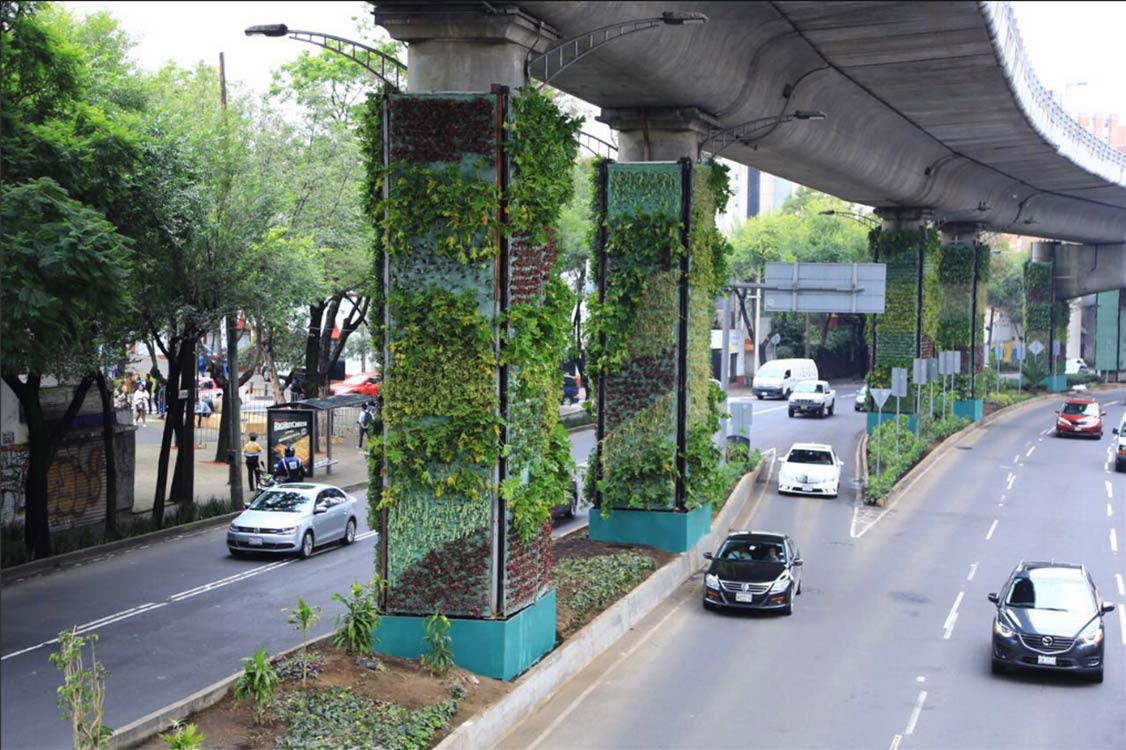 Me parece importante hacer el señalamiento, que de acuerdo a información proporcionado por las autoridades de la Ciudad de México, las columnas tendrán un impacto presupuestal prácticamente nulo, pues la realización de las "columnas verdes" estará a cargo de un ente privado denominado VERDE VERTICAL. De esta forma, su financiamiento y mantenimiento lo realiza dicho taller arquitectónico y la Iniciativa Privada sin requerir prácticamente el uso de recursos públicos, únicamente a cambio de la concesión de un pequeño espacio publicitario dentro de cada columna, lo cual consideramos un modelo interesante que SITEUR podría replicar sin necesidad de pedir una ampliación a su presupuesto. Así las cosas, considero que un símil de concreto lo encontramos en las columnas actuales de las vías del Tren Ligero que circula por nuestro Municipio y en ese sentido, a pesar de que como autoridades municipales no podemos determinar su destino, me parece que sería importante elevar una solicitud al Organismo Público Descentralizado responsable de administrarlas, el "Sistema de Tren Electrónico Urbano" (SITEUR), para que implemente una "arborización" o las conviertan en "jardines verticales". Por consiguiente teniendo en consideración los argumentos expuestos y con fundamento en lo dispuesto en el artículo 147 del Reglamento del Gobierno y de la Administración Pública del Ayuntamiento Constitucional de San Pedro Tlaquepaque, someto a su consideración la presente iniciativa de aprobación directa con punto de ACUERDO PRIMERO. Se gire atento exhorto al Organismo Público Descentralizado "Sistema de Tren Electrónico Urbano" (SITEUR), para que de encontrarse dentro de sus posibilidades, establezca un programa de "Arborización" o de "Jardines Verticales" en las columnas del Tren Ligero que se encuentran dentro del Municipio de San Pedro Tlaquepaque. SEGUNDO. Se instruya a la Dirección de Parques y Jardines, para que en un plazo máximo de 30 días naturales, elabore un proyecto en el cual se establezcan tipos de especies, de infraestructura, de mantenimiento y costos aproximados, necesarios para generar un "jardín vertical" en una columna del Tren Ligero, para que dicho proyecto sea acompañado al presente exhorto. ATENTAMENTE: San Pedro Tlaquepaque, Jalisco. 26 de agosto de 2016. DANIELA ELIZABETH CHÁVEZ ESTRADA REGIDORA. ------------------------------------------------------------------------------------------------------------------------------------------------------------------------------------Se le concede el uso de la voz a la Regidora Daniela Elizabeth Chávez Estrada: bueno muchas gracias señora Presidenta nuevamente este exhorto es para el Organismo Publico Descentralizado del Sistema de Tren Eléctrico Urbano hace unas semanas en la Ciudad de México comenzaron un programa de jardines verticales, como sabemos muchas veces no hay espacio para…valga la redundancia plantar para comenzar a tener un área verde, pero podemos empezar a utilizar las columnas que se utilizan para el Tren Eléctrico Urbano y comenzar con esta nueva dinámica que también comenzó en la Ciudad de México, aprovechando un poco esta obra que sea un poco mas verde y contar con mas espacios de este tipo en el Municipio, es cuanto. -------------------------------------------------------------------------------------------------------------------------------------------------Se le concede el uso de la voz a la Regidora Mirna Citlalli Amaya de Luna: muchas gracias, celebro la iniciativa propuesta por la Regidora Daniela solamente me queda una pequeña duda, la iniciativa dice que no genera costos para el Municipio porque existe una empresa llamada Verde Vertical, es la empresa que elaboro los jardines en la Ciudad de México, mas sin embargo en el segundo punto de acuerdo se pide que se estimen costos por parte de la Dirección de Parques y Jardines para que sería?. -----------------------------------------------------------------------------------------------------Se le concede el uso de la voz a la Regidora Daniela Elizabeth Chávez Estrada: bueno realmente este sería un costo es un exhorto exclusivamente para el Sistema de Tren Eléctrico Urbano y sería hacerles una propuesta de como se pueden hacer estos jardines verticales que bueno es un ejemplo en la Ciudad de México que lo comenzaron a hacer en las columnas del segundo piso, solamente es hacerle un estimado a este organismo público descentralizado para que considere este tipo de política dentro de la realización del proyecto de Tren Eléctrico. ------------------------------------------------------------------------------------------------------------------Se le concede el uso de la palabra a la Regidora María del Rosario de los Santos Silva: para información de todos dentro del programa donde se llevo a cabo el Sistema de Tren Eléctrico es una copia exacta de la Ciudad de México, se va adecuar a los tiempos para poder plantar los arboles y poder hacer este ejercicio entonces hay que esperar a que sea el momento. ------------------------------------------------------------------------------------------------------------------------------------------------------------------------------------ Se le concede el uso de la voz a la Regidora Daniela Elizabeth Chávez Estrada: si de hecho ellos tienen que reponer los arboles que se quitaron, que se derrumbaron al momento de la construcción pero este tipo de jardines verticales en las columnas son precisamente los que les estamos poniendo a consideración ellos van a reponer los sujetos forestales que se quitaron mas no tienen la polémica que viene a sumar un poco a reponer el área verde, es cuanto. ---------------------------------------------------------------------------------------------------------------------------------------------------------       Se le concede el uso de la palabra a la Regidora María del Rosario de los Santos Silva: si me permite es un acuerdo ya esta contemplado. Si me permite Presidenta yo me voy a reservar porque ya esta dentro de un acuerdo, o sea no veo la necesidad de votarla para un exhorto donde ya hay un acuerdo establecido. ---------------------------------------------------------------------------------------------------------------------------------------------------------------Se le concede el uso de la voz a la Regidora Daniela Elizabeth Chávez Estrada: Finalmente viene siendo un exhorto digo viene a sumar viene a dar esta propuesta creo que no tiene nada no va nada en contra de lo que. -----------------------------------------------------------------------------------------------------------------------------------------------------------------------------------------------Hace uso de la voz la C. María Elena Limón García Presidenta Municipal: nada mas comentarle regidora que hemos tenido varias reuniones con Rodolfo Guadalajara y si efectivamente el compromiso de ellos es tener estas áreas verdes en forma vertical pero bueno yo le pediría a la regidora Charo es un exhorto solamente y bueno lo que abunda no daña, podemos hacer este exhorto para poder hacer que cumplan en esta situación en la cual ellos ya se comprometieron y que en algunos casi si no nos han cumplido y que hemos tenido que estar con ellos platicando mas de una vez esto ya es un exhorto pido que le demos un voto de confianza y además es un exhorto solamente por lo cual les pido los que estén a favor, pasar a la votación y los que estén por la afirmativa favor de levantar su mano aprobada por unanimidad, bajo el siguiente: ------------------------------------------------------------------------------------------------------------------------------------------- PUNTO DE ACUERDO NÚMERO 261/2016 ---------------------------------------------------------------------------------------------------------------PRIMERO.- El Pleno del Ayuntamiento Constitucional del Municipio de San Pedro Tlaquepaque, Jalisco, aprueba y autoriza girar atento exhorto al Organismo Público Descentralizado “Sistema de Tren Eléctrico Urbano”, (SITEUR) para que de encontrarse dentro de sus posibilidades, establezca un programa de arborización o de jardines verticales en las columnas del Tren Ligero que se encuentran dentro del Municipio de San Pedro Tlaquepaque.  -------------------------------------------------------------------------------------------------------------------------------------------------------------------------SEGUNDO.- Se instruya a la Dirección de Parques y Jardines para que en un plazo máximo de 30 días naturales, elabore un proyecto en el cual se establezcan tipos de especies, de infraestructura de mantenimiento y costos aproximados necesarios para generar un Jardín Vertical en una columna del Tren Ligero para que dicho proyecto sea acompañado al presente exhorto. ------------------------------------------------------------------------------------------------------------------------------------------------------------------------------FUNDAMENTO LEGAL.- artículo 50, fracción I de la Ley del Gobierno y la Administración Pública Municipal del Estado de Jalisco; y lo artículo 36, fracción I y 151 del Reglamento del Gobierno y de la Administración Pública del Ayuntamiento Constitucional de San Pedro Tlaquepaque, someto a consideración de este Ayuntamiento en Pleno. --------------------------------------------------------------------------------------------------------------------------NOTIFÍQUESE.- a la C. María Elena Limón García, Presidenta Municipal; al Lic. Juan David García Camarena, Síndico Municipal; al C.P. José Alejandro Ramos Rosas, Tesorero Municipal; al L.C.P. Luis Fernando Ríos Cervantes, Contralor Municipal; y al Lic. Rodolfo Guadalajara Gutiérrez. Director General del Sistema de Tren Eléctrico Urbano para su conocimiento y efectos legales a que haya lugar. ------------------------------------------------------------------------------------------------------------------------------------Habla el Lic. Gustavo Flores Llamas, Secretario del Ayuntamiento: Con gusto Presidenta y con el permiso del pleno, VII.- H) Iniciativa de Aprobación Directa suscrita por la Regidora Carmen Lucía Pérez Camarena, que tiene por objeto solicitar al área de Mercados y Espacios Abiertos sea revisada y aplicada la reglamentación correspondiente en materia de Salubridad e Higiene dentro de los Mercados Municipales del Municipio de San Pedro Tlaquepaque Jalisco. ------------------------------------------------------------------------------------------------------------------------------------Ciudadanos Regidores Integrantes del Ayuntamiento de San Pedro Tlaquepaque Presentes: La que suscribe Ciudadana Regidora Carmen Lucia Pérez Camarena, haciendo uso de las facultades queme confiere el artículo 37 fracción V, VI y XVII, 38 fracción XIV de la Ley del Gobierno y la Administración Pública Municipal del Estado de Jalisco, así como los artículos 36 fracción VIII, 100 fracción I y II, 142, 145 fracción I y demás relativos del Reglamento del Gobierno y de la Administración Pública del Ayuntamiento Constitucional de San Pedro Tlaquepaque someto a la consideración de este Honorable Ayuntamiento, iniciativa de Aprobación Directa que tiene como objeto solicitar al área de Mercados y Espacios Abiertos sea revisada y aplicada la reglamentación correspondiente en materia de Salubridad e Higiene dentro de los Mercados municipales. De acuerdo a la siguiente Exposición de motivos El comercio es una actividad que nace en la época prehispánica, desde los Olmecas que no estuvieron confinados a los litorales del Golfo de México, sino que llegaron a lugares mucho más distantes en el centro del actual territorio nacional. Estos contactos constituyen los primeros intercambios comerciales de la época. Más tarde, dos culturas establecidas los Teotihuacanos y los Mayas llevan a la práctica relaciones formales de comercio. Así nacen los mercados en nuestro país. Los mercados en México han sido por tradición la principal fuente de abasto para nuestros habitantes, y en nuestro municipio no es la excepción, pues contamos con 13 mercados municipales, entre ellos el mercado Benito Juárez, ubicado en la Cabecera Municipal, el cual recibe visitantes locales, nacionales e internacionales. Por esta razón es importante cuidar que dentro de los mercados se vigile el cumplimiento de las normas en materia de salubridad e higiene existentes, en aras de cuidar la salud no sólo de los habitantes, sino también de los locatarios y visitantes de los mercados municipales. Así lo establece el Reglamento de la Ley Estatal de Salud en Materia de Mercados y Centros de Abasto en sus artículos 6, 8, 11, 12, 13, 23, 26, 27 y 28, que a la letra dicen:  Artículo 6.  Los comerciantes tendrán obligación de mantener aseados los puestos en que efectúen sus actividades comerciales, esta obligación comprende también en su caso, al exterior de los puestos en espacio proporcional que le corresponda, así mismo, cuando por cualquier circunstancia se haga necesario, los puestos deberán tener la forma, color y dimensiones que determine la norma técnica. Artículo 8.  La administración o concesionarios de los servicios sanitarios serán los responsables de mantenerlos en condiciones funcionales e higiénicas y materiales. Cualquier desperfecto o deficiencia que ocurra en su funcionamiento deberá ser corregido a la brevedad posible. Artículo 11.  El equipo y mobiliario, los pisos, muros, divisiones del local, mostradores y anaqueles, deberán mantenerse aseados. Se deberá contar con depósitos de basura con tapa, que será vaciada en los depósitos del mercado, en forma continua, para evitar su acumulación en el local. Artículo 12.  El establecimiento deberá estar libre de fauna nociva y contar con sistemas autorizados para el control de la misma. Artículo 13.  El personal que labore en el establecimiento, deberá cuidar de su higiene, tanto personal como del lugar, especialmente si prepara o sirve alimentos. Artículo 23.  El mobiliario y equipo que se utilice en todo el local, deberá encontrarse en buenas condiciones de limpieza y desinfección. Artículo 26.  El personal que preste sus servicios en el interior de las cocinas, además de los requisitos anteriores, deberá usar mandil y gorra que evite la caída directa del cabello. Artículo 27.  No se permitirá el manejo de papel moneda o dinero metálico, por los manipuladores de alimentos. Artículo 28.  Los mostradores, mesas, armazones, gabinetes y vitrinas, deberán mantenerse en buenas condiciones de aseo y conservación, pintados con material lavable. Así como el Reglamento de Comercio para el municipio de San Pedro Tlaquepaque en sus artículos 21, 54 fracción III y61, que mencionan: ARTÍCULO 21.- Son obligaciones de los titulares de los giros a que se refiere este Reglamento: … II.- Mantener aseado tanto el interior como el exterior de sus locales.  IX.- Las demás que establezca este Ordenamiento y las diversas normas aplicables a la actividad de que se trate. ARTÍCULO 54.- Los mercados constituyen un servicio público cuya explotación permanente, en forma establecida, requiere de concesión, que se otorga por la Autoridad Municipal, en los términos que indica la Ley del Gobierno y la Administración Pública Municipal. La Administración de Mercados Municipales, en coordinación con la Oficialía Mayor de Padrón y Licencias, tendrá las siguientes atribuciones: III.- Ordenar el alineamiento, reparación, pintura o modificación de los locales y pizarras de los mercados públicos propiedad del Municipio. VI.- Vigilar el cumplimiento de las disposiciones legales de los mercados públicos, sean o no propiedad del Municipio. ARTÍCULO 61.- Los comerciantes tendrán la obligación de mantener aseados los puestos en que efectúen sus actividades comerciales: esta obligación comprende también en su caso, el exterior de los puestos, dentro de un espacio de cinco metros lineales a la redonda. En virtud de lo anterior se solicita que el área de Mercados y espacios abiertos realice una inspección en todos los mercados municipales para verificar se esté cumpliendo con lo anterior, así como realizar los apercibimientos correspondientes, informando a este Cuerpo Edilicio, de ser así, las anomalías encontradas en el interior de los mercados municipales. De la misma manera solicitar al área de Mercados y a la Dirección de Ingresos, nos informe cuánto se recauda de manera mensual y/o anual en cada mercado, así como porqué conceptos y a que se destina este recurso. Por lo anteriormente expuesto, tomando en consideración los fundamentos y argumentos previamente referidos, y en uso de las atribuciones planteadas en el presente documento, me permito poner a consideración de este Órgano de Gobierno la siguiente Iniciativa deAprobación Directa, con los siguientes  PUNTOS DE ACUERDO: Primero.- El pleno del Ayuntamiento Constitucional de San Pedro Tlaquepaque, aprueba la presente iniciativa de Aprobación Directa que tiene como objeto solicitar al área de Mercados y Espacios Abiertos sea revisada y aplicada la reglamentación correspondiente en materia de Salubridad e Higiene dentro de los Mercados municipales.  Segundo.- Se instruye al Secretario General para que notifique mediante oficio el acuerdo de la presente iniciativa al Administrador de Mercados y al Director de ingresos para que realicen el informe correspondiente. Notifíquese.- Al Secretario General, al Administrador de Mercados y al Director de Ingresos. Atentamente San Pedro Tlaquepaque, a 22 de Agosto de 2016 Lic. Carmen Lucia Pérez Camarena Regidora. -------------------------------------------------------------------------------------------------------------Se le concede la palabra al Regidor Orlando García Limón: comentarles compañeros regidores, Presidenta como Presidente de la Comisión de Servicios Públicos y el área de mercados dependiente de la misma se ha estado trabajando con la Administración General de Mercados, Tianguis y Espacios Abiertos, así como también con la Dirección de Ingresos de la Tesorería Municipal se han tenido reuniones con las diferentes mesas directivas de los comerciantes de los mercados municipales y en algunos que no las hay con los representantes de estos establecimientos se ha  estado trabajando en pro de mejorar las condiciones de los mercados municipales como lo es en el mercado de Las Juntas, en el de la Cabecera Municipal, en el de San Pedrito, en el de San Martín, entonces comentar y propone pues que como Presidente de la Comisión de Servicios Públicos que la iniciativa presentada sea turnada a la Comisión que preside el de la voz y que al igual comentar a la ciudadana regidora que pues si se esta trabajando en estos aspectos que queremos establecimientos dignos que se esta mejorando la calidad de los mismos, es cuanto. --------------------------------------------------------------------------------------------------------------------------------------------------------------------------------------- Con la palabra la regidora Carmen Lucia Pérez Camarena: muchas gracias señora Presidenta, compañeros regidores se que se esta trabajando no solo usted también la regidora Marcela incluso y algunos otros regidores han estado trabajando visitando los mercados lo se porque también su servidora ha acudido y nos han comentado que han estado varios de los compañeros aquí presentes, el fondo de mi iniciativa tiene que ver mas en especifico y la presento como Presidenta de la Comisión de Salubridad  e Higiene, porque si nos hemos percatado que hay tinacos en la estado, que las cañerías también están inadecuadas inclusive aquí en el propio Mercado Juárez donde hay una toma de luz se ve como cuando llueve pues caen con mucho riesgo el agua en esos espacios, la propuesta únicamente es que se aplique la reglamentación en cuanto a salubridad e higiene, me parece que inclusive estamos ante meses de riesgo por todo el tema del dengue, sika, chinkongunya y pues a los mercados acuden muchos ciudadanos y ciudadanas y yo creo que esa iniciativa viene a refrendar ese trabajo y a pedir que se refuerce el bienestar de los mercados, de los baños, los tinacos aquellos lugares, espacios en donde pueda tener riesgo de generar infecciones de generar contagios o inclusive pues encubar el mosco de estas enfermedades. De igual manera también en esta iniciativa estamos planteando pues que el área de mercados y la Dirección de Ingresos nos informe cuanto es lo que se recauda de manera mensual y anual por cada uno de los mercados, y cual es el destino que se les da a esos recursos, creo que son temas quizás complementarios pero yo sostendría que se pudiera ser de aprobación directa porque estamos ahorita con las lluvias y si se requiere reforzar todo el tema de salud y de higiene para nuestros mercados. ----------------------------------------------------------------------------------------------------------Con el uso de la voz el regidor Miguel Silva Ramírez: con permiso del Pleno y bueno es muy buena la iniciativa independientemente de lo que ha mencionado nuestro compañero regidor Orlando que se ha estado trabajando, yo propondría que se pasara a comisiones para en las mesas de trabajo hacer la invitación a las personas más importantes en esto que son los locatarios, los comerciantes para no caer en aquellas prácticas que algunos partidos en México en no se en donde, de que se toman propuestas, se presentan iniciativas jamás tomando en cuenta los actores principales, por ejemplo dentro de la reforma educativa por citar alguna, y que no suceda lo mismo cambiar las prácticas y por supuesto que los comerciantes que son los principales actores sean los que participen en esas mesas de trabajo es cuanto. --------------------------------------------------------------------------------------------------------------------------------------------------------         Se le concede la palabra al Regidor Orlando García Limón: compañeros regidores, comentarles que en sesiones de ayuntamiento anteriores su servidor presento el programa de regularización que tienen por los derechos de piso y el secretario enmarcados insisto que se viene trabajando por el Lic. David Mendoza Pérez que es el titular del área de Ingresos en la Tesorería Municipal ya hemos tenido reuniones con los diferentes representantes pues de los mercados, que si se esta revisando a detalle la situación de los mismos, en pro de apoyar a los comerciantes, entonces de lo que se mencione en la iniciativa presentada si se ha venido trabajando, si se esta atendiendo, si se están mejorando las condiciones de los mercados porque en San Martín de las Flores es algo que comentaban en la reunión del viernes pasado era que las canaletas no servían como las de Las Juntas, y se han reparado precisamente para atender esa problemática en el temporal de lluvias, se viene trabajando para evitar situaciones como las que hacen mención entonces insisto que sea turnada a la Comisión de Servicios Públicos y si la ponente desea incorporarse bienvenida para que este enterada de los trabajos que viene desarrollando, es cuanto. -------------------------------------------------------------------------------------------------------------------------------------------------------------------Con la palabra la regidora Carmen Lucia Pérez Camarena: gracias Presidenta bueno pues tomando las propias palabras de nuestra Presidenta lo que abunda no daña, a mi me parece que estamos en un momento de riesgo específicamente en el tema de salud, y yo creo que ya inclusive personas muy cercanas a nosotros han padecido enfermedades pues de este tipo entonces yo creo que si es importante que se le de la atención y el cuidado para que las aguas no estén contaminadas, que el manejo de los alimentos sea el adecuado, y evitar que sean focos de contagio, lejos de espacios pues de adquirir la canasta básica, yo insistiría en pedirles el apoyo para aprobar esta iniciativa independientemente que podamos seguir trabajando en todas las mejoras que implican toda la infraestructura toda la parte digamos complementaria de los mercados, pero en especifico yo insistiría en el tema de la salud, de la higiene, de los mercados, es cuanto. ------------------------------------------------------------------------------------------------------------------------------------------------------------------------Hace uso de la voz la C. María Elena Limón García Presidenta Municipal: No habiendo mas oradores registrados y una vez discutido el tema, en votación económica les pregunto quienes por la afirmativa, favor de levantar su mano, la propuesta de la regidora tal y como la presento en su dictamen, favor de manifestarlo, 09 votos a favor. Los que estén en contra de la afirmativa, los que estén en a favor del turno a comisiones como lo propuso el regidor Miguel Silva favor de manifestarlo, 10 votos a favor, nada mas por cuestión de orden 09 votos a favor, 10 votos para pasarlo a turno a comisiones, por lo que se queda la propuesta del regidor Miguel Silva de pasar el turno a comisiones. ----------------------------------------------------------------------------------------------------------------------------------------------------Se le concede el uso de la palabra al Lic. Juan David García Camarena, Síndico Municipal: perdón habrá que revisar la votación porque la mayoría requerida traigo la confusión porque en otras ocasiones nuestra normatividad marca la mitad mas uno, pero déjenme revisar el reglamento la mitad mas uno de los veintiuno son diez y media, once y media sería 12 de los presentes, habrá que contabilizar, de todas maneras que la Secretaria nos diga si tenía la pequeña duda pero no estoy seguro, soy sincero. ------------------------------------------------------------------------------------------------------------------------------------------------------------------------------------------ Hace uso de la voz la C. María Elena Limón García Presidenta Municipal: es mayoría relativa y solo estamos 19, entonces se turna a comisiones la propuesta que hizo la regidora Lucy. Aprobado por mayoría, bajo el siguiente: -------------------------------------------------------------------------------------------------------------------------------------------------------------------------------------------------------------- PUNTO DE ACUERDO NÚMERO 241/2016/TC ------------------------------------------------------------------------------------------------------------ÚNICO.- El Pleno del Ayuntamiento Constitucional del Municipio de San Pedro Tlaquepaque, Jalisco, aprueba y autoriza el turno a la Comisión Edilicia de Servicios Públicos como convocante y Salubridad e Higiene como coadyuvante, que tiene por objeto solicitar que el área de Mercados y Espacios Abiertos, que revise y aplique la reglamentación correspondiente en materia de Salubridad e Higiene dentro de los Mercados Municipales. --------------------------------------------------------------------------------------------------------------------------------------------------------------FUNDAMENTO LEGAL.- artículo 37 fracción V, VI y XVII, 38 fracción XIV de la Ley del Gobierno y la Administración Pública Municipal del Estado de Jalisco, así como los artículos 36 fracción VIII, 100 fracción I y II, 142, 145 fracción I y demás relativos del Reglamento del Gobierno y de la Administración Pública del Ayuntamiento Constitucional de San Pedro Tlaquepaque. -----------------------------------------------------------------------------------------------------------------------------------------------------------------------------------NOTIFÍQUESE.- a la C. María Elena Limón García, Presidenta Municipal; al Lic. Juan David García Camarena, Síndico Municipal; al Regidor Orlando García Limón, Regidor y Presidente de la Comisión Edilicia de Servicios Públicos; a la Regidora Carmen Lucía Pérez Camarena. Regidora y Presidenta de la Comisión Edilicia de Salubridad e Higiene; al C.P. José Alejandro Ramos Rosas, Tesorero Municipal; al L.C.P. Luis Fernando Ríos Cervantes, Contralor Municipal para su conocimiento y efectos legales a que haya lugar. ---------------------------------------------------------------------------------------------------------------------------------------------------------Habla el Lic. Gustavo Flores Llamas, Secretario del Ayuntamiento: Con gusto Presidenta y con el permiso del pleno, VII.- I) Iniciativa de Aprobación Directa suscrita por la Comisión Edilicia de Hacienda, Patrimonio y Presupuesto, que propone la primera modificación al Presupuesto de Egresos y la estimación de ingresos correspondiente al ejercicio fiscal 2016. --------------------------------------------------------------------------------------------------------------------------------------------AL PLENO DEL H. AYUNTAMIENTO CONSTITUCIONAL DEL MUNICIPIO DE SAN PEDRO TLAQUEPAQUE, JALISCO. PRESENTE Los que suscribimos integrantes de la COMISIÓN EDILICIA DE HACIENDA, PATRIMONIO Y PRESUPUESTO del Ayuntamiento Constitucional del Municipio de San Pedro Tlaquepaque, Jalisco, con fundamento en lo dispuesto por los artículos 115 fracciones I, II y IV de la Constitución Política de los Estados Unidos Mexicanos; 73 fracciones I y II de la Constitución Política del Estado de Jalisco; 3, 10, 27, 37 fracción I y 41 fracción IV y 42 de la Ley del Gobierno y la Administración Pública Municipal del Estado de Jalisco; 36, 78 fracción III, 94 fracción III, 142, 145 fracción II y 147 del Reglamento del Gobierno y de la  Administración Pública del Ayuntamiento Constitucional de San Pedro Tlaquepaque y demás relativos aplicables que en derecho corresponda; tenemos a bien someter a la elevada y distinguida consideración de éste H. Cuerpo Edilicio en Pleno la siguiente: INICIATIVA DE APROBACIÓN DIRECTA Mediante la cual se propone que el Pleno del H. Ayuntamiento Constitucional del Municipio de San Pedro Tlaquepaque, apruebe y autorice la primera modificación al Presupuesto Egresos y la estimación de Ingresos correspondiente al presente ejercicio fiscal 2016 dos mil dieciséis, así como el cierre del ejercicio del gasto público de enero a junio del presente ejercicio fiscal; con base en la siguiente: EXPOSICIÓN DE MOTIVOS I.- Esta Comisión Edilicia de Hacienda, Patrimonio y Presupuesto es competente para estudiar, analizar, proponer y dictaminar los ordenamientos municipales y las políticas, programas y demás asuntos que tengan que ver con la ley de ingresos, presupuestos de egresos y en general con la hacienda pública municipal, contando con facultades para avocarse al estudio de los asuntos de su competencia, de conformidad con los artículos 92 fracción II y 94 fracciones III y V del Reglamento del Gobierno y de la  Administración Pública del Ayuntamiento Constitucional de San Pedro Tlaquepaque. II.- El Municipio de San Pedro Tlaquepaque, Jalisco, es una entidad pública creada constitucionalmente como base de la división política y administrativa del Estado de Jalisco e investida de personalidad jurídica y patrimonio propio, integrada por una asociación de vecindad asentada en su circunscripción territorial; es parte integrante de la división territorial, de la organización política y administrativa del Estado de Jalisco. El Municipio constituye un orden de gobierno con capacidad política y administrativa para la consecución de sus fines; es autónomo en lo concerniente a su régimen interior; adicionalmente se constituye en una comunidad de vida, cuya misión consiste en proteger y fomentar los valores humanos que generen las condiciones de armonía social y del bien común, como se aprecia de la lectura de los artículos 115 de nuestra Carta Magna, 73 de la Constitución Política del Estado de Jalisco, 2 de la Ley del Gobierno y la Administración Pública Municipal del Estado de Jalisco y 4 fracción I y 6 del Reglamento del Gobierno y de la Administración Pública del Ayuntamiento Constitucional de San Pedro Tlaquepaque. III.- Uno de los principales pilares de la administración pública municipal es la facultad para el manejo libre de su hacienda, atribución que ejerce directamente el Pleno del Ayuntamiento a través de la aprobación del Presupuesto de Egresos que se formula con base en los ingresos de que disponga la hacienda municipal, ya sean ingresos propios generados por las contribuciones sobre la propiedad inmobiliaria, principalmente, o bien por las participaciones federales y estatales que le correspondan percibir cada año, entre otros ingresos que se asignan para cubrir el gasto público, según las partidas del propio presupuesto anual, como se concluye de la interpretación conjunta de los artículos 115 fracción IV de la Constitución Política de los Estados Unidos Mexicanos, 88 y 89 de la Constitución propia del Estado de Jalisco, 75, 78 y 79 de la Ley del Gobierno y la Administración Pública Municipal del Estado de Jalisco. IV.- Que de conformidad a lo dispuesto por los artículos 201 y 202 de la Ley de Hacienda Municipal del Estado de Jalisco, por gasto público municipal se entiende como el conjunto de las erogaciones por concepto de gasto corriente, inversión física, inversión financiera, así como pagos de pasivo o deuda pública que realiza el Ayuntamiento. El gasto público municipal, para su correcta aplicación y consecución de sus objetivos, se basará en el Presupuesto de Egresos, el que deberá formularse con base en los programas que señalen los objetivos, metas y las unidades responsables de su ejecución, traducidas en partidas presupuestales; las cuales representan en forma específica el gasto público y que se dividen en claves que representan a su vez las asignaciones específicas, destinadas a satisfacer necesidades concretas de la administración municipal. V.- Siendo así, resulta ser que sobre la marcha del ejercicio del presupuesto aprobado año con año, según el flujo de los recursos, es necesario adecuar el gasto público cuando se presenten situaciones que pongan en riesgo el equilibrio de la hacienda pública del Municipio o que dificulten el cumplimiento de las obligaciones que se tienen contempladas enfrentar en el corto, mediano y largo plazo, en los distintos rubros que se deben cubrir con el presupuesto anual; es por ello que es necesario realizar adecuaciones al presupuesto derivado de los trabajos que ha llevado a cabo la Tesorería Municipal, con sustento en el artículo 79 penúltimo párrafo de la Ley del Gobierno y la Administración Pública Municipal y el artículo 205 fracción VI de la Ley de Hacienda Municipal del Estado de Jalisco, mismos que textualmente disponen: “Artículo 79.-  El Congreso del Estado debe aprobar las leyes de Ingresos de los municipios y revisar y fiscalizar sus cuentas públicas. Los presupuestos de egresos deben ser aprobados por los Ayuntamientos, con base en sus ingresos disponibles, planes municipales de desarrollo, a los principios de racionalidad, austeridad, disciplina presupuestal, motivación, certeza, equidad y proporcionalidad y a las siguientes reglas: Si alguna de las asignaciones vigentes en el presupuesto de egresos resulta insuficiente para cubrir las necesidades que originen las funciones encomendadas al gobierno y administración pública municipal, el Ayuntamiento puede decretar las ampliaciones necesarias previa justificación que de éstas se haga.”  “Artículo 205.- La Tesorería Municipal, con relación al gasto público, tendrá las siguientes atribuciones: VI. De acuerdo con las modificaciones al presupuesto en ejercicio, y para la preparación del mismo para el ejercicio fiscal siguiente, deberá realizar estudios de carácter presupuestal, con el propósito de formar estadística razonada, respecto al desenvolvimiento de los servicios públicos, y determinar si su costo corresponde a la función que desarrollan, con fines de economía y eficiencia en el ejercicio del gasto público.” En este caso se requiere realizar la modificación presupuestal por el resultado de la recaudación por los conceptos de los ingresos, considerando que los egresos aumentarán en la misma proporción para seguir un equilibro en nuestras finanzas. VI.- La modificación presupuestal se enmarca en el cumplimiento de los objetivos ya propuestos en el marco de la austeridad, la transparencia y la rendición de cuentas. Con esta visión las dependencias de la administración pública municipal están en constante revisión de sus acciones y presupuestos, la Tesorería Municipal hizo lo propio, coadyuvando en estos análisis y revisando, de igual manera, la estimación de ingresos para determinar si hay recursos suficientes para asignar adicionales a los proyectos y actividades de las áreas de la administración pública municipal para brindar un mejor servicio; es de considerar que se obtuvo una buena recaudación en los principales conceptos del ingreso, por ello se debe realizar diversas modificaciones en el presupuesto municipal. La propuesta de modificación a la estimación de ingresos, contempla un incremento en participaciones federales esto considerando el comportamiento que ha tenido en la recaudación hasta el mes de julio del presente ejercicio fiscal, en especifico el Proyecto de Modificación de Presupuesto de Egresos para el Ejercicio Fiscal del año 2016, implica la obtención de ingresos por $1,680,269,796.00 (Un mil millones seiscientos ochenta millones doscientos sesenta y nueve mil setecientos noventa y seis pesos 00/100 M.N ), distribuidos de la siguiente forma:VII.- En materia de egresos, se tienen además los siguientes ajustes en particular se proponen diversas ampliaciones y transferencias presupuestales dadas las necesidades inmediatas de algunas áreas del Municipio y previniendo que en lo futuro no se presenten pasivos, a través de la dotación de recursos a partidas que cuentan con fondos que en el corto plazo se prevé que sean insuficientes, así como, diversas transferencias que las propias dependencias han sugerido a la Tesorería Municipal para eficientar su presupuesto. VIII.- Después del análisis anteriormente mencionado se llegó a la conclusión de que es necesario y posible modificar el presupuesto que se encuentra actualmente autorizado, ya que se deben de realizar diversos ajustes por incrementos en algunos conceptos del ingreso tanto como egresos, como se ha presentado anteriormente. Por estos motivos se solicita a este H. Ayuntamiento la aprobación primera modificación al Presupuesto de Egresos y su estimación de Ingresos del presente ejercicio fiscal 2016 dos mil dieciséis, modificación que parte de un planteamiento previsor y responsable que conserve sanas las finanzas del Municipio y de certeza al ejercicio del gasto público en lo que resta del año. IX.- Para finalizar, este H. Cuerpo Edilicio se encuentra facultado para autorizar la creación, transferencias, ampliaciones, reducciones, cancelaciones o adiciones a las partidas del presupuesto de egresos, particularmente cuando alguna de las asignaciones vigentes en el presupuesto de egresos resulta insuficiente para cubrir las necesidades que originen las funciones encomendadas al gobierno y administración pública municipal, pudiendo decretar las ampliaciones necesarias previa justificación que de éstas se haga, fundamentado en los artículos 79 penúltimo párrafo de la Ley del Gobierno y la Administración Pública Municipal del Estado de Jalisco, 145 fracción II y 147 del Reglamento del Gobierno y de la  Administración Pública del Ayuntamiento Constitucional de San Pedro Tlaquepaque. X.- Por los fundamentos y motivos ya expuestos sometemos a consideración de este H. Cuerpo Edilicio la aprobación de los resolutivos a manera del siguiente: PUNTO DE ACUERDO PRIMERO.- El Pleno del Ayuntamiento Constitucional del Municipio de San Pedro Tlaquepaque, aprueba y autoriza las modificaciones a la estimación del presupuesto de ingresos para el ejercicio fiscal 2016, para quedar como se muestra en el anexo I del presente dictamen. SEGUNDO.- El Pleno del Ayuntamiento Constitucional del Municipio de San Pedro Tlaquepaque, aprueba y autoriza las modificaciones al presupuesto de egresos, así como el cierre del ejercicio del gasto público de enero a junio del ejercicio fiscal 2016, para quedar como se muestra en el anexo II y III del presente dictamen. TERCERO.-  El Pleno del Ayuntamiento Constitucional del Municipio de San Pedro Tlaquepaque, aprueba y autoriza facultar a la Presidenta Municipal, Secretario del Ayuntamiento, Síndico Municipal y Tesorero Municipal, para ejercer el Presupuesto de Egresos, conforme a los capítulos y partidas señaladas en el SEGUNDO punto de este Acuerdo; así como para suscribir de manera conjunta todo tipo de contratos y convenios que se requieran para el eficaz ejercicio presupuestal. CUARTO.-  El Pleno del Ayuntamiento Constitucional del Municipio de San Pedro Tlaquepaque, aprueba y autoriza al Tesorero Municipal para hacer los ajustes presupuestales correspondientes y el desglose en las diversas Clasificaciones Presupuestales de acuerdo a la disponibilidad financiera del Ejercicio Fiscal 2016. QUINTO.- El Pleno del Ayuntamiento Constitucional del Municipio de San Pedro Tlaquepaque, ratifica como vigentes, las demás disposiciones del Presupuesto de Egresos para el Ejercicio Fiscal del año 2016, aprobadas por el H. Ayuntamiento mediante sesión de fecha 17 de diciembre del año 2015. SEXTO.- Notifíquense por oficio el presente punto de acuerdo al Auditor Superior del Estado de Jalisco, al Presidente Municipal, al Tesorero Municipal, al Contralor Municipal, a la Dirección de Ingresos, para su conocimiento y efectos legales procedentes. ATENTAMENTE. San Pedro Tlaquepaque, Jalisco. A 23 de agosto del año 2016.--------------------------------------------------------------------------------------------------Iniciativa de aprobación directa suscrita por la Comisión Edilicia de Hacienda, Patrimonio y Presupuesto, aprobada por mayoría con 03 abstenciones de la Regidora María de Jesús Cortés Durán, Luis Armando Córdova Díaz y Edgar Ricardo Ríos de Loza bajo el siguiente: --------------------------------------------------------------------------------------------------------------------------------------- PUNTO DE ACUERDO NÚMERO 262/2016 ---------------------------------------------------------------------------------------------------------------PRIMERO.- El Pleno del Ayuntamiento Constitucional del Municipio de San Pedro Tlaquepaque, aprueba y autoriza las modificaciones a la estimación del presupuesto de ingresos para el ejercicio fiscal 2016, para quedar como se muestra en el anexo I del presente dictamen. ------------------------------------------------------------------------------------------------------------SEGUNDO.- El Pleno del Ayuntamiento Constitucional del Municipio de San Pedro Tlaquepaque, aprueba y autoriza las modificaciones al presupuesto de egresos, así como el cierre del ejercicio del gasto público de enero a junio del ejercicio fiscal 2016, para quedar como se muestra en el anexo II y III del presente dictamen. ----------------------------------------------------------------------------------------------------------------------------------TERCERO.-  El Pleno del Ayuntamiento Constitucional del Municipio de San Pedro Tlaquepaque, aprueba y autoriza facultar a la Presidenta Municipal, Secretario del Ayuntamiento, Síndico Municipal y Tesorero Municipal, para ejercer el Presupuesto de Egresos, conforme a los capítulos y partidas señaladas en el SEGUNDO punto de este Acuerdo; así como para suscribir de manera conjunta todo tipo de contratos y convenios que se requieran para el eficaz ejercicio presupuestal. ---------------------------------------------------------------------------------------------------------------CUARTO.-  El Pleno del Ayuntamiento Constitucional del Municipio de San Pedro Tlaquepaque, aprueba y autoriza al Tesorero Municipal para hacer los ajustes presupuestales correspondientes y el desglose en las diversas Clasificaciones Presupuestales de acuerdo a la disponibilidad financiera del Ejercicio Fiscal 2016. ------------------------------------------------------------------------------------------------------------------------------------------------------QUINTO.- El Pleno del Ayuntamiento Constitucional del Municipio de San Pedro Tlaquepaque, ratifica como vigentes, las demás disposiciones del Presupuesto de Egresos para el Ejercicio Fiscal del año 2016, aprobadas por el H. Ayuntamiento mediante sesión de fecha 17 de diciembre del año 2015. ---------------------------------------------------------------------------------------------------------------------------------------------------------------------------------------------SEXTO.- Notifíquense por oficio el presente punto de acuerdo al Auditor Superior del Estado de Jalisco, al Presidente Municipal, al Tesorero Municipal, al Contralor Municipal, a la Dirección de Ingresos, para su conocimiento y efectos legales procedentes. ------------------------------------------------------------------------------------------------------------------------------------------FUNDAMENTO LEGAL.- artículo 92 fracción III del Reglamento del Gobierno y de la Administración Pública del Ayuntamiento Constitucional de San Pedro Tlaquepaque. ---------------------------------------------------------------------------------------------------------------------------------------------------------------NOTIFÍQUESE.- al Congreso del Estado de Jalisco; al Lic. José de Jesús Reynoso Loza; al Secretario General del Congreso del                                                                    Estado de Jalisco; a la C. María Elena Limón García, Presidenta Municipal; al Lic. Juan David García Camarena, Síndico Municipal; al Mtro. Alfonso Godoy Pelayo, Auditor Superior del Estado de Jalisco; al C.P. José Alejandro Ramos Rosas, Tesorero Municipal; al L.C.P. Luis Fernando Ríos Cervantes, Contralor Municipal; y al Mtro. David Rubén Ocampo Uribe. Coordinador General de Administración e  Innovación Gubernamental para su conocimiento y efectos legales a que haya lugar. ----------------------------------------------------------------------------------------------------Hace uso de la voz la C. María Elena Limón García, Presidenta Municipal: Continuando con el SÉPTIMO PUNTO del orden del día solicito a los regidores que tenga iniciativas de aprobación directa, se sirvan manifestarlo para su registro. -------------------------------------------------------------------------------------------------------------------------------------------------------------- Hace uso de la voz la C. María Elena Limón García, Presidenta Municipal: Yo tengo una que es suscripción del convenio la presente iniciativa surge en virtud de que el día de hoy las negociaciones del Organismo Público Descentralizado denominado Sistema del Tren Eléctrico Urbano SITEUR  a efecto de que este Organismo aceptó la obligación de ejecutar el proyecto que consiste en la restauración ambiental y construcción de un Parque Temático dicha obra se topográfica el predio conocido como El Hoyanco a cambio de los residuos de demolición que se están depositando en el predio en mención resultante de la obra realizada correspondiente a la línea tres del Tren Eléctrico Urbano porque la propuesta de hoy precisamente va encaminada a resolver dicho compromiso por lo anterior mencionado les pido compañeros punto de acuerdo PRIMERO.- El Pleno del Ayuntamiento Constitucional de San Pedro Tlaquepaque, aprueba y autoriza la suscripción de un convenio de cesión de derechos y transferencia de obligaciones con el Organismo Publico Descentralizado denominado Sistema de Tren Eléctrico Urbano (SITEUR), a efecto de que este realice un parque temático en el predio conocido como El Hoyanco. SEGUNDO.- El Pleno de ese Ayuntamiento Constitucional de San Pedro Tlaquepaque, aprueba y autoriza, a la C. María Elena Limón García, Presidenta Municipal, al Lic. Gustavo Flores Llamas, Secretario del Ayuntamiento, al Lic. Juan David García Camarena, Síndico Municipal, para que en nombre y representación del Municipio suscriban el convenio con el Organismo Público Descentralizado denominado Sistema de Tren Eléctrico Urbano (SITEUR), a fin cumplimentar el presente acuerdo. ---------------------------------------------------------------------------------------------------------------------------------C. REGIDORES DEL AYUNTAMIENTO DEL MUNICIPIO DE  SAN PEDRO TLAQUEPAQUE, JALISCO; PRESENTE: La que suscribe C. MARÍA ELENA LIMÓN GARCÍA en mi carácter de Presidenta Municipal de este H. Ayuntamiento de San Pedro Tlaquepaque, Jalisco de conformidad con los artículos 115 fracciones I,  y II de la Constitución Política de los Estados Unidos Mexicanos; 73 fracciones I y II así como 86 de la Constitución Política del Estado de Jalisco; 10, 41 fracción I, 47 y 48 de la Ley del Gobierno y la Administración Pública Municipal del Estado de Jalisco; artículos 25 fracción XII, 27, 142, 145 fracción II y 147 del Reglamento del Gobierno y de la Administración Pública del Ayuntamiento Constitucional de San Pedro Tlaquepaque; y demás que resulten aplicables, tengo a bien someter a la elevada y distinguida consideración de este H. Cuerpo Edilicio en pleno la siguiente: INICIATIVA DE APROBACIÓN DIRECTA Mediante la cual se propone que el Pleno del H. Ayuntamiento Constitucional de San Pedro Tlaquepaque, Jalisco, apruebe y autorice la suscripción de un Convenio de Cesión de Derechos y Transferencia de Obligaciones con el Organismo Público Descentralizado denominado Sistema de Tren Eléctrico Urbano (SITEUR), a efecto de realizar un parque temático en el predio conocido como el Hoyanco. Con base en la siguiente: EXPOSICIÓN DE MOTIVOS I.-  Como preámbulo al estudio de fondo, de la presente iniciativa, la que suscribe en mi carácter de Presidenta Municipal  soy competente para estudiar, analizar, proponer y dictaminar la suscripción de Convenio de Cesión de Derechos y transferencias de Obligaciones con el Organismo Público Descentralizado denominado Sistema de Tren Eléctrico Urbano (SITEUR )  y demás asuntos que tengan que ver con el municipio,  con fundamento en lo dispuesto por los artículos 142 y 145 fracción II del Reglamento del Gobierno y de la administración Pública del Ayuntamiento Constitucional de San Pedro Tlaquepaque,  considerando que la vía es idónea toda vez que el Ayuntamiento en Pleno lo revisará, con base en el artículo 24 del ordenamiento municipal aquí invocado. II.- El Municipio de San Pedro Tlaquepaque, Jalisco, es una entidad pública creada constitucionalmente como base de la división política y administrativa del Estado de Jalisco e investido de personalidad jurídica y patrimonio propio, constituye un orden de gobierno autónomo con capacidad política y administrativa para la consecución de sus fines, es autónomo en lo concerniente a su régimen interior;  y tendrá siempre como misión prioritaria  proteger y salvaguardar los derechos fundamentales y esenciales del Municipio. III.- Que el SITEUR  a través de su representado es un Organismo Público Descentralizado del Gobierno del Estado de Jalisco, con personalidad jurídica y patrimonio propios, creado por Decreto Gubernamental No. 13555, de fecha 28 de diciembre de 1988 publicado en el Periódico Oficial “El Estado de Jalisco“, el 14 de enero de 1989 No. 38, Secc. II Tomo CCXCIX, siendo su registro federal de contribuyentes el STE890114NE6. IV.- Que el Lic. Rodolfo Guadalajara Gutiérrez, funge actualmente como Director General del Sistema de Tren Eléctrico Urbano, con facultades suficientes de representación, conforme lo disponen la fracción VI del artículo 3° tercero y las fracciones III y IX del artículo 17° decimo séptimo del Decreto de referencia, acreditando su personalidad jurídica con el Acuerdo del Gobernador Constitucional del Estado de Jalisco de fecha 05 de marzo de 2013. Por lo que se encuentra ampliamente facultado para firmar el Contrato de Cesión de Derechos con este H. Ayuntamiento de San Pedro Tlaquepaque, Jalisco. V.- Que SITEUR cuenta con autorización condicionada en materia de impacto ambiental emitida por la Secretaría de Medio Ambiente y Desarrollo Territorial (SEMADET) mediante oficio SEMADET DGPA/DEIA No. 577/4177/2014 de fecha 14 de julio de 2014,para llevar a cabo la construcción del “Proyecto de Servicio de Transporte Masivo de Pasajeros en la Modalidad de Tren Ligero entre los municipios de Zapopan, Guadalajara y Tlaquepaque, Jalisco, Línea 3 de Tren Ligero”, autorización que en su condicionante “28” manifiesta, requiere de la presentación de una propuesta de restauración ambiental del predio conocido como “EL HOYANCO”, situado dentro del Municipio de San Pedro Tlaquepaque, Jalisco. VI.-  Cabe hacer mención que dicha propuesta se elaboró con el visto bueno de la Dirección General de Medio Ambiente del Municipio de San Pedro Tlaquepaque y fue presentada por “SITEUR” el pasado 10 de diciembre de 2014 a la SEMADET, quien en su momento emitió el oficio SEMADET DGPGA/DEIA No. 084/0463/2015 de fecha 26 de enero de 2015, dirigido al Gobierno Municipal de San Pedro Tlaquepaque, mediante el cual se emite modificación de autorización condicionada para llevar a cabo el proyecto de “Restauración ambiental predio El Hoyanco”. VII.- Que el H. Ayuntamiento de San Pedro Tlaquepaque tiene la propiedad y la posesión del predio “EL HOYANCO”, el cual cuenta con  una superficie de 08-59-56.973 ocho hectáreas cincuenta y nueve áreas y cincuenta y seis punto novecientos setenta y tres centiáreas, y tiene una profundidad de 50 cincuenta metros. Dicha posesión se acredita mediante el Convenio de Ocupación Previa de Tierras Ejidales Sujetas a Procedimiento Expropiatorio, celebrado el 26 de mayo de 1999, así como los documentos y antecedentes que en el mismo se describen. VIII.- Que “EL AYUNTAMIENTO” tiene a favor el oficio de modificación de autorización condicionada número SEMADET DGPGA/DEIA No.084/0463/2015 de fecha 26 de enero de 2015, emitido por la SEMADET a través de la Dirección General de Protección y Gestión Ambiental, para llevar a cabo el proyecto de “Restauración ambiental del predio El Hoyanco” ubicado al sur de la zona conurbada de Guadalajara, en el Municipio de San Pedro Tlaquepaque. En el cual se establecen las medidas de prevención, rehabilitación y mitigación en las cuales se deberá de realizar la restauración del predio “EL HOYANCO”. IX.- En el mismo orden de ideas en busca de obtener y cumplir con las obligaciones que al Municipio le corresponden, les solicito si lo tienen a bien autorizar la suscripción de un Convenio de Cesión de Derechos y Transferencia de Obligaciones con el Organismo Público Descentralizado denominado Sistema de Tren Eléctrico Urbano (SITEUR). X.- Por las motivaciones expuestas, se pone a consideración de este H. Cuerpo Edilicio la aprobación de los resolutivos a manera del siguiente: ACUERDO Primero.- El Ayuntamiento Constitucional del Municipio de San Pedro Tlaquepaque aprueba y  autoriza la suscripción de un Convenio de Cesión de Derechos y Transferencia de Obligaciones con el Organismo Público Descentralizado denominado Sistema de Tren Eléctrico Urbano (SITEUR), a efecto de que este realice un parque temático en el predio conocido como El Hoyanco. Segundo.- El Pleno del Ayuntamiento Constitucional de San Pedro Tlaquepaque, aprueba y autoriza, a la C. María Elena Limón García, Presidenta Municipal, al Lic. Gustavo Flores Llamas, Secretario del Ayuntamiento, al Lic. Juan David García Camarena, Síndico Municipal, para que en nombre y representación del Municipio suscriban el convenio con el Organismo Público Descentralizado denominado Sistema de Tren Eléctrico Urbano (SITEUR), a fin cumplimentar el presente acuerdo. NOTIFÍQUESE.- a la C. María Elena Limón García, Presidenta Municipal; al Arq. Ricardo Robles Gómez quien funge como  Coordinador General de Gestión Integral de la Ciudad. Al  Lic. Rodolfo Guadalajara Gutiérrez, quien funge Director General del Sistema de Tren Eléctrico Urbano.  Para en su caso debido cumplimiento y los efectos legales a que haya lugar. ATENTAMENTE. San Pedro Tlaquepaque, Jalisco. A 23 de Agosto  del año 2016. C. MARÍA ELENA LIMÓN GARCÍA. PRESIDENTE MUNICIPAL. -----------------------------------------------------------------------------------------------------------------------------------------------------------------------------------Se le concede el uso de la voz el Regidor Luis Armando Córdova Díaz: solamente reconocer la buena gestión que se hizo por parte de esta administración para que se lograra esta buena negociación para el Municipio de San Pedro Tlaquepaque y desde luego la valiosa intervención de Ricardo Robles el Director de que antes era Obras Publicas el nombre no lo traigo presente para que esto sea una realidad es cuanto. --------------------------------------------------------------------------------------------------------------------------------------------------------------------------------------- Hace uso de la voz la C. María Elena Limón García Presidenta Municipal: en votación económica les pregunto quienes estén por la afirmativa favor de levantar su mano, aprobado por unanimidad: -------------------------------------------------------------------------------------------------------------------------------------------------------------- PUNTO DE ACUERDO NÚMERO 263/2016 ----------------------------------------------------------------------------------------------------------------PRIMERO.- El Pleno del Ayuntamiento Constitucional de San Pedro Tlaquepaque, aprueba y autoriza la suscripción de un Convenio de cesión de derechos y transferencia de obligaciones con el Organismo Público Descentralizado denominado Sistema de Tren Eléctrico Urbano (SITEUR), a efecto de que este realice un parque temático en el predio conocido como El Hoyanco. -----------------------------------------------------------------------------------------------------------------------------SEGUNDO.- El Pleno del Ayuntamiento Constitucional de San Pedro Tlaquepaque, aprueba y autoriza, a la C. María Elena Limón García, Presidenta Municipal, al Lic. Gustavo Flores Llamas, Secretario del Ayuntamiento, al Lic. Juan David García Camarena, Síndico Municipal, para que en nombre y representación del Municipio suscriban el convenio con el Organismo Público Descentralizado denominado Sistema de Tren Eléctrico Urbano (SITEUR), a fin cumplimentar el presente acuerdo. -----------------------------------------------------------------------------------------------------------FUNDAMENTO LEGAL.- artículos 115 fracciones I,  y II de la Constitución Política de los Estados Unidos Mexicanos; 73 fracciones I y II así como 86 de la Constitución Política del Estado de Jalisco; 10, 41 fracción I, 47 y 48 de la Ley del Gobierno y la Administración Pública Municipal del Estado de Jalisco; artículos 25 fracción XII, 27, 142, 145 fracción II y 147 del Reglamento del Gobierno y de la Administración Pública del Ayuntamiento Constitucional de San Pedro Tlaquepaque. ---------------------------------------------------------------------------------------------------------NOTIFÍQUESE.- a la C. María Elena Limón García, Presidenta Municipal; al Lic. Juan David García Camarena, Síndico Municipal; al C.P. José Alejandro Ramos Rosas, Tesorero Municipal; al L.C.P. Luis Fernando Ríos Cervantes, Contralor Municipal; al Arq. Ricardo Robles Gómez, Coordinador General de Gestión Integral de la Ciudad; y al Lic. Rodolfo Guadalajara Gutiérrez, Director General del Sistema de Tren Eléctrico Urbano para su conocimiento y efectos legales a que haya lugar. --------------------------------------------------------------------------------------------------------------En uso de la voz la C. María Elena Limón García, Presidenta Municipal: en el desahogo del octavo punto del orden del día, Asuntos Generales, se abre el registro de oradores. -----------------------------------------------------------------------------------------------------------------------------------------------------------Se le concede el uso de la voz a la Regidora Mirna Citlalli Amaya de Luna: aprovechar este espacio para dar mi reconocimiento público y felicitación a todo el personal y directivos, administrativos correspondientes a la Hacienda de este Municipio, lo anterior tomando como base el sano y buen manejo de las finanzas que se han realizado durante esta estructura en su encargo, de tal suerte que hoy en día se ha logrado disminuir sustancialmente la deuda que adquirimos consiguiendo además ser reconocidos como un Municipio estable al mejorar la categoría crediticia que teníamos pasando de la triple B a la categoría A, todos los aquí presentes sabemos de las medidas de austeridad a las que hemos tenido que sujetarnos en toda la administración, medidas que sin duda hoy rinden fruto y permiten de una forma ahorradora seguir trabajando brindando los servicios y servicios públicos indispensables a la ciudadanía de San Pedro Tlaquepaque, reitero mi felicitación a toda la Hacienda Municipal, pidiéndoles no bajemos la guardia y sigamos realizando un trabajo de eficiencia de recursos, así mismo también quiero felicitar a Ricardo Robles, nuestro Director de Obra Pública por haber tenido un reconocimiento como profesionista destacado es cuanto. ------------------------------------------------------------------------------------------------------------Con el uso de la palabra el Regidor Miguel Silva: gracias señora Presidenta de manera respetuosa solicito al Pleno la autorización para separarme de la Comisión de Deportes y Atención a la Juventud, y la Comisión Taurina, y así mismo solicito se me incluya como vocal en la Comisión de Hacienda, Patrimonio y Presupuesto es cuanto. --------------------------------------------------------------------------------------------------------------------     Hace uso de la voz la C. María Elena Limón García Presidenta Municipal: por lo cual someto a este Pleno la petición del regidor de separarse de las Comisiones y unirse a las que él acaba de mencionar, aprobada por unanimidad, bajo el siguiente: -------------------------------------------------------------------------------------------------------------------------------------------------------------------------------- PUNTO DE ACUERDO NÚMERO 264/2016 ----------------------------------------------------------------------------------------------------------------------ÚNICO.- El pleno del Ayuntamiento Constitucional del Municipio de San Pedro Tlaquepaque Jalisco, aprueba y autoriza que el Regidor Miguel Silva Ramírez deje de formar parte de las Comisiones Edilicias de Deportes y Atención a la Juventud, así como de la Comisión Taurina. ---------------------------------------------------------------------------------------------------------NOTIFÍQUESE.- a la C. María Elena Limón García, Presidenta Municipal; al Lic. Juan David García Camarena, Síndico Municipal; Lic. Marco Antonio Fuentes Ontiveros, Presidente de la Comisión Edilicia de Deportes y Atención a la Juventud; al Lic. Edgar Ricardo Ríos de Loza. Presidente de la Comisión Edilicia Taurina; al C.P. José Alejandro Ramos Rosas, Tesorero Municipal; y al L.C.P. Luis Fernando Ríos Cervantes, Contralor Municipal para su conocimiento y efectos legales a que haya lugar. ---------------------------------------------------------------------------------------------------------------------------------------------------------------------------------------------Hace uso de la voz la C. María Elena Limón García Presidenta Municipal: aprobado por unanimidad, bajo el siguiente: ------------------------------------------------------------------------------------------------------------------------------------------------------------------ PUNTO DE ACUERDO NÚMERO 265/2016 -----------------------------------------------------------------------------------------------------------------ÚNICO.- El pleno del Ayuntamiento Constitucional del Municipio de San Pedro Tlaquepaque Jalisco, aprueba y autoriza integrar al Regidor Miguel Silva Ramírez a la Comisión Edilicia de Hacienda, Patrimonio y Presupuesto. -----------------------------------------------------------------------------------------------------------------------------------------------------------------------------------NOTIFÍQUESE.- a la C. María Elena Limón García, Presidenta Municipal; al Lic. Juan David García Camarena, Síndico Municipal; a la Lic. Mirna Citlalli Amaya de Luna. Regidora y Presidenta de la Comisión  Edilicia de Hacienda, Patrimonio y Presupuesto; al C.P. José Alejandro Ramos Rosas, Tesorero Municipal; al L.C.P. Luis Fernando Ríos Cervantes, Contralor Municipal para su conocimiento y efectos legales a que haya lugar. ---------------------------------------------------------------------------------------------------------------------------------------------------------------------------------------------En el uso de la palabra el regidor Edgar Ricardo Ríos de Loza: bueno muchas gracias procurare ser breve tengo tres temitas muy sencillos que si me gustaría poderlos abordar esta aquí con nosotros a quien agradezco la asistencia de quienes representan a la Asociación Civil, “Mi único apoyo eres Tú”, en el ánimo que se han agotado todas las instancias para que se agote un acuerdo de Ayuntamiento que se llevo a cabo hace unos días respecto al Centro Comunitario Parques de la Victoria, hubo una mesa de trabajo hace unos días si me gustaría Secretario General si lo tiene a bien rendir un informe de que acuerdos se llevan a cabo, cuales de ellos ya se cumplimentaron si me gustaría en ese sentido, continuo los demás temas. ---------------------------------------------------------------------------------------------------------------------------------------------------------------------------------- Hace uso de la voz el Lic. Gustavo Flores Llamas, Secretario del Ayuntamiento: con gusto y con permiso del Pleno con voz informativa pedido del señor Regidor, para informar a este Pleno que efectivamente derivado de una petición que nos hizo el Pleno del Ayuntamiento para a la Secretaria General en un conflicto de entrega de unas oficinas donde funcionaba esta Asociación Civil, se convoco a una reunir de trabajo hace quince días se llevaron a cabo dos reuniones diferentes con la participación de los vecinos en una tercera reunión acudieron personal del Sistema DIF Municipal Tlaquepaque llegando al acuerdo de sostener una reunión para la entrega – recepción como primer paso de la Asociación Civil de las instalaciones y poder recuperar sus expedientes que tienen ahí guardados, se quedo en el acuerdo de llevar a cabo esta entrega - recepción en el lugar donde se encuentran ubicadas las instalaciones y se firmo una minuta, participaron las partes involucradas y agotamos inclusive Regidor tu estuviste ahí presente en esas reuniones que hicimos. ------------------------------------------------------------------------------------------------------------------------------------------------------------------------------------------ En el uso de la palabra el regidor Edgar Ricardo Ríos de Loza: si gracias, quise solicitarlo de manera muy respetuosa señor Secretario para que bueno de alguna manera retomemos este tema ya que hace unos días se inauguro este espacio, esta entrega – recepción no se ha dado no a habido el acercamiento creo el mas idóneo aquí tenemos fotografías donde es el Centro Comunitario al día de hoy está cerrado ya se inauguró no hay actividades y lo he reiterado en lo privado y en lo público que si dejamos cerrado este espacio se va a analizar las tareas que vienen realizando todas estas personas pues es una labor noble entiendo que se ha conflictuado el tema, pero si me gustaría en la medida de las posibilidades que quedara ya muy claro si estas personas van a participar o no, porque creo que darles largas y decir vénganse mañana vénganse el mes que vienen y ahí después creo que no es lo mas idóneo, porque se había llegado al acuerdo de que ellos pudieran seguir trabajando y llevando a cabo obviamente sin estorbar o sin meterse en los temas que tiene entonces si señora Presidenta si me gustaría que de manera personal retomara Usted el tema y que se le pudiera dar la solución pertinente, es cuanto en ese tema. -------------------------------------------------------------------------------------------------------------------------------------------------------Hace uso de la voz la C. María Elena Limón García Presidenta Municipal: Si comentarle Regidor que ese centro también estuvo mucho tiempo sin mantenimiento por lo cual el edificio tiene goteras y esta en mal estado y es lo que se esta se ha estado restaurando ese inmueble porque tenía muchísimas deficiencias pero inmediatamente el día de mañana yo solicito que se entregue todo lo que este pendiente de parte de todo este en Mi Único apoyo eres tu, con todo el apoyo, le doy mi palabra Edgar, (yo lo se por eso lo quise solicitar de esa manera, en voz de Edgar Ríos). ---------------------------------------------------------------------------------------------------En el uso de la palabra el regidor Edgar Ricardo Ríos de Loza: tengo un tema nada más para apegarnos lo mas posible al Reglamento, Presidenta con todo respeto se llevo a la cabo la entrega de los galardones a la juventud sobresaliente esta establecido en el Reglamento que tiene que ser a través de una Sesión de Ayuntamiento para que en la posteridad sea a través de este mecanismo, se entregue este reconocimiento no es para menos este reconocimiento para los jóvenes y que sea a través del Pleno del Ayuntamiento quien lo otorgue, para ponerlo en el escenario que merece en ese sentido. ----------------------------------------------------------------------------------------------------------------------------------------------------------------  Hace uso de la voz la C. María Elena Limón García, Presidenta Municipal: Gracias por su interés y así lo haremos, yo le pediría a Daniela que también este en este nota de esto y e, próximo darle todo el realce que usted esta mencionando aunque se hizo con toda la intención  (lo reconozco nada mas por cuestiones de forma, en voz del Regidor Edgar Ríos). ---------------------------------------------------------------------------------------------------------------------------------------------------------------------------------------------               En el uso de la palabra el regidor Edgar Ricardo Ríos de Loza: Para finalizar es el ultimo tema que voy a tocar tratare de ser muy breve, he estado visitando algunos lugares públicos y como son unidades deportivas como son mercados junto con mis compañeros regidores, me he encontrado con algunos comentarios de algunas asociaciones de vecinos para que se les tome en cuenta se les escuche y que las quejas que pueda haber a través de participación ciudadana que en su momento pueda haber las daré a conocer de manera muy formal, quien lleva los trabajos de participación ciudadana pueda tener un acercamiento mas amable con estas personas muy independientemente de su filiación partidista ese no es un tema que debamos tocar pero sin embargo si manejarnos de una manera mucho mas respetuosa y mas responsable es cuanto, Presidenta. --------------------------------------------------------------------------------------------------------------------------------------------------------------------------Con el uso de la palabra la Regidora María del Rosario de los Santos: gracias buenos días cada día los ciudadanos que vivimos en el Municipio de San Pedro Tlaquepaque o bien en la zona metropolitana lidiamos con una carga vehicular severa, y es que si bien la ciudad ha iniciado el camino hacia la transformación de una movilidad mas sustentable, es indispensable hacer crecer esa política publica y también es fundamental la participación de quienes habitan esta urbe para contar con medios de transporte diferentes en días pasados se terminaron de colocar las bicicletas y los ciclopuertos del programa Mi Bici no se si todos ustedes ya lo han tomado, si bien no es un proyecto municipal pero es de suma importancia resaltarlo e incentivarlo, por lo tanto como Presidenta de la Comisión de Movilidad quiero invitar a los compañeros regidores, a los directores y al personal en general del ayuntamiento, a que tengan mas conciencia sobre el uso de los medios de transporte alternativos, que valuemos los beneficios que estos nos aportan, tanto en el desahogo de las ya complejas vialidades y en el impacto favorable hacia el medio ambiente, e incluso en la salud propia de quien se incentiva utilizándolos en días pasados en las redes sociales me pude dar cuenta que uno de los compañeros de aquí de Secretaria General hizo uso de la bicicleta de aquí se fue a su casa, el sobrevivió pero manifestaba que había hecho muy poco tiempo y que el se había sentido muy bien, entonces yo los invito a todos a que puedan utilizar eso, yo creo que en la medida que se pueda utilizar este medio también vamos a incentivar la cultura de la protección ciclista sino vemos mas ciclistas también los que utilizan vehículo no van a entender que se debe de respetar entonces yo los invito a participar de este programa y no únicamente de ese programa sino tienen su bicicleta úsenla es cuanto, la vía recreativa los domingos. ----------------------------------------------------------------------------------------------------------Se le concede el uso de la palabra al Regidor Miguel Carrillo: yo hace una mención un a todos los compañeros y compañeras, regidores que estuvieron trabajando junto con sus equipos, asesores, colaboradores, la Secretaria y todo su equipo de trabajo por el apoyo brindado al Síndico y a un servidor por supuesto una mención especial a la Presidenta por la confianza otorgada espero que todos los temas hayan salido adelante con el trabajo y el apoyo de todos muchas gracias. ---------------------------------------------------------------------------------------------------------------------------------------Con el uso de la palabra el Regidor Adenawer González Fierros: muchas gracias Presidenta primero comentar un comentario de la compañera regidora Charo que un servidor usa la bicicleta, el día de hoy me vine de su humilde casa me vine en bicicleta aquí estamos promoviendo el uso de las bicicletas. Presidenta solicitarle de la manera mas atenta si tiene a bien gire instrucciones a las áreas correspondientes a fin de que se pueda retomar el medio maratón de San Pedro Tlaquepaque ya que la anterior administración se dejo de hacer y era la primera edición tengo entendido que llevábamos siete ediciones consecutivas, siendo una carrera preferida para todos los atletas del medio maratón, cabe señalar que esta prueba de medio maratón deja un posicionamiento turístico para nuestro Municipio positivo, fuerte como punto de encuentro, mucha gente que se cita en los medios maratones nada mas solicitarles si tiene a bien turnarla a las instancias correspondientes para ver si  hay el monto presupuestal para llevarla a cabo. --------------------------------------------------------------------------------------------------------------------------------------------------------------------------  Hace uso de la voz la C. María Elena Limón García Presidenta Municipal: yo le pediría que se pongan en contacto con Lorena de COMUDE, así mismo yo le haré llegar hoy mismo su petición para que ustedes valoren si existe el presupuesto y las posibilidades para hacer esta carrera.  -----------------------------------------------------------------------------------------------------------Se le concede el uso de la palabra al Regidor Alfredo Fierros González: buenas tardes a todos, nada mas a ver si me puede a la cuestión del deporte que deja Miguel integrarme su servidor, voy a comentar porque, el otro día me dio mucha tristeza me invitaron a Campo México a San Martín de Arriba y fuimos como a las nueve o diez de la noche, y pues era viernes social y encontramos a un grupo como de veinte personas, bebiendo bebidas alcohólicas es muy triste ver estos espacios que los retoman entonces como si fuera un bar ahí, entonces si seria interesante que para empezar a ver cuantos campos pertenecen a asociaciones civiles o al ayuntamiento para poder hacer las diferentes gestiones, propuestas yo si les pido a mis compañeros regidores que cuando vayamos a solicitar a estas gentes yo no digo que en mi caso hice una donación un reflector lo vieron con buenos ojos, les dije que iban a llegar mas regidores a unirse a este proyecto, tratar de alumbrar el Campo México por ahí esta el compañero Orlando en aquella zona Adenawer y bien que nos inviten a otras zonas Marco Fuentes pero sí empezar a trabajar mas nuestras comunidades y empezar a visitar mas a nuestra gente, es cuanto Presidenta. ---------------------------------------------------------------------------------------------------------------------------------------------------------------Con el uso de la palabra al Síndico Municipal, Lic. Juan David García Camarena: Muchas gracias en el caso del Campo México no estoy totalmente convencido de que sea propiedad municipal pero con independencia de ello, estoy totalmente de acuerdo con su propuesta y creo que hace falta igual que la propuesta al inicio de la Sesión del Regidor Edgar Ríos, sobre apoyar al nuestro Consejo Municipal del Deporte para mejorar las condiciones en las que se encuentran las unidades deportivas actuales algunas únicamente requieren de una inversión de mantenimiento, de poda de arboles de algún poco de pintura, otras requieren de otras cuestiones como unidad reforzar algún tipo de operativo para no permitir que le den otro uso, sino de espacio deportivo pero en ambos casos si quisiera aprovechar la ocasión para sumarme a ambas propuestas sobre todo como habitante del Municipio y ya desde hace varios años  me ha tocado ver como varias colonias las calles, la vialidad ha sido ganada por los vehículos los automotores, a que quiero referirme hace años teníamos la posibilidad de salir a jugar a la calle, cuando no teníamos un espacio deportivo cercano hoy ya no es posible a por veces vivienda son dos o tres vehículos en las calles es muy complicado hacer lo que hacíamos hace años, es utilizar la calle para jugar diferentes tipo de juegos y con mayor razón esos estar en las mejores condiciones para permitir su uso sobre todo por las niñas y niños es cuanto. --------------------------------------------------------------------------------------------------------------------------------------------------------------------------------------- Hace uso de la voz la C. María Elena Limón García, Presidenta Municipal: Gracias someto al Pleno de este Ayuntamiento la solicitud del regidor Alfredo Fierros de ser parte de la Comisión del Deporte, aprobado por unanimidad, bajo el siguiente: ----------------------------------------------------------------------------------------------------------------------------------------------------------------------------------- PUNTO DE ACUERDO NÚMERO 266/2016 -------------------------------------------------------------------------------------------------------------------ÚNICO.- El pleno del Ayuntamiento Constitucional del Municipio de San Pedro Tlaquepaque Jalisco, aprueba y autoriza integrar al Regidor Alfredo Fierros González a la Comisión Edilicia de Deportes y Atención a la Juventud. ---------------------------------------------------------------------------------------------------------------------------------------------------------------------------------- FUNDAMENTO LEGAL.- artículo 50, fracción I de la Ley del Gobierno y la Administración Pública Municipal del Estado de Jalisco; artículo 92, fracción XX del Reglamento del Gobierno y de la Administración Pública del Ayuntamiento Constitucional de San Pedro Tlaquepaque, someto a consideración de este Ayuntamiento en Pleno. ---------------------------------------------------------------------------------------------------------------------------------------NOTIFÍQUESE.- a la C. María Elena Limón García, Presidenta Municipal; al Lic. Juan David García Camarena, Síndico Municipal; al Lic. Marco Antonio Fuentes Ontiveros, Presidente de la Comisión Edilicia de Deportes y Atención a la Juventud; al C.P. José Alejandro Ramos Rosas, Tesorero Municipal; y al L.C.P. Luis Fernando Ríos Cervantes, Contralor Municipal para su conocimiento y efectos legales a que haya lugar. --------------------------------------------------------------------------------------------------------Con la palabra el Regidor Marco Fuentes Ontiveros: mismo tema Presidenta nada mas para abundar poquito y poner a su consideración efectivamente como bien lo comenta mi amigo Edgar Ríos, mi amigo y gemelo de Apellido Fierros hay unas complicaciones en el tema deportivo específicamente en el tema de las áreas verdes de las unidades nada a su consideración Presidenta que de alguna manera podríamos sumar esfuerzos con el tema de Parques y Jardines, ya que el mismo Organismo Descentralizado del COMUDE se ve rebasado en el tema del personal y en el tema de herramienta, hoy celebro que mi amigo Edgar Ríos haga una postura clara y presente documentos para poder apoyarlos económicamente con mayor cantidad pero si someter Presidenta o poner a consideración que el Departamento de Parques y Jardines sea el encargado directo por tener mas personal y herramienta, y además que tienen los conocimientos específicos para el trato de las áreas verdes. ------------------------------------------------------------------------------------------------------- Hace uso de la voz la C. María Elena Limón García, Presidenta Municipal: quisiera yo comentarles que en esta administración le dimos seguimiento a cinco unidades que ya estaban en proceso de la administración pasada pero que no se habían terminado, nosotros rescatamos los recursos bueno no los rescatamos, les dimos seguimiento y se inauguraron cinco unidades deportivas en el Municipio de Tlaquepaque, tristemente hemos ido unas cuantas semanas y hemos visto que los ciudadanos no cuidan los espacios que les hemos otorgado, han destruido los baños se han llevado los aparatos, con segueta los han cortado, yo si quisiera pedirles a Daniela, a Marco a Edgar a los mas jóvenes de esta Ayuntamiento, bueno también nosotros, pero si hacer un llamado a los ciudadanos para que cuiden son impuestos que ellos han pagado y que son traducidos en recursos federales y que están ahí, un esfuerzo de la administración pasada y que también nosotros le dimos seguimiento es un esfuerzo en conjunto que debemos de cuidar los espacios deportivos y si pedirles que hagamos una campaña de concientización y nuevamente nosotros estar presentes en cada unidad volver a restaurar esa unidad y entregar a los ciudadanos, tener comités por cada unidad para que cuidemos estas unidades. ----------------------------------------------------------------------------------------------------------------------------------------------------------------------------------------    En el uso de la palabra el regidor Edgar Ricardo Ríos de Loza: si muchas gracias Presidenta, sumándome a los comentarios de mis compañeros regidores y de mi amigo el Síndico precisamente por eso la postura que hice hace unos minutos para que su turne a las comisiones de Juventud y Deporte, Hacienda y Presupuesto perdón, para que entiendo COMUDE es un OPD, entonces por eso la solicitud de la ampliación de subsidio para solamente uso y exclusivo de lo que tiene que ver con la jardinería hace unos minutos que esta propuesta que estoy haciendo es para el 2017, me sumo a la propuesta que hace mi compañero amigo Marco para que en lo que llega ese recurso 2017, Parques y Jardines pueda colaborar con este OPD y que en la medida de las posibilidades, se puedan restaurar no todas las unidades están en mal estado debemos ser sinceros, pero si la gran mayoría en el tema de jardinería si están batallándole entonces quise hacer una solicitud de una cantidad creo que es responsable, si lo creen conveniente nuestros compañeros regidores hacer una ampliación bueno pues ya se estará trabajando en las comisiones cuanto Presidenta. ------------------------------------------------------------------------------------------------------------------------------------------------------------Hace uso de la voz la C. María Elena Limón García, Presidenta Municipal: Que se trabaje en las comisiones, yo quisiera que se hicieran los antes posible y obviamente viendo los recursos del Ayuntamiento, ver de que partida pudiera ser. ---------------------------------------------------------------------------------------------------------------------------------------------------------------------------Se le concede el uso de la palabra a la Regidora María del Rosario de los Santos Silva: muchas unidades cuentan con ligas de futbol y basquetbol y los encargados pueden apoyar con el mantenimiento porque tienen una cuota de recuperación y yo creo que pueden también participar, es cuanto. ------------------------------------------------------------------------------------------------------------------------------------------------------------------------------------------ Hace uso de la voz la C. María Elena Limón García, Presidenta Municipal: que se vea en las comisiones vean todos esos puntos a ver si. ------------------------------------------------------------------------------------------------------------------ Con la palabra el Regidor Marco Fuentes Ontiveros: efectivamente como bien lo comenta la compañera, Presidenta hemos tenido un tema complicado dentro de las comunidades en el tema de las unidades deportivas, entregamos si no me equivoco cinco, siete unidades si no me equivoco algunas de primer nivel, tienen tecnología que nos permiten que las luminarias se prendan y apaguen de manera automática y desgraciadamente los vecinos o mas bien el pandillerismo de la comunidad se las han tragado literalmente con la palabra que lo digo, se han robado las tazas, se han robado los lavamanos, se han robado los asadores, se han robado los juegos, absolutamente nos han dejado mas bien robo en despoblado pero si quiero compartirles que en un dialogo que tuve con la Presidenta coincidimos que tenemos que generar campañas de concientización dentro de las comunidades, que quiere decir esto Presidenta, ya estamos trabajando con el Departamento de Obras Públicas, con el Departamento de Parques y Jardines, estamos trabajando directamente con el COMUDE, para checar cuales son las unidades deportivas que han sufrido afectaciones pero irnos directamente a la Comunidad a generar un compromiso creemos firmemente que el compromiso no se genera con los jóvenes o que no se genera con el pandillerismo en la zona, se genera con la familia y se genera específicamente en el tema de las madres, estamos teniendo charlas con madres de casa o jefas de familia o jefes de familia para que nos ayuden, vamos a generar un compromiso Presidenta usted instruyo, vamos a volverlas a renovar, pero esa renovación no va a surtir efecto sin las familias no se comprometen a cuidarlas, entonces a que es lo que quiero llegar necesitamos de su apoyo a todos los regidores, que estén trabajando en algunas comunidades por ejemplo, les pongo el ejemplo de la unidad deportiva Vistas del Cuatro, donde se la tragaron literalmente y ya estamos sosteniendo platicas con los familiares para poder lograr el objetivo que sea, que ellos mismos cuiden su unidad deportiva Presidenta ya hay mucho avance ya hemos tenido mesas constantes con el Departamento de Obras Públicas, con el Departamento de COMUDE, Lorena Corona y si solicitarles a todos los regidores de la fracción PRIISTA, PANISTA, MORENA, el PARTIDO VERDE y MOVIMIENTO CIUDADANO que nos ayuden en sus comunidades para generar diálogos que nos permitan estar de cerca con los jefes y jefas de familia y que ellos mismos nos ayuden a cuidar esas unidades por medio de con sus hijos, es cuanto Presidenta. ------------------------------------------------------------------------------------------------------------------------------------------------------------------------ Hace uso de la voz la C. María Elena Limón García, Presidenta Municipal: gracias regidor y si efectivamente las unidades la Unidad Vistas del Cuatro, es la mas bandalizada prácticamente se han llevado todos los aparatos, tenemos la unidad Revolución, Loma Bonita Ejidal, Vista Hermosa, el Real, unidades deberás no casi todas, todas de primer nivel,  y fue una fuerte inversión con recurso federal lo repito y hemos estado creando pequeños espacios donde anteriormente había un baldío y es propiedad del Ayuntamiento y estamos creando pequeñas unidades deportivas como es la Ladrillera, y también próximamente en la Colonia Arroyo. -------------------------------------------------------------------------------------------------------------------------------------------------------------------------------------------Se le concede el uso de la voz el Regidor Luis Armando Córdova Díaz: ya no quise extenderme mas Presidenta con la campaña de concientización es vital para la buena convivencia entre los vecinos, entre las comunidades, pero también seria oportuno reforzar este llamado a la seguridad publica aquí  municipal para que tenga especial énfasis en este tipo de lugares en donde ya has esas inversiones ya de Gobierno, donde es un espacio publico y los comités que se pueden formar para administrarlos y para darles un buen manejo pues sin duda no los cuidaran de noche entonces  creo que también deberíamos de buscar nuevas normas de vigilancia para que esto tenga buen fin es cuanto. --------------------------------------------------------------------------------------------------------- Hace uso de la voz el Lic. Gustavo Flores Llamas, Secretario del Ayuntamiento: con gusto Presidenta y con permiso del Pleno como es publico y del conocimiento de todos ustedes en reiteradas sesiones de ayuntamiento le han turnado asuntos a esta Secretaria a mi cargo para que sean atendidos de manera directa con diversas áreas del Gobierno Municipal inclusive con diferentes funcionarios o sobre temas particulares, en este momento estoy integrando un informe que tiene un corte a la fecha del estado que guarda cada una de estas gestiones y lo estoy entregando a los titulares de las fracciones aquí representadas, ello no obsta para decir que la Secretaria General esta a disposición de todos los regidores que tengan interés sobre algún tema y saber cual es el estado que guarda esta a su disposición solamente recordar que el presente es un documento de trabajo es un informe que se hace con apego a las peticiones que han venido solicitando en este Pleno y que es obligación de esta Secretaria primero cumplir y después darles un informe de cual es el estado que guarda la gestión o la instrucción dada al titular de esa dependencia que es su servidor, gracias por el uso de la voz, es cuanto. -----------------------------------------------------------------------------------------------------Se le concede el uso de la voz al Regidor Iván Omar González Solís: si muchas gracias comentarle que hemos recibido llamadas de parte de los directores de escuelas de padres de familia los cuales han manifestado su agradecimiento por el programa de útiles y uniformes escolares gratuitos, los cuales se han estado entregando a lo largo de esta semana y además están en proceso de entrega ahorita tanto el turno matutino como el turno vespertino, felicitar a todos por la cuestión de este apoyo a las familias de Tlaquepaque, así mismo quiero comentarle y solicitarle Presidenta hay escuelas secundarias las cuales manejan contenedores en donde están totalmente llenos y solicitarle a servicios públicos si pudiéramos atender este tema para que no este un foco de infección, para las escuelas que lo soliciten, es cuanto. --------------------------------------------------------------------------------------------------------------------------------------------------------------------------- Con el uso de la palabra el Lic. Gustavo Flores Llamas, Secretario del Ayuntamiento: informo a este Pleno que se han agotado los temas agendados para el día de hoy, muchas gracias. --------------------------------------------------------------------------------------------------------------------------------------En uso de la voz la C. María Elena Limón García, Presidenta Municipal: una vez desahogado el orden del día se declara clausurada la Sesión Ordinaria siendo las 11:51 del día 26 de agosto del 2016, muchas  gracias a todos tengan buen día, hasta luego. --------------------------------------------------------------------------------------------------------------------------------------------------Nombre ComúnNombre CientíficoOrigen Origen Aralia hawaiana, Schefflera enanaScheffleraarboricola  (Hayata) MerrExóticaExóticaCalistemo o Escobillón rojo Callistemoncitrinus (Curtis) SkeelsExóticaExóticaCameliaCamelliajaponica L.ExóticaChaya mansaCnidoscoluschayamansaMcVaughNativa Méx.Nativa Méx.Ciruelo africano, AmatunguluCarissamacrocarpa (Ecklon) A. DC.ExóticaExóticaClavo, Pitosporum del JapónPittosporumtobira (Thunb.) Ait.ExóticaCola de pericoSennaalata (L.) Roxb.Nativa Méx.Nativa Méx.Dracena Dracaena aurea H. MannExóticaDurantaDurantarepens L.Nativa Méx.Eugenia Eugenia myrtifoliaSalisb.ExóticaFloripondio BrugmansiacandidaPers.ExóticaExóticaGranadoPunicagranatum L.ExóticaExóticaGuayabopiñaAccasellowiana (O. Berg) BurretExóticaExóticaHigueraFicus carica L.ExóticaExóticaHuele de noche Cestrumnocturnum L.ExóticaExóticaJaboticabaMyrciariajaboticaba (Vell.) O. Berg.ExóticaLimonariaMurrayapaniculata (L.) JackExóticaMonaguillo MalvaviscusarboreusCav. Nativa Jal.Nativa Jal.Noche buenaEuphorbiapulcherrimaWilld. Ex Kl.Nativa Jal.Nativa Jal.Obelisco Hibiscus rosa-sinensis L.ExóticaExóticaPalma rubelinaPhoenix roebelinii O’BrienExóticaPiracantoPyracanthakoidzumii(Hayata) RehderExóticaExóticaSangre del LíbanoEuphorbiacotinifolia L.Nativa Méx.Nativa Méx.Sauco Sambucusnigravar.canadensis (L.) BolliNativa Méx. Nativa Méx. Nombre Común:Nombre Científico:OrigenOrigenAcacia AlbiziajulibrissinDurazz.AlbiziajulibrissinDurazz.ExóticaExóticaAtmosférica Lagerstroemia indica L.ExóticaExóticaBella auroraDombeyawallichii (Lind.) Benth. & Hook. F.Dombeyawallichii (Lind.) Benth. & Hook. F.ExóticaBugambiliaBougainvilleaspectabilisWilld. ExóticaExóticaBugambiliaBougainvilleagrabraChoisyExóticaExóticaCacalosúchilPlumeria rubra L.Plumeria rubra L.Nativa Jal.Chaya bravaChidoscolusaconitifolius(P. Mill) I.M. JohnstonNativa Méx.Nativa Méx.ChirimollaAnnonacherimollaMill.AnnonacherimollaMill.ExóticaDracena aromática, Árbol hojas de maíz Dracaenafragans (L.) Ker-Gawl.Dracaenafragans (L.) Ker-Gawl.ExóticaDuranta, Espina blancaDurantarepens L.Durantarepens L.Nativa Méx.Falsa araliaPlerandraelegantissima (VeitchexMast.) Lowry G.M. Plunkett &FrodinPlerandraelegantissima (VeitchexMast.) Lowry G.M. Plunkett &FrodinExóticaGranado Punicagranatum L.ExóticaExóticaGuanabanaAnnonamuricata L.Annonamuricata L.ExóticaGuayabo fresaPsidiumcattleyanum SabineExóticaExóticaHuizacheAcacia farnesianaWilld.Acacia farnesianaWilld.Nativa Jal.Kumquat (redondo y ovado)Fortunellajaponica (Thunb.) SwingleExóticaExóticaLima Citrus aurantifoliaSwingleExóticaExóticaLimón Citrus limon (L.) OsbeckExóticaExóticaMandarinoCitrus reticulata BlancoExóticaExóticaManzanoMalussylvestris P. Mill.Malussylvestris P. Mill.ExóticaMembrilloCydonia oblonga P. MillCydonia oblonga P. MillExóticaNaranjo Agrio Citrus aurantium L. ExóticaExóticaNísperoMespilusgermanica L.Mespilusgermanica L.ExóticaPalma cola de pescadoCaryotaurens L.Caryotaurens L.ExóticaPalo dulce Eysenhardtiapolystachia(Ort.) Sarg.Eysenhardtiapolystachia(Ort.) Sarg.Nativa Méx.Papaya Carica papaya L.Carica papaya L.Nativa Méx. PapeliloBruserafagaroides (kunth) Engl.Bruserafagaroides (kunth) Engl.Nativa Jal.Retama Tecomastans (L.) Juss. ExKunthTecomastans (L.) Juss. ExKunthNativa Méx. Rosa laurel Neriumoleander L.ExóticaExóticaRosalilloFouquieria FormosaKunthFouquieria FormosaKunthNativa Jal.ToronjaCitrus grandis (L.) OsbeckExóticaExóticaTuyaThujaorientalis L.ExóticaExóticaNombre Común:Nombre Científico:OrigenOrigenÁrbol de la uvaSyzygiumcumini (L.) SkeelsExóticaExóticaArrayán 		Psidiumsartorianum	(Berg.) Ndzu.	Nativa Jal.Nativa Jal.Calistemo llorón Callistemonviminalis (Sol. ex Gaertn.) G. DonExóticaCapulín 			PrunusserotinaEhrh. ssp. capuli (Cav.) McVaughNativa Jal.Nativa Jal.Cedro coloradoJuniperusflaccidaSchlecht.Nativa Jal.Nativa Jal.Cerezo australianoSyzygiumpaniculatumGaertnerExótica Exótica Ciprés 		Cupressussempervirens L.ExóticaExóticaCiruelo Spondias purpurea L.Nativa Jal.DuraznoPrunuspersica (L.) Batsch		ExóticaExóticaFalso Almendro Terminaliacatappa L.Exótica Fresno del desiertoFraxinusvelutina Torr.Nativa Méx.Nativa Méx.GuácimaGuazumaulmifolia Lam.Nativa Jal.Nativa Jal.Guayabo Psidiumguajava L.Nativa Méx. Morera Morus alba L. ExóticaExóticaMorera Morusnigra L.ExóticaExóticaNanceByrsonimacrassifolia (L.) KunthNativa Jal.Nativa Jal.Negundo, Maple hojas de fresnoAcer negundo L.Nativa Jal.Nativa Jal.Olmo siberianoUlmuspumilavar. microphyllaPers.ExóticaExóticaPalma arecaDypsislutescens (H. Wendl.) Beentje& J. Dransf.ExóticaExóticaPapelillo coloradoBurseramultijugaEngl.Nativa Jal.Nativa Jal.Pata de vacaBauhiniavariegata L.ExóticaExóticaPirul brasileñoSchinusterebintifoliusRaddiExóticaExóticaPlátano, VástagoMusa x paradisiaca L.ExóticaExóticaPomarrosa Syzygium jambos L. AlstonExóticaExóticaYuca, IzoteYuccaelephantipesRegel ex Trel.Nativa Méx.Nativa Méx.Yuca, IzoteYuccaaloifolia L.Nativa Méx.Nativa Méx.Nombre Común:Nombre Científico:OrigenAguacate Persea americanaMill.Nativa Méx. Alamo Blanco Populus alba L.ExóticaAralia Scheffleraactinophylla (Endl) H.A.T.ExóticaAraucaria Pino de Nueva CaledoniaAraucaria columnaris (J. R. Forst.) Hook.ExóticaAraucaria, Pino de NorfolkAraucaria heterophylla (Salisb.) FrancoExóticaCacahuanancheGliricidiasepium (Jacq.) Kunth ex Walp.Nativa Jal.Cedro blanco CupressuslusitanicaMill.	Nativa Jal.Cedro limón CupressusmacrocarpaHartw. ex Gordon ExóticaChicozapoteAchraszapota L.Nativa Méx.ClavellinaPseudobombaxellipticum (Kunth) DugandNativa Jal.CóbanoSwieteniahumilisZucc. Nativa Jal.ColorínErythrina americanaMill.Nativa Méx.DólarEucalyptuscinerea F. J. Muller ex Benth. ExóticaFalso pistacheSimarouba  glauca DC.Nativa Méx.Flama chinaKoelreuteriaeleganssubsp. formosana(Hayata) F. G. Mey.ExóticaFresno Fraxinusuhdei (Wenzig) LingelsheimNativa Jal.Galeana Spathodeacampanulata P. BeauvExótica GuajeLeucaenaesculenta (DC.) Benth.Nativa Jal.Guaje blancoLeucaenaleucocephala (Lam.) De WitNativa Jal.GuamúchilPithecellobium dulce (Roxb.) Benth.Nativa Jal.JinicuilInga veraWilld.Nativa Méx.Jinicuil, PacayInga feuillei DC.ExóticaLiquidambarLiquidambarstyraciflua L. Nativa Méx.Litchi			LitchichinensisSonn.		ExóticaLluvia de oro 		Cassia fistula L.ExóticaMagnolia Magnolia grandiflora L.ExóticaMagnoliaMagnolia pugana (H. H. Iltis& A. Vázquez) A. Vázquez & CarvajalNativa Jal.MameyPouteriasapota (Jacq.) H. E. Moore &StearnNativaMéx.Mango Mangifera indica L.Exótica Mezquite 	Prosopislaevigata (willd.) M. C. Johnst.	Nativa Jal.MuhoMarkhamialutea (Benth.) K. Schum.ExóticaNogal pecaneroCaryaillinoensis (Wang.) C. KochExóticaNuez de macadamiaMacadamiaternifolia F. MullerExóticaOlivo Olea europea L.ExóticaOlivo negroBucidamolinetii (M. Gómez) Alwan&StaceExóticaOlmo siberianoUlmuspumila L.ExóticaPalma coco plumoso, Palma de la reinaSyagrusromanzoffiana (Cham.) GlassmanExóticaPalma datileraPhoenix dactylifera L.ExóticaPalma datilera de las canarias Phoenix canariensisWildpretExóticaPalma de coco, CocoteroCocos nucifera L.ExóticaPalma de guanoSabal mexicana Mart.Nativa Méx.Palma del viajeroRavenala madagascariensisSonneratExóticaPalma real Roystonearegia (Kunth) O.F. CookExóticaPalma triangularNeodypsisdecaryiJumelleExóticaPalma Washingtonia, Palma de abanicoWashingtonia robusta H. WendlNativa Méx.Palo verde Parkinsoniaaculeata L.Nativa Jal.Pico de tucán, Árbol coral Erythrina Crista-galli L.Exótica PinoPinuspatulaSchlecht. et Cham.Nativa Méx.Pino azulPinusmaximartineziiRzedowskiNativa Méx.Pino lacioPinustenuifoliaBenth.Nativa Jal.Pino lacioPinusdouglasiana MartínezNativa Jal.Pino llorónPinuslumholtziiRob. &Fern.Nativa Jal. Pino piñoneroPinuscembroidesZucc.Nativa Méx.Pino radiata, Pino insignePinus radiata D. DonNativa Méx.Pino real, Pino escobetónPinus devonianaLindl. Nativa Jal.Pino trompillo, Pino ocotePinusoocarpaSchiedeNativa Jal.PrimaveraRoseodendrondonnell-smithii RoseNativa Jal.Rosa morada Tabebuia rosea (Bertol.) DC.Nativa Jal.San José de la montaña Ehretiatinifolia L.Nativa Méx.Sicomoro Platanusoccidentalis L.Nativa Méx.SicomoroPlatanusracemosaNutt.Nativa Méx.Sauce SalixbonpladianaNativa Jal.Tamarindo Tamarindus indica L.Exótica  TamarizTamarixaphylla (L.) KarstExóticaYuca, IzoteYuccajaliscensis (Trel) Trel.Nativa Jal.Yuca, IzoteYuccacarnerosana (Trel.) McKelvNativa Méx. Zapote blanco Casimiroaedulis La Llave &Lex.Nativa Jal.Nombre Común: Nombre Científico: OrigenAhuehuete TaxodiummucronatumTenoreNativa Jal.Apompo, Ceibo de aguaPachiraaquaticaAubl.Nativa Méx.Bambú comúnBambusavulgarisSchrad. ex J. C. Wendl.  ExóticaBolitario, JaboncilloSapindus saponaria L.Nativa Jal.CamichínFicus padifoliaKunth. Nativa Jal.Cedro rojo Cedrelaodorata L. Nativa Jal.Ceiba Ceiba pentandra L. Gaertn.Nativa Jal.Ceiba brasileñaChorisiaspeciosa A. St.-HilExóticaEncino chinoQuercuscastaneaLiebm.Nativa Jal.Encino robleQuercusmagnoliifoliaNéeNativa Jal.Encino robleQuercus resinosaNéeNativa Jal.Encino siempre verdeQuercus virginianaMill.Nativa Méx.HabilloHura polyandraBaill.Nativa Jal.Hule Ficus elasticaRoxb. Ex HornemExóticaLaurel de la India Ficus microcarpa L. f.  ExóticaMajaguaHibiscustiliaceus L. var. tiliaceusExóticaMoringa Moringa oleiferaExóticaParotaEnterolobiumcyclocarpum (Jacq.) GrisebNativa Jal.PirulSchinus molle L.ExóticaPukté, Cacho de toroTerminalia buceras (L.) C. WrightNativa Méx.TabachínDelonix regia (Bojer ex Hook.) Raf. ExóticaTepeguajeLysilomaacapulcense (Kunth) BenthNativa Jal.Tipuana, TipaTipuanatipu (Benth.) KuntzeExóticaZalateFicus goldmaniiStandl.Nativa Jal.Propiedad municipalPropiedad municipalPropiedad municipalClaveUbicaciónValor de factorPParque o Plaza1.1BBanqueta1CCamellón1KCuneta1Propiedad privadaPropiedad privadaPropiedad privadaClaveUbicaciónValor de factorP1Jardín junto a banqueta0.9P2Jardín lateral (a la vista)0.8P3Jardín trasero0.7TCTerreno sin construcción0.8AGTerreno agrícola0.7RiesgoRiesgoRiesgoClaveclasificaciónValor de factorRDDespreciable1RMModerado0.8RGGrave0.2RIInminente 0Conflicto Conflicto Conflicto ClaveclasificaciónValor de factorCDDespreciable1CRRemediable0.8CNRNo remediable0.1Denominación del nuevo ReglamentoReglamentos incluidosReglamento de Elementos Complementarios de Movilidad3Reglamento de Organismos Públicos Descentralizados Municipales7Reglamento de Participación Ciudadana y de los Consejos Municipales9Reglamento del Deporte3Reglamento de Comercio Municipal3Reglamento de Desarrollo Urbano Municipal6Reglamento de Protección Civil3Reglamento de Cultura Municipal5Reglamento de Seguridad Pública5Reglamento de la Administración Pública Municipal16Reglamento de Protección al Medio Ambiente Municipal5Reglamento General de los Rastros Municipales3Reglamento del Centro Histórico1MIRNA CITLALLI AMAYA DE LUNA. REGIDORA.Presidente de la Comisión Edilicia de Hacienda, Patrimonio y Presupuesto. MARÍA ELENA LIMÓN GARCÍA.PRESIDENTA MUNICIPAL.Vocal de la Comisión Edilicia de Hacienda, Patrimonio y Presupuesto. JUAN DAVID GARCÍA CAMARENA.SÍNDICO MUNICIPALVocal de la Comisión Edilicia de Hacienda, Patrimonio y Presupuesto. MARCELA GUADALUPE ACEVES SÁNCHEZ.REGIDORAVocal de la Comisión Edilicia de Hacienda, Patrimonio y Presupuesto.MIGUEL CARRILLO GÓMEZREGIDOR.Vocal de la Comisión Edilicia de Hacienda, Patrimonio y Presupuesto. ADENAWER GONZÁLEZ FIERROS.REGIDOR.Vocal de la Comisión Edilicia de Hacienda, Patrimonio y Presupuesto. DANIELA ELIZABETH CHÁVEZ ESTRADA.REGIDORA.Vocal de la Comisión Edilicia de Hacienda, Patrimonio y Presupuesto.ALFREDO FIERROS GONZÁLEZ.REGIDOR.Vocal de la Comisión Edilicia de Hacienda, Patrimonio y Presupuesto.REGIDOR EDGAR RICARDO RÍOS DE LOZA.Vocal de la Comisión Edilicia de Hacienda,	Patrimonio y Presupuesto.	REGIDOR LUIS ARMANDO CORDOVA DÍAZ.Vocal de la Comisión Edilicia de Hacienda,Patrimonio y PresupuestoC. MIGUEL CARRILLO GÓMEZ.REGIDOR.Presidente de la Comisión Edilicia de Reglamentos Municipales y Puntos Legislativos.C. LOURDES CELENIA CONTRERAS GONZÁLEZ.REGIDORA.Presidente de la Comisión Edilicia de Desarrollo Social y Humano y Vocal de la Comisión Edilicia de Reglamentos Municipales y Puntos Legislativos.C. MIGUEL SILVA RAMÍREZ.REGIDOR.Presidente de la Comisión Edilicia de Gobernación y Vocal de las Comisiones Edilicias de Reglamentos Municipales y Puntos Legislativos y Desarrollo Social y Humano.C. ALFREDO FIERROS GONZÁLEZ.REGIDOR.Presidente de la Comisión Edilicia de Derechos Humanos y Migrantes y Vocal de la Comisión Edilicia de Reglamentos Municipales y Puntos Legislativos. C. MARÍA ELENA LIMÓN GARCÍA.PRESIDENTA MUNICIPAL.Vocal de la Comisión Edilicia de Gobernación.C. MIRNA CITLALLI AMAYA DE LUNA. REGIDORA.Vocal de las Comisiones Edilicias de Reglamentos Municipales y Puntos Legislativos y Desarrollo Social y Humano.C. SILVIA NATALIA ISLAS.REGIDORA.Vocal de la Comisión Edilicia de Reglamentos Municipales y Puntos Legislativos.C. MARCELA GUADALUPE ACEVES SÁNCHEZ.REGIDORA.Vocal de las Comisiones Edilicias de Reglamentos Municipales y Puntos Legislativos, Gobernación, Derechos Humanos y Migrantes.C. ORLANDO GARCÍA LIMÓN.REGIDOR.Vocal de la Comisión Edilicia de Reglamentos Municipales y Puntos Legislativos.C. ADENAWER GONZÁLEZ FIERROS.REGIDOR.Vocal de la Comisión Edilicia de Reglamentos Municipales y Puntos Legislativos.C. LUIS ARMANDO CORDOVA DÍAZ.REGIDOR.Vocal de la Comisión Edilicia de Reglamentos Municipales y Puntos Legislativos.C. EDGAR RICARDO RÍOS DE LOZA.REGIDOR.Vocal de la Comisión Edilicia de Reglamentos Municipales y Puntos Legislativos.LIC. JUAN DAVID GARCÍA CAMARENASÍNDICO MUNICIPAL.Vocal de la Comisión Edilicia de Reglamentos Municipales y Puntos Legislativos.C. CARMEN LUCIA PÉREZ CAMARENA. REGIDORA.Vocal de las Comisiones Edilicias de Gobernación y Desarrollo Social y Humano.C. MARÍA DEL ROSARIO DE LOS SANTOS SILVA. REGIDORA.Vocal de las Comisiones Edilicias de Gobernación y Desarrollo Social y Humano.C. DANIELA ELIZABETH CHÁVEZ ESTRADA.REGIDORA.Vocal de las Comisiones Edilicias de Reglamentos Municipales y Puntos Legislativos y Derechos Humanos y Migrantes.C. IVAN OMAR GONZÁLEZ SOLIS. REGIDOR.Vocal de las Comisiones Edilicias de Desarrollo Social y Humano y Derechos Humanos y Migrantes.A favorEn contraAbstención1Presidenta Municipal María Elena Limón García.2Síndico Municipal, Juan David García Camarena.3Marco Antonio Fuentes Ontiveros.4Marcela Guadalupe Aceves Sánchez.5Iván Omar González Solís.6Mirna Citlalli Amaya de Luna.7Miguel Silva Ramírez.8Lourdes Celenia Contreras González.9Miguel Carrillo Gómez.10Orlando García Limón.11Rosa Pérez Leal.12María del Rosario de los Santos Silva.13Luis Armando Córdova Díaz.14Daniela Elizabeth Chávez Estrada.15Albino Jiménez Vázquez.16María de Jesús Cortés Durán.17Edgar Ricardo Ríos de Loza.18Carmen Lucía Pérez Camarena.19Adenawer González Fierros.20Alfredo Fierros González.ZONAHORARIOLÍMITE MÁXIMO
PERMISIBLE dB (A)Residencial1 (exteriores)6:00 a 22:0022:00 a 6:005550Industriales y comerciales6:00 a 22:0022:00 a 6:006865Escuelas (áreas exteriores de juego)Durante el juego55Ceremonias, festivales y eventos de entretenimiento.4 horas100ARTÍCULO CUARTO. Las multas previstas por el artículo 44, fracción II, de este ordenamiento deberán adicionarse al Proyecto de Ley de Ingresos para el ejercicio fiscal 2017 del Municipio de San Pedro Tlaquepaque, Jalisco. En tanto se aprueban dichas multas, se seguirán aplicando aquellas vigentes y aplicables previstas en la Ley de Ingresos para el ejercicio fiscal 2016. ATENTAMENTE San Pedro Tlaquepaque, Jalisco, en el mes de julio del 2016. COMISIÓN DE ECOLOGÍA, SANEAMIENTO Y ACCIÓN CONTRA LA CONTAMINACIÓN AMBIENTAL. Regidora Daniela Elizabeth Chávez Estrada PresidentaSíndico Municipal Juan David García Camarena Vocal Regidor Iván Omar González Solís Vocal Regidor Miguel Carrillo Gómez Vocal Regidor Luis Armando Córdova Díaz Vocal COMISIÓN DE REGLAMENTOS MUNICIPALES Y PUNTOS LEGISLATIVOS.  Síndico Municipal Juan David García Camarena Presidente Regidora Marcela Guadalupe Aceves Sánchez Vocal Regidor Orlando García Limón  Vocal Regidor Adenawer González Fierros Vocal  Regidor Luis Armando Córdova Díaz Vocal  Regidor Miguel Silva Ramírez Vocal Regidora Daniela Elizabeth Chávez Estrada Vocal Regidora Lourdes Celenia Contreras González Vocal Regidora Mirna Citlalli Amaya de la Luna VocalAsistenciaFaltaJustificación1Presidenta Municipal María Elena Limón García.2Síndico Municipal, Juan David García Camarena.3Marco Antonio Fuentes Ontiveros.4Marcela Guadalupe Aceves Sánchez.5Iván Omar González Solís.6Mirna Citlalli Amaya de Luna.7Miguel Silva Ramírez.8Lourdes Celenia Contreras González.9Miguel Carrillo Gómez.10Orlando García Limón.11Rosa Pérez Leal.12María del Rosario de los Santos Silva.13Luis Armando Córdova Díaz.14Daniela Elizabeth Chávez Estrada.15Albino Jiménez Vázquez16María de Jesús Cortés Durán.17Edgar Ricardo Ríos de Loza.18Carmen Lucía Pérez Camarena.19Adenawer González Fierros.20Alfredo Fierros González.Miguel Carrillo Gómez.Regidor.Presidente de la Comisión Edilicia de Reglamentos Municipales y Puntos Legislativos, así como Vocal de Ecología, Saneamiento y Acción Contra la Contaminación Ambiental.Orlando García Limón.Regidor.Presidente de la Comisión Edilicia de Servicios Públicos, así como Vocalde Reglamentos Municipales y Puntos Legislativos.Luis Armando Córdova Díaz.Regidor.Presidente de la Comisión Edilicia de Fomento Agropecuario y Forestal, así como Vocal de Reglamentos Municipales y Puntos Legislativos.Iván Omar González SolísRegidor.Vocal de la Comisión Edilicia de Ecología, Saneamiento y Acción Contra la Contaminación Ambiental.Lic. Juan David García Camarena.Síndico Municipal.Vocal de la Comisión Edilicia de Reglamentos Municipales y Puntos Legislativos, Vocal de las Comisiones Edilicias de Ecología, Saneamiento y Acción Contra la Contaminación Ambiental, así como de Servicios Públicos.Marcela Guadalupe Aceves Sánchez.Regidora. Vocal de la Comisión Edilicia de Reglamentos Municipales y Puntos Legislativos.Adenawer González Fierros.Regidor.Vocal de las Comisiones Edilicias de Reglamentos Municipales y Puntos Legislativos, así como de Servicios Públicos.Miguel Silva Ramírez.Regidor.Vocal de las Comisiones Edilicias de Reglamentos Municipales y Puntos Legislativos, así como de Servicios Públicos.Lourdes Celenia Contreras González.Regidora.Vocal de las Comisiones Edilicias de Reglamentos Municipales y Puntos Legislativos, así como de Servicios Públicos.Mirna Citlalli Amaya de Luna.		Regidora.Vocal de la Comisión Edilicia de Reglamentos Municipales y Puntos Legislativos.Silvia Natalia Islas.Regidora.Vocal de la Comisión Edilicia de Reglamentos Municipales y Puntos Legislativos.María del Rosario de los Santos Silva.Regidora.Vocal de la Comisión Edilicia de Fomento Agropecuario y Forestal.Marco Antonio Fuentes Ontiveros.Regidor.Vocal de la Comisión Edilicia de Fomento Agropecuario y Forestal.Rosa Pérez Leal.Regidora.Vocal de la Comisión Edilicia de Fomento Agropecuario y Forestal.Alfredo Fierros González.Regidor.Vocal de la Comisión Edilicia de Fomento Agropecuario y Forestal.NOTIFIQUESE. - Al Presidente Municipal de San Pedro Tlaquepaque, al Secretario General del H. Ayuntamiento y demás instancias y dependencias correspondientes. ATENTAMENTE San Pedro Tlaquepaque, Jal. A 18 de Agosto de 2016 COMISIÓN DE PARQUES, JARDINES Y ORNATO. --------------------------------------------------------------------------------------------------------------------------------------------------------------------AsistenciaFaltaJustificación1Presidenta Municipal María Elena Limón García.2Síndico Municipal, Juan David García Camarena.3Marco Antonio Fuentes Ontiveros.4Marcela Guadalupe Aceves Sánchez.5Iván Omar González Solís.6Mirna Citlalli Amaya de Luna.7Miguel Silva Ramírez.8Lourdes Celenia Contreras González.9Miguel Carrillo Gómez.10Orlando García Limón.11Rosa Pérez Leal.12María del Rosario de los Santos Silva.13Luis Armando Córdova Díaz.14Daniela Elizabeth Chávez Estrada.15María de Jesús Cortés Durán.16Edgar Ricardo Ríos de Loza.17Carmen Lucía Pérez Camarena.18Adenawer González Fierros.19Alfredo Fierros González.REGIDORA LIC. MIRNA CITLALLI AMAYA DE LUNAVocal de la Comisión Edilicia.REGIDORA LIC. LOURDES CELENIA CONTRERAS GONZALEZVocal de la Comisión Edilicia.REGIDOR LIC. ADENAWER GONZALEZ FIERROSVocal de la Comisión Edilicia.REGIDOR LIC. MIGUEL SILVA RAMIREZVocal de la Comisión Edilicia.REGIDORA LIC. MARCELA ACEVES SÁNCHEZVocal de la Comisión Edilicia.REGIDOR LIC. ORLANDO GARCÍA LIMÓNVocal de la Comisión Edilicia.REGIDORA LIC. SILVIA NATALIA ISLASVocal de la Comisión Edilicia.SÍNDICO LIC. JUAN DAVID GARCÍA CAMARENAVocal de la Comisión Edilicia.REGIDORA C. DANIELA ELIZABETH CHÁVEZ ESTRADAVocal de la Comisión Edilicia.REGIDOR LIC. LUIS ARMANDO CÓRDOVA DÍAZVocal de la Comisión Edilicia.REGIDOR PROF. ALFREDO FIERROS GONZÁLEZVocal de la Comisión Edilicia.REGIDOR ING. EDGAR RICARDO RIOS DE LOZAVocal de la Comisión Edilicia.AsistenciaFaltaJustificación1Presidenta Municipal María Elena Limón García.2Síndico Municipal, Juan David García Camarena.3Marco Antonio Fuentes Ontiveros.4Marcela Guadalupe Aceves Sánchez.5Iván Omar González Solís.6Mirna Citlalli Amaya de Luna.7Miguel Silva Ramírez.8Lourdes Celenia Contreras González.9Miguel Carrillo Gómez.10Orlando García Limón.11Rosa Pérez Leal.12María del Rosario de los Santos Silva.13Luis Armando Córdova Díaz.14Daniela Elizabeth Chávez Estrada.15María de Jesús Cortés Durán.16Edgar Ricardo Ríos de Loza.17Carmen Lucía Pérez Camarena.18Adenawer González Fierros.19Alfredo Fierros González.ACTUALMODIFICACIONREGLAMENTO DE NOMENCLATURAPARA EL MUNICIPIO DE TLAQUEPAQUE, JALISCOCAPITULO IDISPOSICIONES GENERALESARTICULO 1.- Las Disposiciones de Este Reglamento son de orden público y de observancia general, y se emite con fundamento en los Artículos 115 Fracciones II y III de la Constitución Política de los Estados Unidos Mexicanos; 73 Fracciones II y V de la Constitución Política del Estado de Jalisco; y 37 Fracción II, 40 Fracción II de la Ley de Gobierno y la Administración Pública Municipal del Estado de Jalisco.Artículo 2.- Es Facultad del Ayuntamiento la denominación de las Vías Publicas, Parques, Plazas, Jardines y demás espacios de uso común o bienes Públicos dentro del Municipio.Artículo 3.- El Objeto del presente Reglamento es de Regular y Ordenar la denominación de Vías Públicas y Bienes Inmuebles de dominio común del Municipio de Tlaquepaque, Jalisco, así como de establecer las bases en relación a la integración, funcionamiento y resoluciones de la Comisión Edilicia de Nomenclatura.Artículo 4.- Para los efectos del presente Reglamento, se entiende por:Reglamento: El Reglamento de Nomenclatura del Municipio de Tlaquepaque;Municipio: El Municipio de Tlaquepaque, Jalisco;Ayuntamiento: El Ayuntamiento de Tlaquepaque, Jalisco;Comisión: La Comisión Edilicia de Nomenclatura del H. Ayuntamiento de Tlaquepaque.Vías Públicas y Bienes Inmuebles: Las Calles, Calzadas, Avenidas, Andadores, Plazas y/o cualquier Bien Inmueble del Dominio Público y/o Uso común del Municipio de Tlaquepaque, sujeto a Nomenclatura.Denominación: El nombre que específicamente se le asigna a un bien inmueble Municipal;Nomenclatura: La Denominación que se asigne a los bienes inmuebles del Municipio;Placa de Nomenclatura: Es el señalamiento colocado en las Vías Públicas y Bienes Inmuebles consignando el nombre Oficial de los mismos.Artículo 5.- La Autoridad Competente para la determinación de la Denominación de las Vías y demás bienes Públicos de uso común, será el H. Ayuntamiento de Tlaquepaque, en los siguientes casos:Para aprobar la Denominación de las Vías Públicas y Bienes Inmuebles;Para cambiar o modificar la Denominación existente;Artículo 6.- Para la aprobación de la Denominación de Vías y demás Bienes Inmuebles Públicos de uso común, el H. Ayuntamiento se sujetarán a las siguientes disposiciones:No deberán tener palabras que atenten contra la moral y las buenas costumbres;No excederán de tres palabras;No se asignará el mismo nombre a más de una Vía Pública en una colonia;Las Vías no deberán tener otro nombre si es continuidad de otra ya existente respetando en todo su desarrollo el nombre de esta, a partir de los ejes que la determinen;La Vía Pública deberá estar reconocida como tal en el plano oficial del Municipio;Los nombres que se asignen deberán tener fundamento Histórico, Geográfico, Tradicional, Artístico o Científico;No se asignarán Números o Letras;No se asignará Nomenclatura a una Vía Pública por tramos;Cuando se asigne Nomenclatura a una Vía el nombre deberá ser congruente con la temática existe en la zona;No se asignará doble Nomenclatura a una Vía;El nombre de algún personaje solo se podrá considerar como Nomenclatura, cinco años después de su fallecimiento, siempre y cuando su trayectoria este reconocida Local, Nacional o Internacionalmente y preferentemente, la asignación se hará en colonias nuevas o en proceso de Regularización, y la aprobación del Ayuntamiento sea de mayoría calificada.En caso de Nombres de Personajes, estos se consignarán completos.Artículo 7.- Antes de someter a la consideración del H. Ayuntamiento alguna propuesta tendiente a la Denominación de un Bien Inmueble Municipal ya sea de Nueva Creación o Modificación a Inmueble existente se requiere:Que en la propuesta se acompañe el Estudio correspondiente en el que se fundamente la misma. En el caso de Denominación de algún personaje, acompañar de los datos biográficos correspondientes, la que deberá ser presentada por escrito ante la Comisión, para su estudio y análisis;Que dicha propuesta sea formulada por la Dirección de Obras Publicas Municipales;La Comisión emitirá un Dictamen para su aprobación por el H. Ayuntamiento;Aprobado el Dictamen por el H. Ayuntamiento y Publicado en la Gaceta Oficial, se enviarán los avisos respectivos a las diferentes Dependencias y a los medios de Comunicación.Artículo 11.- Cuando la Comisión acuerde alguna Modificación de Nomenclatura, se notificará a los vecinos mediante documento oficial.Artículo 12.- Cuando un Particular lleve a cabo una acción Urbanística en el Municipio, deberán solicitar en forma anticipada la aprobación por parte del Municipio de toda Nomenclatura de nuevas Urbanizaciones. La propuesta será de los particulares y correrá a cargo de ellos la instalación de los señalamientos correspondientes, mismos que deberán cumplir con las Especificaciones que señale la Dirección de Obras Públicas de Tlaquepaque, cuando por causas imputables al Municipio, no se emitiera la Resolución en un Plazo de 45 días contados a partir de la fecha de presentación de la propuesta, se tendrá por otorgada la Autorización.Artículo 14.- Las Personas Físicas o Morales, podrán donar placas para la Nomenclatura debiendo sujetarse a las especificaciones, que al respecto emita la Dirección de Obras Publicas.Artículo 15.- La Dirección de Obras Publicas, determinarán los lugares de colocación, características  y procedimientos para la instalación de las placas o señalamientos de identificación de acuerdo a Manual de Normas Técnicas correspondientes:Artículo 16.- Una vez aprobada la donación por el H. Ayuntamiento y mediante firmas del convenio respectivo, el Donador entregará el Stock de placas a la Dirección de Obras Publicas.Artículo 17.- Las Placas de Nomenclatura que se utilicen con objetivo publicitario, contarán con un espacio en blanco que podrá ser utilizado por el logotipo del Patrocinador y no será mayor del 18% de la superficie total de la placa.Artículo 22.- La Comisión será integrada por un Regidor y dos Regidores Vocales.Artículo 23.- A la Comisión formada en los términos del Artículo anterior, se incorporara un representante designado por la Dirección de Obras Públicas de Tlaquepaque, el cual tendrá derecho a voz pero no a voto.Artículo 25.- La Dirección de Obras Públicas auxiliará a la Comisión, a petición de cualquiera de sus integrantes en el ejercicio de sus funciones.Artículo 29.- Corresponde a la Dirección de Obras Públicas establecer los procedimientos para la Revisión, Actualización, Modificación y Fijación de nueva numeración, buscando siempre prever las necesidades futuras.Artículo 31.- La serie de numeración debe proyectarse considerando una secuencia de cuatro en cuatro, correspondiendo a la Dirección de Obras Públicas la asignación de esta.Artículo 32.- Es competencia de la Dirección de Obras Públicas, cuidar la continuidad de la Numeración de los inmuebles existentes en el Municipio, y establecer la coordinación con los Municipios colindantes, para dar continuidad, en el caso de calles o avenidas comunes, que crucen dos o más Municipios.Artículo 34.- Las sanciones que se aplicaran a los infractores del presente reglamento son:Si la infracción cometida es la prevista en la Fracción I del Artículo anterior, se sancionara con multa de  50 veces el salario mínimo general vigente en la zona geográfica de Jalisco. Dicha sanción se aplicará sin perjuicio de que la Autoridad Municipal decida proceder penalmente en contra del Infractor;Si la infracción cometida es la prevista en la Fracción II y III del Artículo anterior, se sancionará con multa de  35 veces el salario mínimo general vigente en la zona geográfica de Jalisco.Si la infracción cometida es la prevista en la Fracción IV del Artículo anterior se le sancionará al infractor con una multa de  40 veces el salario mínimo general vigente en la zona geográfica de Jalisco además de la reposición del mismo;Si la infracción cometida es la prevista en las Fracciones V,VI y VII del Artículo anterior se le sancionará con una multa de  20 veces el salario mínimo general vigente en la zona geográfica de Jalisco.Artículo35.- Para la aplicación de las sanciones la Dirección tomará en cuenta la gravedad de la falta, las circunstancias del caso, las condiciones Socio- Económicas del Infractor, así como la residencia.Artículo 36.- Contra los Actos y Resoluciones emitidas por la Autoridad Municipal en la aplicación de este Reglamento procederá en recurso de inconformidad que prevé el Reglamento interno del H. Ayuntamiento de Tlaquepaque.REGLAMENTO DE NOMENCLATURAPARA EL MUNICIPIO DE SAN PEDRO TLAQUEPAQUE, JALISCOCAPITULO IDISPOSICIONES GENERALESARTICULO 1.- Las Disposiciones de Este Reglamento son de orden público y de observancia general, y se emite con fundamento en los Artículos 115 Fracciones II y III de la Constitución Política de los Estados Unidos Mexicanos; 73 Fracciones II y V de la Constitución Política del Estado de Jalisco; y 37 Fracción II, 40 Fracción II de la Ley de Gobierno y la Administración Pública Municipal del Estado de Jalisco; y 109 del Reglamento del Gobierno y de la Administración Publica del Ayuntamiento Constitucional de San Pedro Tlaquepaque.Artículo 2.- Es Facultad del Ayuntamiento la denominación de las Vías Públicas, Parques, Plazas, Jardines y demás espacios de uso común o bienes Públicos dentro del Municipio.Artículo 3.- El Objeto del presente Reglamento es de Regular y Ordenar la denominación de Vías Públicas y Bienes Inmuebles de dominio común del Municipio de San Pedro Tlaquepaque, Jalisco, así como de establecer las bases en relación a la integración, funcionamiento y resoluciones de la Comisión Edilicia de Nomenclatura.Artículo 4.- Para los efectos del presente Reglamento, se entiende por:Reglamento: El Reglamento de Nomenclatura Para el Municipio de San Pedro  Tlaquepaque;Municipio: El Municipio de San Pedro Tlaquepaque, Jalisco;Ayuntamiento: El Ayuntamiento de San Pedro Tlaquepaque, Jalisco;Comisión: La Comisión Edilicia de Nomenclatura del H. Ayuntamiento de San Pedro Tlaquepaque;Coordinación: La Coordinación General de Gestión Integral de la Ciudad;Vías Públicas y Bienes Inmuebles: Las Calles, Calzadas, Avenidas, Andadores, Plazas y/o cualquier Bien Inmueble del Dominio Público y/o Uso común del Municipio de San Pedro Tlaquepaque, sujeto a Nomenclatura.Denominación: El nombre que específicamente se le asigna a un bien inmueble Municipal;Nomenclatura: La Denominación que se asigne a los bienes inmuebles del Municipio; yPlaca de Nomenclatura: Es el señalamiento colocado en las Vías Públicas y Bienes Inmuebles consignando el nombre Oficial de los mismos. (SE ANEXA LA FRACCION Y SE MODIFICA LA NUMERACCION)Artículo 5.- La Autoridad Competente para la determinación de la Denominación de las Vías y demás bienes Públicos de uso común, será el H. Ayuntamiento de San Pedro Tlaquepaque, en los siguientes casos:Para aprobar la Denominación de las Vías Públicas y Bienes Inmuebles; yPara cambiar o modificar la Denominación existente.Artículo 6.- Para la aprobación de la Denominación de Vías y demás Bienes Inmuebles Públicos de uso común, el H. Ayuntamiento se sujetarán a las siguientes disposiciones:No deberán tener palabras que atenten contra la moral y las buenas costumbres;No excederán de tres palabras;No se asignará el mismo nombre a más de una Vía Pública en una colonia;Las Vías no deberán tener otro nombre si es continuidad de otra ya existente respetando en todo su desarrollo el nombre de esta, a partir de los ejes que la determinen;La Vía Pública deberá estar reconocida como tal en el plano oficial del Municipio;Los nombres que se asignen deberán tener fundamento Histórico, Geográfico, Tradicional, Artístico o Científico;No se asignarán Números o Letras;No se asignará Nomenclatura a una Vía Pública por tramos;Cuando se asigne Nomenclatura a una Vía el nombre deberá ser congruente con la temática existe en la zona;No se asignará doble Nomenclatura a una Vía;El nombre de algún personaje solo se podrá considerar como Nomenclatura, cinco años después de su fallecimiento, siempre y cuando su trayectoria este reconocida Local, Nacional o Internacionalmente y preferentemente, la asignación se hará en colonias nuevas o en proceso de Regularización, y la aprobación del Ayuntamiento sea de mayoría calificada; yEn caso de Nombres de Personajes, estos se consignarán completos.Artículo 7.- Antes de someter a la consideración del H. Ayuntamiento alguna propuesta tendiente a la Denominación de un Bien Inmueble Municipal ya sea de Nueva Creación o Modificación a Inmueble existente se requiere:Que en la propuesta se acompañe el Estudio correspondiente en el que se fundamente la misma. En el caso de Denominación de algún personaje, acompañar de los datos biográficos correspondientes, la que deberá ser presentada por escrito ante la Comisión, para su estudio y análisis;Que dicha propuesta sea formulada por la Coordinación;La Comisión emitirá un Dictamen para su aprobación por el H. Ayuntamiento; yAprobado el Dictamen por el H. Ayuntamiento y Publicado en la Gaceta Oficial, se enviarán los avisos respectivos a las diferentes Dependencias y a los medios de Comunicación.Artículo 11.- Cuando la Comisión acuerde alguna Modificación de Nomenclatura y el H. Ayuntamiento en pleno la apruebe, se notificará a los vecinos mediante documento oficial.Artículo 12.- Cuando un Particular lleve a cabo una acción Urbanística en el Municipio, deberán solicitar en forma anticipada la aprobación por parte del Municipio de toda Nomenclatura de nuevas Urbanizaciones. La propuesta será de los particulares y correrá a cargo de ellos la instalación de los señalamientos correspondientes, mismos que deberán cumplir con las Especificaciones que señale la Coordinación, cuando por causas imputables al Municipio, no se emitiera la Resolución en un Plazo de 45 días contados a partir de la fecha de presentación de la propuesta, se tendrá por otorgada la Autorización.Artículo 14.- Las Personas Físicas o Morales, podrán donar placas para la Nomenclatura debiendo sujetarse a las especificaciones, que al respecto emita la Coordinación.Artículo 15.- la Coordinación, determinarán los lugares de colocación, características  y procedimientos para la instalación de las placas o señalamientos de identificación de acuerdo a Manual de Normas Técnicas correspondientes:Artículo 16.- Una vez aprobada la donación por el H. Ayuntamiento y mediante firmas del convenio respectivo, el Donador entregará el Stock de placas a la Coordinación.Artículo 17.- Las Placas de Nomenclatura que se utilicen con objetivo publicitario, contarán con un espacio en blanco que podrá ser utilizado por el logotipo del Patrocinador y no será mayor del 20% de la superficie total de la placa.Artículo 22.- La Comisión será integrada por un Regidor Presidente y por lo menos de dos Regidores Vocales.Artículo 23.- A la Comisión formada en los términos del Artículo anterior, se incorporara un representante designado por la Coordinación, el cual tendrá derecho a voz pero no a voto.Artículo 25.- La Coordinación auxiliará a la Comisión, a petición de cualquiera de sus integrantes en el ejercicio de sus funciones.Artículo 29.- Corresponde a la Coordinación establecer los procedimientos para la Revisión, Actualización, Modificación y Fijación de nueva numeración, buscando siempre prever las necesidades futuras.Artículo 31.- La serie de numeración debe proyectarse considerando una secuencia de cuatro en cuatro, correspondiendo a la Coordinación la asignación de esta.Artículo 32.- Es competencia de la Coordinación cuidar la continuidad de la Numeración de los inmuebles existentes en el Municipio, y establecer la coordinación con los Municipios colindantes, para dar continuidad, en el caso de calles o avenidas comunes, que crucen dos o más Municipios.Artículo 34.- Las sanciones que se aplicaran a los infractores del presente reglamento son:Si la infracción cometida es la prevista en la Fracción I del Artículo anterior, se sancionara con multa de  50 veces el salario mínimo general vigente en la zona geográfica de Jalisco. Dicha sanción se aplicará sin perjuicio de que la Autoridad Municipal decida proceder penalmente en contra del Infractor;Si la infracción cometida es la prevista en la Fracción II y III del Artículo anterior, se sancionará con multa de  35 veces el salario mínimo general vigente en la zona geográfica de Jalisco.Si la infracción cometida es la prevista en la Fracción IV del Artículo anterior se le sancionará al infractor con una multa de  40 veces el salario mínimo general vigente en la zona geográfica de Jalisco además de la reposición del mismo;Si la infracción cometida es la prevista en las Fracciones V, VI y VII del Artículo anterior se le sancionará con una multa de  20 veces el salario mínimo general vigente en la zona geográfica de Jalisco.(se agrega como fracción)Artículo35.- Para la aplicación de las sanciones la Dirección de Inspección y Vigilancia tomará en cuenta la gravedad de la falta, las circunstancias del caso, las condiciones Socio- Económicas del Infractor, así como la residencia.Artículo 36.- DEROGADOAsistenciaFaltaJustificación1Presidenta Municipal María Elena Limón García.2Síndico Municipal, Juan David García Camarena.3Marco Antonio Fuentes Ontiveros.4Marcela Guadalupe Aceves Sánchez.5Iván Omar González Solís.6Mirna Citlalli Amaya de Luna.7Miguel Silva Ramírez.8Lourdes Celenia Contreras González.9Miguel Carrillo Gómez.10Orlando García Limón.11Rosa Pérez Leal.12María del Rosario de los Santos Silva.13Luis Armando Córdova Díaz.14Daniela Elizabeth Chávez Estrada.15María de Jesús Cortés Durán.16Edgar Ricardo Ríos de Loza.17Carmen Lucía Pérez Camarena.18Adenawer González Fierros.19Alfredo Fierros González.AsistenciaFaltaJustificación1Presidenta Municipal María Elena Limón García.2Síndico Municipal, Juan David García Camarena.3Marco Antonio Fuentes Ontiveros.4Marcela Guadalupe Aceves Sánchez.5Iván Omar González Solís.6Mirna Citlalli Amaya de Luna.7Miguel Silva Ramírez.8Lourdes Celenia Contreras González.9Miguel Carrillo Gómez.10Orlando García Limón.11Rosa Pérez Leal.12María del Rosario de los Santos Silva.13Luis Armando Córdova Díaz.14Daniela Elizabeth Chávez Estrada.15María de Jesús Cortés Durán.16Edgar Ricardo Ríos de Loza.17Carmen Lucía Pérez Camarena.18Adenawer González Fierros.19Alfredo Fierros González.REGIDOR MARCO FUENTES ONTIVEROSPresidente de la Comisión de Deporte Y Atención a la JuventudRegidor Miguel Carrillo GómezPresidente de la Comisión de Reglamentos Municipales y Puntos Legislativos.Regidora María del Rosario de los Santos SilvaVocal de la Comisión de Deporte Y Atención a la JuventudREGIDOR MIGUEL SILVA RAMÍREZVocal de la Comisión de Deporte Y Atención a la JuventudREGIDOR ADENAWER GONZÁLEZ FIERROSVocal de la Comisión de Deporte Y Atención a la Juventud SÍNDICO JUAN DAVID GARCÍA                    CAMARENA.Vocal de la Comisión de Reglamentos Municipales y Puntos Legislativos.REGIDOR MIGUEL SILVA RAMÍREZVocal de la Comisión de Reglamentos Municipales y Puntos Legislativos.REGIDORA LOURDES CELENIA CONTRERAS GONZÁLEZVocal de la Comisión de Reglamentos Municipales y Puntos Legislativos.REGIDORA MIRNA CITLALLI AMAYA DE LUNA.Vocal de la Comisión de Reglamentos Municipales y Puntos Legislativos.REGIDORA SILVIA NATALIA ISLAS.Vocal de la Comisión de Reglamentos Municipales y Puntos Legislativos.REGIDORA DANIELA ELIZABETH CHÁVEZ ESTRADA.Vocal de la Comisión de Reglamentos Municipales y Puntos Legislativos.REGIDOR ADENAWER GONZÁLEZ FIERROS.Vocal de la Comisión de Reglamentos Municipales y Puntos Legislativos.REGIDOR LUIS ARMANDO CÓRDOVA DÍAZ.Vocal de la Comisión de Reglamentos Municipales y Puntos Legislativos.REGIDOR EDGAR RICARDO RÍOS DE LOZA.Vocal de la Comisión de Reglamentos Municipales y Puntos Legislativos.AsistenciaFaltaJustificación1Presidenta Municipal María Elena Limón García.2Síndico Municipal, Juan David García Camarena.3Marco Antonio Fuentes Ontiveros.4Marcela Guadalupe Aceves Sánchez.5Iván Omar González Solís.6Mirna Citlalli Amaya de Luna.7Miguel Silva Ramírez.8Lourdes Celenia Contreras González.9Miguel Carrillo Gómez.10Orlando García Limón.11Rosa Pérez Leal.12María del Rosario de los Santos Silva.13Luis Armando Córdova Díaz.14Daniela Elizabeth Chávez Estrada.15María de Jesús Cortés Durán.16Edgar Ricardo Ríos de Loza.17Carmen Lucía Pérez Camarena.18Adenawer González Fierros.19Alfredo Fierros González.CONSTRUCCIÓN DE LA RED DE CICLOPISTAS Y ANDADOR PEATONAL EN EL MUNICIPIO DE SAN PEDRO TLAQUEPAQUE, JALISCO 5,000,000 PAVIMENTACIÓN CON CONCRETO HIDRÁULICO, INCLUYE GUARNICIONES, BANQUETAS, RED DE AGUA POTABLE Y ALCANTARILLADO, ALUMBRADO PÚBLICO Y ARBOLADO, EN EL MUNICIPIO DE SAN PEDRO TLAQUEPAQUE, JALISCO.  10,000,000 REHABILITACIÓN Y AMPLIACIÓN DEL MERCADO DE LA ARTESANÍAS EN EL MUNICIPIO DE SAN PEDRO TLAQUEPAQUE, JALISCO 4,000,000 REMODELACIÓN Y AMPLIACIÓN DEL MERCADO JUÁREZ, EN LA CABECERA MUNICIPAL DE SAN PEDRO TLAQUEPAQUE, JALISCO 11,000,000 REHABILITACIÓN Y AMPLIACIÓN DE LA UNIDAD DE PROTECCIÓN CIVIL Y BOMBEROS, EN EL MUNICIPIO DE SAN PEDRO TLAQUEPAQUE, JALISCO 10,000,000 REHABILITACIÓN Y AMPLIACIÓN DEL ARCHIVO MUNICIPAL MANUEL CAMBRE, EN EL MUNICIPIO DE SAN PEDRO TLAQUEPAQUE, JALISCO 10,000,000 No.Nombra  de ObraMonto01REMODELACIÓN Y AMPLIACIÓN DEL MERCADO JUÁREZ, EN LA CABECERA MUNICIPAL DE SAN PEDRO TLAQUEPAQUE, JALISCO $  11,000,000 02REHABILITACIÓN Y AMPLIACIÓN DEL MERCADO DE LA ARTESANÍAS EN EL MUNICIPIO DE SAN PEDRO TLAQUEPAQUE, JALISCO$   4,000,000 03CONSTRUCCIÓN DE LA RED DE CICLOPISTAS Y ANDADOR PEATONAL EN EL MUNICIPIO DE SAN PEDRO TLAQUEPAQUE, JALISCO$   5,000,000 TOTALTOTAL$ 20,000,000No.Nombra  de ObraMonto01REMODELACIÓN Y AMPLIACIÓN DEL MERCADO JUÁREZ, EN LA CABECERA MUNICIPAL DE SAN PEDRO TLAQUEPAQUE, JALISCO $  11,000,000 02REHABILITACIÓN Y AMPLIACIÓN DEL MERCADO DE LA ARTESANÍAS EN EL MUNICIPIO DE SAN PEDRO TLAQUEPAQUE, JALISCO$   4,000,000 03CONSTRUCCIÓN DE LA RED DE CICLOPISTAS Y ANDADOR PEATONAL EN EL MUNICIPIO DE SAN PEDRO TLAQUEPAQUE, JALISCO$   5,000,000 TOTALTOTAL$ 20,000,000No.Nombra  de ObraMonto01REMODELACIÓN Y AMPLIACIÓN DEL MERCADO JUÁREZ, EN LA CABECERA MUNICIPAL DE SAN PEDRO TLAQUEPAQUE, JALISCO $  11,000,000 02REHABILITACIÓN Y AMPLIACIÓN DEL MERCADO DE LA ARTESANÍAS EN EL MUNICIPIO DE SAN PEDRO TLAQUEPAQUE, JALISCO$   4,000,000 03CONSTRUCCIÓN DE LA RED DE CICLOPISTAS Y ANDADOR PEATONAL EN EL MUNICIPIO DE SAN PEDRO TLAQUEPAQUE, JALISCO$   5,000,000 TOTALTOTAL$ 20,000,000REGIDORA MIRNA CITLALLI AMAYA DE LUNA.Presidente de la Comisión Edilicia de Hacienda, Patrimonio y Presupuesto. PRESIDENTA MARÍA ELENA LIMÓN GARCÍA.Vocal de la Comisión Edilicia de Hacienda, Patrimonio y Presupuesto. SÍNDICO JUAN DAVID GARCÍA CAMARENA.Vocal de la Comisión Edilicia de Hacienda, Patrimonio y Presupuesto. REGIDORA MARCELA GUADALUPE ACEVES SÁNCHEZ.Vocal de la Comisión Edilicia de Hacienda, Patrimonio y Presupuesto. REGIDOR MIGUEL CARRILLO GÓMEZ.Vocal de la Comisión Edilicia de Hacienda, Patrimonio y Presupuesto. REGIDOR ADENAWER GONZÁLEZ FIERROS.Vocal de la Comisión Edilicia de Hacienda, Patrimonio y Presupuesto. REGIDORA DANIELA ELIZABETH CHÁVEZ ESTRADA.Vocal de la Comisión Edilicia de Hacienda, Patrimonio y Presupuesto. REGIDOR ALFREDO FIERROS GONZÁLEZ.Vocal de la Comisión Edilicia de Hacienda, Patrimonio y Presupuesto.REGIDOR EDGAR RICARDO RÍOS DE LOZA.Vocal de la Comisión Edilicia de Hacienda,Patrimonio y Presupuesto.REGIDOR LUIS ARMANDO CORDOVA DÍAZ.Vocal de la Comisión Edilicia de Hacienda,Patrimonio y PresupuestoA favorEn contraAbstención1Presidenta Municipal María Elena Limón García.2Síndico Municipal, Juan David García Camarena.3Marco Antonio Fuentes Ontiveros.4Marcela Guadalupe Aceves Sánchez.5Iván Omar González Solís.6Mirna Citlalli Amaya de Luna.7Miguel Silva Ramírez.8Lourdes Celenia Contreras González.9Miguel Carrillo Gómez.10Orlando García Limón.11Rosa Pérez Leal.12María del Rosario de los Santos Silva.13Luis Armando Córdova Díaz.14Daniela Elizabeth Chávez Estrada.15María de Jesús Cortés Durán.16Edgar Ricardo Ríos de Loza.17Carmen Lucía Pérez Camarena.18Adenawer González Fierros.19Alfredo Fierros González.A favorEn contraAbstención1Presidenta Municipal María Elena Limón García.2Síndico Municipal, Juan David García Camarena.3Marco Antonio Fuentes Ontiveros.4Marcela Guadalupe Aceves Sánchez.5Iván Omar González Solís.6Mirna Citlalli Amaya de Luna.7Miguel Silva Ramírez.8Lourdes Celenia Contreras González.9Miguel Carrillo Gómez.10Orlando García Limón.11Rosa Pérez Leal.12María del Rosario de los Santos Silva.13Luis Armando Córdova Díaz.14Daniela Elizabeth Chávez Estrada.15María de Jesús Cortés Durán.16Edgar Ricardo Ríos de Loza.17Carmen Lucía Pérez Camarena.18Adenawer González Fierros.19Alfredo Fierros González.REGIDORA MIRNA CITLALLI AMAYA DE LUNA.Presidente de la Comisión Edilicia de Hacienda, Patrimonio y Presupuesto. PRESIDENTA MARÍA ELENA LIMÓN GARCÍA.Vocal de la Comisión Edilicia de Hacienda, Patrimonio y Presupuesto. SÍNDICO JUAN DAVID GARCÍA CAMARENA.Vocal de la Comisión Edilicia de Hacienda, Patrimonio y Presupuesto.REGIDORA MARCELA GUADALUPE ACEVES SÁNCHEZ.Vocal de la Comisión Edilicia de Hacienda, Patrimonio y Presupuesto.REGIDOR MIGUEL CARRILLO GÓMEZ.Vocal de la Comisión Edilicia de Hacienda, Patrimonio y Presupuesto. REGIDOR ADENAWER GONZÁLEZ FIERROS.Vocal de la Comisión Edilicia de Hacienda, Patrimonio y Presupuesto. REGIDORA DANIELA ELIZABETH CHÁVEZ ESTRADA.Vocal de la Comisión Edilicia de Hacienda, Patrimonio y Presupuesto.REGIDOR ALFREDO FIERROS GONZÁLEZ.Vocal de la Comisión Edilicia de Hacienda, Patrimonio y Presupuesto.REGIDOR EDGAR RICARDO RÍOS DE LOZA.Vocal de la Comisión Edilicia de Hacienda,Patrimonio y Presupuesto.REGIDOR LUIS ARMANDO CORDOVA DÍAZ.Vocal de la Comisión Edilicia de Hacienda,Patrimonio y Presupuesto.         PRESIDENTA MUNICIPAL             C. MARIA ELENA LIMON GARCIA         PRESIDENTA MUNICIPAL             C. MARIA ELENA LIMON GARCIA         PRESIDENTA MUNICIPAL             C. MARIA ELENA LIMON GARCIA         PRESIDENTA MUNICIPAL             C. MARIA ELENA LIMON GARCIA         PRESIDENTA MUNICIPAL             C. MARIA ELENA LIMON GARCIA         PRESIDENTA MUNICIPAL             C. MARIA ELENA LIMON GARCIA         PRESIDENTA MUNICIPAL             C. MARIA ELENA LIMON GARCIA     SÍNDICO MUNICIPAL    LIC. JUAN DAVID GARCIA CAMARENA     SÍNDICO MUNICIPAL    LIC. JUAN DAVID GARCIA CAMARENASECRETARIO DEL AYUNTAMIENTOLIC. GUSTAVO FLORESLLAMASSECRETARIO DEL AYUNTAMIENTOLIC. GUSTAVO FLORESLLAMASSECRETARIO DEL AYUNTAMIENTOLIC. GUSTAVO FLORESLLAMASSECRETARIO DEL AYUNTAMIENTOLIC. GUSTAVO FLORESLLAMASSECRETARIO DEL AYUNTAMIENTOLIC. GUSTAVO FLORESLLAMAS           MARCO ANTONIO FUENTES                                                       ONTIVEROSREGIDOR           MARCO ANTONIO FUENTES                                                       ONTIVEROSREGIDOR           MARCO ANTONIO FUENTES                                                       ONTIVEROSREGIDORMARCELA GUADALUPEACEVES SANCHEZREGIDORAMARCELA GUADALUPEACEVES SANCHEZREGIDORAMARCELA GUADALUPEACEVES SANCHEZREGIDORAMARCELA GUADALUPEACEVES SANCHEZREGIDORAIVÁN OMAR GONZÁLEZSOLÍSREGIDORIVÁN OMAR GONZÁLEZSOLÍSREGIDORIVÁN OMAR GONZÁLEZSOLÍSREGIDORMIRNA CITLALLI AMAYADE LUNAREGIDORAMIRNA CITLALLI AMAYADE LUNAREGIDORAMIRNA CITLALLI AMAYADE LUNAREGIDORAMIRNA CITLALLI AMAYADE LUNAREGIDORAMIGUEL SILVA RAMÍREZREGIDORMIGUEL SILVA RAMÍREZREGIDORMIGUEL SILVA RAMÍREZREGIDORLOURDES CELENIACONTRERASGONZALEZREGIDORALOURDES CELENIACONTRERASGONZALEZREGIDORALOURDES CELENIACONTRERASGONZALEZREGIDORALOURDES CELENIACONTRERASGONZALEZREGIDORA    MIGUEL CARRILLO GOMEZREGIDOR    MIGUEL CARRILLO GOMEZREGIDOR    MIGUEL CARRILLO GOMEZREGIDORSILVIA NATALIA ISLASREGIDORASILVIA NATALIA ISLASREGIDORASILVIA NATALIA ISLASREGIDORASILVIA NATALIA ISLASREGIDORAORLANDO GARCÍA LIMÓNREGIDORORLANDO GARCÍA LIMÓNREGIDORORLANDO GARCÍA LIMÓNREGIDORROSA PÉREZ LEALREGIDORAROSA PÉREZ LEALREGIDORAROSA PÉREZ LEALREGIDORAROSA PÉREZ LEALREGIDORAMARÍA DEL ROSARIODE LOS SANTOS SILVAREGIDORAMARÍA DEL ROSARIODE LOS SANTOS SILVAREGIDORAMARÍA DEL ROSARIODE LOS SANTOS SILVAREGIDORAMARÍA DEL ROSARIODE LOS SANTOS SILVAREGIDORAMARÍA DEL ROSARIODE LOS SANTOS SILVAREGIDORALUIS ARMANDO CÓRDOVADÍAZREGIDORLUIS ARMANDO CÓRDOVADÍAZREGIDORLUIS ARMANDO CÓRDOVADÍAZREGIDORLUIS ARMANDO CÓRDOVADÍAZREGIDOR  DANIELA ELIZABETH CHÁVEZ ESTRADAREGIDORA  DANIELA ELIZABETH CHÁVEZ ESTRADAREGIDORA  DANIELA ELIZABETH CHÁVEZ ESTRADAREGIDORA  DANIELA ELIZABETH CHÁVEZ ESTRADAREGIDORA  DANIELA ELIZABETH CHÁVEZ ESTRADAREGIDORAALBINO JIMENEZ VAZQUEZREGIDORALBINO JIMENEZ VAZQUEZREGIDORALBINO JIMENEZ VAZQUEZREGIDORALBINO JIMENEZ VAZQUEZREGIDORMARÍA DE JESÚS CORTESDURANREGIDORAMARÍA DE JESÚS CORTESDURANREGIDORAMARÍA DE JESÚS CORTESDURANREGIDORAMARÍA DE JESÚS CORTESDURANREGIDORAMARÍA DE JESÚS CORTESDURANREGIDORAEDGAR RICARDO RÍOS DELOZAREGIDOREDGAR RICARDO RÍOS DELOZAREGIDOREDGAR RICARDO RÍOS DELOZAREGIDOREDGAR RICARDO RÍOS DELOZAREGIDORCARMEN LUCIA PÉREZ CAMARENAREGIDORAADENAWER GONZÁLEZFIERROSREGIDORALFREDO FIERROSGONZÁLEZREGIDOR